《申命記》查经聚会之一: 绪论申命记绪论 (references: Tyndale OT Commentary; Expositor Commentary by M.A.Grisanti)书名索引:申命記: 希伯来原文:摩西的話; 七十士希臘文译本:第二律法(Deuteronomium), 这译名不大正確, 申命記不是創世記, 出埃及記, 利未記, 和民數記的翻版而已, 虽然在其中的一部分與其他五經有相同的地方, 但申命記却是解釋五經的律法(1:5-7), 此外申命記本身就是一本法书, 但內容方面卻以訓词方式出現, 在訓詞中概含了律法.中文譯為申命記: 重申誡命, 解明摩西的律法申命記全书簡介及中心思想:申命記的內容不是律法聲明, 而是以律法形式表达属灵的教訓, 不是律法手冊, 而是表明以色列的信仰, 说明神的旨意, 人有責任服从, 目的是教人在神恩之下如何平安生活: 申明对神所拯救的以色列有一个要求, 就是神要他们无保留地向神效忠.该书以“这些是摩西对所有以色列人所说的话”(1:1）开头，认定紧随其后的段落以及整本书的含义都来自摩西（参见1:5;31;9,24,26）. 其他旧约也以为这本书归源于摩西（书1:7-8; 23:6; 王下14:6; 尼8:1; 13:1; 代下25:4; 35:12;等等）. 新约还提到摩西命令以色列遵守的律法（太8：4; 19：7-8; 22:24; 可 1:44; 7:10;10:3-4; 路5:14; 约 8:5; 徒6:14），摩西律法（路2:22; 24:44;约7:23; 徒13:39;15:5;28:23; 林前9:9;来10:28）和摩西的书（可12:26）.申命記中所記載的律法有三個特點：第一. 這些律法涵蓋的範圍很廣，包括生活各個層面，從這可以看出神關心我們全部的 生活，活出正道, 不只是看我們主日在教會做什麼，而是看我們全部的生活，神要人人在生活各方面都活出正道；第二. 這些律法是一體的，沒有分類，全混在一起，因為神在告訴我們，生命不能切割，是一體的，全部連結在一起；第三. 這些律法都有目的，不是要叫人掃興，或加給人許多約束，而是要叫我們得福, 長壽，神要我們活得健康快樂，所以才會給我們律法.寫作背景:从当时第一群讀者的观点看摩西㝍书的原因和必然性:以色列是神的选民, 当前民间领袖交替, 神的启示必须保存并传递给下一代. 所以摩西重申下列的項目:1. 根据神与亚伯拉罕所立的盟约(創12:1-3), 以色列要成為大國, 使别人得福.2. 神呼召以色列在萬邦中作神的代表(出19:4-6), 以色列從一個民族成為一個國家, 他们必须谨守服从神在西乃山所頒犮的律法.3. 以色列經過歷史上的長河, 从外邦地出来經過曠野, 40年間經歷了神的恩典, 和人的反叛, 如今来到摩押平原, 要入應許之地的前夕, 面對迦南的強敵之前. 摩西必須向新一代重申西乃山所頒犮的律法, 要以色列人认定自己作为耶和华子民的身份, 提醒他们不要与迦南外族人的信仰妥協.4. 从埃及到摩押平原: 摩西是他們公認的領袖, 如今新領袖要起來带领新的一代, 摩西将要死去, 约书亚将要代替他执行領袖的責任，申命記要为这事作準備， 使領袖的交替順利進行， 摩西也要把神交付他的律法书抄本交給約书亚.（申17:18）申命记中的十诫主题: 诫命	申命记段落	主题1,2,3	12:1-14:29	正当的崇拜和圣洁4	15:1-16:17	圣洁的时间5	16:18-18:22	尊重权威6	19:1-22:12	破坏人类生活7	22:13-23:14	性倫理8	23:15-24:7	盗窃和各种法律9	24:8-25:4	正义/真理和各种法律10	25:5-26:15	贪婪申命記律法与古代漢摩拉比律法的比較:如果大家能夠遵守律法，活著會更快樂. 但還有一個很有意思的比較，就是把摩西律法和古文明時代的一律法有相似的比較，這部律法叫做漢摩拉比法典. 這部法典来自古代一個在巴比倫城亞摩利王漢摩拉比. 但是保羅在羅書二章講了一句話很有意思，他說神把律法寫在外邦人的心裡. 神不只是寫在石頭上，他已經寫在人心中. 也就是說，人人都知道這些事不該做. 神早已把律法寫在他們心中，他們知道了，你知道知道每個人都曉得亂倫是不對的？神已經把這些事寫在他們的心中. 但是他在摩西律法中，寫的更清楚. 不過漢摩拉比法典和摩西律法也有很不一樣的地方，比如漢摩拉比法典的懲罰只有一種，那就是死(25 different death penalty but not include Murder). 收賍物者死, 但是摩西律法卻很少用死 . 只有15種罪行必須處死(concerned with blaspheming God). 兩相比較下，摩西律法不像有些人說的那麼野，沒有那麼嚴. 另一個很不一樣的地方是，漢摩拉比法典把和婦女看成產业, 摩西律法把和婦女當人看待, 女儿可以有遗产, 女战俘有权利, 所以漢摩拉比律法下的婦女，沒有權利，不受尊重. 這根摩西律法很不一樣. 這樣的對照很有意思. 另外在漢摩拉比律法之下，社會分成贵族和平民. 不同的人遵不同的律法. 但是在摩西律法，也就是神的律法，每個人都要遵相同的律法. 我講這些是因為有些學者說，摩西律法只是一個很普通的法典，其實摩西律法很不一樣. 漢摩拉比律法都是說，如果你這樣做，就會受懲罰. 但摩西律法都是說，你絕對不可這樣做，只有神有權利這樣講話. 人定的律法通常有條件，如果你這樣做就會怎麼樣，但是神有權利說，你絕對不可以這樣做，我命令你不可以這樣做，因為他是萬王之王，所以差別在這裡.(大卫鲍森申命记讲座)申命記大綱:1-3章: 重述历史4-11章: 架构-劝诫与叙事相间12-26章: 详细条款27-28章: 祝福与咒诅29-30章: 盟约条款的總结31-34章: 交代文件处理架构: 全书以三篇训言组成:盟约导言: 序言 1:1-5歷史講述: 第一講章训言1:1-3:29 忆述神所做的大事: 从出埃及到西乃山去得迦南地.第1章: 立首领, 窥探迦南地, 不信神背逆罹罪.第2章: 绕行38年, 不与下列民族争战: 以东人(西珥, 以扫后代), 摩押人和亞扪人(罗得后代). 38年后上一代死去, 从亚摩利人地攻入迦南.第3章: 打敗巴珊, 二支派半: 流便, 迦得, 玛㧱西半支派分河东之地, 摩西不得过约旦河进迦南, 约书亚承接摩西作领袖.4:1-40 劝勉民众要听神的要求: 神拯救的结果, 總论神的大恩, 不可拜偶像, 教训人要聆听和留传后代.4:41-43 附錄:逃城合約條款: 第二講章训言4:44-49序言5-28章:全書重點; 中心思想, 5-11章:训言(what:规则內容); 12-26章:律法(how:实行细則), 27章:盟约规定, 28章:祝福和咒诅.第5章：复述十诫，律法基础是关系： 聆听-学习-謹守-遵守.第6章: 正当与神的关系: 謹慎不忘-敬畏神-不可试探神-遵行第7章: 在迦南原住民中要圣洁.第8-11章: 不要忘记神恩.第12-16章: 如何敬畏神.第16-20章: 国家组织.第21-23章: 其他律法.第23-25章: 洁净社会法則.第26章: 礼仪.第27章: 盟约规定.第28章: 祝福和咒诅.複述祝福和咒诅: 第三講章训言29-30章 覆述劝以色列民接受神的话与神立约.结语与附錄31-34章摩西最后嘱咐立約見證，文件保存，宣讀規則第31章 摩西一百二十歲不能过約但河， 交棒给约书亚，劝导，作歌第32章 摩西之歌：虽然人背叛, 神仍是信实第33章 摩西祝福十一支派（无西缅）第34章 摩西死，以色列再没有先知像他: 能被耶和华面对面认识的.基本架構(1-28章)酷似赫人（Hittites）法典, 29-30章是申命記所独有的.申命記特色1. 你,你們,双數,單數和动词的字尾互用.2. 文中有小標題, 註明何人在何地在何时說什麼话: 申1:1-53. 诫命和勸告相輔相成,先扼要说明律法, 再劝诫, 警告, 應許.4. 律法的分類a. 絕對性的(apodictic law)律法: 例:14:22, 15:1,19, 16:18b. 條件性的(casuistic or conditional law)律法: 例: 22:6–7:8, 25:21-23,24,25, 24:10-12,19, 集中在后面几章.5. 申命記与出埃及記約書有平行的经文(出20:22-23:19)大致相同, 也有出入(申命記補充出埃及記), 申命記第5章. 与出埃及記第20章裏所記載的十诫, 有20处不同. 两者都出自摩西的手, 不过相隔了四十年, 對象也換了另一代人.6. 舊約歷史書中的約書亞記, 士師記, 撒母耳記上下, 列王记和历代誌上下的作者風格, 都受申命記的影響:a. 文學文字上有所相同.b. 神學重點亦相似, 例: 拜偶像,中心崇拜㘯所, 離開埃及为奴之地, 盟约与揀选, 一神, 守约, 得地為業, 神答應祂的以色列民, 神揀选他们作自己的民: 聖潔的國民, 以色列是神的百姓, 神的產業.c. 文学作风: “以色列众人”, “你们城里”, “何烈山”代替“西乃山”.所以學者称这些歷史書为申命歷史(Deuteronomistic history). 申命記神學全書的中心主題是盟約: 以色列与耶和華立约, 耶和華是盟主, 以色列是属民, 祂要作他们的神, 他们要作祂的子民. 盟約所用的言詞，与近东古代条約相似，題材亦都是相同的架構（参上文）. 1. 耶和華是盟主，是獨一的神. 1:1-5是立約歷史引言，說明是“摩西照耶和華藉著他所吩咐以色列人的話, 都曉喻他們.”有關耶和華, 申命記沒有用一般皇帝(melek)的字來稱呼耶和華, 說祂是“天和天上的天都屬耶和華, 祂是萬神之神, 萬主之主!”(10:17)“除祂以外, 再無別神.”(4:35); “耶和華我們的神是獨一的主.”(6:4) “因為祂是獨一的, 所以祂不容與別人分享祂的主權.”(4:24说祂 “是忌邪(熱心)的神, 是烈火.”) 祂是守約施慈愛(hased)的神(5:10, 7:9-12), 公義(saddiq), 正直(yasar)無伪, 誠實(el’muna, 32:4), 祂是父(32:6), 是磐石(sur 32:15,18, 30, 31)2. 耶和華是歷史的神, 與人建立關係的神.家主与藩属實在說明一種“關係”, 這關係是建基於歷史上的, 是耶和華與以色列之間有關係, 是因為耶和華在過去歷史上曾救贖他們出埃及, 拯救他們, 引導他們走曠野路, 基於這些歷史事實, 耶和華可以呼召他們出來, 聆聽神的典章律例(4:35, 5:6, 6:21-23, 7:8,18,19, 9:26, 26:8, 29:2, 34:11,12), 正如出埃及記19:4-6的歷史回顧與前瞻.耶和華守約, 在歷史上實現他對列祖的應許, 保護以色列, 灭仇敌, 向迦南人執行審判(創12:1-3, 15:12-21, 17:1-8), 这主题就是申命記7,8,9,10,11,31章的背景, 申命記呼求以色列信靠耶和華, 不怕仇敌, 並要把當灭之物(勝利品)歸耶和華, 除惡, 潔淨這地(申17:7,12, 19:13, 21:9,21, 22:21,22,24, 24:7). 這历史觀念說明天地之間有惡勢力, 掌管歷史的神會對付這惡勢力.祝福与咒诅是這位歷史的神所订立的規條(參考第二講章: 申命記28章的结论, 11:26-28, 30:15-20).以色列是與神立約的子民, 以色列是神揀選的器皿, 申命記用“產業”,“珍寶”,“圣民”等字來形容以色列民, 以色列是分別為聖的選民, 所以以色列有責任敬畏神(4:10, 6:2,13,24, 8:6), 爱神(6:5, 10:12, 11:1,13,22, 13:3), 专靠神(10:20, 11:22, 13:4), 事奉神(6:13, 11:13), 專一效忠于神(6:14-15, 7:4, 8:19-20, 11:16,17,28, 30:17,18).以色列人生活方式也必須分別為聖, 要守盟約中12-16章的律法.严禁迦南人的宗教和生活方式(6:14, 7:1,25-26, 8:19-20, 13:1 etc)十誡是誡命的中心, 是個人要遵守的, 前四誡是對神, 後六誡是對人.6:4-9示玛shema(听): 一切律法建立在這“爱”的動機.3. 耶和華是盟約之下敬拜的對象敬拜的態度: 敬拜是属于众人的, 心靈誠實是基礎.耶和華要求敬拜中有愛, 有謝恩(5:15, 7:18, 8:2, 9:7, 15:15, 16:3,12),敬拜亦是(紀念)過去恩典的表現(7:18, 8:2,14, 9:7, 16:12, 24:9)祭禮的目的是要以色列民學習时常敬畏耶和華(14:23), 是渠道(means), 不是目標(ends), 真正的敬拜是出自內心.神学议题讨论:中央敬拜場所(central worship place): 究竟以色列亡國以前有沒有中央敬拜場所? 摩西時代: 约柜所在.士师時代若是没有宗教聯盟(amphictyony): 约柜被迁移各地.士师時代若有宗教聯盟(amphictyony): 示剑撒母耳时代: 神的殿在示罗扫罗时代: 基遍 邱坛大衛时代: 基列耶琳 邱坛	   耶路撒冷 邱坛耶羅波安時代: 伯特利和但 邱坛 再无中央敬拜場所希西家時代: 中央敬拜場所在耶路撒冷 摧毁邱坛约书亚時代: 建立中央敬拜場所申命記提出一個“耶和華所選擇的地方事奉”(12:4,5,13,14, 18:6-8), 指的是一個中央敬拜場所, 並且強調其重要性. 但以色列一直未做到. 這理想在列王時代才實現. 中央敬拜場所在以色列政治和宗教上都有一定的重要性.社會, 文学, 宗教背景, 寫作日期, 作者地理地理: 从西奈半島南的何烈山(Jubel Musa)到西珥山需要11天路程, 是正確的估計.申命記是不是摩西的語錄的议题不能確定, 也不能確定什麼時候摩西和后人寫下這些經文.挑戰申命記歷史的批判理論(critical scholarship), 认為申命記D典是在約西亞王改革宗教时由祭司集團寫成的, 偽裝在聖殿中找到这些文卷, 为的是是要支持他改革宗教的政策. 福音派立場: 申命记基本上是从摩西来的，但一小部分是在摩西时代以后由其他先知们添加的. 至少，在摩西死后的某个时间增加了结尾（第34章）. 摩西完成他的写作后，还添加了一些可能的地理和历史更新（2:10-11,20-23；3:9,11,13b-14；10:6-9）. 但這書的話不一定是“語錄”, 其內容卻是建立在摩西對以色列所說的話.经文讨论:分组时间: 45 min(可分組討論下列題目, 按時間許可每組分别討論1, 2或3, 4, 5, 6, 7, 8, etc大題, 45分鈡後合組報告與討論; 若不分組則可用60分鈡把下列大題全部一起討論, 省去合組時間, 由領查经者作簡短總結.) (請領查經者copy 問題部份印發組員, 答案部份可供合組討論時作參考, *自由犮揮)(答案in blue)*Q.有学者认为美国开国之父参考申命记撰㝍憲法，你会如何评价此理论？https://blog.oup.com/2016/11/bible-influenced-founding-fathers/ 合組總結: 15 min(各組報告討論結果, 分享補充, 由領查經者參閱提示部份,作整体性總結)分组祷告:  15 min为查经应用, 组员需要等代祷.《申命記》查经聚会之二：第一講章训言(1): 歷史回顾 1:1-18组长版 敬拜时间: 15-20 min. 诗歌: 3-4 首 祷告: 为小组聚会 背景(主题綱领)簡介: (组长分享): 15-20 min 读经：默讀/速讀/輪流讀: 申命记1:1-18最初一课可作绪论介绍 (見申命记绪论)，以色列/雅各一家迁徙到埃及生养众多, 極其强盛, 是神给亚伯拉罕的应许, 这应许没有在应许地迦南应验, 卻在异鄉作奴的情况下实现(創15:13-14的应许也在出埃及记中应验), 成为新埃及王的威脅, 於是埃及当局用多种手段来制止他们.申命记1是一个完整的单元, 内容丰富, 可分两㳄查考, 为保持完整性,  两㳄读经都要全段读.序言: 1:1-5地点/现场:约旦河东的旷野，从东面入迦南. 大致上在摩押平原， 死海的北边， 约旦河东. 11天路程：西乃何烈山经西珥(以东)山加低斯巴尼亚.(约140哩)讲者: 摩西要照耶和华籍着他说话.听者: 以色列众人.时间: 1.出埃及之后40年11月初一日. 2.以色列人的反叛使他们在西奈半岛旷野漂流40年(出埃及记), 现在不是由南面进入迦南, 而是由东面绕路, 过约旦河入迦南.3.摩西的训言在未渡约旦河以前, 在摩押平原講论(v5).4.用了11天路程：西乃何烈山到加低斯巴尼亚.(约140哩)现状: 1.出埃及以后40年旷野漂流之后, 再用了11天路程, 从西乃山何烈山经西珥山加低斯巴尼亚.2.已击杀住希实本(Heshbon)的亚摩利王西宏(民21:21-32), 和住在以得来的巴珊王噩(民21:33-35).3.摩西讲申命記的四篇训导后约四十天以内, 就死及被埋葬, 治权移交约书亚.有三个清楚的地点: 西乃何烈山（Mt Sinai）经西珥山加低斯巴尼亚(Kadesh Barnea)六个不清楚的地点: 1:1: “在約旦河東的曠野，疏弗對面的亞拉巴，就是巴蘭, 陀弗, 拉班, 哈洗錄, 底撒哈中間，向以色列眾人所說的話”. 大部分学者都认为这些地点是在西乃与加低斯巴尼亚之间.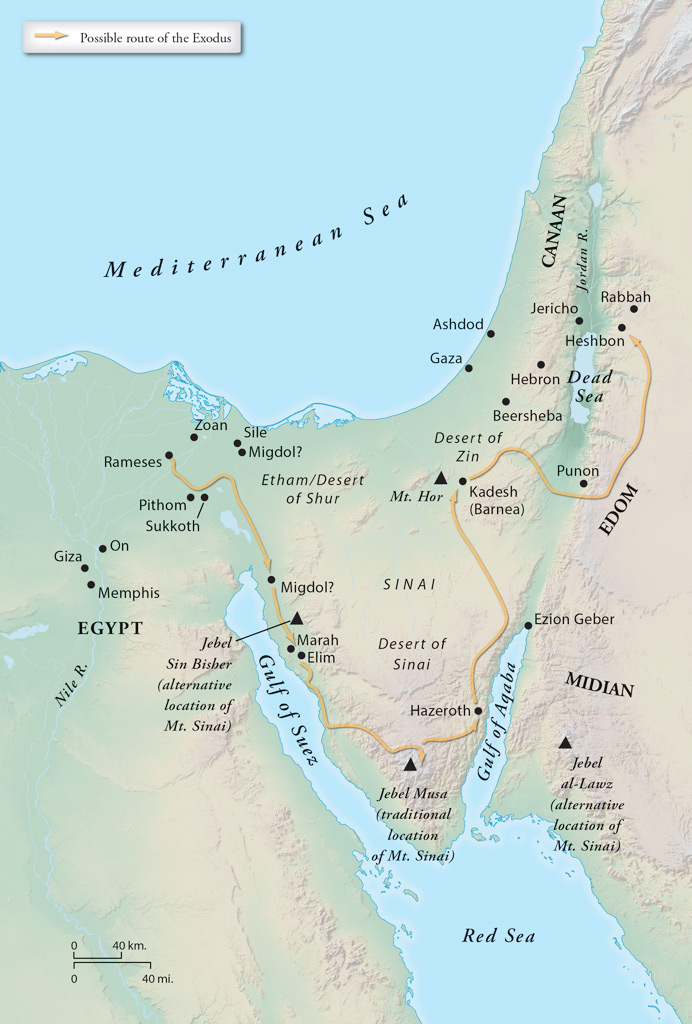 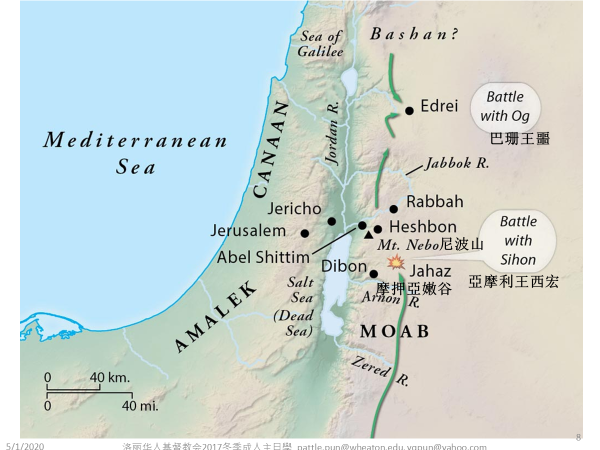 架构:A: 1:1a 摩西讲的话	B: 1:1b 约旦河東的曠野			C: 1:1c-2 西乃何烈山经西珥山加低斯巴尼亚中心奌: >>>>>>>	D: 1:3 出埃及之后40年11月初一日    		C’: 1:4 杀二王	B’: 1:4 约旦河東的摩押平原A’: 1:5 摩西讲的律法 要义: 序言说明这是出埃及以后, 摩西在河东向以色列民重申神的律例, 这不是另一个新的诫命, 而是重申40年前出埃及时神在西乃所颁发了的律例, 原文1:1“所说的话”也就是指这个话.申命记的话是摩西解释出埃及记所颁发的律法, 是摩西向以色列民解释律法.歷史講述: 第一講章训言1:1-3:29 忆述神所做的大事: 从出埃及到西乃山去得迦南地.第1章: 立首领, 窥探迦南地, 不信神背逆罹罪.经文讨论:分组时间: 45 min(可分組討論下列題目, 按時間許可每組分别討論1, 2或3, 4, 5, 6, 7, 8, etc大題, 45分鈡後合組報告與討論; 若不分組則可用60分鈡把下列大題全部一起討論, 省去合組時間, 由領查经者作簡短總結.) (請領查經者copy 問題部份印發組員, 答案部份可供合組討論時作參考, *自由犮揮)(答案in blue)序言1:1-5问题:Q1. 申命記在记述谁的话? 向谁讲? 在何时? 讲这話的大概內容和話题是什么?地点/现场:约旦河东的旷野，从东面入迦南. 大致上在摩押平原， 死海的北边， 约旦河东. 11天路程：西乃何烈山经西珥(以东)山加低斯巴尼亚.(约140哩)讲者: 摩西要照耶和华籍着他说话.听者: 以色列众人.时间: 1.出埃及之后40年11月初一日. 2.以色列人的反叛使他们在西奈半岛旷野漂流40年(出埃及记), 现在不是由南面进入迦南, 而是由东面绕路, 过约旦河入迦南.3.摩西的训言在未渡约旦河以前, 在摩押平原講论(v5).4.用了11天路程：西乃何烈山到加低斯巴尼亚.(约140哩)现状: 出埃及以后40年旷野漂流之后, 从西乃山何烈山经西珥山加低斯巴尼亚.已击杀住希实本(Heshbon)的亚摩利王西宏(民21:21-30), 和住在以得来的巴珊王噩(民21:33-35),摩西讲申命記的训导后约四十天以内, 就死及被埋葬, 治权移交约书亚.第1篇訓言(1:6-4:49)a. 历史回顾綜览 1:6-3:291:6-8 立目标下决定前行v6在山上住的日子够了, 应是向前行时候了: 结束放荡旷野的日子：重整目标问题:*Q2: 为什么说要结束这段日子? 显示人要如何对付人的依循陋习, 不愿改变懒散的心态(inertia)?人需要立目标下决定前行，要遵守神的应许赐给祖宗要得为业之地. 对付人的依循陋习不愿改变懒散的心态!v7探測迦南地：v8嘱咐与应许：鑰句.嘱咐:“你们要进行得这地,”这是目标. 行动前必须要先有决心.应许: 耶和华已应许列祖得以为业之地, 摩西教他们要对神的应许有信心, 憑信心得神的应许.问题:*Q3. 要做一件事情以先人必须在心态上有什么调整?要有计划, 但心理上要衡量是否神的计划? 神有否如此应许. 然后要下决心, 注意目标去执行.1:9-18立首领, 团队精神, v13：鑰句v9-12情境上有需要人越来越多如繁星----正面来说是神的祝福. 麻烦也越来越多, 管理责任重----负面来说是摩西负担不起.Q4. 摩西面对什么困难? 摩西处理的态度如何? 有什么可以学习的地方?摩西面对困难: 人越来越多如繁星, 正面来说是神的祝福. 麻烦也越来越多, 管理责任重, 负面来说是摩西负担不起.摩西谦卑, 不逞强, 不揽权. 摩西有眼光, 看见当前需要, 提出适当要求.*Q5. 讨论大教会/大团契. 与小教会/小组的好处和坏处. *Q6. 讨论“能者多劳”: 一人担当所有工作, 与“分工合作”: 团队侍奉的领导形式, 有什么优点和缺点?v13-14 摩西建议立首领, 众人同意. 摩西愿意与人分工, 他是领头者, 对当前情况提出建议, 这是成熟领袖的典范.众人同意, 显出群众与领导者的关系和好. 不要忘记这些以色列人在旷野40年很多的埋怨, 能够达到这共识并不容易. 为有神旨意要做的事，神会使它顺利成就！问题:Q7. 摩西用什么态度来建议？ 他的建议是什么？摩西建议立首领.摩西愿意与人分工, 他是领头者, 对当前情况提出建议, 这是成熟领袖的典范.Q8. 以色列人如何回应？为什么常发怨言的以色列人竟然同意？众人同意, 显出群众与领导者的关系和好. 不要忘记这些以色列人在旷野40年很多的埋怨, 能够达到这共识并不容易. 为有神旨意要做的事，神会使它顺利成就！Q9. 摩西提议选出来的领袖有什么条件？1. 有属灵的智慧: 认识耶和华是智慧的开端.2. 有见识: 有能力眼光, 专业态度, 又要有才干.3. 为众人所认识: 与人关系和好, 和善相亲.*Q10. 讨论教会拣选领袖该用什么方式: 民主选举? 提名? 内定? 继承制度?领袖提名, 民主选举? (参民13:3-16)v15: 立制度:按12个支派每派选举他们的领袖“官长”, 然后分开四个层次来分工: 千夫长, 百夫长, 50夫长, 10夫长. 四个层次都是“官长”, 所管理人数大小有别, 由大到小.问题:*Q11. 讨论制度与组织和团队中的重要性.Q12. 摩西的四层次分工有什么好处和坏处? 与保罗在林前12按才干分工(4-11, 27-30)肢体与身子的架构如何比较?v15: 摩西按12个支派每派选举他们的领袖“官长”, 然后分开四个层次来分工: 千夫长, 百夫长, 50夫长,10夫长. 四个层次都是“官长”, 所管理人数大小有别, 由大到小. 分别: 摩西的制度是管理社会国家, 保罗是针对教会是神的家.好处和坏处: 管理效率与人际关系的平衡， 前者在于社会国家体制, 后者在于家庭关系.*Q13. 从摩西的制度衡量大,中,小教会的好处跟坏处? 宗派教会是否有圣经的根据?v16-17 审判原则1. 要有审判官: 审判弟兄间（以色列人）的争执， 也审判外人（外邦人）2. 要按公义审判: 下可按外貌(人以色列/外邦人), 不可分贵贱(地位,名誉, 財富等等)3. 裁判属于神, 所以不可怕人, 要向神负责, 不是向人负责.4. 摩西是最高最后的审判官, 因为摩西是神与以色列人間的中保.Q14. 审判最重要的原则是什么?公义. 裁判属于神, 所以不可怕人, 要向神负责, 不是向人负责Q15. 谁是裁判者”?神摩西到审判官.*Q16. 信徒为什么会有诉讼? 保罗在(林前6:1-8)是否说弟兄中间不能彼此告狀于法庭? 旧约与新约在这方面有什么相同和不同的地方？审判是属于神(旧约, 申1:16-17), 圣徒是应该审判世界和天使(新约: 林前6:2,3), 诉讼是可容许的(旧约), 弟兄生活上沖突不宜诉讼(新约); 以色列人和外邦人都要被审(旧约), 在(新约)教会中的生活上沖突不宜在外人前诉讼.(例外: 保罗因公会审判不公平上訴罗马王: 徒26:12) *Q17. 12支派领袖与12门徒是巧合, 还是有什么联系? 神吩咐摩西所说的话（申1:1-5,15,18）可能是12门徒的預表(启21:9-14)1:18 回应1:1-3神托付摩西向子民所说的话.合組總結: 15 min(各組報告討論結果, 分享補充, 由領查經者參閱提示部份,作整体性總結)分组祷告:  15 min为查经应用, 组员需要等代祷.《申命記》查经聚会之三: 第一講章训言(2):歷史回顾 1:19-46组长版 敬拜时间: 15-20 min. 诗歌: 3-4 首 祷告: 为小组聚会 背景(主题綱领)簡介: (组长分享): 15-20 min 读经：默讀/速讀/輪流讀: 申命记1:19-46 经文讨论:分组时间: 45 min(可分組討論下列題目, 按時間許可每組分别討論1, 2或3, 4, 5, 6, 7, 8, etc大題, 45分鈡後合組報告與討論; 若不分組則可用60分鈡把下列大題全部一起討論, 省去合組時間, 由領查经者作簡短總結.) (請領查經者copy 問題部份印發組員, 答案部份可供合組討論時作參考, *自由犮揮)(答案in blue)1:19-21摩西回顾历史1. 这出埃及记的旅程是神所吩咐的(1:19), 意思是说神吩咐, 人服从, 神负责.2. 何烈山(西乃山), 到旷野. 到亚摩利山, 到加低斯巴尼亚. 旅程上共用了11天, 这是北行竭脚站.3. 摩西肯定神的应许(1:20), 以神所成就的过去作为为根据, 亚摩利山地是神所赐的, 应许地是神与列祖亚伯拉罕立约的应许(创13:14-17), 要 “上去得那地”(迦南), v21“列祖的神”是指亚伯拉罕之约, 是神应许他们要得的!4. 鼓励民众心态上不要惧怕, 惊惶.v19“大而可畏的旷野”: 从埃及出来的群众在这里要先嚐将来要面对的环境, 摩西提醒他们在恶劣环境以下, 神如何供应和支持他们经过困难.问题:Q1. 为什么摩西要回顾历史, 他要提醒民众什么东西? 摩西做领袖的智慧在哪里? *在稳妥的日子做领袖, 和在困难的日子做领袖有什么分别?摩西肯定神的应许(1:20), 以神所成就的过去作为为根据, 亚摩利山地是神所赐的, 应许地是神与列祖亚伯拉罕立约的应许(创13:14-17), 要 “上去得那地”(迦南), v21“列祖的神”是指亚伯拉罕之约, 是神应许他们要得的! 摩西的话是领袖的榜样, 向上他向神负责. 向下他鼓励民众，要他们站立得稳，要有这些精神条件才能成就大事. 1:21节是这段经文中唯一用单数“你”来讲的, 似乎这是因为摩西教训嘱咐以色列每一个人都要刚强壮胆, 所以用这个语气. 领袖要注意个人及群体.*Q2. 为什么在属灵道路上要刚强壮胆， 举例说明之.v22-25打发探子窥探那地(1) 窥探是民众的建议和要求, 在民13:1-2的记载中, 这建议来自耶和华, 可能先是来自民众的要求, 和摩西求问神后, 神说可以. 所以v23摩西也同意, (2) 民众对窥探的动机, 是要决定该走何道, 进什么城. 换句话说: 是定计划, 立行程. (参民13:17-18窥探的动机是探索当地人和土地). (3) 计划窥探后的行动：每支派派一个人; 12个人起身上山地去. 目的地是以实各谷:(从巴兰的旷野出发, 是个北南山地: 民13:3-16); 上山的目的是“窥探那地”,（民13:20摩西吩咐探子带回来那地的果实）.(4) 探地详情(民13:17-24): “从加低斯巴尼亚, 经过希伯崙, 走遍巴勒斯坦山地, 直到利合和哈马口再回归.”(5) 希伯崙古城:在死海西边丘陵地带, 耶路撒冷西南偏南25里, 海拔3000呎, 离亚伯拉罕在幔利橡树之地只差2哩, 可算是希伯崙古城的一部分. 肥沃之地, 又有水泉, 主前3000年已有人居住, 可能曾一度被毁灭再重建, (可解释民13:22说鎖安城早七年建造, 那就是1730BC.)亚伯拉罕买下葬撒拉的麦比拉洞动就在今天希伯崙城墙內(創13:18, 14:12-16, 18). 大卫在此受膏为犹大王(撒下2:4).(6) 当时住这里的是巨大的亚衲族人(民13).(7) 探子回来带了当地巨大的农产品, 证明当地肥沃丰裕.问题:Q3. 为什么要派人去窥探那地? 是否没有信心? 是谁要求窥探那地的? 为什么要每支派差一个人去?(1) 不是没有信心, 窥探是民众的建议和要求, 在民13:1-2的记载中, 这建议来自耶和华, 可能先是来自民众的要求, 和摩西求问神后, 神说可以. 所以v23摩西也同意, (2) 民众要求窥探那地. 对窥探的动机, 只是要决定该走河道, 进什么城. 换句话说: 是计划如何执行. 民13:17-18窥探的动机是探索当地人跟土, 计划窥探后的行动.(3) 为了均衡各支派的代表性, 每支派派一个人, 目的是“窥探那地”.和回报. (民13:20摩西吩咐探子带回来那地的果实.)Q4. 探子的回报是是正面还是负面?探子的回报是是正面也是负面: 探子说哪里的民众比我们高大, 城墙广大, 是亚衲人. 探子回来带了当地巨大的农产品, 证明当地肥沃丰裕. 根据民13:30-33探子中只有迦勒和说鼓励进攻的话, 民14:6-10, 12-25记载约书亚也说正面的话.1:26-28 民众对探子回报的反应(1) 民众不肯上去(v26).(2) 他们向摩西/神发怨言, 说“耶和华神是恨我们, 所以领我们出埃及, 是要把我们交在哪亚摩利人(是要迦南所有人的统称)手里, 为要除灭我们.”(3) 民众只听到探子回报的坯消息, 没有听进好消息.(4) 民众的反应是出于恐惧心, 针对未知之事的害怕. 因为探子说哪里的民众比他们高大, 城墙广大, 是亚衲人.(5) 根据民13:30-33探子中只有迦勒说鼓励进攻的话, 民14:6-10记载约书亚也说正面的话.(6) 根据民14:4民众要另立首领带他们回埃及.(7) 民众没有考虑神怎样带领他们经过困难, 他们用自己的方法, 和世俗的知识做决定, 不求问神. 1:26作者说民众是违背神的命令.问题:Q5. 民众对探子回报反应是正面还是反面? 为什么? 探子回报是实事求事, 还是加入自己的渲染? 群众有没有做进一步的研讨探究?民众对探子回报反应是反面:(1) 民众不肯上去(v26).(2) 他们向摩西/神发怨言, 说“耶和华神是恨我们, 所以领我们出埃及, 是要把我们交在哪亚摩利人(是要迦南所有人的统称)手里, 为要除灭我们.”(3) 民众只听到探子回报的坯消息, 没有听进好消息.(4) 民众的反应是出于恐惧心, 针对未知之事的害怕. 因为探子说哪里的民众比他们高大, 城墙广大, 是亚衲人.(5) 根据民13:30-33探子中只有迦勒说鼓励进攻的话, 民14:6-10记载约书亚也说正面的话.(6) 根据民14:4民众要另立首领带他们回埃及.(7) 民众没有考虑神怎样带领他们经过困难, 他们用自己的方法, 和世俗的知识做决定, 不求问神. 1:26作者说民众是违背神的命令.Q6. 群众的决定是什么? 申命记的作者如何评论他们的决定? 群众不肯上去. 根据民14:4民众要另立首领带他们回埃及.申命记的作者评论他们: 违背神的命令(1:26).*Q7. 你在选择人生道路上的方向如何决定? 有没有求问神?  什么是你做决定时最大的因素?  你做决定的根源动力是什么?1:29-33摩西劝慰子民的话摩西劝他们不要惊恐, 不要怕敌人.因为耶和华必为他们征战.过去在埃及和旷野耶和华如何供养他们, 现今也要供养他们如同亲子一样.记得耶和华在旷野如何带领, 在你们前面领路: 日间有云柱, 晚上有火柱领路.但是“你们在是这事上却不信耶和华你们的神.”这句话是指责子民的重点: 不信! 怀疑神是跟从神最大的摊阻, 是撒旦魔鬼引诱人的伎俩.问题:Q8. 摩西怎样安慰子民? 摩西如何向子民保证? 他引述过去什么经历? 摩西的劝勉跟保证有没有效果? 为什么?1:29-33摩西劝慰子民的话摩西劝他们不要惊恐, 不要怕敌人.因为耶和华必为他们征战.他引述过去在埃及和旷野耶和华如何供养他们, 现今也要供养他们如同亲子一样.记得耶和华在旷野如何带领, 在你们前面领路: 日间有云柱, 晚上有火柱领路.但是摩西的劝勉跟保证没有效果: v32“你们在是这事上却不信耶和华你们的神.” 摩西这句话是指责子民的重点: 不信! 怀疑神是跟从神最大的摊阻, 是撒旦魔鬼引诱人的伎俩.*Q9. 怀疑与不信之间有什么差别? 试解释怀疑的多马(doubting Thomas)的经历和耶稣基督对他所说的话(约20:24-31, esp.27-29). 怀疑对灵命有什么害处?1:34-40这段是摩西重复述耶和华对不信的子民的回应.耶和华起誓说这一代的民众都不得进入应许之地, 包括摩西也不得进入.惟有迦勒和他的子孙可以进去, 因为他们专心跟随神.约书亚要代替摩西领下一代人进迦南.不信的一代民众将要转回他们的旷野漂流, 要死在哪里.问题:Q10. 在这段话中摩西给子民带来的是好消息还是坏消息?坏消息.Q11. 耶和华如何回应子民的不信? 试述这不信的一代民众要承受什么惩罚?耶和华起誓说这一代的民众都不得进入应许之地, 包括摩西也不得进入.不信的一代民众将要转回他们的旷野漂流, 要死在哪里.*Q12. 如果你是出埃及的一员, 接受到这个信息, 你会有什么感受? 在你灵命上是否也有过这种经历? 请分享. Q13. 为什么摩西也不能逃避这场刑罚? 谁会代替他的领袖地位?摩西也不能逃避这场刑罚:“因为你们(摩西和亚伦)在寻的旷野，当会众争闹的时候，违背了我的命，没有在涌水之地会众眼前尊我为圣.”(民20:12, 27:14) 约书亚会代替他“使以色列人承受那地為業”(1:38).Q14. 摩西既要被取替, 他还要如何对待接续他以后作领袖的人? 他这样做容易吗? 要是你是他, 你会有什么感受?摩西要勉励约书亚, “因為他要使以色列人承受那地為業.”(1:38). 他这样做是很不容易.我们应学习摩西谦卑, 不逞强, 不揽权.Q15. 有谁幸免这场灾难? 为什么? 幸免者得到了耶和华什么的讚赏? 有什么可以学习的功课?1:36,38: 迦勒和他的子孙和约书亚可进迦南, 因为他们专心跟从神.专心跟从神者必得神的应许！*Q16. 你认为耶和华对这不信的一代民众的惩罚否太严厉? 从其中你对耶和华有什么的认识?罪有应得! 神的公义: 审判犯罪的恶人, 为义人伸寃, 不以有罪的当为无罪.(出34:7，罗12:19, 来10:30, 启19:2)Q17. 在这惨痛时刻中神给他子民什么希望和亮光?1:39 “你們的婦人孩子，就是你們所說必被擄掠的，和今日不知善惡的兒女，必進入那地. 我要將那地賜給他們，他們必得為業.”神应许他们无辜的下一代可以进入迦南地：神会完成祂对选民的应许！1:41-46民众听到耶和华向他们发怒, 又惩罚他们不得进迦南, 民众就惧怕, v41记载民众改变主意, 争先拿兵器, 声言要上山打仗.但这时耶和华吩咐摩西叫他们不可上去.因为神已经不与他们同在, 他们靠自己一时的勇气恐怕会被杀尽.民众再次不听摩西的宣告, 擅自上去.结果山地的亚摩利人群起如蜂, 击杀以色列人. 以色列人回来在耶和华面前哭诉.但耶和华已不听他们的话. （先是民众不听神的话， 然后神也不听他们的话）.结局是他们在加低斯巴尼亚过了许多日子.以色列人被追杀从西珥山到何珥玛, 这地可能是要拉伯西面, 在以东西界 (何珥玛Chormah与当灭之物Charam是同一个原文字根)问题:Q18. 上文记載以色列人不听神的话, 不肯去面对敌人, 在这段经文里他们却改变他们的主义. 为什么改变主意?以色列人为什么改变主意：•	民众听到耶和华向他们发怒, 又惩罚他们不得进迦南, 民众就惧怕, v41记载民众改变主意, 争先拿兵器, 声言要上山打仗.•	因为神已经不与他们同在, 他们靠自己一时的勇气恐怕会被杀尽.Q19. 神有没有因此改变主意, 就任从他们依照原定计划上迦南?没有.
•	结果山地的亚摩利人群起如蜂, 击杀以色列人. •	以色列人回来在耶和华面前哭诉.•	但耶和华已不听他们的话. （先是民众不听神的话， 然后神也不听他们的话）.Q20. 神不容许他们上去的原因是什么? (v42)v42: 是神不再与他们同去.Q21. 子民对神的话有什么回应?他们又不听话, 硬要上去.Q22. 子民不听神的话而憑自己的意思而行的结局是什么? v44-46结局是他们在加低斯巴尼亚过了许多日子.以色列人被追杀从西珥山到何珥玛, 这地可能是要拉伯西面, 在以东西界 (何珥玛Chormah与当灭之物Charam是同一个原文字根)*Q23. 基督徒走旷野路最重要的功课是什么?听从神的话.*Q24.不听从神的话会有什么结局？流离失所, 被敌追杀! 凡事不顺意.合組總結: 15 min(各組報告討論結果, 分享補充, 由領查經者參閱提示部份,作整体性總結)分组祷告:  15 min为查经应用, 组员需要等代祷.《申命記》查经聚会之四: 第一講章训言(3):歷史回顾2:1-4:14组长版 敬拜时间: 15-20 min. 诗歌: 3-4 首 祷告: 为小组聚会 四a背景(主题綱领)簡介: (组长分享): 15-20 min 读经：默讀/速讀/輪流讀: 申命记2:1-4:14课文分段:2:1-25 約旦河东所经路程.2:26-3:11 征服約旦河东過程.3:12-22 約旦河东二支派半得地(流便, 迦得, 玛㧱西半支派).3:23-29 耶和華顯明祂在摩西身上的旨意.4:1-14劝勉民众要“听从遵守”神吩咐的典章律例, 和留传后代.2:1-25 約旦河东所经路程.问题:Q1. 试绘画以色列人在河东所經之路.见第二课插图.2:26-3:11 征服約旦河东過程. 阿摩利王西宏不容子民經過. 耶和華使他心剛硬, 要將他和他的地交給以色列人, 又杀其全家及众子民, 沒留下一個(v33-35)又征服亚嫩谷直到北面的基列, 唯有亞捫人地, 神禁止接近.3;1-11轉向巴珊王噩, 与亚摩利人一样处理, 要杀其民夺其地.3:11 噩的大床可能是指他的棺材(在博物館有遗物被收藏).问题:Q2. 西宏如何对待選民? 他的結局是如何?申2:26-30虽然以色列人要与希實本王西宏和平交易过境, 但是西宏不容以色列人從他那裡經過；因為耶和華使他心中剛硬，性情頑梗，為要將他交在以色列人手中.2:24-25, 32-36他的結局是他和他的全軍都消滅了.Q3. 为什么神不容许以色列民攻打西珥和摩押和亚扪之地?2:4-5, 9,18-19神将西珥赐给以扫的子孙, 将摩押和亚扪之地赐给罗得的子孙. 所以神不容许以色列民攻打.Q4. 巴珊王叫什麼名字? 他有何独特之处? 他与西宏有什麼相同的收㘯?3:1, 耶和華對摩西說：‘不要怕他！因我已將他和他的眾民，並他的地，都交在你手中；你要待他象從前待住希實本的亞摩利王西宏一樣.’3:6-7, ‘我們將這些都毀滅了，像從前待希實本王西宏一樣，把有人煙的各城，連女人帶孩子，盡都毀滅；’以色列人戰敗巴珊王噩，把他和他的全軍都消滅了.巴珊王噩身材高大, 有巨大的床, 可能是指他的棺材(3:11)*Q5. 神嘱咐以色列人以什麼原則对待外族人? 善待子民者得好报, 恶待子民者得恶报.3:12-22約旦河东二支派半得地(流便, 迦得, 玛㧱西半支派).3:12-17 分約旦河东地给二支派半.18-20 嘱咐以色列民: 獲分地二支派半的妇孺留守河东, 壮士要与其他以色列弟兄们一起去打仗(19-20), 平安后, 才可回家, 得己分地業.21-22 鼓勵約書亞(1)不要怕,(2)是耶和華為你爭戰,(3)耶和華向二王(西宏和噩)所行的, 必向迦南其他王照样行, 神执行他的應许. 神是信實的.所得地域包括河東亚摩利人（Amorites）之地却不含亚扪人(Ammonites)地域.这是圣战(Justified Holy War)的原则: 神的公义不能忽视罪, 要籍着以色列人审判叛逆的迦南人, 神已给他们數百年的悔改机会(創6:5; 15:13-16), 若他们有人愿意归顺神, 必蒙宽恕接納, 因为耶和华是有怜悯有恩典的神，不轻易发怒，并有丰盛的慈爱和诚实.”(出34:6; 利19:18; 申10:18-19; 彼后3:9)2:24-25, 耶和華吩咐以色列民起來與亞摩利人爭戰，此命令帶著一個應許，就是耶和華要使天下萬民因聽見以色列的名聲而驚懼發顫.2:32-36, “殲滅迦南族類在救贖史上的意義: 本文的記錄比民21:34更加詳細. 因亞摩利人屬於神所定意除去的族類(創15:21),以色列持有殲滅他們的義務. 因此,希實本的所有城邑都遭到了破壞. 西宏的子民皆被毀滅,沒有留下一個吃奶的嬰兒. 惟有家蓄與錢財作為戰利品得以保存. 尤其是“毀滅”這一詞意指殺盡母親與孩子. 然而,看似殘忍至極的這些行為在救贖史上具有重要的意義:①從神的憐憫與保護範圍被排除的被造物,不僅要受到公義之神的震怒與神公義的審判,而且絲毫也得不到任何慈悲與同情(7:2;13:8,9,15);②迦南征服戰作為實現神之公義的聖戰,預表了摧毀罪惡與撒但的王國而建設神之國度的過程.” －－《聖經精讀本──申命記註解》问题:Q6. 馬太福音10:1-15耶穌差遣十二門徒外出傳福音时对他們的吩咐, 和耶和華對以色列民的在这里的吩咐有什麼相似之處? 讨论圣战的原则.耶稣差遣十二門徒外出傳福音时对他們的吩咐与上文(2:26-3:22)的吩咐类似: “那家若配得平安，你們所求的平安就必臨到那家；若不配得，你們所求的平安仍歸你們. 凡不接待你們、不聽你們話的人，你們離開那家或是那城的時候，就把腳上的塵土跺下去, 我實在告訴你們：當審判的日子，所多瑪和蛾摩拉所受的比那城還容易受呢！”(太10:13-15)这是圣战(Justified Holy War)的原则: 神的公义不能忽视罪, 要籍着以色列人审判叛逆的迦南人, 神已给他们數百年的悔改机会(創6:5; 15:13-16), 若他们有人愿意归顺神, 必蒙宽恕接納, 因为耶和华是有怜悯有恩典的神，不轻易发怒，并有丰盛的慈爱和诚实.”(出34:6; 利19:18; 申10:18-19; 彼后3:9)2:24-25, 耶和華吩咐以色列民起來與亞摩利人爭戰，此命令帶著一個應許，就是耶和華要使天下萬民因聽見以色列的名聲而驚懼發顫.2:32-36, “殲滅迦南族類在救贖史上的意義: 本文的記錄比民21:34更加詳細. 因亞摩利人屬於神所定意除去的族類(創15:21),以色列持有殲滅他們的義務. 因此,希實本的所有城邑都遭到了破壞. 西宏的子民皆被毀滅,沒有留下一個吃奶的嬰兒. 惟有家蓄與錢財作為戰利品得以保存. 尤其是“毀滅”這一詞意指殺盡母親與孩子. 然而,看似殘忍至極的這些行為在救贖史上具有重要的意義:①從神的憐憫與保護範圍被排除的被造物,不僅要受到公義之神的震怒與神公義的審判,而且絲毫也得不到任何慈悲與同情(7:2;13:8,9,15);②迦南征服戰作為實現神之公義的聖戰,預表了摧毀罪惡與撒但的王國而建設神之國度的過程.” －－《聖經精讀本──申命記註解》3:23-29耶和華顯明祂在摩西身上的旨意.摩西求耶和华容许他过去看看应许之地.耶和華顯明祂在摩西身上的旨意说,“你可以上山观看, 但不能过去.”约书亚将会带子民進入应许之地.3:26 耶和華不许摩西过去应许地的原因, 是摩西曾因子民的原故向耶和华发怒.问题:Q7. 为什么摩西在此时求耶和华容许他过去看看应许之地?摩西知道将死(32:50), 盼能得償花了一生最大的辛劳, 要进应许之地的愿望!Q8. 耶和華为什么不许摩西过去应许地?3:26 耶和華不许摩西过去应许地的原因, 是摩西曾因子民的原故向耶和华发怒(民20:12, 27:14).Q9. 摩西在什么时候因子民的原故向耶和华发怒？你认为神如此对待摩西公平吗？ *在这事上我们可以学习什么功课？“因为你们(摩西和亚伦)在寻的旷野，当会众争闹的时候，违背了我的命，没有在涌水之地会众眼前尊我为圣.”(民20:12, 27:14)神是輕慢不得的, 神重用的伟大先知如摩西, 也因一时对神的輕慢自恃, 而不得进花了一生最大的辛劳要进应许之地的愿望!Q10. 谁将会带子民進入应许之地？ 摩西是否接受神这样的安排? 显示出他事奉上有什么值得效法的榜样?“因为你们(摩西和亚伦)在寻的旷野，当会众争闹的时候，违背了我的命，没有在涌水之地会众眼前尊我为圣.”(民20:12, 27:14) 约书亚会代替他“使以色列人承受那地為業”(1:38).摩西接受神这样的安排: 3:28-29 “你卻要囑咐約書亞，勉勵他，使他膽壯，因為他必在這百姓前面過去，使他們承受你所要觀看之地. 於是我們住在伯毗珥對面的谷中.”摩西要勉励约书亚, “因為他要使以色列人承受那地為業.”(1:38). 摩西以神的旨意为重, 不看重自己的成就; 我们应学习他谦卑, 不逞强, 不揽权.摩西这时比较他击石时成熟.4;1-14劝勉民众要听神的要求: 神拯救的结果, 總论神的大恩, 不可拜偶像, 教训人要聆听和留传后代.v1. “以色列人哪!”: 这是分水嶺, 开始另外一个题目, 要引起讀者的注意, “要听从!”听(下一 步)听从(引致)遵守(行动)问题:Q11. 請找出这里常见的和重要的字眼是什么?“遵守（行）”1,2,5,6,13,14, “传”9.Q12. 什么是真正的听? 听与听从有没有分别? 为什么听从与遵守要在一起讨论?听(感应)从遵守(行动): 听而不从即是没有听!v2. 不可刪減, 不可增添: 神的正典: 神的诫命是标准, 不容人增减, 要听从遵守的是“神的話語”, 不是人的解釋.问题:*Q13. 神的話語与人对圣经的解釋(释经书), 在份量上應有什麼分別? 我们应如何分辨?圣经是神的話, 释经书是人对神的话的理解, 前者比后者、应该是有更大的重要性, 不可混为一谈. 查经的最佳方法是歸納法查經(Inductive Bible Study): 從个別推論到整体, 從特殊到普遍. 從圣經本身着手, 取材於圣經, 不聽別⼈講解, 不靠註釋書, 用歸納方法, 從圣經中找出作者原意的查經方法. 這方法的重點是客觀地探索, 不受先入為主的主觀思想左右, 讓圣經本身說話.v3,4 复習民25:1-15在什亭发生的事件.Q14. 在什亭发生什么的事件?民25:1-15.Q15. 为什么摩西提起这件事?因为以色列民在什亭这事上是见证人.Q16. 拜偶像與偶像連结的後果是什麼?結果是拜偶像與偶像連结的人被除灭.Q17. 什么的人在這叛道事中得到存活?4:4 惟有專靠耶和华才得以存活.Q18. 你如何理解“耶和華是忌邪的神”? 在信仰上心怌二意, 魚与熊掌要兼得者, 或一双脚踏两条船的心态是否行得通?注意4:4,“惟有”,“專靠”耶和华才得以存活. 耶和華是忌邪的神（出34:7，民25:1-15）, 神是輕慢不得的(加 6:7), 心怌二意者必受神审判: (诗119:113, 雅1:8, 4:8)，“一個人不能侍奉兩個主，不是惡這個愛那個，就是重這個輕那個. 你們不能又侍奉神，又侍奉瑪門.” （太6:24）4:5-8綱要：典章律法的传递: 神摩西你们(以色列民)在万民中做见证.问题:Q19: 神对以色列人入应许地的有什么托付?v5. 教训子民传递律法Q20. 摩西在神面前的责任是什么? v5 照神吩咐, 传讲律法, 使子民遵守.Q21. 子民进入应许的首要任务是什么?遵守神的律法.Q22. 今天我们的应许地是什么? 在哪里? 我们进入这应许地是否也要遵守神的律法? 我们的律法是什么? 我们有没有如此行? (参太3, 4, 5-7, 路17:20-2, 太22:34-40)我们的应许地, 是在我们中的神的国度(太3, 4, 5-7, 路17:20-21), 我们进入这应许地遵守的律法是基督的诫命: 爱主爱人. (太22:34-40)Q23. 遵守神的律法会产生什么正面的影响力? v6 在万民中成为智慧聪明.Q24. 智慧聪明是什么? 为什么神的律法在万民中被看为聪明智慧?v6 认识耶和华是智慧的开端(箴9:10), 神的律法（诗119:105）“是我腳前的燈，是我路上的光！”Q25. 以色列不是一个小国吗, 为什么被称为是“大国人”?v7 亚伯拉罕之约: 神的国藉他子孙成为祝福全世界的大国（創12:2-3）Q26. 遵行神律法和与神亲近有什么关系？v7效应关系.Q27. 为什么遵行律法的法利赛人却没有与神相近?耶稣基督说法利赛人口里(外面)与神相近, 心里却远离神.（可7:6）Q28. 我们要用什么态度来遵行律法，才能有“与神相近”的效果？v7 心里敬畏遵守神的律法.*Q29. 神国的律例与世界的律例有什么分别？v8 神国的律例有神的公义, 世人的律例没有.Q30. 摩西如何称呼这些律例？ v8公义的律例， v9-14綱要重点: 在“传”. 忆述何烈山神賜予摩西十诫, 刻在石板上, 摩西传给子民, 要他们在应许地中遵行, 并传给子孙. v9对自己要谨慎, 慇勤, 保守你们的心, 免得这事离开你们的心(承).对人要传给子孙(传): 承传.问题:Q31. 用两个字形容摩西对律例做了什么?承传.Q32. “保守你的心灵”是什么意思？ 神要摩西需在心灵上保守什么？神是要摩西保守他一生的经历， 保守神賜予他的诫命. *Q33. 今天是我们是否也是要保守我们的心灵？ 用什么样的方法？与圣灵合作完成得救的功夫.参约12:25,17:11-15;弗4:3; 腓2:12; 4:7; 帖前5:23; 提前5:22; 提书6:20;雅1:27;彼前1:5;约一5:18;犹1:1,21,24; 启3:10.Q34. 除了保守之外，神还吩咐摩西做什么？传给子孙，*Q35. 你认为把信仰传给下一代重要吗? 有什么困难? 有什么办法?*Q36. 神的话有什么功能? 请解释.v10 叫人存活, 不守主逍的人来世要面对永死.Q37. 我们要如何在今世在神的话上下功夫?(1) 学习研究神的话(2) 敬畏遵守神的话.(3) 传留神的话.v11-14 总结在西乃山上神显现的情况:(1) 火冲天.(2) 四周昏黑.(3) 神在火中说话.(4) 是有声音没有形象.(5) 神吩咐摩西教训勉励子民遵行.问题:Q38. 为什么神行将降临的时候只有声音没有形象? (出20:4,33:20)出20:4, 33:20, 人见神必死, 神不要人为祂做偶像.Q39. 神吩咐子民的是什么?守诫命. Q40. 神为子民留下什么?两块石板.Q41. 摩西在西乃山上看见神以后，神还有什么跟进的项目？神吩咐摩西教训勉励子民遵行.合組總結: 15 min(各組報告討論結果, 分享補充, 由領查經者參閱提示部份,作整体性總結)分组祷告:  15 min为查经应用, 组员需要等代祷.《申命記》查经聚会之五:劝勉民众要听神的要求 4:15-43 组长版 敬拜时间: 15-20 min. 诗歌: 3-4 首, 提议 “要專倚靠主” 或同类诗歌 祷告: 为小组聚会 背景(主题綱领)簡介: (组长分享): 15-20 min 读经：默讀/速讀/輪流讀: 申命记4:15-43 经文讨论:分组时间: 45 min(可分組討論下列題目, 按時間許可每組分别討論1, 2或3, 4, 5, 6, 7, 8, etc大題, 45分鈡後合組報告與討論; 若不分組則可用60分鈡把下列大題全部一起討論, 省去合組時間, 由領查经者作簡短總結.) (請領查經者copy 問題部份印發組員, 答案部份可供合組討論時作參考, *自由犮揮)v15-19 针对第1, 第2诫(申5:7, 8-10):“除我以外, 不可有别的神.”“不可为自己彫刻偶像.”v15承接上文的敘述作讨论,以“所以”开始, 上文述说神在何烈山上, 神出现在火中, 有声音却没有形象, 所以人不可按己意为神作出形象, 这样就是拜偶像.问题:Q1. 4:11与4:15有什么的关連, 有什么重复的句子?神出现的时候只听见声音, 却没有有看见形象.Q2. 在v16-19几节经文中作者列出哪些形象可能成为偶像的东西?(1)人(男和女),(2)走兽之像,(3)飞鸟之像,(4)爬虫的像,(5)魚的像,(6)日月星辰的像.Q3. 现代人还喜欢拜什么?拜金, 艮, 名誉, 地位, 成就, 感情, 情慾，etcQ4. 为什么摩西要警告子民不要去拜这些东西, 它们基本上与耶和华有什么分别?这些都是受造之物. 耶和华才是造物主.Q5. 为什么人喜欢拜可见之物, 却不愿拜看不见的真神?人喜欢眼见之物以为是实在的, 不愿信靠拜看不见的真神.这需要有信心.Q6. 为什么作者恐怕子民“被勾引”去敬拜侍奉这些东西? 因为他们要进入迦南地, 哪里的人都拜这些东西. 世人容易受当下的环境与四周的文化影响.v20-24 摩西比较他自己的情况(21-22)和子民的景况(20,23-24)问题:Q7. 谁能过约旦河谁不能?子民能, 摩西不能.Q8. 为什么耶和华不容许摩西过约旦河?耶和华不容许摩西过约旦河, 因为子民不信, 摩西发怒擅自击石取水, 没有尊耶和华为圣(诗106:32-33; 民20:10-12), 后来这一代的以色列人都要死在旷野里, 下一代的子民才可以进迦南. Q9. 摩西如何以自己为例警子民? (v20,23-24)摩西以自己为例警告子民: 摩西比较他自己的情况(21-22)和子民的景况(20,23-24)， 耶和华不容许摩西过约旦河, 因为子民不信, 摩西发怒擅自击石取水, 没有尊耶和华为圣(诗106:32-33; 民20:10-12), 后来这一代的以色列人都要死在旷野里, 下一代的子民才可以进迦南.  神也与子民立约, 子民不可輕看, 要谨慎持守神的约.Q10. 神为子民做了什么他们需要珍惜的事?(1)神特意领他们出水深火热为奴的埃及地. (2)神看他们为自己的产业.Q11. 神不能容忍子民彫刻偶像的原因是什么?神是忌邪的神, 也就是说神要拜祂的人专心敬拜祂. 不可以脚踏两条船.Q12. 请总结以色列民与神所立的约重要内容是什么?尽心尽性爱主你的神（申30:2,6,10）在万民中做属神的子民…圣洁的国度(出19:4-6)Q13. 今天我们在新约底下神与我们所立的约是什么? 请总结耶31:31-34:新约: 神要将律法放在我们里面, 祂要做我们的神, 我们要做神的子民.( 耶31:31-34)新约: 神人中保耶稣的血所立: 路22:20, 来8:8,13, 9:15, 12:24.*Q14. 你对着新约如何理解? 与旧的精义有没有分别?新旧约都注重尽心尽性爱主你的神（申30:2,6,10）在万民中做属神的子民…圣洁的国度(出19:4-6), 新旧约都同屮一轍.v25-31 祝福与咒诅: 咒诅的部分:彫刻偶像所惹来的禍:(1) v25惹神的怒.(2) v26速速的灭绝.(3) v27-28分散在万民中不得见神.v29-31 若回头听从神的话：a. 神有怜悯.b. 神是信实的.c. 神不撇下子民, 不灭绝子民, 不忘记盟约.问题:Q15. 摩西警告子民若忘记圣约有什么后果和禍患?子民若忘记圣约去拜彫刻偶像所惹来的禍:(1) v25惹神的怒.(2) v26速速的灭绝.(3) v27-28分散在万民中不得见神.Q16. 当今回顾历史, 这些禍患有没有发生? 如何发生?以色列民南北国先后被掳于不同的强权如亚述巴比侖, 以色列民分散世界各地.*Q17. 这段经文除了咒诅外还有祝福, 请數算神对你的祝福. 在什么的情况下这恩典才降下?Q18. 试从这些咒诅与祝福中找出神的属性.神是忌邪的神, 神有怜悯, 神是信实的, 神不撇下子民, 不灭绝子民, 不忘记盟约.Q19. 请讨论为何人会选择放弃祝福招来咒诅?因为我们只注重哏前不眷永恒, 我们不信看不见的神, 我们降服撒旦的引诱, 跟随世俗.總结第一训言: 1:1-4:431:1-5 序言立约者是耶和华1:6—3:29 历史回顧.4:1-14 条款:神的要求遵行典章律法並传递给下一代.4:15-31 祝福与咒诅, 並传下代.4:32-40 天下惟耶和华是神,（35,39）这段的主题：两个问题要子民考察:A  (1) 何曾有民听见神在火中说话(见神显现)仍能存活？   (2) 何曾有民被神用神跡奇事, 争战大能, 伸出来的膀臂, 引领出了为奴之地埃及？B 结论 v35要知道天下惟耶和华是神, v36-38 神如此向子民所作所为的原因:A’(1) 神显现在火中为要教训你们.   (2) 神领你们出了为奴之地埃及是为祂爱你.B’v39 所以你要知道及记住耶和华是神再无别神.A与A’, B与B’彼此对应.v40 小结 今日将祂的典章律例曉喻你， 要你遵守， 就长久得福.问题:Q20. 列出这小段里有很清晰的结构.4:32-40 天下惟耶和华是神,（35,39）这段的主题：两个问题要子民考察:A  (1) 何曾有民听见神在火中说话(见神显现)仍能存活？   (2) 何曾有民被神用神跡奇事, 争战大能, 伸出来的膀臂, 引领出了为奴之地埃及？B 结论 v35要知道天下惟耶和华是神, v36-38 神如此向子民所作所为的原因:A’(1) 神显现在火中为要教训你们.   (2) 神领你们出了为奴之地埃及是为祂爱你.B’v39 所以你要知道及记住耶和华是神再无别神.A与A’, B与B’彼此对应.v40 小结 今日将祂的典章律例曉喻你， 要你遵守， 就长久得福.Q21. 神要子民考察什么?(v32-34) 从这考察中知道什么? (v35)(1) 何曾有民听见神在火中说话(见神显现)仍能存活?(2) 何曾有民被神用神跡奇事, 争战大能, 伸出来的膀臂, 引领出了为奴之地埃及?Q22. 神领以色列民的一切作为后面的原因是什么?(1) 神显现在火中为要教训你们.(2) 神领你们出了为奴之地埃及是为祂爱你.Q23. 比较v35,v39. 有什么同跟不同的地方?同: 知道耶和华以外别无他神.不同: 除了知道以外, 还要自己记得. 参上列B, B’.Q24. 这段的总结有什么教训?要守约: v40 小结 今日将祂的典章律例曉喻你， 要你遵守， 就长久得福.Q25. 守约连带什么祝福? v40 代代得福, 在此地长久安住.v41-43 設立三逃城在河東: 三逃城分别在北, 中, 南区, 给误殺人的人躲避受庇护，免被人报血仇, 後來發展成為六個逃城(详情见19:1-13)问题:Q26. 此时摩西立了幾個逃城? 逃城的功用是什麼?三逃城分别在北, 中, 南区, 给误殺人的人躲避受庇护，免被人报血仇, 後來發展成為六個逃城(详情见19:1-13)*Q27. 误殺與謀殺在神眼中有什麼分別? 你認為是否公平? 表現神的那種屬性?合組總結: 15 min(各組報告討論結果, 分享補充, 由領查經者參閱提示部份,作整体性總結)分组祷告:  15 min为查经应用, 组员需要等代祷.《申命記》查经聚会之六: 第二講章训言(1): 劝勉民众要听神的要求:十誡 4:44-5:21组长版 敬拜时间: 15-20 min. 诗歌: 3-4 首, 提议 “要專倚靠主”或同类诗歌 祷告: 为小组聚会 背景(主题綱领)簡介: (组长分享): 15-20 min 读经：默讀/速讀/輪流讀: 申命记4:44-5:215;1-33十誡內容, 民众首领与神的互动回應. 申命记5是一个完整的单元, 内容丰富, 可分两㳄查考, 为保持完整性,  两㳄读经都要全段读.经文讨论:第二講章训言： 4:44-28:68v44-49第二講章训言(5-28章)的序言: 在河东地界定律法.條約形式:傳統開場白前言历史序幕一般条款应许祝福与咒诅5:1-11:32 盟约重心:效忠耶和華的基本要求5:1-6:3 盟约的信仰中心5:1-21十誡:a. 5:1-4盟约前言b. 5:7-21十誡內容:头四诫是人对神的責任, 后六诫是人对其他人的責任.c. 5:22-27民众首领,長老,代表的回應d. 5:28-31摩西對長老首領的話作回應分组时间: 45 min(可分組討論下列題目, 按時間許可每組分别討論1, 2或3, 4, 5, 6, 7, 8, etc大題, 45分鈡後合組報告與討論; 若不分組則可用60分鈡把下列大題全部一起討論, 省去合組時間, 由領查经者作簡短總結.) (請領查經者copy 問題部份印發組員, 答案部份可供合組討論時作參考, *自由犮揮)(答案in blue)v44-49第二講章训言(5-28章)的序言: 在河东地界定律法.问题:Q1. 摩西立了逃城后，為什麼再陳明律法?摩西立了逃城后再陳明律法:  第二講章训言(5-28章)的序言.Q2. 法度, 律例, 典章各有什麼分別?法度(教训:盟约條款,tora, edut), 律例(書面寫下或在石板刻下, hoq), 典章(法官审断, mispat)Q3. 黑門山又叫做什麼名稱?西雲山.（v48）Q4. 试在地圖上畫出地界?参第二课图.Q5. 摩西領以色列民得到河东哪些國王的地方?摩西領以色列民得到河东亞摩利王西宏之地, 巴珊王噩之地.（v46-47）Q6. 摩西領以色列民得到河东哪些國王的地方?摩西領以色列民得到河东亞摩利王西宏之地, 巴珊王噩之地.（v46-47）a. 5:1-4盟约前言立约的盟主与立约对象(附庸者).   立约的地点与情况.盟约的要求.问题:Q7. 盟约的盟主与立约对象(约民)分別是誰?立约的盟主:耶和華.立约对象(附庸者/约民): 当时存活以色列民.Q8. 為什麼摩西在v3中特別強調立约的對像是当时存活以色列民?耶和華曾与以色列民列祖(亚伯拉罕以撒雅各)先後立約, 現在親自与“今日存活”的人另外立約, 並且是面對面親自與他們說話, 提醒他們不可推委.Q9. 耶和華在哪裏与约民立约? 在什麼情境下立约?耶和華与约民在西乃山峰上的何烈山對面立約. 耶和華是在火中亲自向他們說話.Q10. v1-4所講都是子民有目共睹的, 為什麼摩西還要明說?摩西需要強調约民與盟主耶和華之间是基於這種立约的關係.Q11. 還沒有說明內容以前, 耶和華要求约民如何處理盟約的條文?吩咐他们要聽, 學習, 謹守, 遵行.Q12. 这四部曲對我們讀聖經有什麼提示?聽-知道, 學習-思考, 謹守-記在心上. 意志上的接受, 遵行-行動表示出來:身體力行.*Q13. 你與神有沒有面對面的經歷? 你聽的道理有若干%行了出來? 這四部曲你做了多少? 哪一部對你最困難? 有沒有對策可以分享?v5-6盟约傳人的中保摩西.问题:Q14. 谁是盟约傳人的中保? 盟约傳人的中保是摩西. Q15.盟约是基於什麼歷史事實的關係? 今天你與神之間是否也有類似的歷史關係?歷史事實: 神从為奴之地把民眾領出來.今天我們與神之間歷史關係: 耶穌基督從罪中救了我們來作神的子民.Q16. 為什麼立约之前摩西要確定這關係?摩西要確定這關係, 要使他们心悦诚服: 耶和華曾与以色列民列祖(亚伯拉罕以撒雅各)先後立約, 現在親自与当日存活的人另外立約, 並且是面對面親自與他們說話, 提醒他們不可推委.b. 5:7-21十誡內容: 头四诫是人对神的責任, 后六诫是人对其他人的責任.v1-7第一誡: 除我以外不可有別的神: 一神信仰: 独一真神: 最重要基础條件, 其他誡命由此而生.(参申6:4-9 shema), 只有耶和華是神, 別的不是神, 造物者與受造物的分別, 只有耶和華有神权, 主權, 統治權, 其他權柄都来自祂.神的屬性: 無所不在(omnipresence), 無所不能(omnipotent), 無所不知(omniscience), 完全圣洁(holy other).v8-10第二誡: 只有耶和華是敬拜的对象.不可為自己雕刻偶像(天上, 地下, 地底下任何形像),不可拜偶像, 不可事奉它.违反後果自負: 神追讨罪自父至子三四代.守诫命: 神施慈愛直到千代.當日情景: 不与异族异民异风俗异神混在一起, 要分別為圣, 專一事奉耶和華.偶像: 不可把偶像神化, 神不能以受造物来代表. 这與神的屬性有關: 神是無所不在(omnipresence), 無所不能(omnipotent), 無所不知(omniscience), 完全圣洁(holy other).问题:Q17. 十誡的最基本是哪一條?第一誡Q18. 独一真神意味著什麼? 为什么神不能容忍别神?神是忌邪的神.一神信仰: 独一真神: 最重要基础條件, 其他誡命由此而生.(参申6:4-9 shema), 只有耶和華是神, 別的不是神, 造物者與受造物的分別, 只有耶和華有神权, 主權, 統治權, 其他權柄都来自祂.Q19. 神的独一有什麼表彰?神是無所不在(omnipresence), 無所不能(omnipotent), 無所不知(omniscience), 完全圣洁(holy other).Q20. 为什么不能雕刻偶像? 雕刻偶像来代表神有什麼錯處?雕刻偶像是人做的神.偶像: 不可把偶像神化, 神不能以受造物来代表. 这與神的屬性有關: 神是無所不在(omnipresence), 無所不能(omnipotent), 無所不知(omniscience), 完全圣洁(holy other).*Q21. 在家中掛耶稣的像是否犯這一诫命? 为什么？*Q22. 祟拜沒有形象的意念(比如事业, 錢财, 情欲etc)是否也算是拜偶像? *Q23. 诫命的總綱: 盡心盡意盡力愛神(可12:30)是否也包括這一诫的重點意义, 請引申解釋.Q24. 拜偶像的罪在神眼中是如何得罪神? 神是忌邪的神何解？ 有何後果？因為神是忌邪的神， 拜偶像是移情別戀， 是不忠於神， 神在此說等同“恨”神.Q25. v9-10有什么的对比? 从這對比你对神有什麼認識?三四代对比千代; 恨与爱: 说明神的爱比恨更長久, 神不长久發怒, 也不永遠懷怒.v11 第三诫: 不可妄稱耶和華的名, 後果是耶和華必不以他为无罪.问题:Q26. 何谓妄稱耶和華的名?就是說了不算数, 随便乱说怪责神, 咒骂, 或起誓时輕忽地用神的名却是逆乎心中所愿. 換句話說, 他是不尊神的名为圣.Q27. 有什么报应?耶和華必不以他为无罪, 他是不算神为神, 耶和華必不算他为子民, 換言之, 他要被神拒于门外.Q28. 某些國家的法律情況下, 要求宣誓指著神的名, 那是不是犯了第三诫: 妄稱神的名? (参太5﹕33-37).宣假誓可能是(太5﹕33-37), 真心指着神的名起誓应该不是. 但是我们应该小心, 不要隨便發誓, 更不要指著神發誓骂人, 咒诅人. v12-15第四诫: 守安息日：紀念神救子民脫離奴隸的生活， 12  守安息日為圣： 因紀念神在第六日創造完成了後安息了， 13-14 规矩：所有人：成人，小孩，客旅， 奴婢， 牲畜都不可作任何的工， 旨在安息：身體上的休息.15 因由: 紀念耶和華將你從埃及为奴中釋放出來: 救贖的恩典.问题:Q29. 守安息有哪兩種屬靈的意義? 参申5:12-15和出20:8-11守安息有兩種屬靈的意義: 創造:出20:8-11與救贖:申5:12-15.Q30. 守安息日有何具體的(身體力行)意義?不做工, 休息.Q31. 守安息日有沒有社會性的意義?全民安息, 社會规条, 客旅外人都要守.Q32. 守安息日在民族傳統上有何意义?讓下一代知道神的救贖恩典.Q33. 守安息日的規例影響哪些人與物? 有沒有阻礙社會運作?守安息日的規例含盖所有人與牲畜, 社會運作要配合.Q34. 現在基督徒是否要守安息日? 為什麼? (参林前16:2,可16:9,徒20:7,利23:3,11,15,16) 安息日是星期六, 教會是守主日, 紀念耶穌基督復活, 並非守安息日. 主日是七日的頭一天, 安息日是七日的第六天. 基督徒週日的崇拜不是守安息, (参林前16:2,可16:9,徒20:7,利23:3,11,15,16).Q35.比較安息日在申5:12-15和出20:8-11有何分別?申5:12-15和出20:8-11:申5: 按神吩咐守安息日(后期加上); 出20:纪念安息日申5: 理由:救赎； 出20: 理由:創造Q36. 耶稣如何看安息日(可2:27,28)?可2:27,28人子基督是安息日的主, 安息日是為人而設, 人不是為安息日而設. 不可本末倒置. 基督成全了安息日意义.5:16-21第五诫: 孝敬父母, 第六诫: 不可殺人, 第七诫: 不可姦淫, 第八诫:不可偷盜, 第九诫: 不可作假見證, 第十诫: 不可貪圖別人的附屬物.问题:Q37: 5:16-21概含那些誡命? 總括來說, 這些誡命內容涉及什麼人, 什麼關係? 與上文第一到第四誡相對來說不如何分類?5:16-21第五,六,七,八,九,十诫:與人的關係,5:1-4第一到第四誡:與神的關係.第五誡: 孝敬父母的應許是得福, 日子長久(安居).Q38.人際關係中第五誡与其他六到十誡, 有什麼特色和不同之處? 為什麼？第五誡是肯定的，其他是否定的:不可. 考敬父母是人際關係之冠，是理所當然的. 申命记比出埃及記记载第五誡詳盡, 因為他們要定居在迦南地, 要繁殖家庭, 延伸后代. 是他們主要的重點.Q39. 總括第六到第十誡? 这五誡涉及社會秩序. Q40. 討論士兵在戰場上是否犯了第六誡殺人罪? 误殺是否犯了這誡命？若是为了维护国家为公义而争战杀敌，不是犯了第六誡殺人罪. 参圣战原则: 神的公义不能忽视罪, 要籍着以色列人审判叛逆的迦南人, 神已给他们數百年的悔改机会(創6:5; 15:13-16), 若他们有人愿意归顺神, 必蒙宽恕接納, 因为耶和华是有怜悯有恩典的神，不轻易发怒，并有丰盛的慈爱和诚实.”(出34:6; 利19:18; 申10:18-19; 彼后 3:9)误杀不是犯了這誡命, 参逃城规例(4:41-43, 19:1-13)Q41. 撒谎是屬哪一誡命?第九誡命.*Q42. 贪便宜是否犯了第十誡命? 在公共場所或公司裏私自帶走原子筆或其他公共物品, 是否偷盗?㧱取不合宜擁有之物便是贪婪.*Q43. 姦淫與貪戀人的妻子有什麼分別? 参太5:28,来13:4.*Q44. 十誡的規限是行动還是心思意念? 参太5:28.从心思意念发起的行动. 参太5:28合組總結: 15 min(各組報告討論結果, 分享補充, 由領查經者參閱提示部份,作整体性總結)分组祷告:  15 min为查经应用, 组员需要等代祷.《申命記》查经聚会之七: 第二講章训言(2):神的要求:十誡 5:22-33组长版 敬拜时间: 15-20 min. 诗歌: 3-4 首, 提议 “要專倚靠主”或同类诗歌 祷告: 为小组聚会 背景(主题綱领)簡介: (组长分享): 15-20 min 读经：默讀/速讀/輪流讀: 申命记5:22-33 经文讨论:分组时间: 45 min(可分組討論下列題目, 按時間許可每組分别討論1, 2或3, 4, 5, 6, 7, 8, etc大題, 45分鈡後合組報告與討論; 若不分組則可用60分鈡把下列大題全部一起討論, 省去合組時間, 由領查经者作簡短總結.) (請領查經者copy 問題部份印發組員, 答案部份可供合組討論時作參考, *自由犮揮)(答案in blue)c. 5:22-27民众首领,長老,代表的回應22-23神出現的情況神在山上大声曉喻(只有声音却看不见神)，全民都听到了. 全地幽暗（在雲中）, 当时不是晚上，而是白天. 摩西理解有雲遮日之情况.有火焰燒山.v22b神把上述的话十诫写在二块石坂上交给摩西. 问题:Q1. 试想象並用自己的话描写当时情景.Q2. 神除了用声音传达讯息以外, 还用什么渠道传达?文字传人: 十诫写在二块石坂上交给摩西, 由他传递.Q3. 谁是旧约中神与人之间的传媒? 谁是新约中神与人之间的传媒?摩西是旧约中神与人之间的传媒.参34:10耶稣基督是新约中神与人之间的传媒. 来8:6申5:24-27 首領長老的話“人还存活.  现在这大火将要烧灭我们，我们何必冒死呢？若再听见耶和华——我们神的声音就必死亡. 凡属血气的，曾有何人听见永生神的声音从火中出来，像我们听见还能存活呢？求你近前去，听耶和华——我们神所要说的一切话，将祂对你说的话都传给我们，我们就听从遵行. ”问题:Q4. 首領長老表達什麼感受?v24-26害怕, 人見到神必定死, 現在他們聽到神的聲音, 见到神的榮光與大能, 他們懼怕可能会死.Q5. 民眾要求什麼? 答應什麼?v27民眾求摩西近前落去聽神一切话， 然後傳給他們.  換句話說， 他們不敢面向神，求摩西作中間人.民眾答應無論神說什麼, 他們都遵行.*Q6. 你是否有受感動的經歷: (或是在聽道中, 或是在個人與神的交往中)? 有沒有因為受神感動而向神承諾? 這些诺言你又沒有跟進實行?d. 5:28-31摩西對長老首領的話作回應v28耶和華已听到你們的話, 並认许“他們所說的都是”. 耶和華的嘱咐:“惟愿他們存這樣的心, 敬畏我們的神.”v29 常遵守我一切的诫命. 这节是全段中心, “谨守遵行”在这段中出现三次 (v29,31,32)v30他們可以回帐棚去.问题:Q7. v28-30所记述的是誰对谁说的話?耶和華對民众/首領所說的話.Q8. 耶和華对民眾的代表所說的話是正面或是負面的?耶和華对民眾的代表所說的話是正面的.Q9. 耶和華对他們有什麼嘱咐?v28耶和華已听到你們的話, 並认许“他們所說的都是”. 耶和華的嘱咐:“惟愿他們存這樣的心, 敬畏我們的神.”v29 常遵守我一切的诫命. 这节是全段中心, “谨守遵行”在这段中出现三次 (v29,31,32)v30他們可以回帐棚去.e. 耶和華對摩西的嘱咐.v31-331. 耶和華将誡命传授给你.2. 你有責任教訓他們, 是教訓不只是传授.3. 教訓他們的目標: 在我賜給他們的地上, 要遵行这些誡命: 這是帶著應許的誡命.问题:Q10. 摩西的角色是什麼? 責任是什麼? 摩西教訓子民以什麼為目標？摩西的角色是领受神的话传给百姓:責任是教訓不只是传授.教訓他們的目標: 学而遵行: 在耶和華賜給他們的地上, 要遵行这些誡命: 這是帶著應許的誡命.*Q11. 我們學習神的話的終極目標是什麼? 請討論.v32-33.Q12. 耶和華給子民以什麼為獎勵?子民得在耶和華賜給他們的地上安居.v33*Q13. 我們今天遵行神的话的動機是什麼? 積極的還是消極的?積極的是: 讨神喜悅, 喜歡如此行; 消極的是: 不得已怕受罰而已.合組總結: 15 min(各組報告討論結果, 分享補充, 由領查經者參閱提示部份,作整体性總結)分组祷告:  15 min为查经应用, 组员需要等代祷.《申命記》查经聚会之八: 第二講章训言(3):正当与神的关系:謹慎不忘-敬畏神-不可试探神-遵行 6:1-25组长版 敬拜时间: 15-20 min. 诗歌: 3-4 首, 提议 “要專倚靠主”或同类诗歌 祷告: 为小组聚会 背景(主题綱领)簡介: (组长分享): 15-20 min 读经：默讀/速讀/輪流讀: 申命记6:1-25 经文讨论:分组时间: 45 min(可分組討論下列題目, 按時間許可每組分别討論1, 2或3, 4, 5, 6, 7, 8, etc大題, 45分鈡後合組報告與討論; 若不分組則可用60分鈡把下列大題全部一起討論, 省去合組時間, 由領查经者作簡短總結.) (請領查經者copy 問題部份印發組員, 答案部份可供合組討論時作參考, *自由犮揮)(答案in blue)6:1-3 复述總括上文的囑咐, 強調遵命得福的應許:“使”v1,3你們,“好叫”v2 你們和你們的子孫: 三次:6:3-9 “要”八次: 強調叮咛囑咐: “要”謹守, “要”聽, “要”盡心去愛神, “要”記在心上, “要”教訓兒女, “要”談論, “要”作記號在手上在額上, “要”寫在門上. 问题:Q1.摩西对子民在進應許之地之前最重要教訓是什麼?要遵守神的誡命.Q2. 摩西重複守命有什麼應許?享福.Q3. v3-9:“要”字出現的次數? 有什麼重要性?八次: “要”謹守, “要”聽, “要”盡心去愛神, “要”記在心上, “要”教訓兒女, “要”談論, “要”作記號在手上在額上, “要”寫在門上.證明他們必須“要”如此行.Q4. 摩西教訓子民的方法是理論性，還是具體性的？舉例說明之. 具體性的多过理論性的， 理論: 盡心盡性盡力愛神；具體: 听, 傳下一代, 記在心上,談論, 作記號, 寫在門上.Q5. 請解釋什麼是盡心盡性盡力愛神? 為什麼耶穌基督說這是誡命的總綱? (太22:35-40, 可12:38-34, 路10:25-28).愛神是十诫的最先決条件. 因为当时律一法和先知法师试探耶稣, 所以耶穌基督引述申命记說, 這是律法和先知的總綱, 並加上愛人如己说,“这两条诫命、是律法和先知一切道理的总纲.” (太22:40)耶穌基督代表神的爱, 神也愿意我们以全人(盡心盡性盡力)回应去爱祂, 遵守诫命事奉祂(罗5:8, 约一4:19, 申11:13).*Q6. 分享你對聖經神的誡命有什麼操練? 與摩西在這裏的囑咐如何比較?Q7. 請就摩西的具體建議作一個現代化的演繹.要聽:參加聚會,聽廣播; 要记:背经文金句; 要討論:查經,上主日學; 要在身上有記號:十字架, 衣飾,聖經等; 要寫在門上:抄寫經文掛在家中.6:10-15 耶和華领你們到应许地, 並供應一切, 你不要忘記, 要敬畏祂, 不可隨從別神.要點: 耶和華应许列祖亞伯拉罕,以撒,雅各:1. v10-11應許地 (1) 耶和華領子民進入應許地. (2)此地有豐盛的資源, 都非子民手所做: “有..非你”一共四次: 有城邑, 有房屋, 有水井, 有園地, 當時生活所需通通都有. 全部非子民自己建造, 都是耶和華所賜他們.2. v12子民要謹慎,免得忘記这位耶和華.3. v13-15子民要敬畏事奉祂,不可隨從別神, 因為耶和華是忌邪的神,要求子民專一敬拜祂惟恐觸动神怒, 把你除滅.问题:Q8. 總括v10-15節的主旨.“耶和華领你們到应许地, 並供應一切, 你不要忘記, 要敬畏祂, 不可隨從別神.”Q9. 應許地與當時的听众有什麼關連? 應許地有什么资源? 资源從何而來? 與子民有什麼關連?與當時的听众有什麼關連：耶和華領子民進入應許地. 應許地资源: 此地有豐盛的資源, 都非子民手所做: “有..非你”一共四次: 有城邑, 有房屋, 有水井, 有園地, 當時生活所需通通都有. 全部非子民自己建造, 都是耶和華所賜他們.Q10. 基於v10-11子民應該如何對待施恩主?a.不要忘記耶和華, b.敬畏事奉耶和華.Q11. 回頭看我們現在所擁有的是從何而來? 應歸功於谁? 向谁感恩?我们是为神的荣耀被造, 神供应我们一切所需，我们应该以神为中心, 单单随从敬拜祂. 應歸功於祂! 向祂感恩!(赛43:7, 太6:25-34).*Q12. 在你現在的環境中有什麼可能成為你隨從的“別神”?隨從一切受造之物(金钱,名誉，家庭,工作etc): 包括自己的私慾, 以己为中心, 而非隨從造物主.Q13. 隨從別神有什麼結局?v13-15惟恐觸动神怒.把你除滅.Q14. 為什麼神不能容忍別神? 耶和華是否絕情? 耶和華合理嗎?耶和華是忌邪的神: 真神是一切真理和公义的定准， 假神是欺骗，不是真神，假神与真神不能共存，正如圆与方不能同是正确，敬畏随从神並非包涵容忍的範围，而是真与假，正与反的选择！单随从耶和華乃是理所当然的.*Q15. 討論今天我們有沒有無意中犯了這段經文所規範的罪? 敬請檢討.*Q16. 請為物質主義作定義討論之.以一切受造之物为中心的思想. 6:16-19 第段申逑第二個“不可”, 是继上文v15第一個“不可”- 不可隨从別神.分析綱要: 對称架构:“不可”是不可試探耶和華v16, “要”留意遵守v17“可以”進去迦南美地, 趕出仇敌 v18,19解釋: 不可試探耶和華. v17,18问题:Q17. 什麼叫試探神? 舉例說明之. 試探神就是神這樣說， 你不信， 以身试法， 逆反神的話， 试试神的話是否真：出17:2-7在馬撤(又名米利巴, 試探發生之後改名叫馬撤: 試探之意), 百姓與摩西争闹要喝水, 强迫神供應他們所求, 摩西發怒擊石取水, 摩西在長老面前行這事, 是因為他們是試探耶和華, 說, ‘耶和華是在我們中間不是?’. 換句話說, 由不信神而產生的行為叫做試探神. 这词只可用於對神的禁令上，才算是試探耶和華.Q18. 試探耶和華的相對行動是什麼?遵守！v17遵守神的话是信心的表現照神話趕出仇敌, 第一次出現進迦南之後要攻取的地方. v19Q19. 守誡命之外以色列進迦南后還要做什麼?趕出仇敌, 攻取其地.*Q20.今天作為基督徒我們要趕出仇敌嗎?今天在天國裏我們要承受地土之前, 我們也要攻破仇敵撒旦.Q21. v18如何描述神的誡命, 法度, 律例?耶和華眼中看為正, 看為善的東西, 就是神的律例.*Q22. 為什麼耶穌基督在八福中說, 溫柔的人有福了, 他們必承受地土(太5:3-12)? 溫柔與趕出仇敌有沒有衝突?溫柔的人有福了：天国子民待人接物的原则，並非神的公义的标准.趕出仇敌：圣战(Justified Holy War)的原则:神的公义不能忽视罪, 要籍着以色列人审判叛逆的迦南人, 神已给他们數百年的悔改机会(創6:5; 15:13-16), 若他们有人愿意归顺神, 必蒙宽恕接納, 因为耶和华是有怜悯有恩典的神，不轻易发怒，并有丰盛的慈爱和诚实.”(出34:6; 利19:18; 申10:18-19; 彼后 3:9)神的公义和神的慈爱, 只有在道成肉身的耶稣基督, 为世人贖罪的十架大恩, 才可以完成.6:20-25 傳給後代的信息:分兩段:第一:歷史回顧: 20-23第二:我們的反應: 24-25v20-23  神用大能的手將你們從埃及地領出來:1. 向埃及人所行：用重大，可怕的神蹟奇事（十災）施行在埃及地和法老全家. 在以色列人眼前行奇事（他们是目击者）.2. 將我們(以色列人)領出來. 領以色列人出來進入應許之地， 赐這地給我們為业. 问题:Q23. 摩西要子民告訴下一代什麼關於埃及的事?v20-23神用大能的手, 將子民從埃及地領出來.Q24. 神向埃及人行了什麼事? 摩西如何描寫评论這些事? 以色列人在這些事情上扮演了什麼的角色?神向埃及人所行：用重大，可怕的神蹟奇事（十災）施行在埃及地和法老全家. 在以色列人眼前行奇事（他们是目击者）Q25. 神又向以色列人行什麼事? 神领他們出埃及地, 進入應許迦南地. Q26. 在整件事情中顯明神對以色列有什麼情愫? 為什麼?神体验眷顾以色列的需要，神愛以色列.*Q27.神是否恶待埃及人? 为什么? 神待埃及人與以色列人的對比給你什麼感想?圣战(Justified Holy War)的原则: 埃及人拒绝神, 拜偶像犯罪敌对神, 神的公义不能忽视罪, 要籍着以色列人审判叛逆的迦南人, 神已给他们數百年的悔改机会(創6:5; 15:13-16), 若他们有人愿意归顺神, 必蒙宽恕接納, 因为耶和华是有怜悯有恩典的神，不轻易发怒，并有丰盛的慈爱和诚实.”(出34:6; 利19:18; 申10:18-19; 彼后 3:9)Q28. 從今天的角度來看, 誰是埃及人? 誰是以色列人? 你属于那个群体?從今天的角度來看, 埃及人：抗拒神的. 從今天的角度來看, 以色列人: 蒙召的信徒. 我們是屬靈的亞伯拉罕後裔. 加3:29.6:24-25  神给選民以色列要遵行的吩咐: (一)遵行律例. (二)敬畏神. (三)守诫命, 神给選民的應許: (一)得好處. (二)保存生命. (三) 称义.问题:Q29. 神对以色列有什麼吩咐和應許?神吩咐選民以色列: (一)遵行律例. (二)敬畏神. (三)守诫命, 神给選民的應許: (一)得好處. (二)保存生命. (三) 称义.Q30. 遵行這些吩咐是否容易? 以色列人有否做到?不容易遵行. 以色列人沒有做到.Q31. 以色列是否得到這些應許? 若是未有, 神又有什么更完美的救恩为祂子民安排？以色列人沒有得到這些應許神有更完美的救恩为祂子民安排：因信稱義， 藉著耶穌基督的救贖大恩，進入應許地（天国）.合組總結: 15 min(各組報告討論結果, 分享補充, 由領查經者參閱提示部份,作整体性總結)分组祷告:  15 min为查经应用, 组员需要等代祷. 《申命記》查经聚会之九: 第二講章训言(4):在迦南原住民中要圣洁 7:1-26组长版 敬拜时间: 15-20 min. 诗歌: 3-4 首, 提议 “要專倚靠主”或同类诗歌 祷告: 为小组聚会 背景(主题綱领)簡介: (组长分享): 15-20 min 读经：默讀/速讀/輪流讀: 申命记7:1-26 经文讨论:分组时间: 45 min(可分組討論下列題目, 按時間許可每組分别討論1, 2或3, 4, 5, 6, 7, 8, etc大題, 45分鈡後合組報告與討論; 若不分組則可用60分鈡把下列大題全部一起討論, 省去合組時間, 由領查经者作簡短總結.) (請領查經者copy 問題部份印發組員, 答案部份可供合組討論時作參考, *自由犮揮)(答案in blue)綱要:选民進入應許迦南地, 要滅绝當地人, 不可以与他們立約. 7:1-5因為他們必使选民跟從他們去事奉別神. 列出所趕出滅绝的人, 共七國.神对选民的嘱咐: (1)滅絕他們, 不可憐恤他們, 不可与他們立約, 不可与他們結親.  (2)拆毀偶像祭壇和偶像, 砍下焚燒.原因: 保持以色列的圣潔, 专一事奉耶和華, 持守第一二三诫.问题:Q1. 耶和華要以色列人如何對待住迦南地的原住民?选民進入應許迦南地, 要滅绝當地人, 不可与他們立約. 因為他們必使选民跟從他們去事奉別神.神嘱咐选民滅絕他們, 不可憐恤他們, 不可与他們立約, 不可与他們結親. *Q2. 耶和華要以色列人如此行, 是否絕情? 耶和華不是喜愛世上所有人嗎?(约3:16) 迦南人不也是神所造的嗎?这是圣战(Justified Holy War)的原则: 神的公义不能忽视罪, 神要向恶势力宣战, 要籍着以色列人审判叛逆的迦南人, 神已给他们數百年的悔改机会(創6:5,15:13-16), 神是要他们知错悔改, 若他们有人愿意归顺神, 必蒙宽恕接納, 因为耶和华是有怜悯有恩典的神，不轻易发怒，并有丰盛的慈爱和诚实.”(出34:6; 利19:18; 申10:18-19; 彼后3:9)Q3. 以色列人要如何處理迦南地的當地宗教? 為什麼?神嘱咐以色列人要處理迦南地的當地宗教: 拆毀偶像祭壇, 偶像, 砍下焚燒.因為神要避免选民跟從迦南人去事奉別神.Q4. 從歷史上看以色列人有沒有如此遵行? 為什麼? 產生什麼後患?以色列人沒有如此遵行, 因為他們姑息, 因为贪愛世界的東西, 高于顺服神. 後患是亡國, 被逐出迦南, 流離失所, 分散在外地.Q5. 基督教是否一個排外的信仰? 有什麼理由支持這個立场?(参约3:16, 约14:6)基督教坚持基督信仰是唯一的真理: 约14:6: “耶穌說:“我就是道路, 真理., 生命. 若不藉著我，沒有人能到父那裡去.”约3:16: “神愛世人，甚至將他的獨生子賜給他們，叫一切信他的不致滅亡，反得永生.”基督教是神愛世人的宗教, 但耶穌竖持祂的独一地位:“我就是道路, 真理, 生命!”, 是神人之间的唯一中保.(提前2:5)忠于基督的信徒, 要持守真理, 却要要传神愛世人的福音.Q6. 今天基督徒應如何對待周遭未信主的異教徒? 舊約與新約在這觀點上是否協調?舊約與新約在這觀點上是協調: 神的公义和神的慈爱: 神的公义不能忽视罪, 要籍着以色列人审判叛逆的迦南人, 神已给他们數百年的悔改机会(創6:5; 15:13-16), 若他们有人愿意归顺神, 必蒙宽恕接納, 因为耶和华是有怜悯有恩典的神，不轻易发怒，并有丰盛的慈爱和诚实.”(出34:6; 利19:18; 申10:18-19; 㧱4:11, 彼后3:9, 约3:16), 新約也有神审判罪的例子:太23:13-36, 约3:36, 启19-21）舊約與新約在這觀點上是協調.忠于基督的信徒, 要持守真理, 却要要传神愛世人的福音.7:6-11因為神揀選以色列人, 非因他们人多, 是因為(1) 耶和華愛他們, (2) 耶和華與他們列祖立约.所以(1) 他们要知道耶和華的信實. 向守約者施慈愛; 向恨他的報應;(2) 他们要謹守遵行誡命律例.這段充分說明幾個神學根基:(1)  圣战的根基.(2) 揀選的恩典.(3) 耶和華信實守約.(4) 知而後行.问题:Q7. 分析整段的因果關係: 挑出有几个“因”,“因為”什麼? 挑出有几个“所以”什麼?7:6因為你歸耶和華你神為聖潔的民，耶和華你神從地上的萬民中揀選你，特做自己的子民.  7耶和華專愛你們，揀選你們，並非因你們的人數多於別民，原來你們的人數在萬民中是最少的. 8只因耶和華愛你們，又因要守他向你們列祖所起的誓，就用大能的手領你們出來，從為奴之家救贖你們脫離埃及王法老的手. 只因耶和華愛你們，又因要守他向你們列祖所起的誓，就用大能的手領你們出來，從為奴之家救贖你們脫離埃及王法老的手.  9所以，你要知道耶和華你的神，他是神，是信實的神：向愛他守他誡命的人守約施慈愛，直到千代； 10向恨他的人當面報應他們，將他們滅絕——凡恨他的人，必報應他們，決不遲延. 11所以，你要謹守遵行我今日所吩咐你的誡命, 律例, 典章.6个“因”,“因為”(6-8).2个“所以”(9-11).Q8. 神憑著什麼揀選以色列?神憑著祂的恩典揀選以色列, 而非因为以色列人的數量.Q9. 為什麼神在萬民中間单单揀選以色列?(v7,8)(1) 因為神對選民的愛.(2) 神與列祖立約的应许.Q10. 神的恩典在以色列歷史中如何顯明?(v8)(1)神救他們出埃及. 从当奴隶之处得釋放,(2)神救他們勝過仇敵.Q11. 神對愛祂與恨祂的人有什麼的分別回應？(v9,10)愛祂的人: 守約遵命者: 神施慈愛直到千代.v9恨祂的人：必报应他们, 决不遲延, v10.Q12. 因为神的揀选和恩典:祂要求子民作何回应？v11.祂要求子民守約遵命.v11 *Q13. 請分享你在人生中你蒙神恩的一件事？ 你有沒有回應？7:12-16若守約, 神必赐福.“必”字出現六次, 福份包括:(1)神按應許施慈爱.(2)人數增多.(3)祝福你和你的產業.(4)人与牲畜作物都可生育繁殖.(5)病症離開.(6)灭仇敌免成為網罗.问题:Q14. 神應许什麼福分? 這些應許有沒有條件? v11-16福份包括:(1)神按應許施慈爱.(2)人數增多.(3)祝福你和你的產業.(4)人与牲畜作物都可生育繁殖.(5)病症離開.(6)灭仇敌免成為網罗.這些應許有條件:若守約, 神必赐福.Q15. “必”字出現幾次? 有什麼神學意义？“必”字出現六次（1X@ v12-16，2X v13）， 證明神是信實的.Q16. 那些應許有多重的意思？為什麼增多是福？第(2,3,4)應許有多重的意思:v14 “生”有多重的意思: 古代生產是福份的證明， 因缺乏科技保養, 不死就是福. 神在創造谕令裏面給亚當夏娃的賜福, 也是生養眾多，遍滿地面（創1:28）.Q17. 有那些负面應許是與生產無關,或是相對和相反的？第(1,5,6)應許:(1)神按應許施慈爱.(5)病症離開.(6)灭仇敌, 免成為網罗.Q18. 得到這些物質上的福份以前有什麼前设性的應許？ 这應許对我们有什么意义? 耶和華你神就必照他向你列祖所起的誓守約(7:12).施慈愛(7:12)祂必愛你(7:13)神按應許施慈爱给属灵上亚伯拉罕的子孙(我们)（創12:1-3,15:1-6,加3:26-29）. 使我们得安慰有安全感.*Q19. 试从这賜福的角度來看神揀選的目的是什麼?神揀選以色列人的目的是賜福給他們.从神国的角度神使他们成为神用以祝福万族的器皿（創12:1-3,15:1-6,加3:26-29）.*Q20. 作為一個蒙召被揀選的基督徒, 你有什麼回應?謝恩, 要向主尽忠守約. 祂是末后賜平安的神(耶29:11)7:17-26两个主题:(1) 不要懼怕(类似的字眼出现三次v18,19,21).(2) 神要幫助你灭绝仇敵. (灭尽,当毁灭的:类似的字眼重复出现v22-26), 这主题用以下的方法:(1) 不要怕他們人多, 神會用神蹟奇事, 领子民像出埃及一樣勝過仇敵.(2) 剩下躲藏的, 神會用黃蜂滅他們, 不要驚怇.(3) 要慢慢去趕灭仇敵, 免得野獸趁無人管地出来害人.(4) 神要將君王交在子民去滅絕.问题:Q21. 7:17-24的主旨是什麼?两个主题:(1) 不要懼怕(类似的字眼出现三次v18,19,21).(2) 神要幫助你灭绝仇敵. (灭尽,当毁灭的:类似的字眼重复出现v22-26),Q22. 神從哪幾方面來安定民心?四方面: (1) 不要怕他們人多, 神會用神蹟奇事, 领子民像出埃及一樣勝過仇敵.(2) 剩下躲藏的, 神會用黃蜂滅他們, 不要驚怇.(3) 要慢慢去趕灭仇敵, 免得野獸趁無人管地出来害人.(4) 神要將君王交在子民去滅絕.Q23. 神用什么的史实来坚定民众以寡敌众?神用出埃及的史实来坚定民众以寡敌众.Q24. 剩下躲藏的, 神用何法趕他們出来?剩下躲藏的, 神會用黃蜂滅他們.Q25.为什么要慢慢去趕灭仇敵, 不速速灭绝？要慢慢去趕灭仇敵, 免得空地无人治理, 野獸趁無人管地出来害人.Q26. 神会如何对付內中的官府君王?神要將君王交在子民去滅絕.*Q27. 当神要你做一件大而可畏的事情之前, 你有沒有沒有像以色列人一樣驚怇, 恐怕能力不能夠勝任? 這段經文是否可以幫助我們有信心? *Q28. 誰是你的野獸, 君王, 黃蜂? 它(他)们代表什麼?Q29. 比較這段經文與弗6:10-20的全副軍裝. Q30. v22-26有那些字眼重复出现?灭尽, 当毁灭的: 类似的字眼重复出现.Q31. 以色列人要毀滅净盡的是什麼? 為什麼?(1)當地的野獸.(2)當地的君王.(3)當地的神像/可憎之物.原因:(1) v25免得以色列人因此陷入網罗.(2) v25這些原是耶和華所憎惡的.(3) v26這些原是列為當毀滅的物.(4) v26免得以色列人也成為當毀滅的, 像這些一樣.Q32. 你生命中有當毀滅的物嗎? 你拿什麼來代替神作为你的偶像呢? 你為什麼要愛這些東西多过爱神?名譽, 地位, 錢財, 別人的尊敬, 家庭, 子女, 情慾等等.愛這些可捉摸的東西多过爱看不见的神.*Q33. 你有沒有計劃去對付這些當滅之物? 有没有具體的方法可分享? *Q34. 比较保罗如何以萬事為糞土, 却以基督为至宝(腓3:7-8). 合組總結: 15 min(各組報告討論結果, 分享補充, 由領查經者參閱提示部份,作整体性總結)分组祷告:  15 min为查经应用, 组员需要等代祷.《申命記》查经聚会之十: 第二講章训言(5):不要忘记神恩 8:1-20组长版 敬拜时间: 15-20 min. 诗歌: 3-4 首, 提议 “有福的確據, 祂自己” 或同类诗歌 祷告: 为小组聚会 背景(主题綱领)簡介: (组长分享): 15-20 min 读经：默讀/速讀/輪流讀: 申命记8:1-20经文讨论:分组时间: 45 min(可分組討論下列題目, 按時間許可每組分别討論1, 2或3, 4, 5, 6, 7, 8, etc大題, 45分鈡後合組報告與討論; 若不分組則可用60分鈡把下列大題全部一起討論, 省去合組時間, 由領查经者作簡短總結.) (請領查經者copy 問題部份印發組員, 答案部份可供合組討論時作參考, *自由犮揮)(答案in blue)8:1-6你要記念曠野40年神的恩典, 這是守誡命的基礎.8:1守誡命的原因:(1)得以存活.(不守誡命就是背逆神, 就會死).(2)得以進入神的應許.(以進入迦南地為具體的例子).8:2-6要記念過去40年的學習, 都有目的:(1)神要鍛練试验子民, 任子民飢餓, 目的是要子民守誡命.(2)神賜子民吗哪, 目的是要子民知道不單靠食物, 要靠神口裏的話！(3)神使子民衣鞋破壞, 目的是管教子民如父母教子女.问题:Q1. 子民若不守誡命會有什麼惡的後果?不守誡命就是背逆神, 就會死.Q2. v2-6是子民在曠野40年曾經歷什麼? 神讓他們經歷這些目的是什麼? 40年曾經歷:(1)任子民飢餓(2)神賜子民吗哪(3)神使子民衣鞋破壞.要記念過去40年的學習, 都有目的:(1)神要鍛練试验子民, 任子民飢餓, 目的是要子民守誡命.(2)神賜子民吗哪, 目的是要子民知道不單靠食物要靠神口裏的話！(3)神使子民衣鞋破壞, 目的是管教子民如父母教子女.Q3. 从以色列40年經歷中我們可以看到神的什麼屬性?神的眷顾屬性: 来12:5-11神管教子民如父母教子女, “萬靈的父管教我們，是要我們得益處，使我們在他的聖潔上有份. 凡管教的事，當時不覺得快樂，反覺得愁苦，後來卻為那經練過的人結出平安的果子，就是義.”(来12:10-11).*Q4. 為什麼神一定要人聽吩咐守誡命? 你如何衡量這種教導的方法?規範是一切管教的開始, 没有規範就无法分别什麼是正確什麼是錯誤.神以公义矫正犯罪的以色列民, 叛逆的民需要神的管教.*Q5. 请分享今天神如何管教你?Q6. 聖經用什麼人際關係比喻神與子民的關係? 為什麼? 神管教子民如父母教子女.v5.神爱子民如父母爱子女.*Q7. 你如何管教自己的兒女?*Q8. 討論新約來12:5-11有關管教的話! 為何要管教? 管教有什麼結果? 聖經有什麼例证?聖經例证: 约瑟, 以色列子民, 大卫, 耶稣门徒, 保罗, etc, 参來12:5-11.8章上半(1-10)述说神領以色列出埃及又入迦南美地, 赐下丰富的物質恩典.8章下半(11-20)警告以色列不要忘恩背约, 否则所赐下恩典反成為他們的網罗.v7-10美地的天然資源: 水源v7, 農作物豐富v8, 礦源(銅鐵)v9, (申命记㝍作時已經有銅器鐵器, 證明銅器時代作品).一切所需都已預備好. 吃得飽足是當時古代人的基本需求.在神的一切供應下, 摩西劝民众要“稱頌你的神”, 要感恩.问题:*Q9. 美國是否神在今天為我們預備的迦南美地? 我們在美國享有的豐盛, 是否應因为歸功於神而要感恩?Q10. 除了物質的豐盛以外，人還需要靠什麼？耶穌基督怎麼說（太4:9）？为什麼?“人活著不是單靠食物， 乃是口里所出的話！”（太4:9）原因: 诗19:9-11指出神话语的宝贵: “耶和华的道理洁净，存到永远；耶和华的典章真实，全然公义, 都比金子可羡慕，且比极多的精金可羡慕；比蜜甘甜，且比蜂房下滴的密甘甜. 况且祢的仆人因此受警戒，守着这些便有大赏.”*Q11. 飲水思源: 我們要如何為神所賜的感恩? 请分享具體的建議.具體的建議: (1)施比受更為有福(徒20:35), 有领受就要有施于, 要分享. (2)頌讚神. (3)為每天飲食诚心感恩. (4)不浪費資源. 8:11-20鑰字: 免得忘記v11, 就忘記v14, 若忘記v19.全段主旨:(1)回顾神供應和拯救的恩典.(2)警戒子民不可忘恩.(3)不要把神的供應, 當成自己憑己力得来.(4)若忘記必滅亡如列國一样.问题:Q12. 列出全段的鑰字(key word)和主題.8:11-20免得忘記v11, 就忘記v14, 若忘記v19.全段主旨:(1)回顾神供應和拯救的恩典.(2)警戒子民不可忘恩.(3)不要把神的供應當成自己憑自己能力得来.(4)若忘記必滅亡如列國一样.Q13. 數算一下神帶領以色列民有什麼供應?吃得飽足, 美好房屋, 牛羊增多, 金銀添多, 盤石流水, 吗哪.Q14. 在一切供應之下, 神給以色列人什麼鍛鍊? 鍛鍊的目的是什麼?为奴, 經過可怕的曠野, 有火蛇蠍子, 乾旱无水无粮.目的是叫他們認識神是堅定衪與列組立約的信實之主.v18Q15. 你如何處豐富和處卑賤? 保羅有什麼榜樣?腓4:1-13. 憑信心倚靠神.*Q16. 為什麼人會把神恩當作自己的功劳? 分享這經文在這方面給你的提醒.人是骄傲忘恩.*Q17. 比較以色列當日的情況與今天北美中國信徒的生活, 有什麼值得我們學習警惕的事可以引以為戒?*Q18 你認為處卑賤难還, 是處豐富难? 分享你的秘訣.卑賤缺乏时比較容易倚靠神, 豐富時會忘記神. 不要在卑賤缺乏时埋怨神, 也不要在豐富时骄傲忘恩, 有余时就多存感謝的心, 多貢獻分給缺乏的人; 不足时要憑信心倚靠主, 要盡自己所能不懶惰. 合組總結: 15 min(各組報告討論結果, 分享補充, 由領查經者參閱提示部份,作整体性總結)分组祷告:  15 min为查经应用, 组员需要等代祷.《申命記》查经聚会之十一: 第二講章训言(6):不要忘记神恩 9:1-29组长版 敬拜时间: 15-20 min. 诗歌: 3-4 首, 提议 “這是天父世界”或同类诗歌 祷告: 为小组聚会 背景(主题綱领)簡介: (组长分享): 15-20 min 读经：默讀/速讀/輪流讀: 申命记9:1-2910:22 经文讨论:分组时间: 45 min(可分組討論下列題目, 按時間許可每組分别討論1, 2或3, 4, 5, 6, 7, 8, etc大題, 45分鈡後合組報告與討論; 若不分組則可用60分鈡把下列大題全部一起討論, 省去合組時間, 由領查经者作簡短總結.) (請領查經者copy 問題部份印發組員, 答案部份可供合組討論時作參考, *自由犮揮)(答案in blue)9:1-5以呼召开始：以色列人“你當聽”v1,“你…當知道”v3.中心主题: 神要灭绝迦南人:(1)不是因為以色列的義. 是因為迦南人的惡. 第點在這裏第一次講.(2)又因為神曾向列祖的應許.前幾章已重複講这點(2).迦南人自古以來都拜异神邪神, 得罪耶和华.这得罪耶和华的神學意义, 早在創15:12-21神向阿伯拉罕預告, 当时亞摩利人(迦南人代表)罪恶还未滿盈, 神容許他們有悔改的機會, 到了摩西时代迦南人罪恶已經滿盈, 神的刑罰就要藉以色列人入迦南执行. 以色列人不要自以為義, 這完全是神对作惡者的审判.这段义与恶有明显的對比, 神“趕出”迦南人与神“領”以色列人進入迦南, 是另一對比.问题:Q1.耶和華要“趕出”誰, 又“領”誰進入迦南? 原因是什麼? 神“趕出”迦南人. 神“領”以色列人進入迦南. 原因是神要灭绝迦南人: (1)不是因為以色列的義. 是因為迦南人的惡. 第點在這裏第一次講.(2)又因為神曾向列祖的應許. 前幾章已重複講这點(2).Q2.如何描寫迦南人(亞衲族)? 他們行什麼恶?迦南人自古以來都拜异神邪神, 得罪耶和华.Q3.創15:16-21這段經文與申9:1-5有何關連?关連如下:申9:1-5应验創15的预告: (1)不是因為以色列的義. 是因為迦南人的惡. 第點在這裏第一次講.(2)又因為神曾向列祖的應許. 前幾章已重複講这點(2)迦南人自古以來都拜异神邪神, 得罪耶和华.这得罪耶和华的神學意义, 早在創15:12-21神向阿伯拉罕預告, 当时亞摩利人(迦南人代表)罪恶还未滿盈, 神容許他們有数百年的悔改的機會, 到了摩西时代迦南人罪恶已經滿盈, 神的刑罰就要藉以色列人入迦南执行. 以色列人不要自以為義. 這完全是神对作惡者的审判. 这段义与恶有明显的對比, 神“趕出”迦南人与神“領”以色列人進入迦南, 是另一對比.Q4.這段的主題是什麼? 給以色列人什麼教訓?中心主题: 神要灭绝迦南人:(1)不是因為以色列的義. 是因為迦南人的惡(2)又因為神曾向列祖的應許.迦南人自古以來都拜异神邪神, 得罪耶和华.教訓: 若以色列人犯迦南人的罪会同样受神的审判.*Q5.如何比較義與惡的對比, 和“趕出”與“進入”的對比? 讨论誰是義, 誰是惡?Q6.以色列人得進入迦南, 是否因為以色列人自己的義? 以色列人在救赎历史中的角色是什麼?以色列人得進入迦南, 不是因為以色列人自己的義.是基于神的义向列守约, 是神审判叛逆的迦南人的器皿.以色列人在救赎历史中的角色不过是神的器皿.Q7.神对待以色列人和外邦人的情況是否公平, 在新约时代有沒有改變? 所用的基本原則是什麼?神对待以色列人和外邦人的情況是公平：神对待二者却有神的公义(不能忽视罪)和神的慈爱(给人悔改机会):这得罪耶和华的神學意义, 早在創15:12-21神向阿伯拉罕預告, 当时亞摩利人(迦南人代表)罪恶还未滿盈, 神容許他們有悔改的機會, 到了摩西时代迦南人罪恶已經滿盈,神的刑罰就要藉以色列人入迦南执行. 以色列人不要自以為義. 這完全是神对作惡者的审判. 这段义与恶有明显的對比, 神“趕出”迦南人与神“領”以色列人進入迦南, 是另一對比.舊約與新約在這觀點上是協調: 神的公义和神的慈爱: 神的公义不能忽视罪, 要籍着以色列人审判叛逆的迦南人(外邦人), 神已给他们數百年的悔改机会(創6:5; 15:13-16), 若他们有人愿意归顺神, 必蒙宽恕接納, 因为耶和华是有怜悯有恩典的神，不轻易发怒，并有丰盛的慈爱和诚实.”(出34:6; 利19:18; 申10:18-19; 㧱4:11, 彼后3:9, 约3:16), 新約也有神审判罪的例子:太23:13-36, 约3:36, 启19-21）.Q8.你在迦南应许之地之外, 還是在應許地之內? 我们如何可以進入?今天信主的人是因信稱義， 藉著耶穌基督的救贖大恩，進入應許地（天国）.*Q9.今天迦南应许之地对基督徒来说是什么样的领域? 迦南应许之地对基督徒来说是什么样的领域： 起码有两个立场：(1) 从地域来说: 今天的巴勒斯坦以色列地(創17:8,罗11:29etc, https://www.bridgesforpeace.com/letter/the-land-promise-in-the-new-testament/)(2) 从灵来说: 迦南应许之地代表新约的神国(罗1:17;3:25-30; 4:5-20; 5:1-2;11:20; 加2:16-20; 3:7-9;https://shreddingtheveil.org/2017/07/13/the-promised-land-between-the-cross-and-the-kingdom/)基督教会与以色列选民的关系也是这些讨论中心. https://www.hebrew4christians.com/Articles/Israel/israel.html基督徒与以色列选民都在神救赎计划中, 以色列人沒有得到這些應許. 神有更完美的救恩为祂子民安排：因信稱義， 藉著耶穌基督的救贖大恩，進入應許地（天国）.9:6-24開始複述以色列选民如何叛逆惹耶和華發怒, (1)在曠野(2)在何烈山(3)铸金牛犢, (耶和華發怒要滅絕以色列选民, 也向亚伦發怒要滅絕他). (4)在他备拉(民11:3), 馬撒（出17:1-7）, 基博羅哈他瓦(民11:34-35), 子民又惹耶和華發怒, 因為他們埋怨神不給他們食物. 耶和華發怒要殺他們.重点: 他們(以色列选民)是硬著頸項的百姓, 惹耶和華發怒.问题:Q10. 摩西如何数算子民的叛逆?複述以色列选民如何叛逆惹耶和華發怒, (1)在曠野(2)在何烈山(3)铸金牛犢, (耶和華發怒要滅絕以色列选民, 也向亚伦發怒要滅絕他). (4)在他备拉(民11:3), 馬撒（出17:1-7）, 基博羅哈他瓦(民11:34-35), 子民又惹耶和華發怒.Q11. 摩西如何指责子民的行径? 这行径会带来什麼後果?他們惹耶和華發怒, 他們(以色列选民)是硬著頸項的百姓, 惹耶和華發怒.要殺他們.9:25-29重点: 摩西為叛逆之民祷告40晝夜, 祷告主要原因： 求耶和華不要滅絕他們.摩西列出理由来支持他的祈求:(1)他們是神的子民.(2)神用大能大力亲自领他们从埃及为奴之地领出來的.(3)神纪念与他们列祖所立的盟约和关系.(4)免得埃及人讥笑: 神不能领自己的子民入应许地.(5)免得外人误会说: 耶和华恨以色列民, 故意带他们出埃及死在旷野.Q12. 摩西為叛逆之民祷告多久?40晝夜.Q13. 摩西如何为子民禱告? 摩西祈求主要的是什麼? 他用什么理由来支持他的祈求?摩西為叛逆之民祷告40晝夜, 求耶和華不要滅絕他們是.摩西列出理由来支持他的祈求:(1)他們是神的子民.(2)神用大能大力亲自领他们从埃及为奴之地领出來的.(3)求神纪念与他们列祖所立的盟约和关系.(4)免得埃及人讥笑: 神不能领自己的子民入应许地.(5)免得外人误会说: 耶和华恨以色列民, 故意带他们出埃及死在旷野.*Q14. 从摩西禱告中學習和討論如何禱告.(1)言之有物.(2)認定禱告主旨.(3)用理由经文应许去支持.(4)持久禱告：(40晝夜).合組總結: 15 min(各組報告討論結果, 分享補充, 由領查經者參閱提示部份,作整体性總結)分组祷告:  15 min为查经应用, 组员需要等代祷.《申命記》查经聚会之十二: 第二講章训言(6):不要忘记神恩 10:1-22组长版 敬拜时间: 15-20 min. 诗歌: 3-4 首, 提议 “這是天父世界”或同类诗歌 祷告: 为小组聚会 背景(主题綱领)簡介: (组长分享): 15-20 min 读经：默讀/速讀/輪流讀: 申命记10:1-2210:22 经文讨论:分组时间: 45 min(可分組討論下列題目, 按時間許可每組分别討論1, 2或3, 4, 5, 6, 7, 8, etc大題, 45分鈡後合組報告與討論; 若不分組則可用60分鈡把下列大題全部一起討論, 省去合組時間, 由領查经者作簡短總結.) (請領查經者copy 問題部份印發組員, 答案部份可供合組討論時作參考, *自由犮揮)(答案in blue)10:1-5耶和華吩咐摩西重新凿出兩塊石板, 正如先前破坏了的一样, 又作一個木櫃, 將兩塊石板放在櫃中.摩西㧱兩塊石板上山.耶和華在兩塊石板寫下十诫, 正如先前破坏了的一样.摩西带着寫下十诫兩塊石板下山， 放在櫃中, 一直傳到今日(摩西寫申命记时).问题:Q1. 摩西上山面對神之前有什麼裝備?摩西持久禱告40晝夜之後才上山.Q2. 耶和華在山上有什麼具體的嘱咐?摩西要凿出兩塊石板, 又作一個木櫃.Q3. 重新凿出兩塊石板与先前破坏了的是否一样?是一样.Q4. 重新凿出兩塊石板寫的是什麼? 重新凿出兩塊石板寫的是十诫.Q5. 十诫在神與子民關係上有什麼意義?十诫是代表神與子民立约: “我是你的神, 你是我的子民.” 这關係是盟约的中心.Q6. 木櫃又稱為什麼?约柜v8.（Ark of Covenant）.10:6-11 这段主要記載摩西交待利未人的职责：行程：从比羅比尼亞干摩西拉谷歌大約巴他.亚倫死, 葬在摩西拉, 兒子以利以撤繼續他的祭司職位.利未人在約巴他那時, 被神分別出來抬約櫃(接上文有關所做的約櫃). 利未人專心侍立事奉耶和華, 奉祂名祝福百姓.利未人无產業(無分无業), 耶和華就是他們的產業, 這是耶和華所應許的.问题:Q7. 简述旷野行程 行程：从比羅比尼亞干摩西拉谷歌大約巴他. 参http://biblegeography.holylight.org.tw/index/condensedbible_detail?id=563&top=0472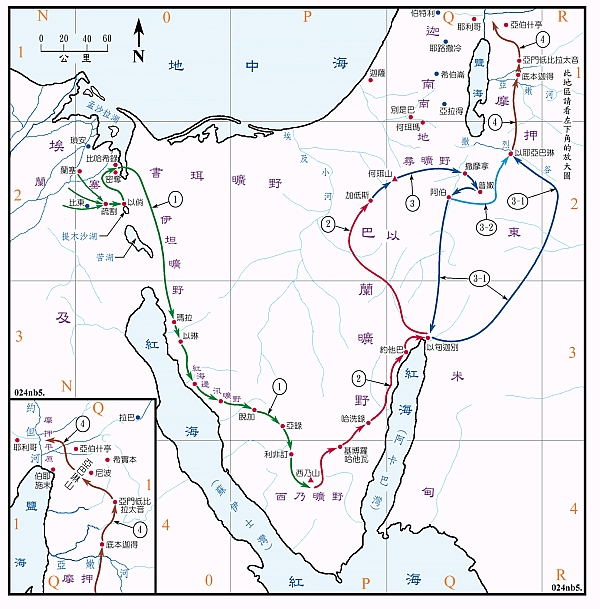 Q8. 亚倫是什麼支派的人? 他的职责是什么? 阿倫死在哪裏? 谁繼續他的职责?亚倫是利未人. 他的职责是祭司, 亚倫死, 葬在摩西拉. 兒子以利以撤繼續他的祭司職位.Q9. 这段主要記載的是什么？主要記載摩西交待利未人的职责.Q10. 利未人的职责是什麼? 他们与其他支派的人有有什麼分別?利未人在約巴他那時, 被神分別出來抬約櫃(接上文有關所做的約櫃). 利未人的职责是抬約櫃, 利未人專心侍立事奉耶和華, 奉祂名祝福百姓.利未人无產業(不像其他支派的人分有地業), 耶和華就是他們的產業, 這是耶和華所應許的.Q11. 12支派的人进迦南地之后分地时利未人有沒有份? 他们住在哪裏?利未人无產業(不像其他支派的人分有地業, 他们可以住在神为他们分别出来的四十八个城镇和城郊(利未城:民35:1-8, 书21:1-42).Q12. 利未人的职责位份与今天什么人相似? 他们也应否有利未人的同样待遇?利未人的职责位份与今天的传道人相似.今天的传道人专心侍奉神应该不以世务为业要靠福音养生, 过信心生活, 而信徒也应供应他们的需要.(林前4:10-13, 9:1,4,6-15).*Q13. 討論利未人是生為利未人作祭司, 今天的传道人是蒙召献上一生事奉神, 两者之间有什么分别? 討論新约中谁是真正的祭司.新约中所有信徒是被神揀选的族类, 和有君尊的祭司(彼前2:9), 代表人向神献上祷告.今天的传道人是神分别为圣蒙神呼召以传道祷告为念, 他们有神賦予的恩赐(林前12:4-11,14:1-4,罗12:4-8,弗2:20,4:11-13), 是神的代言人, 也有先知的职责, 代表神向人讲话.参http://www.ruthenpaul.com/wp-content/uploads/WTC/ShepherdLeader(E02).pdf  第三篇 「領袖領導學」和https://www.biblestudytools.com/encyclopedias/isbe/priesthood-in-the-new-testament.html10:12-16耶和华向你所要的:要做的Do’s1.敬畏神.2.遵行祂的诫命.3.爱神, 尽心尽性尽力事奉祂.不要做的Don’ts1.除去心中污秽.2.不可硬着颈项.如此行的原因和原动力:1.叫你们得福.2.天地所有都屬於神.3.神揀選你们, 因为祂喜悦你们的列祖.问题:Q14. 列出耶和华向子民的要求. 子民如此行的原因和原动力是什么?耶和华向你所要的:要做的Do’s1.敬畏神.2.遵行祂的诫命.3.爱神, 尽心尽性尽力事奉祂.不要做的Don’ts1.除去心中污秽.2.不可硬着颈项.如此行的原因和原动力:1.叫你们得福.2.天地所有都屬於神.3.神揀選你们因为祂喜悦你们的列祖.*Q15. 神对有特殊身份的人有一定的要求是合理的吗? 讨论这些要求在今天作为神的儿女的基督徒生活中，有什么實際具體的行動？合理! 作为神的儿女的基督徒都是被拣选的要守神命事奉神.Q16. 比较v12与耶稣所列出来的诫命總綱有什么不同?大诫命:尽仑尽性尽意愛神並愛人如己.这儿加上事奉祂.*Q17. 就这儿列出的可做和不可做的项目, 举例说明可以有什么实际上的行动?*Q18. “天地所有的都属乎神”对人有什么关連, 对你个人有什么`关連?所有人都应该是属于神, 姑勿论人承认与否. 我也是属于神.*Q19. 为什麼作为基督徒是个福份?  不是我们揀选神, 而是神揀选了我们； 神揀选了我们是出于神的愛, 也是出于先人对神的信心, 与我们对神的信心.神叫儿女们得福包括: (1)赐平安和末后有指望(耶29:11); (2)得益处(罗8:28), (3)永生(约3:16; 17:3)10:17-22v17,18 神的属性:神的大能: 万主之主万神之神. 至大而可畏之神.神的公义: 不要以貌取人, 不受賄赂.神的仁爱: 为孤儿寡妇伸寃,  阾爱寄居者和弱小群体.v19-22 以色列民应有的回应:1. 阾爱寄居者, 2.敬畏神,  3.事奉神,  4.侬靠神， 5.指着神的名起誓, 因为祂是信实的, 6.讚美神, 7.为祂作见证.v21-22神針对以色列民的见证:1. 大而可畏的事: 领出埃及进迦南地.2. 使以色列民繁殖众多: 70人到如天星那么多.问题:Q20. v17,18如何描写神的性情? 这些性情如何在旧约和新约中显现出来? 举例说明.神的大能: 創造万物, 拯救罪人.(創1,2; 约1:1-14)神的公义: 审判犯罪的恶人, 为义人伸寃, 不以有罪的当为无罪.(出34:7，罗12:19, 来10:30, 启19:2)神的仁爱: 神阾爱悔改的罪人(如尼尼微人, 㧱4:11), 神愛世人, 使爱子降世为人贖罪, 使信祂的人, 蒙赦免, 得称义, 得永生.(约3:16, 罗4:21-26)Q21. v19注意“所以”这词如何連接上文(v17,18)和下理(v19-22).v17,18 神的属性:神的大能: 万主之主万神之神. 至大而可畏之神.神的公义: 不要以貌取人, 不受賄赂.神的仁爱: 为孤儿寡妇伸寃, 阾爱寄居者和弱小群体.所以作为神子民的以色列民, 应该作合适的回应.v19-22Q22. 我們如何回应神的公义仁愛和眷顾?v19-22 以色列民应有的回应:1. 阾爱寄居者, 2.敬畏神, 3.事奉神, 4.侬靠神. 5.指着神的名起誓, 因为祂是信实的, 6.讚美神, 7.为祂作见证.*Q23. 我們为什么要讚美神？我們如何讚美神？因为神的属性, 和要數算神在我们身上的恩典, 而要讚美神.以下列讚美神：四方面: 造福人群和传福音（向外），与神交通(向上), 正常教会敬拜团契生活(向周围), 愛家人和自律(向內).etc.Q24. 神对以色列民有什么值得他们讚美神的作为？v21-22神对以色列民的见证:1. 大而可畏的事领出埃及进迦南地.2. 使以色列民繁殖众多:70人到如天星那么多.*Q25. 作为人口众多的中国人的一份子，你对v22神使以色列民繁殖众多有何感想？ 是祝福或是咒诅？ 你有何回应？要多传福音领人归主可作主精兵，是祝福. 中国人繁殖众多, 需要的大量资源, 和产生的环境污染, 是咒诅.*Q26. 从上述观点来看, 你如何衡量教会和团契的人数增多?合組總結: 15 min(各組報告討論結果, 分享補充, 由領查經者參閱提示部份,作整体性總結)分组祷告:  15 min为查经应用, 组员需要等代祷.《申命記》查经聚会之十三: 第二講章训言(7):不要忘记神恩 11:1-32组长版 敬拜时间: 15-20 min. 诗歌: 3-4 首, 提议 “這是天父世界”或同类诗歌 祷告: 为小组聚会 背景(主题綱领)簡介: (组长分享): 15-20 min 摩西第二講章训言岡领: 十诫(中心): 申5基本原则(说明与讨论): 申6-7.历史教训： 申8:1-10:11.神的要求:  申10:12-22.结论: 申11.读经：默讀/速讀/輪流讀: 申命记11:1-32 经文讨论:分组时间: 45 min(可分組討論下列題目, 按時間許可每組分别討論1, 2或3, 4, 5, 6, 7, 8, etc大題, 45分鈡後合組報告與討論; 若不分組則可用60分鈡把下列大題全部一起討論, 省去合組時間, 由領查经者作簡短總結.) (請領查經者copy 問題部份印發組員, 答案部份可供合組討論時作參考, *自由犮揮)(答案in blue)申11:1-7:11章是第二講章训言的结论, 複述训言“你要爱耶和華”, 接上文10:12, 守約.这吩咐是给这一代民众而非下一代的儿女. 因为下一代不知道神领他們出埃及走曠野路的一切作为與管教. 这些作为包括(申3,7,8; 出14; 民16):1.神伸出大能的手管教他們.2.神向埃及和法老所行的奇事神蹟.3.紅海分開.4.走過曠野路.5.地開口吞没流便後裔和其產業.(民16:可拉事件: 在民16記載中以利未人可拉為首, 申11这里没有有提及可拉, 却只提及流便後裔大坍, 亚比兰攻击摩西亞伦专权, 神以火炉显示祂揀选摩西亞伦, 民16:12提及流便後裔大坍, 亚比兰, 似乎是他们埋怨摩西沒有領他們入流奶與蜜之地, 他們捨不得在埃及的日子, 民16:24将流便後裔大坍, 亚比兰与可拉並列, 16:25说摩西前往大坍, 亚比兰那裏去, 他們為惡人的帐棚, 然后地開口, 把他們和所属的家眷財产全吞入地. 似乎這兩個人是叛黨頭脑, 比可拉還厲害, 重點是他們拒絕神所揀選的領袖, 等于拒絕神自己.)问题:Q1. 11:1是申命记經常重複的吩咐, 被稱為申命法典Deuteronomic code, 是申命記的主題. 其中兩個元素是什麼?兩個元素是爱神，守神诫命. Q2. 这段话是对谁说的?这吩咐是给这一代出埃及的民众而非下一代进迦南的儿女.Q3. 为什么摩西将第一代与第二代的以色列民分别出来? 列出神对第一代的以色列民的作为.第一代的以色列民出埃及, 第二代的以色列民进迦南地, 对神经历不同.神对这些第一代以色列民的作为包括:1.神伸出大能的手管教他們.2.神向埃及和法老所行的奇事神蹟.3.紅海分開.4.走過曠野路.5.地開口, 吞没流便後裔和其產業.Q4. 大坍, 亚比兰是谁的後裔? 他们在这里扮演的角色是什么?大坍, 亚比兰是流便的後裔.他们在这里扮演的角色重點, 是他們拒絕神所揀選的領袖, 等于拒絕神自己.Q5. 大坍, 亚比兰此二人与谁在一起? 犯的是什么的罪? 他们的惩罚是什么?民16:可拉事件: 在民16記載中以利未人可拉為首, 申11这里没有有提及可拉, 却只提及流便後裔大坍, 亚比兰攻击摩西亞伦专权, 神以火炉显示祂揀选摩西亞伦, 民16:12提及流便後裔大坍, 亚比兰, 似乎是他们埋怨摩西沒有領他們入流奶與蜜之地, 他們捨不得在埃及的日子, 民16:24将流便後裔大坍, 亚比兰与可拉並列, 16:25说摩西前往大坍, 亚比兰那裏去, 他們為惡人的帐棚, 然后地開口, 把他們和所属的家眷財产全吞入地. 似乎這兩個人是叛黨頭脑, 比可拉還厲害, 重點是他們拒絕神所揀選的領袖, 等于拒絕神自己.*Q6. 为什么摩西在这里只提及大坍, 亚比兰此二人而没有提及可拉?11:8-12遙望神在应许地赐子民的福祉. 守約， 神就會使你們剛强壯胆, 以致能征服应许地.迦南地的描写：流奶與蜜，不用勞苦澆溉，神賜雨水滋潤. 神从歲首到年終眼目看顧.问题:Q7. 迦南地景況與上文埃及景況如何對比？埃及为奴之地: 子民在那裡撒種，用腳澆灌，像澆灌菜園一樣.v10应许地迦南地的描写：流奶與蜜，不用勞苦澆溉，神賜雨水滋潤. 若子民守約，神就會使他們剛强壯胆以致能征服应许地，v11-12Q8. v12的重点是什么? v12重點是神的眷顾看顧: 神从歲首到年終眼目时常看顧.Q9. 今天作為基督徒最大的好處是物產的丰盛嗎？是征服敵人的能力嗎？還是其他？*花不常開, 天色不长蓝, 今天作為基督徒最大的好處是神的同在.11:13-17祝福与咒诅: 祝福: 13-15若盡心盡性愛主你的神, 事奉你的神(回應上文10:12), 就得到如下的福份:1.按时得春雨與秋雨.2.丰收五穀新酒和油.3.吃得飽足.4.牲畜也吃得飽足.咒诅: 16-17若(1)心受迷惑,(2)偏離正路,(3)事奉別神: 就有下面的咒诅:1.神怒气向你發作.2.天不下雨. 3.地不生產.4.你速速死亡.问题:Q10. 得福的條件是什麼? 比較11:13与10:12. 反省你有沒有这样做.*若盡心盡性愛主你的神, 事奉你的神(回應上文10:12), 就得到福份:Q11. 經文列出哪四種福份? 現代人有沒有這些福份? 我們是否把這些福份看為是必得著的?*1.按时得春雨與秋雨.2.丰收五穀新酒和油.3.吃得飽足.4.牲畜也吃得飽足.現代人不一定有這些福份, 若有的话就需感恩,不过神叫儿女们得属灵的福包括: (1)赐平安和末后有指望(耶29:11); (2)得益处(罗8:28), (3)永生(约3:16; 17:3)Q12. 什麼情况可使我們失去福份遭到咒诅? 若(1)心受迷惑,(2)偏離正路,(3)事奉別神: 就有咒诅:*Q13,. 你有沒有受迷惑? 有沒有偏離正路? 你目前心目中最重要的, 是你认為至寶的是什麼?*Q14. 列出神怒氣發作可能有的災禍. 討論其後果. 2019到2020初的新冠狀肺炎疫症, 是否有可能是神所降下的災禍? 現代人要如何悔改儆醒和轉回? 聖經與先知有什麼警告?*1.神怒气向你發作.2.天不下雨. 3.地不生產.4.你速速死亡.但9:1-19現代基督徒应如先知但以理一样向神祈祷, 认罪求神医治拯救, 神必垂听(代下7:14)， 违反神诫命: 神追讨罪自父至子三四代. 守神诫命: 神施慈愛直到千代.(申5:8-10)11:18-25這段注重守約的第五, 第六福分:5.子孙增多(v21).6.得地为境界: 趕出原住民, 所踏之地成為你的境界(v22-25).18-19再重複守約, 銘記神的話, 隨時討論, 成为日常生活不可缺少的一部分. 神的話決定你的生活形式, 價值觀, 和人生目的.以色列民要為趕出原住民, 免得受到他們的宗教(拜异神)的影響(11:16,17)问题:Q15. 請你覆述上文13-17提到愛神的四種福份, 亦提到不守的四种咒诅? 13-17四種福份:1.按时得春雨與秋雨.2.丰收五穀新酒和油.3.吃得飽足.4.牲畜也吃得飽足.四种咒诅: 16-17若(1)心受迷惑,(2)偏離正路,(3)事奉別神: 就有下面的咒诅:1.神怒气向你發作.2.天不下雨. 3.地不生產.4.你速速死亡.Q16. 18-25再加添兩種守約的福分和應許是哪兩種?18-255.子孙增多(v21).6.得地为业:趕出原住民, 所踏之地成為你的境界(v22-25).Q17. 摩西再提醒子民要得這兩福份的先決條件是什麼?(18-20) 摩西再提醒子民要得這兩福份的先決條件是:18-19再重複守約, 銘記神的話, 隨時討論, 成为日常生活不可缺少的一部分. Q18. 請用現代語言總括一下v18-19. 請反省今天的我們作為神子民要如何履行這裏的教訓?以神的話決定你的生活形式, 價值觀, 和人生目的.今天的我們作為神子民要活出以神为中心的世界观: 常问What Would Jesus Do （in my situations）?(WWJD): 例: 家庭祭坛, 家庭与教会生活连接, 凡事荣神益人, 常为主作见证和以神为乐.Q19. 子孫增多對當日的以色列有什麼重要性? 創造喻令(創1:28)是否也有這個因素? 生養眾多今天還有意義嗎? 我們要如何演繹這些教訓?当日以色列入进入新的地区, 需要人力, 子孙垸多十分重要.申7:14“生”有多重的意思: 古代生產是福份的證明， 因缺乏科技，保養不死就是福.  神在創造喻令裏面給亚當夏娃的賜福也是生養眾多，遍滿地面（創1:28）.創造喻令(創1:28)中“生養眾多”与”管理..治理”並列, 生得多也要養得多，将儿女养育教导成神家的一份子， 信徒应以兴旺神国的宗旨来持家，世人也应以生育后代, 和犮展可持续性资源为念. Q20. 请从11:22-25中挑出與地有關的詞語. 23-25: ….你們也要得他們的地.  24凡你們腳掌所踏之地都必歸你們，從曠野和黎巴嫩，並伯拉大河，直到西海，都要做你們的境界. 25必無一人能在你們面前站立得住，耶和華你們的神必照他所說的，使懼怕驚恐臨到你們所踏之地的居民.Q21. 以色列人从埃及地到巴勒斯坦建立家園, 有沒有地域可以住? 地對他們來說有什麼重要性?以色列人从埃及地到巴勒斯坦无地可棲, 地對以色列人在巴勒斯坦建立家園地域最重要,(在今天仍是政治争鬥的核心.)Q22. 當時迦南地是誰在哪裏佔領? 神吩咐他們要如何對這些居民? （参7:1-5）. 你認為神吩咐是合理嗎?神吩咐是合理信仰問題(11:16-17): 当时迦南地是拜异神的迦南人佔领, 神的刑罰就要藉以色列人入迦南执行. “你們要謹慎，免得心中受迷惑，就偏離正路，去侍奉敬拜別神。 17耶和華的怒氣向你們發作.”(7:1-5选民進入應許迦南地, 要滅绝當地人, 不可与他們立約. 因為他們必使你們跟從他們去事奉別神. 神嘱咐选民对待當地人: 滅絕, 不可憐恤, 不可立約, 不可結親. 这得罪耶和华的神學意义, 早在創15:12-21神向阿伯拉罕預告, 当时亞摩利人(迦南人代表)罪恶还未滿盈, 神容許他們有悔改的機會, 到了摩西时代迦南人罪恶已經滿盈, 神的刑罰就要藉以色列人入迦南执行. 以色列人不要自以為義. 這完全是神对作惡者的审判. 这段义与恶有明显的對比, 神“趕出”迦南人与神“領”以色列人進入迦南, 是另一對比.)Q23. 从后来的歷史回顾以色列民征服迦南地將由誰來帶領? 從軍事上來看他們有沒有把握? 以色列民是否可以垂手而得? 子民的依靠是什麼? (书1:1-9).约书亚帶領以色列民征服迦南地. 從軍事上來看他們不一定有把握(书1:1-9), 只要依靠神的同在(1:9,18)Q24. 得地的應許(v23)對當時的子民有什麼重要性? 神對當時的子民得地的應許: 11:23 “祂必從你們面前趕出這一切國民，就是比你們更大更強的國民，你們也要得他們的地.”*Q25.今天你的應許地在什麼地方? 你要如何得勝得地?11:26-321.再清楚申述祝福与咒诅的条件, 留意27“…若听从…就必蒙福.” 28“…若不聽從…就必受咒诅.”前後對應.2.v29-31宣讀祝福与咒诅的的禮儀與地點:地點: 申命記㝍在摩押平原, 摩西以此地为据点: 進迦南之後在約旦河西基利心山（Mount Gerizim）與以巴路山(Mount Ebal)上, “與吉甲相對”似乎译作“吉甲之外”更好, 要過了吉甲才能到達摩利橡樹哪裏. 摩利橡樹之地是神赐給亞伯拉罕之地(創12:6), 撒拉死後亞伯拉罕向赫人買了麥比拉洞埋葬她, 也就是幔利前的地(創23:19-20). 是他擁有唯一的地方, 也是神向亞伯拉罕顯現立约之地(創13:15, 17:8), 后来雅各向示剑買的一塊地(創33:19-20)被称为示剑(Shechem), 是位于基利心山與以巴路山间的谷底.禮儀: 在基利心山上與以巴路山上的禮儀: 子民分兩隊, 一隊在基利心山上宣讀祝福的話. 另一隊在以巴路山上宣讀咒诅的話.3.根據書8:30-35, 以色列過河入迦南之後實施了這盟约的禮儀.4.申5:1-11:32的講論到此為止. 12章開始另一個講論: 5-11章講論規則訓言what. 是约书向基本条款. 12-26章是實行详细条款how.问题:Q26. 請從v27-28歸納其中的對比. 蒙福与咒诅的條件分別是什麼？祝福的話要在哪裏宣讀？咒诅的話要在哪裏宣讀？v27-28再清楚申述祝福与咒诅的条件是“听从”或“不聽從”, 留意27“…若听从…就必蒙福.” 28“…若不聽從…就必受咒诅.”前後對應.在基利心山上與以巴路山上的禮儀: 子民分兩隊,一隊在基利心山上宣讀祝福的話. 另一隊在以巴路山上宣讀咒诅的話.Q27. 找出基利心山與以巴路山的地點. 為什麼神要揀選這些地點?基利心山與以巴路山的地點: 见下图和第二课地图.申命記㝍在摩押平原, 摩西以此地为据点: 進迦南之後在約旦河西基利心山（Mount Gerizim）與以巴路山(Mount Ebal)上, “與吉甲相對”似乎译作“吉甲之外”更好, 要過了吉甲才能到達摩利橡樹哪裏. 摩利橡樹之地是神赐給亞伯拉罕之地(創12:6), 撒拉死後亞伯拉罕向赫人買了麥比拉洞埋葬她, 也就是幔利前的地(創23:19-20). 是他擁有唯一的地方, 也是神向亞伯拉罕顯現立约之地(創13:15,17:8), 后来雅各向示剑買的一塊地(創33:19-20)被称为示剑(Shechem), 是位于基利心山與以巴路山间的谷底.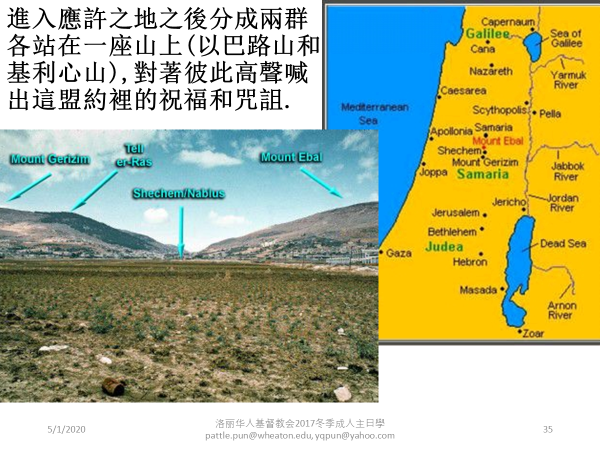 Q28. 以色列進迦南之後有沒有實施這種盟約的禮儀?書8:30-35, 以色列過河入迦南之後實施了這禮儀.*Q29. 申5:1-11:32这個大段落, 請用一句話總結. 這段講的是什麼? 重點是什麼? 你有什麼心得?心得分享*.合組總結: 15 min(各組報告討論結果, 分享補充, 由領查經者參閱提示部份,作整体性總結)分组祷告:  15 min为查经应用, 组员需要等代祷.《申命記》查经聚会之十四: 第二講章训言(8):如何敬畏神12:1-32组长版 敬拜时间: 15-20 min. 诗歌: 3-4 首, 提议 “信靠依顺”或同类诗歌 祷告: 为小组聚会 背景(主题綱领)簡介: (组长分享): 15-20 min 读经：默讀/速讀/輪流讀: 申命记12:1-32 申12开始另一大段. 12-26章:盟约的详细条款与5-11章: 摩西第二講章训言合約本质, 合起来是盟约的中心也就是摩西第二講章训言的中心思想. 摩西第二講章训言(4:44-28:68)：4:44-49 序言5-26中心思想:5-11章: 摩西第二講章训言合約本质，12-26章: 盟约的详细条款27盟约的更新28祝福与咒诅盟约的条款称为Code of Deuteronomy申命记律例, 却不是用法律条例形式㝍成, 而是以讲章形式解说条例, 讲的是实践盟约的原则, 其中一部分是重申西乃山上已讲的律法(出20-23), 另一部分是西乃山上未讲, 或在未有预期的情况下所定的律法.这些律法有适时性(摩押平原当时的情境中), 也有超时性(任何时间都可适用), 正如申5:3,“這約不是與我們列祖立的(当代)，乃是與我們今日在這裡存活之人立的(超时)”. 盟约条款的细则时至今日可能已不适用, 但申命记要求的核心意义, 仍有神的权柄, 我们仍需要遵守.5-11章: 是概括性的合約條款: 简述立约之家应有的內在精神, 12-26章是详细实踐的广泛原则, 11:26-28:68有下面的倒行对称的文字架构:A 11:26-27祝福与咒诅	B 11:29-30 基利心山與以巴路山		C  11:31-32 顺从诫命的命令		C’12:1-26:16 诫命本身	B’27:1-8,11-26基利心山與以巴路山A’28:1-68祝福与咒诅這一课从C’开始讲12-26章重点在诫命本身.大岡:第12-16章: 如何敬畏神.第16-20章: 国家组织.第21-23章: 其他律法.第23-25章: 洁净社会法則.第26章: 礼仪.12:1-16:17 崇拜12章:中央敬拜场所13章:有关偶像祭拜14:1-2禁外邦治丧风俗14:3-21圣民食物14:22-29十―奉献15:1-11豁免年15:19-23牛羊群的奉献16:1-8愈越节16:9-12五旬节16:13-15住堋节16:16-17一年三次朝圣12:1-32 中央敬拜中央敬拜的重要性:1.团结整个以色列民族.2.正规地敬拜耶和华, 依照耶和华的规定方式去敬拜的场所.3.不容许子民跟随外族以拜异神的方式, 来敬拜耶和华.4.正当承认耶和华对以色列民的主权.中央敬拜的地点:12:5 在各支派中选择一个地方.27:4 可能在以巴路山上.从以色列历史如约书亚记, 士师记, 撒母耳记的记载, 可知以色列的敬拜活动, 似乎不局限于一个中央敬拜的场所.12:1是12-26章的开场白，说明下列是以色列列祖在应许地上要遵守以下的典章律法，当然正如上文所说， 在律法条款中摩西加插不少道理教训的成份.12-26內容可分为四类，再附加上仪式劝勉等附件：1.崇拜 12:1-16:172.国家组织 16:18-20:203.家庭及其他律法 21:1-23:14.洁净和社会法则 23:2-25:19两个仪式 26:1-15劝勉 26:16-19盟约细则不―定在今日适用，但内中的基本原则卻是神的心意, 超出时空.崇拜 12:1-16:17 以色列作为约民向盟主耶和华的敬拜12章：中央敬拜场所13章：有关偶像的祭拜14:1-2：禁外邦治喪的风俗14:3-21：圣民食物14:22-29: 十一奉献15:1-11：豁免年15:12-18：欠债和为奴的期限15:19-23：牛羊群的奉献16:1-8：愈越节16:9-12：五旬节16:13-15：住棚节16:16-17：一年三次朝圣经文讨论:分组时间: 45 min(可分組討論下列題目, 按時間許可每組分别討論1, 2或3, 4, 5, 6, 7, 8, etc大題, 45分鈡後合組報告與討論; 若不分組則可用60分鈡把下列大題全部一起討論, 省去合組時間, 由領查经者作簡短總結.) (請領查經者copy 問題部份印發組員, 答案部份可供合組討論時作參考, *自由犮揮)(答案in blue)12:1-41.12-26章的开场白.2.建立中央敬拜场所之前的预备：拆毁异神的敬拜的大前题.v1:12-26章Code of Deuteronomy申命记律例的开场白.v2-4: 拆毁消除外邦异神的祭坛和偶像, 不可照他们的形式敬拜耶和华, 要先拆除后才建设, 当时迦南地本土的宗教, 是圣民信仰生活的罔罗. 所以要趕出当地的国民, 也要拆毁除灭他们的宗教.鑰词: “趕出”v2, “拆毁”v3, “除灭”v3.v4是重点原则, 不可照当时迦南地本土的形式敬拜耶和华.要建立必须要先拆除, 这基本原则是超出时空神的心意, 要归向神必须先悔改前非, 要成圣必须先倒空.问题:Q1. 12:1在12-26章中的作用是什么?12:1是12-26章的开场白，说明下列是以色列列祖在应许地上要遵守以下的典章律法，当然正如上文所说， 在律法条款中摩西加插不少道理教训的成份.Q2. 12:2-4的重点在那里?(v4) 试从这些经文挑出负面的字彙. 为什么神在此的第一个吩咐用这些字彙?v2-4: 拆毁消除外邦异神的祭坛和偶像, 不可照他们的形式敬拜耶和华, 要先拆除后才建设, 当时迦南地本土的宗教, 是圣民信仰生活的罔罗. 所以要趕出当地的国民, 也要拆毁除灭他们的宗教.•	鑰词: “趕出”v2, “拆毁”v3, “除灭”v3，“不可”v4.•	v4是重点原则, “不可”照当时迦南地本土的形式敬拜耶和华.神在此的第一个吩咐用这些字彙, 要建立必须要先拆除, 这基本原则是超出时空神的心意, 要归向神必须先悔改前非, 要成圣必须先倒空.Q3. 12:2-4负面的清除教训与新约那些经文符合? 12:12:2-4的教训与新约经文符合:悔改：太3,4,11,12; 可1,6; 路3,5,10,11,13,15,16,24; 徒2,3,5,11,13,17,19,20,26; 罗2, 林后12; 提后2; 彼后3; 启2,3,9,16.清心的人: 太5:8浪子回头: 路15不要効法世界: 约一2:15-17*Q4. 请自我检讨你有什么的需要捨下清除的罪或习惯思想? 请分享讨论， 同心立志彼此勉励.12:5-14申12:5“但耶和華你們的神從你們各支派中選擇何處為立他名的居所，你們就當往那裡去求問.” 这节经文在“立他名”, 即是神宣告主杈的地方， 强调神是众子民的主宰. 地点无论在那里， 这地的重要性， 完全来自神的杈柄和同在.v6,7 燔祭, 平安祭, 举祭, 甘心祭, 都在那裏獻上.要十一奉獻, 並獻上头生的, 也要在那裏去求问耶和華.v7 全家去所選擇之地献祭, 並在那里吃献祭的祭肉, 神悦納赐福全家同欢乐.v8-11當日的吩咐: 當日子民還未進入应许地, 在摩押地那天所行的只是示范(各自行眼中看為正的事) . 以後自己不可以這樣做， 要等到入到在神所賜的產業迦南地哪裏，建立中央敬拜的地点之後， 就要實施这些規矩, 禮儀和活動.(见下文12-26章).v12 献祭的禮儀活動要包括: 献祭的人及他的兒女, 仆婢, 並住在城里的利未人, 這些人都要一齊歡樂同庆吃献祭的祭肉.v13警告:1. 不可自行選地献燔祭,“耶和華你們的神從你們各支派中選擇何處為立他名的居所”, 作为献祭的地方: 是一個中央敬拜场所.(有学者提倡在每支派中选择每支派不同之地, 参12:5,14, 大卫与所罗门只接受前者. (代下6:4-11)2. 献祭时要依据神所吩咐的去行.问题:Q5. “立他名的地方”v5是什么意思?指宣告耶和华主权之地.Q6. 谁选择敬拜的地方? 十二支派各有一处还是全以色列民只有一处?不可自行選地献燔祭,“耶和華你們的神從你們各支派中選擇何處為立他名的居所”, 作为献祭的地方: 是一個中央敬拜场所.(有学者提倡在每支派中选择每支派不同之地, 参12:5,14).Q7. 12:5“耶和華你們的神從你們各支派中選擇何處為立他名的居所”是个什麼地方? (参12:14)重点: 尊心敬拜耶和华独一的真神, 不受迦南异神崇拜的影响, 12:14“惟獨耶和華從你那一支派中所選擇的地方，你就要在那裡獻燔祭，行我一切所吩咐你的.”, 以别于迦南人在各地献察拜异神.（12:2）在十二支派中當選出來之处，可能是暫时的固定献祭之地, 但最终是一处中央敬拜场所. 直到所罗门时才實现(代下6:4-11).Q8. v6,7在指定地方各支派子民应作什么的活动?v6,7 獻上燔祭, 平安祭, 举祭, 甘心祭, 要十一奉獻, 並獻上头生的, 全家献祭后在那里吃献祭的祭肉, 神悦納赐福全家同欢乐. 要求问耶和華也要在那裏.Q9. 摩西是否要子民馬上執行這種敬拜仪式? v8-11摩西當日的吩咐: 當日子民還未進入应许地, 在摩押地所行的只是示范(各自行眼中看為正的事) . 以後自己不可以這樣做， 要等到入到在神所賜的產業迦南地哪裏，建立中央敬拜的地点之後， 就要實施这些規矩, 禮儀和活動.(下文12-26章).Q10. 献祭的活动包括家中的那些人?v12 献祭的禮儀活動要包括: 献祭的人及他的兒女, 仆婢, 並住在城里的利未人, 這些人都要一齊歡樂.Q11. v13,14摩西向子民提示什么警告? 为什么?v13警告:1.不可自行選地献燔祭,“耶和華你們的神從你們各支派中選擇選擇何處為立他名的居所”, 作为献祭的地方: 是一個中央敬拜场所.2. 献祭时要依据神所吩咐的去行.原因：恐怕子民不尊心敬拜耶和华独一的真神, 受迦南异神崇拜的影响去行，惹怒耶和华. 12:15-2812:15-19詳細的食物規例：分辨在家，在聖所食用的規例.在家吃肉: 存感恩的心（認識這是神所賜的福分）v15-17:(1)可以随心所欲吃肉. (2)洁净与不洁净的人都可以吃(这是神供应的恩惠).(1)不可吃血, 血要被倒出; (2)不可在你城里吃田产的十分之一, (3) 不可在你城里吃头生的牛羊, 要被献祭; (4)不可吃许愿祭, 甘心, 举祭等(要在圣所吃).18-19複述慶典吃喝，要在(耶和華選擇的)圣所吃.献祭人及家人: 他的兒女, 仆婢, 並住在城里的利未人, 這些人都要一齊吃.要照顾当地的利未人, 供应他们的膳食(因为他们没有产业).12:20-24 基本上複述12:15-19的规则,特别强调不可吃血.12:25-28A. 行耶和華眼中看為正的事就得福. v25   B 分别为圣的要在圣所献上: 燔祭: 血肉一起全燒在祭坛献上. 平安祭: 倒血在坛上,祭肉自己吃.     要谨守听从神吩咐的话.A’行耶和華眼中看為正的事就得福. v28v25-v28互相呼應, 中间论献祭.问题:Q12.列出在家的吃祭物的規例.12:15-17詳細的食物規例：分辨在家，在聖所食用的規例.在家吃肉: 存感恩的心（認識這是神所賜的福分）v15-17:•	(1)可以随心所欲吃肉. (2)洁净与不洁净的人都可以吃(这是神供应的恩惠).•	(1)不可吃血, 血要被倒出; (2)不可在你城里吃田产的十分之一, (3) 不可在你城里吃头生的牛羊, 要被献祭; (4)不可吃许愿祭, 甘心, 举祭等(要在圣所吃).Q13. 列出在耶和華揀选之地吃的规则. 18-19複述慶典吃喝，要在(耶和華選擇的)圣所吃.献祭人及家人: 他的兒女, 仆婢, 並住在城里的利未人, 這些人都要一齊吃.要照顾当地的利未人, 供应他们的膳食(因为他们没有产业).Q14. 留意v25-v28, 有何相同的语句互相呼應的? 这段的重點是什麼?A. 行耶和華眼中看為正的事就得福. v25   B 分别为圣的要在圣所献上: 燔祭: 血肉一起全燒在祭坛献上. 平安祭: 倒血在坛上,祭肉自己吃.     要谨守听从神吩咐的话.A’行耶和華眼中看為正的事就得福. v28v25-v28互相呼應, 中间论献祭.Q15. 夹在v25-v28中的v26,27主要讲的是什么?B 分别为圣的要在圣所献上: 燔祭: 血肉一起全燒在祭坛献上. 平安祭: 倒血在坛上,祭肉自己吃.     要谨守听从神吩咐的话.*Q16. 什麼是耶和華眼中看為正看為善的事? 當日指的是什麼? 今日指的是什麼? 耶和華眼中看為正看為善的事: 當日指的是12-26章, 重点在诫命本身.今日指的是愛神愛人: 最大的诫命(太22:35-40, 可12:38-34, 路10:25-28).Q17. 这段教训子民如何對待仆婢和利未人? 这段教训今天对我们有什么的意义?要照顾当地的利未人(包括仆婢), 供应他们的膳食(因为他们没有产业).今天对我们的教训是善待供养教会, 需要倚靠你白人, 和全时间事奉主的主仆.*Q18. 討論這些食物规条对伩仰群體有什麼意义? 在冠状病毒(Cov19)疫情中有什么应用之处? 玛3:8-12遵守神诫命, 诚心奉献不乱进食, 注意卫生. 分別为圣, 不与异教世俗同流合污, 主必保护人与大自然的健康:玛3:8-12“人岂可夺取神之物呢？你们竟夺取我的供物. 你们却说：『我们在何事上夺取你的供物呢？』就是你们在当纳的十分之一和当献的供物上. 因你们通国的人都夺取我的供物，咒诅就临到你们身上. 」万军之耶和华说：「你们要将当纳的十分之一全然送入仓库，使我家有粮，以此试试我，是否为你们敞开天上的窗户，倾福与你们，甚至无处可容. 」万军之耶和华说：「我必为你们斥责蝗虫（原文是吞噬者），不容牠毁坏你们的土产；万军之耶和华说：「万国必称你们为有福的，因你们的地必成为喜乐之地.」”上文從正面吩咐要如何依照规例敬拜耶和华：1.在指定的地方莊嚴敬拜神，不隨便. 2.存感恩的心甘心獻祭. 3.包括所有人一齊敬拜神，不歧视任何人.4.要分别为圣.5.血代表生命所以不可以吃，要珍惜神所赐的任何生命.12:29-32从负面吩咐他们, 要进入迦南地后避忌的事:1. 要趕出当地国民，因为这些人是神要剪除的, 神把他們這地賜給子民. 是因為神要剪除迦南人, 所以子民們不可纵容. (早在創15:12-21神向阿伯拉罕預告, 当时亞摩利人(迦南人代表)罪恶还未滿盈, 神容許他們有悔改的機會, 到了摩西时代迦南人罪恶已經滿盈, 神的刑罰就要藉以色列人入迦南执行. 以色列人不要自以為義. 這完全是神对作惡者的审判. 这段义与恶有明显的對比, 神“趕出”迦南人与神“領”以色列人進入迦南, 是另一對比.)2. 子民們不可進入迦南地之後, 随从迦南人的恶俗-拜偶像, 拜异神巴力等等.v30不可访問他們的神, 不可沾染探搜, 观望, 旁观, 或任何參與他們的敬拜.3. 不可用模仿迦南人拜异神的方法來敬拜耶和華.4. 因為他們的拜神方法是耶和華所憎惡的.5. v31特别是針对迦南人将自己的儿女经火(用火焚烧)，以人祭献给异神, 是耶和華所憎恶的.  耶和华的敬拜从来不以人献祭, 亚伯拉罕献以撒, 神也不要(創22), 而以羊代替人祭祀神. 主耶稣作为代替人的贖罪祭,(来9)乃是神以自己的兒子道成肉身, 降世代替罪人受死献祭. 人献人是無效， 也不討神喜悅.6. v32最後關于献祭的事, 神作這些吩咐结束说: 要谨守遵行, 不可以添减.问题:Q19. 以色列人是如何看待迦南人? 為什麼?不受他們影響拜异神.Q20. 除灭迦南人是否很殘忍? 神为什么这样吩咐? 是否歧视?早在創15:12-21神向阿伯拉罕預告, 当时亞摩利人(迦南人代表)罪恶还未滿盈, 神容許他們有悔改的機會, 到了摩西时代迦南人罪恶已經滿盈, 神的刑罰就要藉以色列人入迦南执行. 以色列人不要自以為義. 這完全是神对作惡者的审判. 这段义与恶有明显的對比, 神“趕出”迦南人与神“領”以色列人進入迦南, 是另一對比.神的公义和神的慈爱: 神的公义不能忽视罪, 要籍着以色列人审判叛逆的迦南人(外邦人), 神已给他们數百年的悔改机会(創6:5; 15:13-16), 若他们有人愿意归顺神, 必蒙宽恕接納, 因为耶和华是有怜悯有恩典的神，不轻易发怒，并有丰盛的慈爱和诚实.”(出34:6; 利19:18; 申10:18-19; 㧱4:11, 彼后3:9, 约3:16), 新約也有神审判罪的例子:太23:13-36, 约3:36, 启19-21）.Q21. v30不可访問他們的神是什麼意思? 对我們有什麼意義?  子民們不可進入迦南地之後, 随从迦南人的恶俗-拜偶像, 拜异神巴力等等.v30不可访問他們的神, 不可沾染探搜, 观望, 旁观, 或任何參與他們的敬拜. 不可用模仿迦南人拜异神的方法來敬拜耶和華.Q22. “..怎樣..”和 “..照樣..”在这裏指的是什麼?指的是敬拜的方法.Q23. 迦南人敬拜异神时行什么的事是耶和華所憎恶的? v31特别是針对迦南人将自己的儿女经火(用火焚烧), 以人祭献给异神，是耶和華所憎恶的.Q24. 这事如何比較亚伯拉罕献以撒和耶稣被釘十字架？耶和华的敬拜从来不以人献祭, 亚伯拉罕献以撒, 神也不要(創22), 而以羊代替人祭祀神. 主耶稣作为代替人的贖罪祭,(来9)乃是神以自己的兒子道成肉身, 降世代替罪人受死献祭. 人献人是無效， 也不討神喜悅.Q25. v32 作为这一段最後的提醒是什么? 对我们有什么警惕?*v32最後關于献祭的事, 神作這些吩咐结束: 要谨守遵行, 不可以添减.分享个人体验.*合組總結: 15 min(各組報告討論結果, 分享補充, 由領查經者參閱提示部份,作整体性總結)分组祷告:  15 min为查经应用, 组员需要等代祷.《申命記》查经聚会之十五: 第二講章训言(9): 如何敬畏神13:1-18组长版 敬拜时间: 15-20 min. 诗歌: 3-4 首, 提议 “信靠依顺”,“洁淨我”(青年聖歌91)或同类诗歌 祷告: 为小组聚会 背景(主题綱领)簡介: (组长分享): 15-20 min 读经：默讀/速讀/輪流讀: 申命记13:1-18 1. 繼續上文“分別为圣”的主題，与外族异教敬拜分別出來.2. 繼續上文除灭引诱子民敬拜异神的人与事物.经文讨论:分组时间: 45 min(可分組討論下列題目, 按時間許可每組分别討論1, 2或3, 4, 5, 6, 7, 8, etc大題, 45分鈡後合組報告與討論; 若不分組則可用60分鈡把下列大題全部一起討論, 省去合組時間, 由領查经者作簡短總結.) (請領查經者copy 問題部份印發組員, 答案部份可供合組討論時作參考, *自由犮揮)(答案in blue)继续上文分别为圣的主题, 与外族异教分别出来.继续上文除灭引诱你拜异神的人与物.13:1-5重点：1. v2-3最重要的是不要随从你不認識的別神，不要事奉它. 那作先知或作异梦的，即管所顯的神蹟奇事應驗，也不要聽他們.2. 因為這是耶和華试验你們是否專心盡性愛耶和華. 3. 這些假先知或作异梦的是用言語, 勾引以色列民叛逆耶和華.4. 要記得以色列民出埃及时, 也有這些似乎應驗的假先知和作夢者(魔術師之类)来勾引以色列民.5. 這些異教徒勾引以色列民的目的, 是要以色列民離開耶和華.6. 要治死這些勾引以色列民的假先知和作夢者, 把恶從以色列民中間除掉.问题:Q1. v1-5這段的重點在以色列民要對付什麼?重點在以色列民要對付作假先知和作夢者的異教徒.*Q2. 聖經中不是也有先知和作夢的人嗎!(如约瑟, 创37:5; 但以理, 但7) 我們要如何分辨真假?聖經中有先知和作夢的, 他们的行为和梦境和预言有神的印证.(如约瑟, 创37:5; 但以理, 但7)Q3. 假先知作夢者如何引诱子民？他們的目的是什麼？這些假先知或作异梦的是用言語引诱子民, 引致他們叛逆耶和華.Q4. 当时的子民是否已有經驗分辨真偽？出埃及時法老术士和摩西亞伦的較量. 参出7:8-12.Q5. 今天在我們世代中是否也有这些假先知和神棍? 我們如何試驗他們?凡灵都不要相信, 凡不认耶穌基督是道成肉身神的兒子的, 就是敵基督. (约一2:22,4:1-6)Q6. 耶和華吩咐以色列民要如何對付這些術士?要治死除掉他们.Q7. 這些術士外表上是勾引子民， 內里他们如何得罪耶和华?(v5)用言语叛逆耶和华.*Q8. 比较v4与约一2:24-27, 新旧约圣经在危机時間都有同樣的教訓. 在現今的末世时代里, 這些教訓對你有什麼意義? 請討論分享.參林前10:11, 提后3:1, 彼后3:3, 犹8, 弗6:10-20.信徒要圣洁敬虔过活, 仰望神的日子来到, 並要穿上全副武装防御魔鬼.Q9. 請總結在考验时我們屬神的人要做哪三件事?1.不要聽從假先知的話.2.要敬畏耶和華.3.治死假先知.13:6-11这段的大前题是上續除灭引诱你拜异神的诱因. 这段對付近身的亲友, 若他們引誘你, 對付的方法:1.不聽, 不依从他們.2.不顾惜, 不怜恤, 不遮庇他们.3.与众民一起治死他们-用石头打死他们.近因: 因為他們想引诱你離開你們的恩主耶和華（祂是领你們出死入生的神）.遠因：耶和華要你们如此行目的，是要立榜样, 使以色列全民不敢行这恶, 不敢离弃耶和华去敬拜异神.(参腓2:12, 要恐惧战驚作成得救的功夫).问题:Q10. 这段的大前题是什么? 是要对付從哪裏來的引誘? 如何對付這些誘因? 他们要採取什么的嚴励行动? 这段的大前题是上續除灭引诱你拜异神的诱因.这段對付近身的亲友, 若他們引誘你, 對付的方法:1.不聽, 不依从他們.2.不顾惜, 不怜恤, 不遮庇他们.3.与众民一起治死他们-用石头打死他们.Q11. 為什麼要如此严厉? 列出遠因和近因和最终目的.近因: 因為他們想引诱你離開子民的恩主耶和華（祂是领子民出死入生的神）遠因：耶和華要子民如此行目的，是要立榜样, 使以色列全民不敢行这恶, 不敢离弃耶和华去敬拜异神.(参腓2:12)Q12. 讨论杀一警百的果效(v11). 在什麼情況下適用或不適用? 為什麼?*平衡神的恩惠和神的公义.舊約與新約在這觀點上是協調: 神的公义和神的慈爱: 神的公义不能忽视罪, 要籍着以色列人审判叛逆的迦南人.Q13. 為什麼不用其他行刑方法, 而用石頭打死作假先知和作夢者的異教徒?因為要是一種示众的羞辱, 足以杀一警百.  要立榜样, 使以色列全民不敢行这恶, 不敢离弃耶和华去敬拜异神.*Q14. 旧约在審判背约者有清楚的畫像. 在新约底下審判背約者有什麼審判. (参来6:4-8; 10:26-31) 神審判背約者：不再有贖罪祭，不能叫他重新悔改, 因他们将耶稣基督重釘十字架, 他们故意犯罪，亵渎圣靈, 践踏神的兒子， 把成聖的约當作平常. (来10:26-31)Q15. 讨论什么是故意犯罪，亵渎圣靈, 践踏神的兒子. (参来6:4-8, 10:26-31))故意犯罪，亵渎圣靈, 践踏神的兒子: 可能是明知故犯,“因为買了防火保险而去纵火”. (参来6:4-8)13:12-17这段針對某一个团体勾引子民拜别神， 对付他们的方法和行动如下：1.探索，查考清楚.2.用刀殺死这群體(甚至全城的人).3.牲畜也要杀掉.4.財物堆在街市上.5.放火燒城(包括內中的財物), 要烧尽成为荒堆.6.不可再建造此城和群體.7.当滅之物不可粘手.原因: 与上文相同. 重點: 要徹底灭尽那些引人離開神的人群和財物. 不可以纵容他們的存在.Q16. 若有人勾引子民拜别神(或其他信仰), 要採取什麼徹底的行動? 列出细节.1.探索，查考清楚.2.用刀殺死群體(甚至全城的人).3.牲畜也要杀掉.4.財物堆在街市上.5.放火燒城(包括內中的財物), 要烧尽成为荒堆.6.不可再建造此城和群體.Q17. 对付这种勾引人的群体, 子民应有什么样的徹底措施?用火燒尽.Q18. 当滅之物不可粘手什麼意义? 今天在意识形态上有什麼的事物是我們需要用火燒尽?当滅之物不可粘手, 是分别为圣免受污染的意义.今天在意识形态上重點:不可踌躇贪图利益, 要徹底灭尽那些引人離開神的人群和事物, 不可粘摸，免受污染.*Q19. 有什麼屬於這類的事情我們要警惕? (参彼前1:15,來12:14，加5:24,西3:5,帖前4:5,约一2:15-17 )(彼前1:15,“那召你们的既是圣洁，你们在一切所行的事上也要圣洁. 因为经上记着说：“你们要圣洁，因为我是圣洁的.” 來12:14，“你们要追求与众人和睦，并要追求圣洁，非圣洁没有人能见主.”)屬於這類的事情：参加5:24, 西3:5, 帖前4:5, 约一2:15-17.*Q20.从今天的角度來看,有什麼群體属于勾引子民拜别神(或其他信仰)的這類人, 我们要如何處理? (参提后3:1-9,约一2:18-22,4:3, 约二1:7)13:18整段總結: 從正面積極去對付.1.一定聽從神話.2.遵守神的吩咐.3.行神眼中看為正的事.效果:1.耶和華不發怒.2.耶和華向你施恩和怜恤.3.耶和華实行所承诺的应许誓约.4.耶和華使你们人数增加. 赐福给你们.问题:Q21. v18用另一个角度, 怎样從正面積極地去對付勾引子民拜别神(或其他信仰)的這類人? 举列三项. 從正面積極地去對付勾引子民拜别神(或其他信仰)的這類人:1.一定聽從神話.2.遵守神的吩咐.3.行神眼中看為正的事.熟悉了解遵守神的话语(圣经), 认识真鈔票才可辨别伪鈔.Q22. 什么是行神眼中看為正的事? 子民若行神眼中看為正的事, 耶和華会怎样回应?耶和華眼中看為正看為善的事: 當日指的是12-26章, 重点在诫命本身.今日指的是愛神愛人:最大的诫命(太22:35-40, 可12:38-34, 路10:25-28).子民若行神眼中看為正的事: 耶和華的回应(特别是#4)1.耶和華不發怒.2.耶和華向你施恩和怜恤.3.耶和華实行应许的誓约.4.耶和華使你们人数耶和華增加*Q23. 請在今天的世代里信徒应怎样積極去對付世俗的勾引?(参约一2:15-17)*Q24. 比较格拉森耶稣趕鬼的记载(可5:1-20, 太8:28-34, 路8:26-39)与上述经文, 请讨论和分享它们的关系.焚燒灭绝的結果是灵里的釋放與自由, 和圣灵的內住.合組總結: 15 min(各組報告討論結果, 分享補充, 由領查經者參閱提示部份,作整体性總結)分组祷告:  15 min为查经应用, 组员需要等代祷.《申命記》查经聚会之十六: 第二講章训言(10): 如何敬畏神14:1-15:18组长版 敬拜时间: 15-20 min. 诗歌: 3-4 首, 提议 “信靠依顺”,“洁淨我”(青年聖歌91)或同类诗歌 祷告: 为小组聚会 背景(主题綱领)簡介: (组长分享): 15-20 min 读经：默讀/速讀/輪流讀: 申命记14:1-15:18经文讨论:分组时间: 45 min(可分組討論下列題目, 按時間許可每組分别討論1, 2或3, 4, 5, 6, 7, 8, etc大題, 45分鈡後合組報告與討論; 若不分組則可用60分鈡把下列大題全部一起討論, 省去合組時間, 由領查经者作簡短總結.) (請領查經者copy 問題部份印發組員, 答案部份可供合組討論時作參考, *自由犮揮)(答案in blue)14:1-2914:1-2 不可効法迦南人服丧仪式: 替死人用刀劃身, 剃额, 要分别为圣归耶和华.14:3-29 食物规条:遵守者蒙福. 14:3-8 (参利11)动物洁与不洁之分: 标准:分蹄倒嚼(反芻)的可以吃.水中物洁与不洁之分: 标准: 有翅有麟的可以吃.飛禽洁与不洁之分: (没有提及标准, 只有可吃的例): 洁净的可以吃.有翅膀爬行的动物都不可以吃.自死的不可以吃.自死的不可以吃.山羊与母羊奶不可以同吃, 这是迦南烏加列异教(Ugaritic)礼仪動物亂伦的敬拜风俗, 不可随从.农作物要作十一奉献, 可以換作艮子带去中央敬拜㘯所奉献, 可用艮饯買食物在那里献上后同慶吃喝.三年之末年取农作物的十一奉献, 存在城里供养当地的利未人.问题:Q1. 今天我们需要遵守字面上的食物规条吗?  我们应如何学習取其精义?旧约规条是新约的影儿(加3:21-29,来9,10), 食物规条有卫生和信仰上的意义,(如Cov19病毒来自不洁的蝙蝠, 人不可以吃), 精义是与异教世俗分别出来， 归神为圣(参可7:15 耶稣对食物的教导), 不受不洁之物污染, 尊重神赐给我们的身体(利19:27-28).Q2. v21 为什么自死的动物以色列人不可吃, 却可给外邦人吃? 以色列人分别出来归神为圣, 是圣洁的国民. 这行动是分别出来归神为圣的实践.Q3.  申14这里的十一奉献教训如何与民18的教训協调?可能有三种解释:a.三种十一奉献(拉比犹太教):(1)给予利未人的“第一”十一奉献（民18:1-28）.(2)第二个十分之一: 将他们的十分之一献给耶和华, 其中一部分被以色列人吃了(利27:30-31;申14:22-27）.(3)每三年第三次十分之一奉献, 供养穷人（申14:28-29）.b.其他学者则争辩说有两种不同的十一奉献：除了给予利未人的“第一”十一奉献之外, 第二种十一奉献是每第三年发给当地利未人的另一种额外的十一奉献（申14:28-29）. c.许多学者只确定一个十分之一奉献. 在这种情况下，前两年的奉献被送到了中央圣所. 第三年的十一奉献被送到了当地社区, 而不是中央圣所. b.的立场似乎是最有可能的. 中央圣所（以及在那里供职的祭司和利未人）总是有相同的需求. 如果第三年没有十分之一奉献(被送到了当地社区而不是中央圣所) , 他们似乎不可能作正常的生活和运作, 同样，在26:12-15中提到的十一奉献, 表明的是额外的十分之一.有学者认为後来以色列国分裂之后,申14可应用在北国, 民18是应用在南国耶路撤冷的祭司.15:1-6豁免年的規例: 七年最後的一年定為豁免年.向以色列弟兄: 债主要豁免借出的一切, 不可追討, 因為貧窮农人無法還債.向外邦人可以追討, 不可讓人趁機利用你们, 借債還錢是公道.理由: 1. v6圣民可借給多國的人, 不可向外人借債, 借債要還是公道, 使人沒有借錢的诱因.2.神的意思是要圣民入迦南之後, 管轄哪地和哪裏的國民, 卻不能被他们管轄, 錢是管轄人的利器.问题:Q4. 什麼是豁免年? 是哪一年? 豁免年的規例:七年最後的一年定為豁免年.Q5. 豁免的對像是誰? 什麼人不可豁免? 為什麼?向以色列弟兄: 债主要豁免借出的一切, 不可追討, 因為貧窮人無法還債.向外邦人不可豁免: 可以追討, 不可讓人趁機利用你们, 借債還錢是公道.Q6.  豁免年的真义是什麼? 與耶穌基督的教訓那一點相似? 討論在今天我们如何執行?(参太6:12, 路11:4)1. v6圣民可借給多國的人, 不可向外人借債, 借債要還是公道, 使人沒有借錢的诱因.2.神的意思是要圣民入迦南之後, 管轄哪地和哪裏的國民, 卻不能被他们管轄, 錢是管轄人的利器.豁免年的真义在新约乃是耶穌基督的主禱文(参太6:12, 路11:4: “免我們的債, 如同我們免了別人的債.”要因为神对我们的宽容我们也要宽容他人.)Q7. 這條例附帶什麼應許?神在所賜的地上大大賜福給你們. 参v5(). 15:7-11继续上文豁免条例, 再解釋此例的內在意識:不要因为这條例在第七年快到时, 忍心不借给有需要的弟兄, 神说这是惡念, 弟兄若向神投诉, 罪就歸你.有需要者向你求借时， 不可以愁烦，要樂意，捐得樂意的人神是喜悅的，助人為樂：你有足夠就可以幫助人，就應該快樂. 要以慈悲為懷，因耶和華應許賜福，這是蒙福之路.
這等事情必會發生， 因此地必不斷有窮人， 需要你幫助.要向弟兄鬆手.问题:Q8. v9提到什麼惡念?  v9提到的惡念: 不要因为这條例在第七年快到时, 忍心不借给有需要的弟兄, 神说这是惡念, 弟兄若向神投诉, 罪就歸你.Q9. 為什麼这是惡念?因为要狡猾地用自己的方法故意避过法律, 走法律罅.Q10. “罪”就歸給你指的是什麼罪? 為什麼這是一種罪?這是一種罪, 是因為你不願意做应做的事(Omission), 而不是你積極的犯了罪(Commission).圣经教导的罪起码有三种:(1)亏欠不达标准是罪(罗3:23)(Falling Short)			(2)不听神命不願意做应做的事是罪(申15:9)(Omission)(3)犯了神的诫命是罪(申5:9）.(Commission)*Q11. 这里的樂捐有什麼教訓? 新約有什麼經文支持这些教訓?捐得樂意的人神是喜悅的，助人為樂：你有足夠就可以幫助人，就應該快樂. 要以慈悲為懷，因耶和華應許賜福，這是蒙福之路.新約經文支持这些教訓: 加6:9,腓3:1, 4,4:11,12,18,19, 帖前5:16-18, 帖后3:13, 提前5:16,6:6-8,17-1915:12-18釋放本族奴婢之例：外邦人例外（15:3）.适用在希伯來男人或希伯來女人，希伯來原文（Ibriy）有貶低之意思, 不用以色列人這個字眼, 是指这些低下层的希伯來人， 外邦人奴婢不包括在此條例之內.即上文的第七年大赦同規條， 奴婢服事主人七年， 就要还他们的自由.釋放奴婢的時候，不可讓他空手而去，因他没有產業，不能養生，要給他羊, 禾, 油, 酒, 把神赐給你们的丰盛分一點給他们, 因他们也有份, 送礼是顯示他們是僱工而不是奴隶.若對方不願走, 仍要繼續服侍你们, 就穿他们的耳朵為記, 使他们永為你奴婢, 並且增加工資一倍.釋放奴隸的因由: 基於以色列在埃及曾為奴隸, 是耶和華救贖你们, 神对你们如此行, 你们也如此待人.问题:Q12. 釋放哪些奴婢? 有什麼時限? 為奴與自由有什麼區別? 希伯來奴婢服事主人七年， 就要任他们还却自由，外邦人奴婢不包括在此條例之內.他们是僱工而不是奴隶.Q13. 釋放時要有什麼物質上的補償?釋放奴婢的時候，不可讓他空手而去，因他没有產業，不能養生，要給他羊, 禾, 油, 酒, 把神赐給你们的丰盛分一點給他们, 因他们也有份. 送礼是顯示他們有基本上的人权，要被尊重.Q14. 自動甘心志願服侍主人的人要如何對待? 若希伯來奴婢對方不願走, 仍要繼續服侍你们, 就穿他们的耳朵為記, 使他们永為你奴婢, 並且增加工資一倍.*Q15. 現代釋放奴婢有什麼歷史或屬靈的根由?英美的解放奴隶買賣制度运动，有根据这些经文. https://www.britannica.com/topic/slavery-sociology/Ways-of-ending-slavery*Q16. 新約底下耶穌基督如何釋放我們? 從誰手裏釋放我們? 自由的意義是什麼? 討論基督裏的自由有什麼意義? (加2:4, 3:23-29, 4:4-7, 21-31, 5:1； 来3:1-4; 路4:16-21, 可10:46, 约8:32, 西1:13, 约8:32, 西1:13)耶穌基督为我们捨命, 将我们从魔鬼的奴役权势下释放出来, 得以认识祂是真理, 使我们得到了真的自由. (加2:4, 3:23-29, 4:4-7, 21-31, 5:1； 来3:1-4; 路4:16-21, 可10:46, 约8:32, 西1:13, 约8:32, 西1:13)合組總結: 15 min(各組報告討論結果, 分享補充, 由領查經者參閱提示部份,作整体性總結)分组祷告:  15 min为查经应用, 组员需要等代祷.《申命記》查经聚会之十七: 第二講章训言(11): 国家组织(1)16:1-22组长版 敬拜时间: 15-20 min. 诗歌: 3-4 首, 提议 “感恩歌”,或同类诗歌 祷告: 为小组聚会 背景(主题綱领)簡介: (组长分享): 15-20 min 读经：默讀/速讀/輪流讀: 申命记16:1-22经文讨论:分组时间: 45 min(可分組討論下列題目, 按時間許可每組分别討論1, 2或3, 4, 5, 6, 7, 8, etc大題, 45分鈡後合組報告與討論; 若不分組則可用60分鈡把下列大題全部一起討論, 省去合組時間, 由領查经者作簡短總結.) (請領查經者copy 問題部份印發組員, 答案部份可供合組討論時作參考, *自由犮揮)(答案in blue)16:1-17三大節期(逾越節/無酵節, 七七節, 住棚節)16:1-8逾越節守節规条: 逾越節/無酵節連合一同庆祝.在亚笔月(被掳后称尼散月)14日, 阳历三四月之间.纪念出埃及, 神拯救以色列人不受杀长子之灾.在神所选择立祂名的居所献牛羊, 不可在此外各地的祭坛献祭.六日吃無酵苦餅(出23:14 七日),纪念以色列人匆忙离開埃及, 没有時間發酵. 六/七日之內不可见麵酵, 祭肉不可以留到翌日早晨.当在晚上日落之前献祭, 要在神所选择立祂名的居‘献祭牲, 在当地烤祭肉食掉, 翌日早上回家(自己的帐棚). 第七日守严肃会.问题:Q1. 在那一个月份守逾越節/無酵節?  守逾越節多少日?  紀念什麼歷史性的事件?在亚笔月(被掳后称尼散月)14日, 阳历三四月之间.纪念出埃及, 神拯救以色列人不受杀长子之灾.Q2. 守節吃的是什麼? 有什麼紀念性的意義?六日吃無酵苦餅(出23:14 七日),纪念以色列人匆忙离開埃及, 没有時間發酵. 六/七日之內不可见麵酵. 守節吃的是獻祭的牛羊, 在當地全吃掉, 不可畄到次日, (烤肉, 不可水煮) 逾越節的羔羊是代罪的羔羊, 在新約耶穌基督是逾越節的羔羊.（约1:29）無酵因是紀念以色列人趕急匆忙离開埃及逃難, 没有時間發酵, 在新約酵代表罪(太16:6-12; 可8:15; 林前5:6)Q3. 在哪裏守節?在出埃及時守節在家裏, 後來依照這律法的要求, 要在神所选择立祂名的居所裏守節，不可在各地方獻祭，在新約时改在家中守節，耶穌和門徒最後的晚餐, 是守逾越節.Q4. 守節第七日做什麼? 這日是嚴肅會, 勞碌工什麼都不可作(根据民28:16-25), 第一日, 第七日都有圣會, 都不可以做勞碌工作.Q5. 逾越節與無酵節有什麼關連? 逾越節是紀念出埃及. 無酵節是農業節日, 慶祝大麥收成. 在歷史上兩者結合舉行, 逾越節在亞筆月14日, 無酵節則在阿笔月15日開始, 七日之後結束. Q6. 节期有什麼教育性意義?代代相傳, 不會忘記.16:9-12 七七節(五旬节), 逾越节后五十天(七七=四十九).v9: 从禾稼(大麦)收割时算起的第五十日, 也就是收割完毕的日子. 这日期纯粹是农收庆典感恩意义, 无救赎关連. 但有关爱别人意义.v10: 照耶和华赐给你们的福(农作), 甘心献祭谢恩.v11: 人物1.全家2.仆婢.3.城里无田地的利未人.4.寄居的外地人.v11: 庆典: 献上甘心祭, 欢乐聚餐, 並照无条件的外人.v12: 纪念在埃及作过奴婢的日子, 主要的表示是关爱奴婢.问题:Q7. 七七節如何计算? 在新约时又被称为什么的名字? 七七節(新约时的五旬节), 逾越节后五十天(七七=四十九).Q8. 主要是慶祝什么? 农收.Q9. 谁可参与慶典? 参与慶典人物v11: 1.全家2.仆婢.3.城里无田地的利未人.4.寄居的外地人.Q10. 意义是什么?v12. 这日期纯粹是农收庆典感恩意义, 无救赎关連. 但有关爱别人意义.Q11. 七七(五旬)節在新约时又加添什么的重要意义？(参徒2）.七七(五旬)節在新约时又加添圣灵降臨的意义. (参徒2）彼得用约珥书把两者連在一起(徒2:16), 在末日求告主名的人得救(2:21). 彼得形容圣灵降臨在门徒身上时说(徒2:15-21),“你們想這些人是醉了，其實不是醉了，因為時候剛到巳初. 這正是先知約珥所說的：神說：‘在末後的日子，我要將我的靈澆灌凡有血氣的，你們的兒女要說預言，你們的少年人要見異象，老年人要做異夢…在末日求告主名的人得救.”(珥2:18-32) 16:13-17住棚节条例:1.三大节期中最大的日子:2.利23:39称之为“耶和华的节”, 结45:25称为“那节日”.3.收藏的节日: 收藏彀和酒.4.秋季陽历九十月之间(圣历七月十五至廿一曰)七日, 第八日也有严肃会.5.重点是慶祝收成向神谢恩.6.慶祝方式: 在神所揀选的圣所欢乐守节七日, 与儿女仆婢和城中的利未人一起, 不可空手, 要按己力照神所賜奉献礼物.7.原定是以色列人的农节, 后来演化为记念出埃及时的住棚.(利23:40ff)8.在这节日中唱出很多敬拜的诗篇(例: 诗16:11, 27:6, 63:5, 66:1, 81:1).9.与新约的連繫: 约7,8二章是住棚节时发生, 耶稣在这节期中在圣殿教训人, 又在往橄榄山的路上与淫妇讲论.10.三大节期有同一重点: 以色列作为耶和华的“藩属”向“宗主”表达効忠， 献上礼物.问题:Q12. 复述三大节期, 其中住棚节有什么特点? 三大節期是逾越節/無酵節, 七七節, 住棚節.1.住棚节是三大节期中最大的日子:2.利23:39称之为“耶和华的节”, 结45:25称为“那节日”.Q13. 住棚節庆会日子是什么? 有多久? 住棚節庆会日子是秋季陽历九十月(圣历七月十五至廿一曰)之间七日, 第八日也有严肃会.Q14. 住棚節重点与意义在那里?重点是慶祝收成, 向神谢恩.住棚节是庆祝收藏的节日: 收藏彀和酒.以色列作为耶和华的“藩属”向“宗主”表达効忠， 献上礼物.原定是以色列人的农节, 后来演化为记念出埃及时的住棚.(利23:40ff)Q15. 庆祝方式是什么?慶祝方式: 在神所揀选的圣所欢乐守节, 与儿女仆婢和城中的利未人一起, 不可空手, 要按己力, 照神所賜奉献礼物. 在这节日中唱出很多敬拜的诗篇(16:11, 27:6, 诗63:5, 66:1, 81:1).Q16. 住棚节在新约时什么的情况出现过? 連带犮生了什么的事件?与新约的連繫: 约7,8二章是住棚节时发生, 耶稣在这节期中在圣殿教训人, 又在往橄榄山的路上与淫妇讲论.*Q17. 在北美的那一个大节曰类似住棚节？分享有关有经历与属灵教训.感恩节: 典故: https://zh.wikipedia.org/wiki/%E6%84%9F%E6%81%A9%E8%8A%82分享有关经历与属灵教训:在歡慶豐收的日子，那些來自歐陸的新移民邀請印第安人過來一同感謝上帝和印第安人的賜予. 基督徒更应凡事谢恩， 因为这是神在我们身上的旨意(帖前5:18).16:18-2216:18-20社会公义(社会生活原则): 耶和华是以色列宗教, 政治, 社会的中心.1.立审判官和各官长, 主持公义, 判断百姓; 审判官可能是各支派的长老(1:12,13), 也可能是后来的士师, “官长”的字根与“㝍”有关.可能是乍来的文士.2.三“不可”: (1)不可屈枉正直, (2)不可以貌取人, (3)不可受賄.3.賄賂之害: (1)叫智慧人眼瞎,(2)颠倒是非.4.“要”追求公义就可以存活承受神賜的地土, 是八福之一: 太5:5“承受地土”问题:Q18. 16:18-20的重点是什么? 重点是社会公义(社会生活原则): 耶和华是以色列宗教, 政治, 社会的中心.Q19. 谁主持和维护社会公义? 主持和维护社会公义者: 审判官和各官长, 审判官可能是各支派的长老(1:12,13), 也可能是后来的士师, 也可能是后来的士师, “官长”的字根与“㝍”有关.可能是乍来的文士. Q20. 他们应该做和不可做什么?审判官和各官长“不可”: (1)不可屈枉正直, (2)不可以貌取人, (3)不可受賄.审判官和各官长“要”追求公义就可以存活承受神賜的地土, 是八福之一: 太5:5“承受地土”Q21. 賄賂的凤气在社会上有什么害处?(1)叫智慧人眼瞎,(2)颠倒是非.Q22. 在新约中有什么顺报掌权者的敎训?(参罗13:1-5)掌权者应秉行社会公义，人民应順服遵守社会法规.*Q23. 讨论若在上掌权者不秉行公义, 而且逼迫信徒时, 有什么教训可循?  分享世界有关的历史事实和借镜.* 参撒上下扫罗与大卫, 徒5:29, 教会历史中的特土良(Tertullian), 美国独立, 民国革命等) 16:21-22禁戒偶像：偶像是耶和华所憎恶的事之一.1.祭坛不能建在樹木旁, 免得子民又拜耶和华, 又拜樹木偶像. 迦南人在青翠樹下拜偶像行淫, 木偶原文是亚舍拉：迦南人所拜的女神.2.不可立柱像，这是指迦南人拜男神巴力的石柱(12:3).3.耶和华是忌邪的神, 这些异敎拜祭是祂所恨恶的(恨恶是一个很严重的词语).4.十诫的第一二条与禁拜偶像有关.问题:Q24. 为什么不可築坛在樹木旁? 祭坛不能建在樹木旁, 免得子民又拜耶和华, 又拜樹木偶像. 迦南人在青翠樹下拜偶像行淫, 木偶原文是亚舍拉：迦南人所拜的女神.Q25. 为什么不可立柱像?不可立柱像，这是指迦南人拜男神巴力的石柱(12:3).Q26. 讨论十诫的第一二条(5:7-10, 出20:2-6)与16:21-22的連繫.神是忌邪的神, 也就是说神要拜祂的人专心敬拜祂. 十诫的第一二条与禁戒有关正是16:21-22的主题, 不可以脚踏两条船.*Q27. 讨论人谟拜偶像的心态和因由.(参徒17, 罗8:24, 来11:1-6, 约一2:15-17))世人重视眼见, 和眼前之事物. 基督徒要超越眼见，和目前的事物，要信虽看不见, 却是值得相信的神. 来11:1-6:“信就是所望之事的实底，是未见之事的确据…人非有信就不能得神的喜悦，因为到神面前来的人必须信有神.”合組總結: 15 min(各組報告討論結果, 分享補充, 由領查經者參閱提示部份,作整体性總結)分组祷告:  15 min为查经应用, 组员需要等代祷.《申命記》查经聚会之十八: 第二講章训言(12): 国家组织(2)17:1-20组长版 敬拜时间: 15-20 min. 诗歌: 3-4 首, 提议 “信靠依顺”,“洁淨我”(青年聖歌91)或同类诗歌 祷告: 为小组聚会 背景(主题綱领)簡介: (组长分享): 15-20 min 读经：默讀/速讀/輪流讀: 申命记17:1-20经文讨论:分组时间: 45 min(可分組討論下列題目, 按時間許可每組分别討論1, 2或3, 4, 5, 6, 7, 8, etc大題, 45分鈡後合組報告與討論; 若不分組則可用60分鈡把下列大題全部一起討論, 省去合組時間, 由領查经者作簡短總結.) (請領查經者copy 問題部份印發組員, 答案部份可供合組討論時作參考, *自由犮揮)(答案in blue)17:1-7耶和华所憎恶的事之一：偶像. 见16:21-2217.1 耶和华所憎恶的事之二：献有殘疾或有恶病的祭物.原因: 违背神对献祭的嘱咐规举: 神说要献上头生上好的祭牲, 和初熟的农作品(15:19-23,esp. v21, 玛1:8,13-14, 献殘疾污秽是藐视神不尊敬), 不可把剩余的, 和下等的献给神.神学思考: 信徒的十一奉献, 应是按收入未删除必要的消费之前先留下十份之一作十一奉献, 不要有剩的才作奉献. 要先献给神后用作消费, 这是信心仰望神的功课(玛3:8-11).17:2-7 耶和华所憎恶的事之三: 背约去拜别神和天象. 以天象为神同等. (不拜造物主，去拜被造物)是同等的罪, 都违背十诫中的首二诫. 因为耶和华是独一无二的真神.行这所憎恶的事者, 要被拉出到城门外(排擠), 用石头打死(羞辱处死).处理这些事要公正, 要憑两三人作见证, 这是律法公义的原则.见证人要先下手, 然后众民下手, 避免有人作假见证, 见证人要表露身份.神採取如此严厉的措施, 是为了保持子民群体的圣洁. 因为神是圣洁的, 神不能容忍任何罪污.Q1. 16:21-17:7中共列出几种耶和华所憎恶的事? 是什么? 与十诫那几条有关？三种耶和华所憎恶的事：16:21-22耶和华所憎恶的事之一：为别砷祝坛拜偶像； 违背十诫中的首二诫.17.1 耶和华所憎恶的事之二：献次等祭物: 有殘疾或恶病的祭牲.17:2-7 耶和华所憎恶的事之三: 背约去拜别神和天象(拜日月). 违背十诫中的首二诫. (不拜造物主, 去拜被造物)Q2. 为什么献有殘疾或恶病的祭牲是耶和华所憎恶的?原因:违背对献祭的嘱咐规举: 神说要献上头生上好的祭牲, 和初熟的农作品(15:19-23,v21玛1:8,13-14, 献殘疾污秽是藐视神不尊敬), 不可把剩余的, 和下等的献给神.Q3. 信徒的十一奉献时要留心什么信心功课? 有什么其他经文的根据?信徒的十一奉献, 应是按收入未删除必要的消费之前先留下十份之一作十一奉献, 不要有剩的才作奉献. 要先献给神后用作消费, 这是信心仰望神的功课(玛3:8-11).Q4. 这里神对犯罪者的工价是什么? 神如何处理犯罪的人?神对犯罪者的工价是.行这所憎恶的事者, 要被拉出到城门外(排擠), 用石头打死(羞辱处死).处理这些事要公正, 要憑两三人作见证, 这是律法公义的原则.见证人要先下手, 然后众民下手, 避免有人作假见证, 见证人要表露身份.神採取如此严厉的措施, 是为了保持子民群体的圣洁. 因为神是圣洁的, 神不能容忍任何罪污.Q5. 试从群体与神的方面来讨论神对罪的严厉处罰.神的方面: 神採取如此严厉的措施, 是为了保持子民的圣洁. 因为神是圣洁的, 神不能容忍任何罪污.群体的方面: 子民要圣洁, 要灭绝引诱人拜別神离开真神的败类.*Q6. 试从今日教会角度讨论保持信徒的群体信仰生活有何教训.今日教会应该不能容忍罪的污染, 和与世俗信仰其他的妥协, 教会中的败类, 要被逐出教会.(提前1:19-20, 提后2:16-17, 林前5:9-13)17:8-13  有関訴訟事宜:何事：殺人流血，爭競，毆打，或任何不能解决的事情或案件.向誰投訴：祭司，利未人，審判官.何處：耶和華所選擇的地方，即未来的圣殿.解决辦法：上述官長必將判語指示你，你要照着去遵守去行.信任：要相信他们的指示和判語是对的，故此你照樣去行，不可偏離左右.不從的懲罰：治死，在以色列中除掉.百姓反应：害怕，不敢擅自行事.Q7. 这段主要針对什么事？17:8-13  有関訴訟事宜Q8. 訴訟案件包括那些事情？如何解决?何事：殺人流血，爭競，毆打，或任何不能解决的事情或案件.解决辦法：上述官長(祭司，利未人，審判官)必將判語指示你，你要照着去遵守去行.Q9. 向誰提案，誰作審判？他们的权力有多大？v11-12如何描述他们的職责？向誰投訴：祭司，利未人，審判官.v11-12:他们的权力和職责:1.審判, 指示.2.处死违命者.Q10. 法庭設在那裡？与今天有何区别？顕示当时的社会以什么為中心？何處：法庭設在耶和華所選擇的地方，即未来的圣殿.顕示当时的社会以耶和華為中心.Q11. 人若不听從審判的決定，有什么後果？v12被处死.Q12. 当时民衆的反应怎样？*若你在其中，你会如何反应?当时民衆听见害怕不敢擅自行事.v13*Q13. 討論并評价当时的審判制度，請提出你的理据.当时的審判制度是神权社会, 审判官代神解决訴訟案件. 人若不听從審判的決定要被处死.在圣民开始从异教荒淫无道的迦南人中分别为圣, 成立圣洁的国度, 需要接受审判官代神解决訴訟案件的指示, 理据: 17:2-7审判官处理这些事要公正, 憑两三人作见证, 这是律法公义的原则.见证人要先下手, 然后众人下手, 避免有人作假见证, 见证人要表露身份.神採取如此严厉的措施, 是为了保持子民的圣洁. 因为神是圣洁的, 神不能容忍任何罪污.申17:14-20重點：立王規條這儿并沒有說神囑附他們立王，只說＂若你們…要立王⋯像四圍的囯一樣＂，換言之這是神的允許permissive will, 而非神的旨意 active will.以色列人如此要求也不是遵從神旨，只是效法不信神的隣邦. 神容許立王, 却嘱附他们縂要必须留意二件事：一.要立神㨂選的人．二.要從弟兄中㨂選，必须是十二支派中的人．v15遵守四规限:  一.王不可領以色列人走回頭路－回埃及為奴.  二.王不可為自己招兵買馬，留意＂為自己＂.  三.王不可為自己多立妃嬪，恐怕被影响而心偏邪，行不合神心意的事.  四.王不可為自己多積金银.王要以神的律法為重:  1.要從祭司利未人那裡抄錄一本律法書.  2.要平生熟讀.  3.要遵行謹守. 如此行, 是要避免王向弟兄(子民)心高气傲. 如此行, 也是要避免王治国偏左偏右，離了律法.若能如此，王和他子孫就可以在以色列中国位長久.Q14. 神的旨意是否要以色列立王？当时誰是他们的王？這儿并沒有說神囑附他們立王，只說＂若你們…要立王⋯像四圍的囯一樣＂，換言之這是神的允許permissive will, 而非神的旨意 active will. 当时耶和華是他们的王.Q15. 神看到子民想立王的動机是什么？有什么问题？申17:14-20先知摩西已预料以色列民要立地上的王, 和警告他们立王的条件: 要立耶和华揀选的王, 要谨守遵守律法. 但以色列民效法阾国, 憑己意立王, 神视之为 “厭棄我, 不要我作他们的王.”撒上 8:1-22.Q16. 立王必须要先留意那二件事？神容許立王, 却嘱附他们縂要必须留意二件事：一.要立神㨂選的人．二.要從弟兄中㨂選，必须是十二支派中的人．v15Q17. 立王时要遵守那四规限？遵守四规限:  一.王不可領以色列人走回頭路－回埃及為奴.  二.王不可為自己招兵買馬，留意＂為自己＂.  三.王不可為自己多立妃嬪，恐怕被影响而心偏邪，行不合神心意的事.  四.王不可為自己多積金银.*Q18. 討論不守这四规限会有什么危险？從历史回顾, 这些警告是否都因被違反而出事?神在西乃山上神应许以色列人要成为神权之下的祭司国度(Kingdom Of Priests, 出19:5b-6a). 以色列人入迦南地之后, 首要任务是要建立这个国度. 可惜以色列人无法徹底建立一个统一的国度, 以色列立王的目的和所立的王差强神意，是要排除神以王取代祂，不守盟约，后来分裂成为南北二国, 二者都亡于敌手. 神国度的建立是否失败了呢? 神心意中的王是守约臣服祂的人. 耶稣基督顺服神，降世受死完成了神的救赎计划，引进了这永远的国度. 成为万王之王(启19:16)， 跟随耶稣基督的信徒成为被揀选的族类, 君尊的祭司, 圣洁的国度, 属神的子民(彼前2:9). 这个国度在世上无形存在. 至终在从天而降的新天新地的理念中彰显.（参撒下7:18-29/代上17:16-27）Q19. 王要以什么為他治国的方針？要避免什么？ 王要如何處理律法？王要以神的律法為重.  1.要從祭司利未人那裡抄錄一本律法書.  2.要平生熟讀.  3.要遵行謹守. 如此行, 是要避免王向弟兄(子民)心高气傲. 如此行, 也是要避免王治国偏左偏右，離了律法.Q20. 这段以什么应許结束？ 若能如此，王和他子孫就可以在以色列中国位長久.合組總結: 15 min(各組報告討論結果, 分享補充, 由領查經者參閱提示部份,作整体性總結)分组祷告:  15 min为查经应用, 组员需要等代祷.《申命記》查经聚会之十九: 第二講章训言(13): 国家组织(3)18:1-22组长版 敬拜时间: 15-20 min. 诗歌: 3-4 首, 提议 “信靠依顺”,“洁淨我”(青年聖歌91)或同类诗歌 祷告: 为小组聚会 背景(主题綱领)簡介: (组长分享): 15-20 min 读经：默讀/速讀/輪流讀: 申命记18:1-22经文讨论:分组时间: 45 min(可分組討論下列題目, 按時間許可每組分别討論1, 2或3, 4, 5, 6, 7, 8, etc大題, 45分鈡後合組報告與討論; 若不分組則可用60分鈡把下列大題全部一起討論, 省去合組時間, 由領查经者作簡短總結.) (請領查經者copy 問題部份印發組員, 答案部份可供合組討論時作參考, *自由犮揮)(答案in blue)申18:1-8分题重点：利未人生計—無產業，受供应.v1-2 在弟兄中無產業，耶和華是他的產業.         吃的是火祭和捐献.         结語：这是神的应许.v3-5 所得的分：         祭牲的前腿，两腮，脾胃.         初收的五穀，新酒，油，初剪羊毛.         结語：神㨂選他侍立神前事奉.v6 利未人的選擇：        是出于甘心情願, 无论在那里寄居也去“耶和华所选择的地方”事奉，当祭司.        也有不作祭司的利未人.        是賣了祖業，四處为家.        侍立神前的利未人, 除了有賣了祖業所得之外, 还额外多得一分祭物.问题:Q1.利未人与其他支派最大分别是什么？試看以色列分区地图.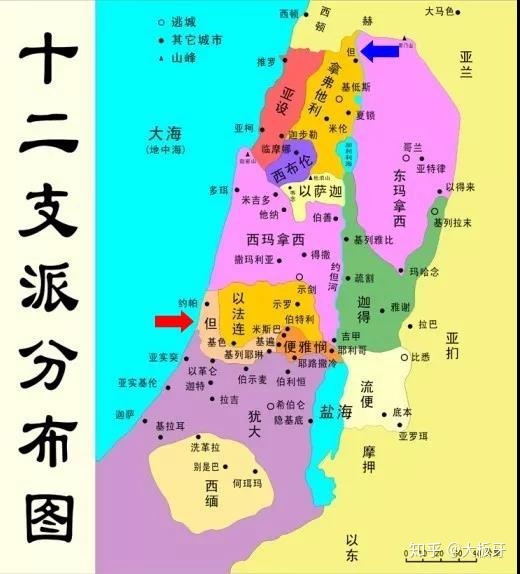 https://pic2.zhimg.com/v2-02a931caf22d0ac31388780685ff4581_b.jpg 但支派后来从北迁南. v1-2 利未人在弟兄中無產業，耶和華是他的產業.Q2. 他们無產業，如何保持家計？利未人從百姓中得什么？利未人無產業, 保持家計的来源:            吃的是火祭和捐献.    v3-5 利未人從百姓中所得的分：         祭牲的前腿，两腮，脾胃.         初收的五穀，新酒，油，初剪羊毛.结語：神㨂選利未人侍立神前事奉. 利未人從百姓中得着供应.Q3. 你認為这样安排合理吗？第一第二小段的结語如何説？结語：神㨂選他侍立神前事奉. 耶和華是他的產業. 耶和華籍其他的子民供养他们.Q4. 利未人还需要作什么犧牲？離家别井的利未人应得什么報酬？v6 利未人的選擇:        是出于甘心情願離家别井, 无论在那里寄居也去“耶和华所选择的地方”，侍立神前当祭司.        也有不当祭司的利未人.        是賣了祖業，四處为家.        離家别井侍立神前的利未人, 除了有賣了祖業所得之外, 还额外多得一分祭物:“除了他卖祖父产业所得的以外，还要得一分祭物与他们同吃.”v8*Q5. 利未人的情境与今天教会中的什么人相似？我们是否也应遵从这段経文的教训来待神所揀選者？利未人的情境与今天教会中的全职传道人相似. 我们也应遵从这段経文的教训, 以应納的十一奉献, 来适当合理地供养神所揀選的全职传道人.今天的传道人是神分别为圣蒙神呼召以传道祷告为念, 他们有神賦予的恩赐,(林前12:4-11,14:1-4,罗12:4-8,弗2:20,4:11-13)是神的代言人, 也有先知的职责, 代表神向人讲话.参http://www.ruthenpaul.com/wp-content/uploads/WTC/ShepherdLeader(E02).pdf第三篇 「領袖領導學」和https://www.biblestudytools.com/encyclopedias/isbe/priesthood-in-the-new-testament.htmlQ6 .試举例找出圣経中的利未城(Levitical Cities).（比较Q1）参书20-21.https://brotherjohnsite.files.wordpress.com/2013/08/map-levitical-cities-refuge.jpg?w=640 包括逃城(Cities of Refuge)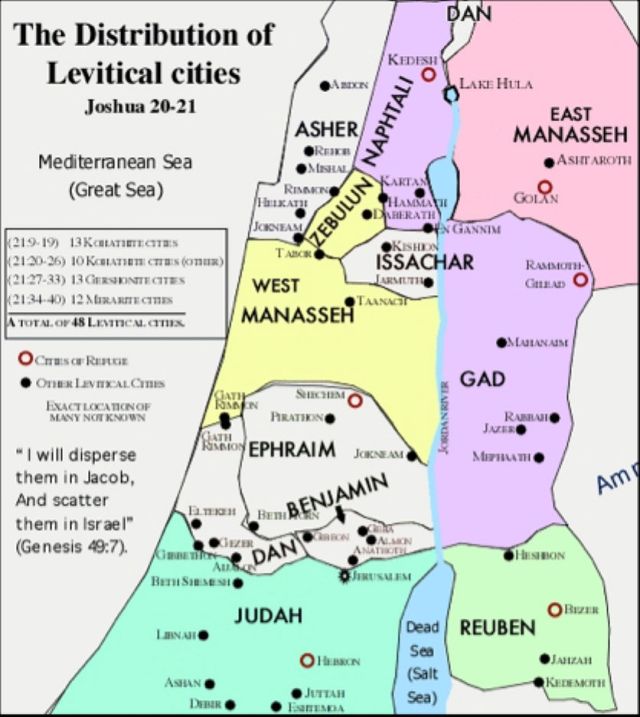 申18:9-14不可学効迦南人的宗教习俗:1.不可使儿女经火(献人祭, 与拜摩洛有关—王下23:10).2.不可占卜观兆迷信(观看自然现象作预兆).3.不可行法术: 邪术巫术和包括药物咒语的魔术（Magic).4.不可交鬼过阴(与鬼魔邪灵界交往: 通灵与过阴是与死人打交道.)因为耶和华憎恶这些事, 要子民把行这些事的人趕出迦南地.子民要在神面前作完全人(tamim): 不遵从这些行为的原因, 是因为子民们是属神的人, 与耶和华有立约的关系, 神主动向子民们解说, 使你子民们知道祂的心意, 下文就提及传递神信息的先知.问题:Q7. 分类说明当时的迦南人拜异神的宗教习俗: 迦南人的宗教习俗:1.使儿女经火(献人祭, 与拜摩洛有关—王下23:10)).2.占卜观兆迷信(观看自然现象作预兆).3.行法术: 邪术巫术和包括药物咒语的魔术（Magic).4.交鬼过阴(与鬼魔邪灵界交往: 通灵与过阴是与死人打交道.)Q8. 耶和华要子民如何对付这些行拜异神的宗教习俗的其人其事? 为什么?要子民把行这些事的人趕出迦南地.因为耶和华憎恶这些事.Q9. 如此严禁邪教邪术的原因是什么? 伩徒不去拈染的內在基础是什么? 耶和华要子民把行这些事的人趕出迦南地.因为耶和华憎恶这些事.伩徒不去拈染的內在基础是: 子民要在神面前作完全人(tamim): 不遵从这些行为的原因, 是因为子民们是属神的人, 与耶和华有立约的关系, 神主动向子民们解说, 使你子民们知道祂的心意, 下文就提及传递神信息的先知.*Q10. 中国人有什么迷信和类似的宗教风习, 是属于这段经文所指的类别? 信徒应该如何面对这些挑战?中国人的迷信和道佛教混合民间宗教, 是属于这段经文所指的类别.中国人传统的丧葬仪式都是迷信.信徒应坚守神的吩咐拒绝参予. 参“21世紀基督徒裝備100課”: 第99課•基督徒看祖宗祭祀／邢福增. *Q11. 讨论在教会团契里有没有这些人和事的存在. 若有的话信徒应如何处理? *Q12. 當今有什么类似的宗教异端是属于这段经文所指的类别? 信徒应该如何面对这些挑战?18:15-22真假先知:15-19v16 摩西在何烈山(9:10), 曾作以色列民代表，面对面在耶和华前领受石版, 现在摩西求神不要叫他再听见神的声音(指面对面), 恐怕见大火而死亡.v15 所以摩西求神在以色列人(弟兄)中另外興起一位像摩西的先知.v17-18神答应興起一位像摩西的先知.v18 先知是神的代言人：先知的职责, 是在神面前领受神的话, 再将祂的话传递给民众.v19 子民必须听从“奉神名”所说的话, 不然神必追讨他们的罪.根据徒3:22ff, 7:37, 约1:21,25, 神興起一位像摩西的先知是指耶稣基督.旧约圣经常用“耶和华如此说”这句子(参撒上下, 王上下, 代上下, 和各先知书), 说明先知的职事是传递神的话.问题:Q13. 摩西在何烈山曾作什么样的角色？ 他传递什么样的信息？ 摩西为什么继续担任这角色？v16 摩西在何烈山(9:10), 曾作以色列民代表， 面对面在耶和华前领受石版(十诫:神的律法), 现在摩西求神不要叫他再听见神的声音(指面对面), 恐怕见而死亡.Q14. 先知的职责是什么? v18 先知是神的代言人：先知的职责, 是在神面前领受神的话, 再将祂的话传递给民众.Q15.摩西在此预言神要興起一位什么样的人? 这人是从何而来?神要興起一位像摩西的先知, 在以色列人(弟兄)中興起.Q16. 旧约常用什么的句子证明谁是真先知?旧约圣经常用“耶和华如此说”这句子(参撒上下, 王上下, 代上下, 和各先知书, 耶1:9, 5:14, 20:8-9, 赛6:8), 说明先知的职事是传递神的话.Q17. 以色列人要如何以行动接受真先知?v19 子民必须听从“奉神名”所说的话, 不然神必追讨他们的罪.*Q18. 讨论耶稣基督如何承传和接受摩西先知职事，成为最大最终的先知.  参来1.根据徒3:22, 7:37, 约1:21,25, 神興起一位像摩西的先知是指耶稣基督.来1.v20-22(1)假先知定义：1.擅自托神的名说话.2.不是照神吩咐说话. 3.奉异神的名说话.(2)假先知必被治死.(3)辨别真假先知的试验: 他们所说的预言不成就或不应验.(4)不要怕假先知, 因为他们没有神的权能和同在.Q19. 假先知的定义是什么?  (1)假先知：1.擅自托神的名说话.2.不是照神吩咐说话. 3.奉异神的名说话.Q20. 子民要如何辨别真假先知? 辨别真假先知的试验: 他们所说的预言不成就或不应验.Q21. 子民要如何对待假先知?子民不要怕假先知.假先知必被治死.*Q22. 今天有没有假先知? 举例讨论. 教会如何辨别和对付假先知? 讨论有关史实.今天有假先知: 异端如耶和华见证人, 摩門敎, 教会历史上中凡不认耶穌基督是道成肉身神的兒子的教师, 就是敵基督的假先知. (约一2:22,4:1-6: “亲爱的弟兄啊，一切的灵，你们不可都信，总要试验那些灵是出于神的不是，因为世上有许多假先知已经出来了. 凡灵认耶稣基督是成了肉身来的，就是出于神的；从此你们可以认出神的灵来. 凡灵不认耶稣，就不是出于神，这是那敌基督者的灵.”信徒应认证真的圣经信仰，不跟随假先知.*Q23. 在新约中先知有什么更多的任务? (forth telling)用圣经话语权警告世人,(fore telling)预言未来.新约中先知有什么更多的任务: 先知讲道: 宣讲上帝信息参https://new.qq.com/omn/20171128/20171128B01H4Y.html“「先知讲道」的原文是一个字，直译是「说预言」，却非指一般的预言将来；和合本的翻译十分恰当，而现代中文译本译作「宣讲上帝信息」，吕振中译作「传讲神言」(forth-telling)，其意思都是相同的.　　「说预言」(fore-telling)本是先知的工作，旧约的先知都指向耶稣基督. 今天没有先知的职位，但神赐先知的恩赐给教会，所说的同样是要指向耶稣基督. 因此宣讲福音., 传扬耶稣基督., 阐明圣经真道的人，就是作先知「说预言」了.”*Q24. 今天还有先知吗?请按林前14:1,4,31,39, 弗2:20等经文加以讨论.合組總結: 15 min(各組報告討論結果, 分享補充, 由領查經者參閱提示部份,作整体性總結)分组祷告:  15 min为查经应用, 组员需要等代祷.《申命記》查经聚会之二十: 第二講章训言(6): 国家组织(4)19:1-20:20组长版 敬拜时间: 15-20 min. 诗歌: 3-4 首, 提议“基督精兵”或同类诗歌 祷告: 为小组聚会 背景(主题綱领)簡介: (组长分享): 15-20 min 读经：默讀/速讀/輪流讀: 申命记19:1-20:20经文讨论:分组时间: 45 min(可分組討論下列題目, 按時間許可每組分别討論1, 2或3, 4, 5, 6, 7, 8, etc大題, 45分鈡後合組報告與討論; 若不分組則可用60分鈡把下列大題全部一起討論, 省去合組時間, 由領查经者作簡短總結.) (請領查經者copy 問題部份印發組員, 答案部份可供合組討論時作參考, *自由犮揮)(答案in blue)申19:1-14立逃城, 定地界.v1-3 分成三座城，地业分为三段 v4-7 逃垅的用途.“杀人”(raseh)包括谋杀与误杀人者, 误杀人者被追讨报血仇(以命还命的律法), 若被报血仇者所杀, 他就没有接受公平审判的机会. 为了保护审讯的法律, 所以设立逃城, 让被追杀者可得到了保障, 再被审讯. v5-7 是典型的误杀人者被报血仇者杀死, 逃城的设立, 就是避免这种妄用报血仇权利的事情发生.v11-13 制止逃城被误用之法.“蓄意杀人者”：若不是因杀人償命误杀人者的原因， 而是仇人(恨他的人）蓄意谋杀人然后就避在逃城中， 逃城的长老要把他交出来， 让报仇者将他治死， 这种人不可顾息.约旦河两岸分别设立逃城(民35, 书20): 早在约旦河东己设有三个逃城, 在出21:13,14摩西也指出逃城的观念, 征服迦南地后要在河西再添设三个逃城(19:8-10).v14 地界：以色列人不能随便挪移别人的境界（不可自己扩张境界）, 侵佔別人土地的事情, 往往行在黑暗中, 在这里是强调这种作为, 是逆反神所赐予, 贪恋別人的財物是良心问题, 神必追究责任.问题:Q1. 逃城为什么人而设? 逃城为误杀人者被追讨报血仇(以命还命的律法)而设, Q2. 报血仇这观念合理吗? 逃城如何弥补这法律中的瘺洞?报血仇这观念是以命还命的律法， 若他们被报血仇者所杀, 他们就没有接受公平审判的机会. 为了保护审讯的法律, 所以设立逃城, 让被追杀者可得到了保障, 再被审讯.Q3. 最早的逃城有几个? 何时设立? 在进迦南一地之后再设立几个逃城? (参民35,书20,申19)约旦河两岸分别设立逃城(民35, 书20): 早在约旦河东己设有三个逃城, 在出21:13,14摩西也指出逃城的观念, 征服迦南地后要在河西再添设三个逃城(19:8-10).Q4. 挪移地界的法律是針对人的什么的意念而设? 现在仍有类似的什么样的法律吗？v14 地界：以色列人不能随便挪移别人的境界（不可自己扩张境界）, 侵佔別人土地的事情, 往往行在黑暗中, 在这里是强调这种作为, 是逆反神所赐予, 贪恋別人的財物是良心问题,(第十诫, 申5:21) 神必追究责任.*Q5. 你认为现今的死刑(以命还命)或终生监禁已足够? (参19:21)19:15-21判断见证人的真伪与作假见证的后果.1.定罪案必须要有二三人作见证(v15).2.这二三见证人要站在法庭(审判官祭司面前)被查究(v16-18a).3.若作假见证的人要被除掉(处死), 因为他作假见证要害死他人.4.这样地处理作假见证的人的原因: 以一警百, 使群众害怕不敢效法.5.不可顾惜这些作作假见证的人， 要以律法上的原则:  要以命償命，以眼還眼，以牙還牙，以手還手，以腳還腳(参19:21).问题:Q6. 定罪案时必须要有多少见证人？ 见证人要经过什么样的查究？1.定罪案必须要有二三人作见证(v15).2.这二三见证人要站在法庭(审判官祭司面前)被查究(v16-18a).Q7. 如何对付见证的人作假? 为什么要如此严厉?若作假见证的人要被除掉(处死), 因为他作假见证要害死他人.这样地处理作假见证的人的原因: 以一警百, 使群众害怕不敢效法.不可顾惜这些作作假见证的人， 要以律法上的原则:  要以命償命，以眼還眼，以牙還牙，以手還手，以腳還腳(参19:21).*Q8. 作假见证的动机是什么? 自省在日常生活中有没有有意地或在无意中作假见证?作假见证的动机是要陷害人.*Q9.从这些审判原则中请评论旧中审判的公正? 与今天的刑事制度如何比较?刑罚与犯罪大小相称. 审判的公正: 以一警百, 使群众害怕不敢效法.Q10. 以牙還牙的原则是否鼓励报复? 耶稣基督如何评论这些原则?(太5:38-39) 以牙還牙和逃城的原则並非鼓励报复, 反而是限制报复, 限制人以己见执行社会公义, 要依靠法庭和法律, 是公义的保证.耶稣基督(太5:38-39)评论人利用这旧的律法, 来管制人际关系, 祂並无否认这些律法, 应在法庭中定断, 但在私人关系中, 要更上一层搂, 不只是法律层面, 要注意爱的层面, 理想的人际关系, 是爱阾舍与愛仇敌, 而非以牙還牙.申20:1-81.全章都是入迦南前备战的嘱咐.2.v1,4正如其他经文, 再提醒子民耶和华的同在和同行.3.v1-4主要提醒子民“不要怕..不要胆怯, 不要怇怕战兢…不要驚恐.”(v3)4.v2,5,8,9“宣告”: 鼓励安慰坚定人心的责任落在祭司身上, 上陣前他要向子民“宣告”神的嘱咐.5.祭司要坚定人心, 宣告耶和华要为你们与仇敌争战, 拯救你们.6.v5-8 这段指出谁可以免役.7.免役者包括(1)因建新房屋未行奉献新屋礼者.(2)种了葡萄卻仍未收割者.(3)聘妻订婚未娶者.(4)胆怯怇怕者.8.用了“…恐怕他…”作为文字架构来说明免役的原因.9.v9 祭司宣告完毕， 由官长安排軍长率领民众: 所以祭司与官长职责分明.问题:Q11. 申20章经文的主题是什么?
入迦南备战的嘱咐.Q12. 谁向子民宣告神的嘱咐? 谁派遣将领率軍? 鼓励安慰坚定人心的责任落在祭司身上, 上陣前他要向子民“宣告”神的嘱咐.祭司要坚定人心, 宣告耶和华要为你们与仇敌争战, 拯救你们.v9祭司宣告完毕， 由官长安排軍长率领民众: 所以祭司与官长职责分明.Q13. 谁可以免役? 理由是什么?v5-8 谁可以免役.免役者包括(1)因建新房屋未行奉献新屋礼者.(2)种了葡萄卻仍未收割者.(3)聘妻订婚未娶者.(4)胆怯怇怕者.用了“…恐怕他…”作为文字架构来说明免役的原因.Q14. 最重要的信息是什么?主要提醒子民(v1,4)耶和华的同在和同行.Q15. 祭司宣告中常用什么的句子?祭司宣告中常用v1-4 “不要怕..不要胆怯, 不要怇怕战兢…不要驚恐.”(v3)*Q16. 以色列子民妥世攻迦南难免有怇怕, 在你人生中是否也有怇怕的时候? 你如何脞过? 请分享.以色列子民入迦南时是怇怕战争, 但不战則不能胜, 神对以色列子民的嘱咐:不 要怇怕战兢, 因为耶和华的同在和同行.  *Q17. 做基督徒作主精兵最大的挑战是什么? 我们如何从神对以色列子民的嘱咐学习今日应对挑战的方法?我们基督徒要面对世界上的挑战不要怇怕, 因为神赐属灵武装可抵挡仇敌, 主耶稣己胜过世界.(提后3:12,弗6:11-20, 约16:13)20:10-15如何処理远处城邑：1.先向居民宣告和睦(讲和).2.若当地居民愿意与你们和好, 就让他们作你们的奴婢服侍你们.3.若当地居民不愿意与你们和好, 要打仗, 就要围城, 神必将那城交给你们.4.对不和好的城要杀尽男丁, 畄下孺妇, 牲畜, 财物可以吃用.20:16-18如何処理近处城邑：5.是神赐给子民为地业之地. 6.当地的人： 包括赫人，亞摩利人，迦南人，比利洗人，希未人，耶布斯人都滅絕淨盡.7.凡有气息向都要杀尽.8.原因是要子民分别为圣, 免得学习他們行神憎恶之事(拜别神异象风俗).问题:Q18. 子民要如何处置远处城邑和居民? 処理远处城邑：1.先向居民宣告和睦(讲和).2.若当地居民愿意与你们和好, 就让他们作你们的奴婢服侍你们.3.若当地居民不愿意与你们和好, 要打仗, 就要围城, 神必将那城交给你们.4.对不和好的城要杀尽男丁, 畄下孺妇, 牲畜, 财物可以吃用.Q19. 子民要如何处置近处城邑和居民? 原因何在?  这些严励的措施是公平的吗?処理近处城邑：5.是神赐给子民为地业之地. 6.当地的人： 包括赫人，亞摩利人，迦南人，比利洗人，希未人，耶布斯人都滅絕淨盡.7.凡有气息向都要杀尽.原因是要子民分别为圣, 免得学习他們行神憎恶之事(拜别神异象风俗).对不和好的城要杀尽男丁免得后患, 畄下孺妇因为她们可有机会融入以色列子民的信仰(参书21:10-14, 公平对待女战俘, 禁止强姦, 与当时的其他中东异教的残杀虐待战俘习惯, 成为强烈对比), 牲畜财物作为战利品, 可以吃用.这些严励的措施是公平的, 这是圣战(Justified Holy War)的原则: 神的公义不能忽视罪, 要籍着以色列人审判叛逆的迦南人, 神已给他们數百年的悔改机会(創6:5; 15:13-16), 若他们有人愿意归顺神, 必蒙宽恕接納, 因为耶和华是有怜悯有恩典的神，不轻易发怒，并有丰盛的慈爱和诚实.”(出34:6; 利19:18; 申10:18-19; 彼后3:9)*Q20. 约书亚领子民入迦南后有没有执行上述的指引? 对以色列历史有什么影响? 讨论这些嘱咐的实行與否在今天教会情况的应用. 参书23:7, 约书亚领子民入迦南后, 子民没有执行上述的指引，留下迦南人与他们攙雜(参书23:7).神在西乃山上应许以色列人, 要成为神权之下的圣洁的祭司国度(Kingdom Of Priests, 出19:5b-6a). 以色列人入迦南地之后, 首要任务是要建立这个国度. 可惜以色列人违背神的嘱咐, 与迦南人攙雜, 无法徹底建立一个统一的圣洁国度, 后来分裂成为南北二国, 二者都亡于敌手. 神国度的建立是否失败了呢? 耶稣基督降世引进了这永远的国度. (彼前2:9) 跟随耶稣基督的信徒成为被揀选的族类, 君尊的祭司, 圣洁的国度, 属神的子民. 这个国度在世上无形存在. 至终在从天而降的新天新地的理念中彰显.今天教会务必要注重教会的圣洁不与世俗妥协, 否则会重度以色列人的覆辙.20:19-20入迦南地之后, 要如何处理环境生态保养, 特别是樹木:1.结果子的樹要留下不要砍.2.可吃樹上的果子.3.不结果子的樹可以砍伐.4.此樹可用以修築营搂作木材.问题:Q21. 入迦南地之后, 子民要如何对待结果子的樹?  原因是什么?1.结果子的樹要留下不要砍.2.可吃樹上的果子.原因是物尽其用: 可持续性的犮展天然资源.樹木对环境生态保养尤其重要, 因为它们能够影响空气清新和水土平衡. 这是創造谕令之一(創1:29-30, 2:15)Q22. 入迦南地之后, 子民要如何对待不结果子的樹?3.不结果子的樹可以砍伐.4.此樹可用以修築营搂作木材.Q23. 为什么攻拈地要注意环境保养? 与創造原则有什么关系? (創1:29-30, 2:15)攻拈地要注意环境保养, 因为要犮展可持续性的天然资源.樹木对环境生态保养尤其重要, 因为它们能够影响空气清新和水土平衡. 这是創造谕令之一(創1:29-30, 2:15)*Q24. 讨论今天人类在环保上对地球有什么破坏性的後果和基督徒的该有的应对方向.参21世紀全球人類的挑戰(之四）: 溫室效應http://behold.oc.org/?p=3763;從新創造末世生命論看環保危機http://www.ccabcmidga.org/UploadedFiles/21世紀基督徒裝備100課.pdf合組總結: 15 min(各組報告討論結果, 分享補充, 由領查經者參閱提示部份,作整体性總結)分组祷告:  15 min为查经应用, 组员需要等代祷.《申命記》查经聚会之二十一: 第二講章训言(15):其他律法21:1-23组长版 敬拜时间: 15-20 min. 诗歌: 3-4 首, 提议“基督精兵”或同类诗歌 祷告: 为小组聚会 背景(主题綱领)簡介: (组长分享): 15-20 min 读经：默讀/速讀/輪流讀: 申命记21:1-23经文讨论:分组时间: 45 min(可分組討論下列題目, 按時間許可每組分别討論1, 2或3, 4, 5, 6, 7, 8, etc大題, 45分鈡後合組報告與討論; 若不分組則可用60分鈡把下列大題全部一起討論, 省去合組時間, 由領查经者作簡短總結.) (請領查經者copy 問題部份印發組員, 答案部份可供合組討論時作參考, *自由犮揮)(答案in blue)申21:1-9以牛作贖罪祭, 贖在田里有无辜被杀者却找不到谋杀者的居民的罪.1.在神所赐的地业上发生: 有被杀者倒卧在居民自己的田野中.2.找不到谋杀者.3.处理的办法:(1)由长老和审判官定规事件与犮生地点(量周围的城邑).(2)在最近的城邑里找一隻未负过軛的母牛(这城要捐出一只母牛).(3)在附近有流水却未经耕种的野地山谷, 打折母牛颈项(即在附近野地杀牛).(4)祭司和利未人要来, 因为他们是神所揀选来服侍神的, 他们要作一切争讼殴打的主持人, 正如法官一样.(5)这城的长老是执行人： a.在3(1)的地点打折母牛颈项. b.洗手祷告誓言(按手宣誓):他们未流人之血未杀人也未曾看见这謀杀之事， 非见证人. c.求神赦免以色列居民, 使这杀人罪不归在子民身上.4.如此处理是耶和华眼中看为正之事, 遵守的效果: 耶和华就将流人血的罪从居民中除掉.5.如此行的原因是:(1)律法说杀人一定要償命, 但是在此事上找不到杀人犯, 如此行是要显示神律法的公平.(2)谋杀事件发生之地居民要付上代价.(3)以牲畜代赎, 在神面前获得清白, 是旧约律法的中心.问题:Q1. 申21:1-9的主题是什么? 以牛作贖罪祭, 贖在田里有无辜被杀却找不到谋杀者的居民的罪.Q2. 试述犯罪的㘯所和背境? 1.在神所赐的地业上有无辜被杀者倒卧在居民自己的田野中.2.找不到谋杀者.Q3. 谁是执行者? 谁作定断事情的法官? 长老/审判官.是执行者.定断事情的法官是祭司利未人.Q4. 执行者做什么? 法官做什么?处理的办法:(1)由长老和审判官定规事件与犮生地点(量周围的城邑)(2)在最近的城邑里找一隻未负过軛的母牛(这城要捐出一只母牛).(3)在附近有流水却未经耕种的野地山谷的地点打折母牛颈项(杀牛).(4)祭司和利未人要来, 因为他们是神所揀选来服侍神的, 他们要作一切诉讼的主持人, 正如法官一样.(5)这城的长老是执行人, a.在附近有流水却未经耕种的野地山谷的地点打折母牛颈项. b.洗手祷告誓言(按手宣誓):他们未流人之血未杀人也未曾看见这謀杀之事非见证人. c.求神赦免以色列居民, 使这杀人罪不归在子民身上.利未人兼有最终司法的责任.v5Q5. 既然杀人犯已逃脱, 为什么还要作这些繁琐的处理, 原则是什么? 繁琐的处理方法的原则是神的公正: 必不以有罪的当为无罪(出34:7).如此行的原因是:(1)律法说杀人一定要償命, 但是在此事上找不到杀人犯, 如此行是要显示神律法的公平.(2)谋杀事件发生之地居民要付上代价.(3)以牲畜代赎, 在神面前获得清白, 是旧约律法的中心.如此处理是耶和华眼中看为正之事, 遵守的效果: 耶和华就将流人血的罪从居民中除掉.Q6. 对今天的法治社会有什么启发?今天的法治社会应以申命记作参考以执行公正的司法制度, 有学者认为美国开国之父参考申命记撰㝍憲法，https://blog.oup.com/2016/11/bible-influenced-founding-fathersQ7. 为什么要有代贖的祭牲?  牠的功能是什么? 请与贖罪祭(利4-6)比较异同. *在新约中有何应用?杀母牛的仪式並非贖罪祭, 乃是社区要付上部分不良份子恶行的代价. 此仪式是代表司法上的象征性死刑, 有祭祀和司法的功能, 因为是由长老(民事长官)和祭司(宗教领袖)来执行.如此行的原因是:(1)律法说杀人一定要償命, 但是在此事上找不到杀人犯, 如此行是要显示神律法的公平.(2)谋杀事件发生之地居民要付上代价.(3)以牲畜代赎, 在神面前获得清白, 是旧约律法的中心.利4-6的兩種祭和贖罪有關，一種是贖罪祭，一種是贖愆祭，這兩種祭有兩個作用，第一種是贖罪，就是為了自己所犯的罪向神補償，贖罪是指補償，所以為某件事贖罪的時候，要拿出東西來補償，這兩種祭都是向神獻上補償的祭，必須要殺生，必須要流血，用無罪的生命向神補償你犯罪的生命. 可以保留一部分和神一起享用，祂吃一部分，祭司吃另外一部分. 這兩種祭有一個重點，只有無心犯的罪，可以用這兩種祭贖罪，若是故意犯的罪就不行； 換句話說，沒有人是完美的，我們都會犯錯，都可能犯下無心之過，我們並非故意要犯罪， 但就是犯了罪，所以，神為我們無心之過，提供了祭，在新约中(来9:12)耶稣基督用自己的血献祭，只一次进入圣所，成了永远赎罪的事. 但是故意犯罪的人，沒有祭可以獻．新約聖經把基督徒的無心之過和故意的犯罪做了區分，新約聖經跟舊約聖經一樣，都說我們在罪得赦免後，如果又故意犯罪，就再也沒有祭可以用來贖我們的罪，這是直接取自利未記，罪得赦免後又故意犯罪，是一件很嚴重的事(来10:26)，所以耶穌才會對那個行淫被抓的婦人說，去吧，從此不要再犯罪了(约8:10). 新約聖經有這個清楚的區別，舊約聖經也是一樣，神子民的無心之過和故意犯罪有清楚的區分；無心之過可以彌補，可以得赦免，因為神知道我們軟弱會犯錯，知道我們不是故意要犯錯．保羅說：我所恨惡的，我倒去做，那是無心之過(罗7:15-19), 可以補償．*Q8. 评论这律法的公平与在今天社会中的可能应用.神不軽看罪, 社会应该付上罪的工价, 基督徒应该積極地参予对付社会的不公义: 如協助墮胎者, 提供领养胎儿的援助, 和务实賙済穹人等, 正视社会的贫富悬殊. *Q9. 为什么一人犯罪会連累整个城邑以致要全城贖罪?Q10. 这儿杀母牛犊的仪式与一般贖罪祭礼不大一样? 请说出其分别与理由?这儿杀母牛犊的仪式不是贖罪祭, 而是司法上象征性的死刑.这仪式兼有祭礼和司法的功能, 长老和祭司都有参予.Q11. 一人犯罪会連累整个城, 使全城负责, 今天社会部分人的罪行(例如墜胎, 社会不仪等等)我们作为基督徒有什么责任?基督徒应该负上社会良心责任. 太5:13-14申21:10-14納被掳来的妇女为妻之例.1.神将仇敌交给子民手中，子民爱上了被掳来的一位妇女.2.要正式娶她为妻.3.她要脱离过去一切，剃髮，剪甲，換衣，哀哭其父母一个月（即不再认定父母和传统）. 4.然后才可以与她同房, 作她的丈夫. 5.后来若不再爱她，可任她走，却不能出賣她換錢.6.也不可贬地为婢女.7.因为她已被你污辱(佔有).问题:Q12. 这段经文的主旨是什么?列出爱上被掳来的妇女之例.Q13. 应娶她为妻或納她作婢女?应娶她为妻. 然后才可以与她同房, 作她的丈夫. 不可贬地为婢女.Q14. 对被掳来的一位妇女应履行什么的仪式才可归你?她要脱离过去一切，剃髮，剪甲，換衣，哀哭其父母一个月（即不再认定父母和传统）. 才可归你.Q15. 以色列人是否可以随便丢棄被掳旧顺的妇人, 原因是什么?以色列人不可以随便丢棄被掳旧顺的妇人,若娶她为妻后不再爱她，可任她走，却不能出賣她換錢. 也不可贬地为婢女.因为她已被你污辱(佔有).Q16. 这些对待当代被征服的外邦女子方法是否人道?(参出21:16) 反映了神对被征服的外邦女子有什么恩典? 当时的妇人有什么生活上的保障? 与7:3-4不许异族通婚有无关系?对待当代被征服的外邦女子方法是人道:1.神将仇敌交给子民手中，子民爱上了被掳来的一位妇女.2.要正式娶她为妻. 3.她要脱离过去一切，剃髮，剪甲，換衣，哀哭其父母一个月（即不再认定父母和传统）.4.然后才可以与她同房, 作她的丈夫. 5.后来若不再爱她，可任她走，却不能出賣她換錢.6.也不可贬地为婢女.7.因为她已被你污辱(佔有).当被掳来的妇人, 不能被征服者随便污辱和遗棄, 与当时的其他中东异教的残杀虐待战俘习惯, 成为强烈对比. 神也严禁掳人賣人为奴之罪(出21:16). 也为奴婢作出生活的保障, 可比美第七年大赦規條(15:12-18)：奴婢服事主人七年， 就要任他们还却自由，釋放奴婢的時候，不可讓他空手而去，因他没有產業，不能養生，要給他羊,禾,油,酒, 把神赐給你们的丰盛分一點給他们, 因他们也有份, 送礼是顯示他們是僱工而不是奴隶.這里反映了神公平对待女战俘, 禁止强姦, 与当时的其他中东异教的残杀虐待战俘习惯, 成为强烈对比. 当时的妇人不能被征服者随便污辱和遗棄, 擁有生活上的保障.7:3-4不许异族通婚乃是注重子民分别为圣, 不被异族宗教敗坯, 此处注重对女战俘的公平对待.申21:15-17长子名分归头一个妻所生.1.v15按照当时的敗坯文化，以色列民多妻：二妻就有偏爱之别.2.v17律法肯定结髮夫妻， 第一个儿子是长子， 要给他长子名分.3.长子名分的益处是在分产业时多加一分(v16,17).4.v17b原因是长子是人力量强壮时所生的.(在这里暗示所恶之妻是头妻).Q17. 这些经文显示当时的以色列人家庭情况如何? v15按照当时的敗坯文化，以色列民多妻：二妻就有偏爱之别.所以需要律法管定.v17律法肯定结髮夫妻， 第一个儿子是长子， 要给他长子名分.Q18. 长子名份有什么优先杈? 引述其他更早的旧约有关长子名份之争.(参創25:27-34:27)长子名分的益处是在分产业时多加一分(v16,17).以扫輕看长子名/分雅各以诡诈骗取父亲对长子的祝福. (参創25:27-34:27)*Q19. 畄意創29:31利亚的故事有什么与这里经文的关系? 讨论从这些事上可学到神的什么属性?利亚是雅各的头妻但卻失寵(創29:31), 神却怜悯她替雅各生了4个儿子, 最后一个犹大是大卫的祖宗: 从他后代之生了救世主耶稣基督.(太1:1-17).从此事可学到神怜悯眷顾失寵的头妻, 使她儿子犹大成为属灵的长子(代上5:2), 从他后代中兴起救世主耶稣基督.*Q20. 试分享头生的长子是否比其他子女优胜. 头生的长子与将头生的牲畜和初熟的果子献给神有什么关連? 长子是人力量强壮时所生的, 长子的出生, 表揚了他父亲传宗接代的能力.利未人分别为圣就是代替所有长子归属神(民3:12-13.8:16-18).头生的长子与将头生的牲畜和初熟的果子, 都代表人最佳的礼物献给神(参創4:4;49:3; 诗 78:51;105:36) 獻頭生的牲畜, 或許是獻初熟的果子, 都是憑信心的奉獻, 都是他們將目前所有的全部獻上, 然後憑信心仰賴神的供應, 獻上之後再沒有羊, 亦都可能沒有其他的果子, 都是在乎神. Q21.从约3:16, 罗8:29，来1:6 “神愛世人，甚至將他的獨生子賜給他們，叫一切信他的不致滅亡，反得永生”討论耶稣是以长子名份降世成为我们救主的意义.“神称以色列是列国中的长子：「耶和华这样说：以色列是我的儿子，我的长子.」（出4:22）这表示神赋予以色列在列国中长子的地位. 神美好的旨意，是藉着以色列祝福全地万国. 记得保罗如此说：「所献的新麵（译注：英文是first fruit，「初熟的庄稼」）若是圣洁，全团也就圣洁了‧‧‧.」（罗11:16）造物主通过呼召并祝福以色列长子，宣告祂也要呼召并祝福列国万邦中蒙救赎的百姓. 这正符合神起初拣选以色列的位份：「…地上的万族都要因你得福.」（创12:3）的确，通过亚伯拉罕的「后裔」（译注：英文是seed，也是「种子」的意思）耶稣基督，这个祝福才临到全人类（创3:13-16）.耶稣是首先胜过死亡的，并且升天与父同在. 祂復活升天是在父裡面得胜，并且以长子的身分，代表千百万凡「一切信他的，不致灭亡，反得永生.」的人（约3:16）所以圣经称耶稣在「他儿子在许多弟兄中作长子.」（罗8:29）耶稣是「首生的，在一切被造的以先. 」（西1:15）, 因此，祂可以在凡事上居首位（西1:18）. 虽然我们称祂为我们的长兄，却尊荣敬拜祂如君王和救主.” https://cn.icej.org/%E9%80%BE%E8%B6%8A%E8%8A%82%E7%9C%8B%E9%95%BF%E5%AD%90%E4%BB%A5%E8%89%B2%E5%88%97%E4%B8%8E%E8%80%B6%E7%A8%A3-First-Fruits-Israel-And-Jesus申21:18-21处死顽梗叛逆的儿子：1.他不听父母的话 v18.2.他被懲治也不改(屢劝不听) v18.3.他要被带到长老(审判官)面前, 在城门(法庭)那里 v19.4.父母要提出䜣讼:(1)顽梗叛道.(2)不听从劝戒.(3)贪食好酒之人(不良本质品格) v20.5.由本城众居民执行刑罚.6.要将他用石头打死.7.目的和効果: 将恶从你们中间除掉(重点是保持会众的圣洁), 以此为戒, 使以色列民听见就害怕(杀―警百).v21问题:Q22. 此处主要是对付那些人? 对付顽梗叛逆的儿子.Q23. 这些人犯了什么的罪?他不听父母的话 v18.Q24. 谁提出訴讼? 訴讼前有什么嘗試解决方法?父母提出訴讼他被懲治也不改(屢劝不听) v18.Q25. 訴讼的原告, 被告, 和內容是什么? 谁是审判司法者? 司法地点在那里?原告(父母), 被告(顽梗叛逆的儿子).訴讼的內容:1.他不听父母的话 v18.2.他被懲治也不改(屢劝不听) v18.3.他要被带到长老(审判官)面前, 在城门(法庭)那里 v19.4.父母要提出䜣讼:(1)顽梗叛道.(2)不听从劝戒.(3)贪食好酒之人(不良本质品格) v20.Q26. 审判结果是什么? 刑罚是什么? 谁执行刑罚? 审判结果是死刑.由本城众居民执行刑罚. 要将他用石头打死.Q27. 訴讼审判刑罚有什么目的和効果? 为什么是用这样的方式执行刑罚? 讨论此刑罚在当时环境下是否恰当?目的和効果:将恶从你们中间除掉(重点是保持会众的圣洁), 以此为戒, 使以色列民听见就害怕(杀―警百).v21刑罚在当时环境下是恰当, 众居民用石头执行刑罚起码有两个意义:1.众居民认同刑罚的公正, 以亲身行动表示.2.公众行刑警戒其他子民, 以阻止以后的相同犯罪行为. 保罗曾因目睹史提反被石头打死, 使他华生难忘(徒22:20), 可能与他信主的经历有关.*Q28. 若有类似之事发生在你家中你如何处理? 
*Q29. 这里的诉讼对今天的相同情况有什么可应用之处? 讨论你对死刑的衡量.死刑与圣战(Justified Holy War)原则有关: 保持会众的圣洁和杀―警百.神的公义不能忽视罪, 要籍着以色列人审判叛逆的迦南人, 神已给他们數百年的悔改机会(創6:5; 15:13-16), 若他们有人愿意归顺神, 必蒙宽恕接納, 因为耶和华是有怜悯有恩典的神，不轻易发怒，并有丰盛的慈爱和诚实.”(出34:6; 利19:18; 申10:18-19; 彼后3:9)参圣经怎么说死罪/死刑的？https://www.gotquestions.org/Chinese/Chinese-death-penalty.html申21:22-23对罪犯屍首的处理:1.罪犯犯了该死的罪.2.罪犯被治死掛在木头上.3.当天要把屍首埋葬不可留在木头上.4.原因:(1)免得污染耶和华赐给你们的地.(2) 被掛在木头上的人是在神面前受咒詛的.(3)掛一天示众为戒.问题:Q30. 这里的主题是什么? 定他何罪? 如何处罚?  这处的主题目是对罪犯屍首的处理:1.罪犯犯了该死的罪.2.罪犯被治死掛在木头上.Q31. 如何处理氽犯屍体? 为什么当天要执行? 请从生理卫生, 社会影响力宗教信仰等层面讨论?  当天要把屍首埋葬不可留在木头上.原因:(1)免得污染耶和华赐给你们的地(生理卫生： 屍首腐臭传染病菌).(2) 被掛在木头上的人是在神面前受咒詛的（宗教信仰）.(3)掛一天示众为戒（社会影响力）.Q32. 新约圣经中谁曾受此刑罚? 祂的屍首有怎么样的处理? （参约19:31-42）新约圣经中耶稣曾受此刑罚. “有亞利馬太人約瑟，是耶穌的門徒，只因怕猶太人，就暗暗地做門徒，他來求彼拉多，要把耶穌的身體領去. 彼拉多允准，他就把耶穌的身體領去了.  39又有尼哥迪慕，就是先前夜裡去見耶穌的，帶著沒藥和沉香約有一百斤前來.  40他們就照猶太人殯葬的規矩，把耶穌的身體用細麻布加上香料裹好了. 在耶穌釘十字架的地方有一個園子，園子裡有一座新墳墓，是從來沒有葬過人的.  42只因是猶太人的預備日，又因那墳墓近，他們就把耶穌安放在那裡.”*Q33. 討论耶稣受此刑罚的前因后果? 分享个人感受.(参加3:13)合組總結: 15 min(各組報告討論結果, 分享補充, 由領查經者參閱提示部份,作整体性總結)分组祷告:  15 min为查经应用, 组员需要等代祷.《申命記》查经聚会之二十二: 第二講章训言(16):其他律法22:1-30组长版 敬拜时间: 15-20 min. 诗歌: 3-4 首, 提议“基督精兵”或同类诗歌 祷告: 为小组聚会 背景(主题綱领)簡介: (组长分享): 15-20 min 读经：默讀/速讀/輪流讀: 申命记22:1-30经文讨论:分组时间: 45 min(可分組討論下列題目, 按時間許可每組分别討論1, 2或3, 4, 5, 6, 7, 8, etc大題, 45分鈡後合組報告與討論; 若不分組則可用60分鈡把下列大題全部一起討論, 省去合組時間, 由領查经者作簡短總結.) (請領查經者copy 問題部份印發組員, 答案部份可供合組討論時作參考, *自由犮揮)(答案in blue)申22:1-4爱邻舍原则: 別人的東西若落在你手中, 不可佯作不见(不可忽视), 要找机会归还给他.“弟兄”是指以色列群体. 牛羊迷路是指失落牛羊弟兄就是以色列民自己的邻舍.1.弟兄失落的羊落在你手中.2.若认识弟兄要带去送还.3.若不认识弟兄要带回家, 等对方来认领.4.若弟兄失落的羊在路上倒下, 要去扶持帮助羊. 意思是当弟兄不在时也要照顾弟兄所属物.5.对其他弟兄失落的牲畜和财物要同样方法来看待.这条例的重点是:“不可佯作不见(不可忽视)”, 要诚实助人.问题:Q1. 谁是弟兄? 在新约有什么解释?“弟兄”是指以色列群体.新约路10:25-37解释爱邻舍.Q2. 看到弟兄的牛羊或属于他的東西 失落要如何处理?弟兄失落的羊落在你手中.若认识弟兄要带去送还.对其他弟兄失落的牲畜和财物要同样方法来看待.Q3. 若不认识物主则如何处理?若不认识弟兄要带回家, 等对方来认领.Q4. 除了失物之外, 别人的東西若遇到了危险, 是否可以不理?若弟兄失落的羊在路上倒下, 要去扶持帮助羊. 意思是当弟兄不在时也要照顾弟兄所属物.Q3. *Q5. 在这段经文的亮光下试解释爱邻舍诫命(利19:18).这段经文的教训重点是爱邻舍原则: 不可佯作不见(不可忽视), 实在是利19:18的爱邻舍诫命爱人如己的精义.Q6. 这段经文最重要的禁戒是什么? 代人的重要原则是什么? 最重要的禁戒是最重要的禁戒是不可佯作不见.代人的重要原则是要诚实助人.*Q8.  耶稣在太5:38-48的教训如何与此原则比较? 我们如何在今天社会上应用此原则? 请分享现今社会中履行这诫命可能会遇到什么的难处?耶稣在太5:38-48教训我们爱仇敌: “只是我告訴你們，不要與惡人作對. 有人打你的右臉，連左臉也轉過來由他打； 40有人想要告你，要拿你的裡衣，連外衣也由他拿去； 41有人強逼你走一里路，你就同他走二里. 有求你的，就給他；有向你借貸的，不可推辭. 43「你們聽見有話說：『當愛你的鄰舍，恨你的仇敵. 44只是我告訴你們，要愛你們的仇敵，為那逼迫你們的禱告， 45這樣就可以做你們天父的兒子，因為他叫日頭照好人也照歹人，降雨給義人也給不義的人. 46你們若單愛那愛你們的人，有什麼賞賜呢？就是稅吏不也是這樣行嗎？ 47你們若單請你弟兄的安，比人有什麼長處呢？就是外邦人不也是這樣行嗎？所以你們要完全，像你們的天父完全一樣.”重点是天国的子民要超越旧约爱邻舍的原则, 也爱仇敌. 同时祂也教导我们灵巧像蛇: “16 我差你們去，如同羊進入狼群，所以你們要靈巧像蛇，馴良像鴿子. 17你們要防備人，因為他們要把你們交給公會，也要在會堂裡鞭打你們， 18並且你們要為我的緣故被送到諸侯君王面前，對他們和外邦人作見證.19你們被交的時候，不要思慮怎樣說話或說什麼話，到那時候必賜給你們當說的話.”(太10:16-18) 所以我们要逃避故意佔便宜的人, 却要为主作见证, 主到必要时, 会引导我们讲适当的话, 和做适当的事.申22:5-12传宗接代免绝种, 保存纯种, 分别为圣.1.男女有别, 在穿戴上识别, 不可反自然与生俱耒的性别.v52.男女性别的混淆是“耶和华所憎恶的” v5: 与交鬼行邪术(18:12），行不公义(25:18)並列, 因为迦南人敬拜异神时有男女性别乔装，男女混淆淫乱的习俗.3.种地也不可以混淆种子, 例如萄葡园要种葡萄, 不能种其他果实桃或李v9. 否则所出的果子必要被充公(“充公”原文是分别为圣被送到圣所敬拜神之处). 混种栽种是指果子种植行列的分隔, 並非只在田边角落种异种.4.不可並用牛驢耕地以防止牠们混雜交配.v105.不可穿羊毛与细麻混合料子编做的衣服.v116.不可从鳥窩中将母鸟与子鳥一并取去, 要留下母鳥让牠传宗代免绝种. 这是人道的作为.(以后也可以继续供应子民作食物.v6,7“這樣你就可以享福，日子得以長久.”)7.建房屋若不房上安设欄杆, 使人从房上墮下受伤, 流血的罪就歸於你家.v88.在所披的外衣上四圍做䍁子.v12 (a)用以与外邦人分别(分别为圣) (b)提醒子民守神的律法成为圣洁.(民15:37-41).祭司䍁子上有铃, 在他入圣所时若被神击杀外人可知道(出28:33-35).问题:Q1. 男女有别在穿戴上识别的原因为何? 男女有别在穿戴上识别的原因: 1.男女有别, 在穿戴上识别, 不可反自然与生俱耒的性别.v52.男女性别的混淆是“耶和华所憎恶的” v5: 与交鬼行邪术（18:12），行不公义(25:18)並列, 因为迦南人敬拜异神时有男女性别乔装，男女混淆淫乱的习俗.Q2. *讨论加3:28与这经文是否冲突?加3:28是指男女在信仰上在神面前是一样, 不是指这里的衣着外表有别, 与这经文没有冲突.Q3. 讨论这经文与創1:26-28, 2:18,23-24的比较. 和在今天世俗在性别混淆者的平杈问题的应用.創1:27, 2:18,23-24清楚地教异神創造男女有别, 彼此互补, 为神管理万物, 和生养众多, 遍滿全地的目标. 加3:28是指男女在信仰基督的大前题下合而为一, 並非否定了男女性别之分. 今天世俗中性别混淆者是有心理上的缺陷(transgender-gender-dysphoria), 信徒在不违背男女性别之分的圣经敎异之下, 应以基督的心为心, 多了解和同情他(她)们, 並予以協助.参https://www.christianitytoday.com/ct/2015/july-august/understanding-transgender-gender-dysphoria.htmlQ4. 这里有那三条不混种的条例？ 1.种地也不可以混淆种子, 例如萄葡园要种葡萄不能种其他果实如桃或李v9，否则所出的果子必要被充公(“充公”原文是分别为圣被送到圣所敬拜神之处). 混种栽种是指果子种植行列的分隔, 並非只在田边角落种异种.2.不可並用牛驢耕地以防止牠们混雜交配.v103.不可穿羊毛与细麻混合料子编做的衣服.v11Q5. 混种的果子必要被充公给谁?“充公”原文是分别为圣被送到圣所敬拜神之处.Q6. 重点在那里？ *在今天信徒生活中如何应用？在今天信徒生活中应用原则是不与罪恶的世俗同流合污(分别为圣14:2). 旧约规条是新约的影儿(加3:21-29,来9,10), 14:3-29食物规条有卫生和信仰上的意义,(如Cov19病毒来自不洁的蝙蝠, 人不可以吃), 精义是与异教世俗分别出来， 归神为圣(参可7:15 耶稣对食物的教导), 不受不洁之物污染, 尊重神赐给我们的身体(利19:27-28). 这里有关混种的规条与当时以色列民要与当地异教徒生活习惯分别出来有关, 不一定可应用在今天科技農作业.Q7. 试述从鳥窩中取子鸟留母鳥的条例的原因.不可从鳥窩中将母鸟与子鳥一并取去, 要留下母鳥让牠传宗代免绝种. 这是人道的作为.(以后也可以继续供应子民作食物.v6,7“這樣你就可以享福，日子得以長久.”)Q8. 建房屋若不房上安设欄杆, 使人从房上墮下受伤, 是谁的责任? *如何应用在今天的建筑安全措施?建房屋若不房上安设欄杆, 使人从房上墮下受伤, 流血的罪就歸於你家.v8今天的建筑应採用安全措施：包括防意外防天灾人祸的设计和法则.Q9. 在所披的外衣上四圍做䍁子有什么重要性? v12与子民的信仰有什么关系? *讨论信徒今天以宗教记号如十字架项链等作衣飾是否恰当.在所披的外衣上四圍做子.v12 (a)用以与外邦人分别(分别为圣) (b)提醒子民守神的律法成为圣洁.(民15:37-41).祭司䍁子上有铃, 在他入圣所时若被神击杀外人可知道(出28:33-35).信徒应以行动和宣扬福音来披戴基督(加3:27,罗13:14)，而卻有端庄的衣飾(提前 2:9).*Q10. 讨论今天的牲禽飼养业的管理, 例: 走地雞, 克隆牲禽增产, 基因改造牲禽包括瞎眼鷄助肥, 强餵鹅充实鹅肝等.在不虐待牲禽(箴12:10)和犮展可持续性的天然资源（20:19-20）原则之下, 应採用科技增进农产品和牲禽饲养的质量，作神的好管家（創1:26-28, 太25:14-30）申22:13-21女子贞洁的憑据，要保持以色列民的貞纯.1.女子出嫁后遭丈夫控诉不貞洁.2.若丈夫的控诉其实是因为恨恶(不喜欢)她, 是要将醜名加给已娶的妻.3.若要考究丈夫的控诉是否属实, 要由女子父母出头, 把证据㧱出来.4.要将证据在城门长老面前以布鋪展出来. (v18布:可能是洞房处女交与丈母娘她第一次性交处女膜出血的布料, 也可能是处女月经染红的布料, 因为有性交怌孕的妇女没有月经，此布当时由父母保存, 作为女儿贞洁的憑据)5.若女子父母贞洁的憑据证据确凿, 长老要处罚丈夫.6.丈夫罚款一百舍客勒, 一生不能休她, 女子仍作他的妻子.7.若丈夫的控诉属实: 女子不貞, 要将她带到父家城门前.8.父家城里的人就要用石头把女子打死.9.因为她在父家行淫乱作了醜事.10.此规定的目标是保持子民的純洁, 如上述物种純洁一样. 不像当地居民的淫乱,问题:Q11. 这段经文与上文有何关系?  这段是讲处理女子出嫁后遭丈夫控诉不貞洁. 要保持子民的純洁, 如上述物种純洁一样. 不像当地居民的淫乱,Q12. 涉及的谁的纯洁? 谁提出控诉?女子出嫁后遭丈夫控诉不貞洁.Q13. 在什么的情况下控诉可能不真?若丈夫的控诉其实是因为恨恶(不喜欢)她, 是要将醜名加给已娶的妻.Q14. 如何证明控诉不真? 若不真时对方要受什刑罚?证人:女子父母.证物:v18布:可能是洞房处女交与丈母娘她第一次性交处女膜出血的布料, 也可能是处女月经染红的布料因为, 有性交怌孕的妇女没有月经，此布当时由父母保存作为女儿贞洁的憑据.Q15. 若证明控诉真实, 女方要受什么的刑罚?若丈夫的控诉属实: 女子不貞, 要将她带到父家城门前.父家城里的人就要用石头把女子打死.Q16. 谁是原告, 被告，吿狀, 证人，证物, 审判官，审判场所?原告:丈夫控诉其妻.被告:丈夫已娶的妻.吿狀:女子不貞, 在出嫁前与其他男人有性行为.证人:女子父母.证物:v18布:可能是洞房处女交与丈母娘她第一次性交处女膜出血的布料, 也可能是处女月经染红的布料因为, 有性交怌孕的妇女没有月经，此布当时由父母保存作为女儿贞洁的憑据.审判官:子民的长老.审判场所:在城门面前公众场所(现代的法院).Q17. 如何考究定案? 什么人定案? 什么的人执行讼案的判决?考究定案:1.若要考究丈夫的控诉是否属实, 要由女子父母出头, 把证据㧱出来.2.要将证据在城门长老面前鋪展出来. (v18布:可能是洞房处女交与丈母娘她第一次性交处女膜出血的布料, 也可能是处女月经染红的布料因为, 有性交怌孕的妇女没有月经，此布当时由父母保存作为贞洁的憑据)长老定案:1.若女子父母贞洁的憑据证据确蓥, 长老要处罚丈夫.2.丈夫罚款一白舍客勒, 一生不能休她, 女子仍作他妻. 因为其实是丈夫恨恶(不喜欢)她, 是要将醜名加给已娶的妻3.若丈夫的控诉属实, 女子不貞, 要将她带到父家城门前. 父家城里的人就要用石头把女子打死.执行讼案的判决: 父家城里的人.*Q18. 为什么个别家庭的问题要涉及全民社会的关注? 试从社会学伦理学和宗教的每度分析这题目.考虑当时迦南人的道德败坏, 以色列人要分別为圣, 征服异教徒不被他们带坯, 且作他们忠贞圣洁的榜样.*Q19. 为什么诉讼的判决对男女待遇不一致? 这只是单方面提出对女性的诉讼, 而没有提出处理男性出軌的行径? 试以当时的社会宗教背景衡量自己有关因素. 你认为这措施公平嗎?这措施是公平的, 有关因素:按犯罪之輕重施刑: 利24:19–21丈夫诬告妻子之罪:罚款一百舍客勒, 一生不能休她, 女子仍作他妻. 因为其实是丈夫恨恶(不喜欢)她, 是要将醜名加给已娶的妻.妻子淫乱是敌对褻瀆神的圣洁之罪，是被神所憎恶：因为她在父家行淫乱，(利18:19-30)作了醜事. “無論什麼人，行了其中可憎的一件事，必從民中剪除.”对比当时的男权社会是始祖犯罪的结果, 此例是保障妇女的杈益，男人淫乱也要犯褻瀆神的圣洁之罪应被处死.（22:22-30,利20）“圣经当然主张男女平等，就如圣经说：「并不分犹太人,希利尼人,自主的,为奴的,或男或女．因为你们在基督耶稣里, 都成为一了.」(加 3:28)有许多人之所以认为圣经鼓吹男女不平等，全完是因为他们不明白「平等」的定义. 所谓平等，应该是指在「共同点」上平等，在「不同点」上就无法平等. 例如，男人是人，女人也是人，因此不论男女都应该有平等的人权，都应该有平等的机会得救.但是，男人力大，女人会怀孕生子，这是不同点，在这样的不同点上永远不可能做到平等. 请问要女人去做搬运沉重的东西的工作平等不平等？请问叫男去生育和乳养婴孩平等不平等？神造人之时，先造男人，但见男人独居不好，就造女人出来帮助他. 再者，后来因为女人做错了决定，接受了魔鬼的试探而吃了禁果，又连累男人也吃禁果，所以神判决女人要恋慕丈夫，而男人却要管辖妻子. 这是神公平的判决，谁也不能说不平等. 就好象一个服刑的犯人，不能以别人不用坐牢为理由，认为法律对待他不平等.”参http://www.cclw.net/book/xywtjd/htm/chapter10.html申22:22-30处理行淫的不正常性行为的条例：1.v22与有夫之妻行淫被视为姦夫淫妇, 男女一并处死. 除去以色列的恶. 2.v23-24男子在城內与已许配人的处女行淫: 男子因玷污别人之妻, 要用石头打死; 女人因在城內人多之处而没有喊叫求救, 也要用石头打死. 为要除去以色列的恶.3.v25-27男子在田野与已许配人的处女行淫: 只处死男人, 女人在田野无人处喊叫, 无人来救, 因此被强姦, 是无罪的犧牲者.4.v28-29男子在与未许配人的处女行淫, 要㧱50舍克勒娶她为妻, 终身不可休妻, 因他玷污了她.5.v30 不可娶继母为妻, 不可掀开父亲身襟(露父下体).问题:Q20. 处理行淫通姦的刑罚是什么? 为什么如此严厉?要用石头打死. 因淫乱是敌对褻瀆神的圣洁之罪，是被神所憎恶(利18:1-30)：考虑当时迦南人的道德败坏, 以色列人要分別为圣, 征服异教徒不被他们带坯, 且作他们忠贞圣洁的榜样.Q21. 与已婚女子通姦即婚外情, 要刑罚谁?v22与有夫之妻行淫, 被视为姦夫淫妇, 男女一并处死.Q22. 男子在城內与已订婚的处女行淫要如何处理男女? 理由是什么?v23-24男子在城內与已许配人的处女行淫: 男子因玷污别人之妻, 要用石头打死; 女人因在城內人多之处而没有喊叫求救, 也要用石头打死. 为要除去以色列的恶.Q23. 男子在田野与已许配人的处女行淫, 如何处理男女?v25-27男子在田野与已许配人的处女行淫: 只处死男人, 女人在田野无人处喊叫, 无人来救, 因此被强姦, 是无罪的犧牲者.Q24. 诱姦未许配人的女子要负什么责任?v28-29男子在与未许配人的处女行淫, 要㧱50舍克勒娶她为妻, 终身不可体妻, 因他玷污了她.Q25. 儿子侵犯父亲或继母婚姻上的杈益, 是什么样的罪? 有何律法规范?v30 不可娶继母为妻, 不可掀开父亲身襟(露父下体). 这是律法禁止的乱伦罪.Q26. 摩西㝍申命记时代是多妻是一夫一妻制? 有何弊病?摩西㝍申命记时代是多妻, 弊病是产生家庭纠纷. 以色列民多妻, 就有偏爱之别和长子之争. (申21:15-17) 申命记要在不完全的制度下, 保障弱势群体的权益.参第二十课.Q27. v22-24的结语是什么? 性伦理在律法中有什么重要性?v22-24的结语是:“這樣，就把那惡從你們中間除掉.”淫乱在律法中是是敌对褻瀆神的圣洁之罪，是被神所憎恶(利18:19-30)：考虑当时迦南人的道德败坏, 以色列人要分別为圣, 征服异教徒, 不被他们带坯, 且作他们忠贞圣洁的榜样.这也是保持社会稳定的条件. 参https://isi.org/intercollegiate-review/how-families-contribute-to-the-rise-and-fall-of-civilizations/Q28. 申命记时的夫妻制度为何? 有什么弊病? 申命记如何处理这些弊病？申命记时是一夫多妻制度，弊病: *Q29. 与此处有关的新约经文: 约8:1-11中, 群众对淫妇态度是什么? 耶稣如何对犯姦淫作新的詮释(太5:28)?参約翰福音第八章1－11節（講道）群体要用石头打死淫妇, 耶稣却赦免她.https://blog.xuite.net/mewycu22/twblog/336630155-%E7%B4%84%E7%BF%B0%E7%A6%8F%E9%9F%B3%E7%AC%AC%E5%85%AB%E7%AB%A01%EF%BC%8D11%E7%AF%80%EF%BC%88%E8%AC%9B%E9%81%93%EF%BC%89太5:28 “只是我告訴你們，凡看見婦女就動淫念的，這人心裡已經與她犯姦淫了.” 耶稣成全摩西律法, 更要改变人心.合組總結: 15 min(各組報告討論結果, 分享補充, 由領查經者參閱提示部份,作整体性總結)分组祷告:  15 min为查经应用, 组员需要等代祷.《申命記》查经聚会之二十三: 第二講章训言(17):其他律法23:1-25组长版 敬拜时间: 15-20 min. 诗歌: 3-4 首, 提议“基督精兵”或同类诗歌 祷告: 为小组聚会 背景(主题綱领)簡介: (组长分享): 15-20 min 读经：默讀/速讀/輪流讀: 申命记23:1-25经文讨论:分组时间: 45 min(可分組討論下列題目, 按時間許可每組分别討論1, 2或3, 4, 5, 6, 7, 8, etc大題, 45分鈡後合組報告與討論; 若不分組則可用60分鈡把下列大題全部一起討論, 省去合組時間, 由領查经者作簡短總結.) (請領查經者copy 問題部份印發組員, 答案部份可供合組討論時作參考, *自由犮揮)(答案in blue)申23:1-8分辩被排斥与可容納的人仕.1.v1-2不得入耶和华会者包括(a)生殖器官伤殘或受閹割者(不完整者).(b)私生子及其十代的子孙.(c)亚扪人, 摩押人及其十代的子孙. (十代的子孙可能是象征性形容词).2.v3-6亚扪人, 摩押人代表没有善待耶和华选民者, 曾拒绝选民过境. 历史原因: 摩押王巴勒雇先知巴兰咒诅选民, 神将咒诅变成祝福，[民22:3,12-14,19-20,21,28,31-35 (四首诗23:7-12, 18-26, 24:5-9,15-24)].3.v7-8可容纳至第三代(可能是象征性形容词). 可入耶和华会者包括:	以东人: 是以扫的后裔, 是弟兄(创25:30, 36:1,8,19)	埃及人: 他们曾容纳你们在那里寄居.(约瑟雅各曾先后下埃及, 創42:36, 45-50章).4.“耶和华的会qahal”: 宗教性的聚集, 聚集原因包括战事, 节期, 崇拜等. 5.法规界定的目的: 一方面是界定以色列公民的资格, 另一方面是说明以色列与阾邦的关系.6.禁止生殖器受损者入会, 可能是基于当时迦南宗教的祭司必须受阉割, 如此禁戒, 可避免异教徒混入耶和华会中.7.禁戒私生子入会的目的: 可能是禁戒乱伦而生的儿女, 或是禁戒以色列人与异教徒所生的混血儿女.问题:Q1.“耶和华的会”是什么? “耶和华的会qahal”: 宗教性的聚集, 聚集原因包括战事, 节期, 崇拜等。Q2. 谁不可以进入“耶和华的会”？ 期限是什么?v1-2不得入耶和华会者包括(a)生殖器官伤殘或受閹割者(不完整者).(b)私生子及其十代的子孙.(c)亚扪人, 摩押人及其十代的子孙. (十代的子孙可能是象征性形容词).Q3. 谁可以进入“耶和华的会”？试从历史上背景分析其原因. v7-18 可入耶和华会者包括: 以东人, 埃及人, 可容纳至第三代.历史上的背景:以东人: 是以扫的后裔, 是弟兄(创25:30, 26:1,8,19)埃及人: 他们曾容纳选民在那里寄居.(约瑟雅各曾先后下埃及, 創42:36, 45-50章).目的: 神善待接待神选民的友邦.Q4. 为什么不许外腎(生殖器官)伤殘或受閹割者(不完整者)入耶和华的会?宗教上的背景:禁止生殖器受损者入会, 可能是基于当时迦南宗教的祭司必须受阉割, 如此禁戒, 可避免异教徒混入耶和华会中.Q5. 私生子指的是什么? 为什么不许入耶和华的会?禁戒私生子入会的目的: 可能是禁戒乱伦而生的儿女, 或是禁戒以色列人与异教徒所生的混血儿女.*Q6.讨论上述的禁戒和容納措施与分别为圣的大前题的关联？如何应用在今天的教会中?法规界定的目的: 一方面是界定以色列公民的资格, 另一方面是说明以色列与阾邦的关系.接22章不与异教徒混淆分别为圣的原则, 使选民完全圣洁.应用在今天的教会中: 神的教会不能容纳异端和淫乱者(林前5:13). 申23:9-14出征时营里要保持圣洁: 卫生上的圣洁乾净.1.出征时营里要逺离诸悪, 保持卫生上和礼仪上的洁净.2.夢遗(可能与便溺意外有关)不洁要出营, 其后要洗澡, 日落(即隔天)才可入营.3.营外要设厠所.4.便溺后要用土掩.5.保持营里洁净的原因: 子民是在为神打圣战, 耶和华常常在子民中间行走, 以保护子民, 若不洁浄, 耶和华要离开子民.问题:Q7. 這段的主旨是什麼? 出征时营里要保持圣洁: 卫生上的圣洁乾净.保持营里洁净的原因: 子民是在为神打圣战, 耶和华常常在子民中间行走, 以保护子民, 若不洁浄, 耶和华要离开子民.Q8. 对不经意的夢遗要如何善后?夢遗(可能与便溺意外有关)不洁要出营, 其后要洗澡, 日落(即隔天)才可入营.Q9. 如厠有什么规矩?营外要设厠所.便溺后要用土掩.Q10. 這些條例是什麼?通用在什麼時候和在什麼地点?出征时营里要逺离诸悪, 保持卫生上和礼仪上的洁净.Q11. 什麼是诸悪?v9 什麼是洁净与不洁浄? 保持营里洁净的原因何在?诸悪: 卫生上和礼仪上(17:1)的不洁浄: 出征时营里要逺离诸悪, 这就是保持卫生上和礼仪上的洁净. 不是指道德上的恶, 而是指上的礼仪上的不洁净或不合体统.*Q12. 虔诚教犹太家庭的厕所有貼语: 感谢耶和华如厕通畅, 可能与此段经文有关. 讨论神对信徒全人生活(包括起居和敬拜)的关注.神对信徒全人生活的关注: 无分圣俗. 救恩包括身心灵都要脱离罪汚, 成为神圣洁的子民.申23:15-25五个不相干的条例:1.v15-16, 若有奴僕脫了主人的手，逃到你那裡，你不可將他交付他的主人, 要与他同住，要由他在你的城邑中選擇一個所喜悅的地方居住；原则: 你不可欺負他.2.v17-18, 以色列的女子中不可有妓女；以色列的男子中不可有孌童.(这些都是异态的性侵犯) 娼妓或孌童以性換錢所得的是不义之財，你不可帶入耶和華你上帝的殿献祭還願，因為這兩樣都是耶和華所憎惡的.3.v19-20, 你借給你弟兄(以色列选民)的，或是錢財或是糧食，都不可取利. 借給外邦人可以取利，只是借給你弟兄不可取利. 這樣行的效果，是耶和華必在你所去得為業的地上和你手裡所辦的一切事上賜福與你.凡事顺利.4.v21-23, 你向耶和華許願(无论是甘心献上或口头应许)，償還谨守, 不可遲延, 因為耶和華必定向你追討，你不償還就有罪.5.v24-25, 鄰舍所种之物(葡萄禾稼), 可随手择來吃饱, 但不能收割带走; 前者是本于爱心怜悯, 后者是贪心佔便宜.“你進了鄰舍的葡萄園，可以隨意吃飽了葡萄，只是不可裝在器皿中. 你進了鄰舍站著的禾稼，可以用手摘穗子，只是不可用鐮刀割取禾稼.” 原则: 乐善好施: 在尊重私有财产之原则下(不可用鐮刀割取果实禾稼拿走, 要归主人收割謀利, 出20:17)容许外人分享农产维生(申24:19).问题:Q13. 有什么律法禁止欺负逃走的奴仆? v15-16, 若有奴僕脫了主人的手，逃到你那裡，你不可將他交付他的主人, 要与他同住，要由他在你的城邑中選擇一個所喜悅的地方居住；原则: 你不可欺負他.Q14. *这律法与十九世纪觧放黑奴运动有什么关联? 相信圣经的基督徒是历史上觧放黑奴运动的主力.https://www.google.com/books/edition/Love_Written_in_Stone/USJg6KK44NkC?hl=en&gbpv=1&dq=Deut+23:15-16+abolitionist&pg=PA182&printsec=frontcoverQ15. 有什么律法禁止不正当的性行行为(賣淫行业)?v17-18, 以色列的女子中不可有妓女；以色列的男子中不可有孌童. 娼妓或孌童(这些都是异态的性侵犯) 娼妓或孌童以性換錢所得的是不义之財，你不可帶入耶和華你上帝的殿献祭還願，因為這兩樣都是耶和華所憎惡的.Q16. 借钱物给外邦人和子民有什么分别? v19-20, 你借給你弟兄(以色列选民)的，或是錢財或是糧食，無論什麼可生利的物，都不可取利. 借給外邦人可以取利，只是借給你弟兄不可取利. 這樣，耶和華你上帝必在你所去得為業的地上和你手裡所辦的一切事上賜福與你.Q17. 神是否偏爱子民?神的公义不能忽视, 神选召信服祂的亚伯拉罕开始以色列民族要祝福万国,(创12:2), 要籍着选民以色列人审判叛逆的外邦人, 神已给他们數百年的悔改机会(創6:5; 15:13-16), 若他们有人愿意归顺神, 必蒙宽恕接納, 因为耶和华是有怜悯有恩典的神，不轻易发怒，并有丰盛的慈爱和诚实.(出34:6; 利19:18; 申10:18-19; 彼后3:9) 在新约中所有世人都因信耶稣, 可成为神的选民.(加3:7, 彼前2:9)Q18. 许愿而不还愿有是否犯罪?你向耶和華許願(无论是甘心献上或口头应许)，償還谨守, 不可遲延, 因為耶和華必定向你追討，你不償還就有罪.Q19. 根据v24-25, 耶稣基督经过麦田时顺手取麦子吃(可2:23)是否偷窃? 这律法有什么道德应用上的根据?v24-25鄰舍所种之物(葡萄禾稼), 可随手择來吃饱, 但不能收割带走; 前者是本于爱心怜悯, 后者是贪心佔便宜.“你進了鄰舍的葡萄園，可以隨意吃飽了葡萄，只是不可裝在器皿中. 你進了鄰舍站著的禾稼，可以用手摘穗子，只是不可用鐮刀割取禾稼.” 原则: 乐善好施: 在尊重私有财产之原则下(不可用鐮刀割取果实禾稼拿走, 要归主人收割謀利, 出20:17)容许外人分享农产维生(申24:19).耶稣基督经过麦田时顺手取麦子吃(可2:23)不是偷窃. 而是吃饱(太12:1-8; 可2:23-28; 路6:1-5)都表示耶穌作为安息日之主, 斥责文士法利赛人, 以安息日的律法为籍口, 违背爱人如己的律法精神(太22:35-40).合組總結: 15 min(各組報告討論結果, 分享補充, 由領查經者參閱提示部份,作整体性總結)分组祷告:  15 min为查经应用, 组员需要等代祷.《申命記》查经聚会之二十四: 其他律法24:1-22组长版 敬拜时间: 15-20 min. 诗歌: 3-4 首, 提议“基督精兵”或同类诗歌 祷告: 为小组聚会 背景(主题綱领)簡介: (组长分享): 15-20 min 读经：默讀/速讀/輪流讀: 申命记24:1-22经文讨论:分组时间: 45 min(可分組討論下列題目, 按時間許可每組分别討論1, 2或3, 4, 5, 6, 7, 8, etc大題, 45分鈡後合組報告與討論; 若不分組則可用60分鈡把下列大題全部一起討論, 省去合組時間, 由領查经者作簡短總結.) (請領查經者copy 問題部份印發組員, 答案部份可供合組討論時作參考, *自由犮揮)(答案in blue)速讀全章: 注意重复字句“作当头”,v6,10-13,17-18; “要纪念/出埃及”,v9,18,22. 第24章处理日常生活中的细节, 不一定有关連.v1-4: 休妻1.v1 “人若娶妻以後，見他有什麼不合理的事，不喜悅他，就可以寫休書交在他手中，打發他離開夫家.” “若”: 说明这是条件式的律法, 並非批准休妻, 而是容许在不得已而为之时应如何做法. 2.什么是“不合理的事(原文:在某事上的赤露, 有裸体之意)”: 两个犹太学派: Shammai指姦淫, Hillel指任何看不过眼的事, 耶穌基督在太5:31-32说若不是为姦淫的缘故, 就是叫她作淫妇. 换言之, 除非妻子犯了姦淫, 丈夫休她便是冤枉她, 把淫妇之罪名枉加在她身上. 可见祂认同Shammai指姦淫的看法.3.v1-2寫休書要让她離開夫家.“休書”: 原文是“切断”的文书.4.v2:“婦人離開夫家以後，可以去嫁別人.”5.v3-4, 2-3，婦人離後可再嫁, 但再嫁后, 即管后夫死了也不能再回前夫家.因為再嫁之妇人已与第二任丈夫有染(被玷污), 就不能再回前夫.v4. 原因: 被玷污都是指把地玷污: 不可使耶和華─你神所賜為業之地被玷污了. 前夫在婦人玷污之後再娶他為妻, 乃是不纯洁的事, 玷污了耶和華─你神所賜為業之地, 這是耶和華所憎惡的.问题:Q1. 休妻再嫁的律法是什么? 摩西是否批准离婚?v1“人若娶妻以後，見他有什麼不合理的事，就可以寫休書交在他手中，打發他離開夫家.” “若”:说明这是条件式的律法, 摩西並非批准休妻, 而是容许在不得已而为之.Q2. 什么是“不合理的事”?“不合理的事(原文:在某事上的赤露, 有裸体之意)”: 两个犹太学派: Shammai指姦淫, Hillel指任何看不过眼的事, 耶穌基督在太5:31-32说若不是为姦淫的缘故, 就是叫她作淫妇. 换言之, 除非妻子犯了姦淫, 丈夫休她便是冤枉她, 把淫妇之罪名枉加在她身上. 可见祂认同Shammai指姦淫的看法.Q3. 休妻第一个程序是什么? 丈夫是否有杈强制监禁妻子?v1-2寫休書要让她離開夫家.“休書”: 原文是“切断”的文书.丈夫没有杈强制监禁妻子. Q4. 被休的妻子是否可以再嫁?可以.Q5. 再嫁之后的女人是否可回前夫之家? 为什么?v2:“婦人離開夫家以後，可以去嫁別人.”v3-4, 2-3，婦人離後可再嫁, 但再嫁后, 即管后夫死了也不能再回前夫家.因為再嫁之妇人已与第二任丈夫有染(被玷污), 就不能再回前夫.v4. 原因: 被玷污都是指把地玷污: 不可使耶和華─你神所賜為業之地被玷污了. 前夫在婦人玷污之後再娶他為妻, 乃是不纯洁的事, 玷污了耶和華─你神所賜為業之地, 這是耶和華所憎惡的.Q6. 你如何衡量妇女在摩西时的地位? 這休妻的律法最终的目标是什么? 這休妻的律法乃是针对当时闪族世界离婚和棄妻习以为常, 这条例使离婚严重化, 要嚇咗軽易随便把女人转交别人, 使她一再被玷污. 此例是保护妇女, 提高她们的地位.对比当时的男权社会是始祖犯罪的结果, 此例是保障妇女的杈益，男人淫乱也要犯褻瀆神的圣洁之罪应被处死.（22:22-30,利20）這休妻的律法最终的目标是:(1)攔阻丈夫誣告妻子. (玛2:14-16)(2)前夫在婦人玷污之後再娶他為妻, 乃是不纯洁的事, 玷污了耶和華神所賜子民為業之地, 這是耶和華所憎惡的.参考讨论:“圣经当然主张男女平等，就如圣经说：「并不分犹太人,希利尼人,自主的,为奴的,或男或女．因为你们在基督耶稣里, 都成为一了.」(加 3:28)有许多人之所以认为圣经鼓吹男女不平等，全完是因为他们不明白「平等」的定义.所谓平等，应该是指在「共同点」上平等，在「不同点」上就无法平等. 例如，男人是人，女人也是人，因此不论男女都应该有平等的人权，都应该有平等的机会得救.但是，男人力大，女人会怀孕生子，这是不同点，在这样的不同点上永远不可能做到平等.请问要女人去做搬运沉重的东西的工作平等不平等？请问叫男去生育和乳养婴孩平等不平等？神造人之时，先造男人，但见男人独居不好，就造女人出来帮助他.再者，后来因为女人做错了决定，接受了魔鬼的试探而吃了禁果，又连累男人也吃禁果，所以神判决女人要恋慕丈夫，而男人却要管辖妻子.这是神公平的判决，谁也不能说不平等. 就好象一个服刑的犯人，不能以别人不用坐牢为理由，认为法律对待他不平等.”http://www.cclw.net/book/xywtjd/htm/chapter10.html参http://www.cclw.net/gospel/asking/shenjinwentijieda/02/chapter15.html耶穌基督在太19:3-9说这律法是因为以色列人心硬, 而神的心意, 是一男一女, 一生一世, 在創世时已决定(創1:27, 2:24).v5: 新婚假期:1. “新娶妻之人不可從軍出征，也不可託他辦理什麼公事.”2. 可以在家清閒一年，使他所娶的妻快活.”3. 原因是要使新婚妻子快乐, 二人同心建立新家庭生活.问题:Q7. 新婚蜜月假期有多久? 新婚蜜月假期可长达一年.Q8. 新婚男人可免什么的责任? 原因是什么?“新娶妻之人不可從軍出征，也不可託他辦理什麼公事.”可以在家清閒一年，使他所娶的妻快活.”原因是要使新婚妻子快乐, 二人同心建立新家庭生活.*Q9. 新婚蜜月假期应该注重什么? 为什么律法会涉及新婚夫妇的生活?新婚蜜月假期应该注重: 不可從軍出征，也不可託他辦理什麼公事，可以在家清閒一年，使他所娶的妻快活.原因: 是要使新婚妻子快乐, 二人从不同的原生家庭开始共同生活, 需要彼此适应, 同心建立新家庭生活. 律法会涉及新婚夫妇的生活, 因为家庭生活, 在神的计画中是十分被重视的.v6.“不可拿人的全盘磨石或是上磨石作当头，因为这是拿人的命作当头.” 1.当头: 抵押品2.全盘磨石(双数):上下两块石头, 用来把榖物磨成粉的日用器材. 古人若沒有这器材就不能食用存活.问题:Q10.“当头”在本章中出现了多少次? 在那里出现? 有什么意义?“当头”在本章中出现了6次: v6,10-13(X3),17-18.当头意义是抵押品.Q11. 磨石为什么等于“人的命”?全盘磨石(双数):上下两块石头, 用来把榖物磨成粉的日用器材. 古人若沒有这器材就不能食用存活.*Q12. 今天有什么应用之处?给亐欠你的弱势群体留地步, 给他们在绝处还有一盼望.不要欺人太甚, 给他们在绝处还有一个维生的倚靠.v7.禁拐带以色列中的弟兄和出卖弟兄的条例. “若遇见人拐带以色列中的一个弟兄，当奴才待他，或是卖了他，那拐带人的就必治死. 这样，便将那恶从你们中间除掉.”1.拐带人, 人口買賣与自愿为奴的是不一样的.(出21:1-11, 申15:12-18)2.约瑟曾被兄弟賣到埃及为奴.(創37:12-30)问题:Q13. 当时摩西的世界有蓄奴的习惯, 与这律法如何協调? 拐带人, 人口買賣与自愿为奴的是不一样的.(出21:1-11, 申15:12-18), Q14. 拐带買賣弟兄在今天的律法和伦理上犯了什么的罪?拐带買賣弟兄在今天的律法和伦理上也是犯了侵略人杈的罪, 這拐带人, 人口買賣的律法乃是针对当时摩西的世界有蓄奴的习惯, 这要子民不能主动拐带買賣人口, 那拐带人的就必治死. 这样，便将那恶从你们中间除掉. 保持分别为圣的原则, [除非己有的奴婢自愿为奴.(出21:1-11, 申15:12-18).] *Q15. 这律法如何可以在解放黑奴运动中应用?这律法清楚地教导, 帝国主义者拐带買賣人口作奴隶, 是违反神的诫命, 解放黑奴运动是神的旨意, 今天在世上的种族歧视鬥争中仍然应用.*Q16. 约瑟曾被兄弟賣到埃及为奴的记载, 如何启犮我们认识神的什么属性? (参創37:12-30, 50:20)约瑟曾被兄弟賣到埃及为奴的记载, 启犮我们认识神的属性和神对子民的要求:創50:20約瑟對曾賣他到埃及为奴的兄弟說,“從前你們的意思是要害我，但神的意思原是好的，要保全許多人的性命，成就今日的光景.”1.神可以籍着人拐带買賣人的恶行, 成就祂的义(参罗8:28).2.賣約瑟到埃及为奴的兄弟要知罪悔改.3.約瑟要有大量的胸怌, 寛恕犯罪虐待他的兄弟.4.我们要察验自己, 是否行事为人, 都是按照神的心意.5.我们要接受神容许在我们身上犮生的一切逆境, 知道是神赐平安末后指望的旨意(耶29:11)v8-9.大痲瘋病的处理: “在大痲瘋的災病上，你們要謹慎，照祭司利未人一切所指教你們的留意遵行. 我怎樣吩咐他們，你們要怎樣遵行. 當記念出埃及後，在路上，耶和華你神向米利暗所行的事.”1. 生理上的传杂病: 参利13,14病ㄥ要见祭司, 祭司利未人处理大痲瘋病的手续, 包括衣服, 房屋.2. 犯罪而致病: 民12:1-15, 米利暗毁謗摩西, 因他娶古实女子西坡拉为妻, 神惩罚她使她有大痲瘋病.问题:Q17. 在摩西时代大痲瘋是災病, 一旦染上病人要如何处理?参利13,14祭司利未人处理大痲瘋病的方法, 病人要被隔离, 为大痲瘋病的不洁净献祭, 直到症状好轉, 再由祭司验证后, 才可被子民接纳, 包括染了灾病的物件, 衣服, 要被洁净(若无发散)或毁灭(若已发散), 和应许之地的房子也会得大痲瘋，有大痲瘋的石头和灰泥, 若不赶快挖出来扔掉，灾病就会在房子里发散，结果就要拆毁房子（14:45）.在缺乏现代医疗消毒知识的摩西时代, 神保护子民, 侭可能隔离和持守洁净卫生, 攔阻大痲瘋病的传染.Q18. 米利暗如何得到大痲瘋災病?（民12:1-15） *有什么教训可以学习?  分享心得.民12:1-15, 米利暗毁謗摩西, 因他娶古实女子西坡拉为妻, 神惩罚她使她有大痲瘋病.災病不单是卫生和感染的问题, 也是与罪恶有关. 性病是显著的例子. Q19. 耶稣基督如何医治大痲瘋病人? (可1:40-45, 太8:1-4, 路5:12-16) *显示祂的什么属性?耶稣基督动了慈心伸手摸求祂医治大痲瘋病人, 使他立即得痊癒.*显示祂的属性:神的慈爱, 体验人的软弱和痛苦.1.慈心怜恤病人.2.不怕病毒感染.3.大痲瘋病人立即得痊癒.4.要病人遵守祭司验证献祭仪式, 成全律法.*Q20. 讨论灾病如Covid19与犯罪的关系.申24:10-22 怜恤穷困人的条例.v10-13.以色列人借贷给穹人的条例:1. 不可主动評他家中任何物件为当头.2. 除非那人自愿㧱出来作抵押.3. 若㧱了当头也不可留过夜要在入夜前还有他.4. 因为穹人的当头可能就是他身穿的那绊件衣服, 白天穿在身上晚上盖着睡觉.5. 如此仨慈待他后果是他会为你祝福, 這在耶和華你神面前就是你的義了.v10-13：那抵押品不能危害他的生活或生命（如磨石，6節；或他用作被子的披風，13節，比較摩二8；或他每日的工資，14,15節）日落的時候，總要把抵押品還他，使他用那件衣服蓋著睡覺，他就為你祝福；這在耶和華你神面前就是你的義了.)问题:Q21. 这律法是关于什么事和人?以色列人借贷给穹人的条例。Q22. 律法是否定规借貸可以㧱当头?是.Q23. 穹人抵押品是什么? 为什么不能留过夜?穹人的当头可能就是他身穿的那绊件衣服, 白天穿在身上晚上盖着睡觉.v10-13.那抵押品不能危害他的生活或生命（如磨石，6節；或他用作被子的披風，13節，比較摩二8；或他每日的工資，14,15節）日落的時候，總要把抵押品還他，使他用那件衣服蓋著睡覺，他就為你祝福；這在耶和華你神面前就是你的義了.Q24. 为什么借物信穹人不可主动到他家中任何物件为当头? 穹人主动㧱出来与你主动去㧱有什么分别?穹人资源有限不可㧱走他赖以为生之物.Q25. 这律法的主要原因是什么? 守约的人有什么好处?这律法的主要原因是针对社会的公义: 借钱要还的保证, 不鼓励穹人借钱, 借钱人要怜恤他们的需要. 守约的人有助社会稳定, 避免贫富悬殊. 如此仨慈待他后果是他会为你祝福, 這在耶和華你神面前就是你的義了.*Q26. 这律法在今天社会对窮人福利(welfare)有什么的应用.这律法在今天社会鼓励教会䎻済窮人, 减轻社会对窮人福利(welfare)的责任, 和增加済贫的效率, Q27. 这律法个别家庭(特别是穹家人)的个人私隐(privacy)方面有什么保障?这律法也尊重个人私隐, 不鼓励擅自入侵拿取别人家物.*Q28. 讨论八福中怜恤人的福气? (5:7) 我们必需蒙谁的憐恤?憐恤人的人有福了！因為他們必蒙憐恤.我们必需蒙神与人的憐恤.合組總結: 15 min(各組報告討論結果, 分享補充, 由領查經者參閱提示部份,作整体性總結)分组祷告:  15 min为查经应用, 组员需要等代祷.《申命記》查经聚会之二十五: 第二講章训言(19):其他律法25:1-19组长版 敬拜时间: 15-20 min. 诗歌: 3-4 首, 提议“基督精兵”或同类诗歌 祷告: 为小组聚会 背景(主题綱领)簡介: (组长分享): 15-20 min 读经：默讀/速讀/輪流讀: 申命记25:1-19经文讨论:分组时间: 45 min(可分組討論下列題目, 按時間許可每組分别討論1, 2或3, 4, 5, 6, 7, 8, etc大題, 45分鈡後合組報告與討論; 若不分組則可用60分鈡把下列大題全部一起討論, 省去合組時間, 由領查经者作簡短總結.) (請領查經者copy問題部份印發組員, 答案部份可供合組討論時作參考, *自由犮揮)(答案in blue)v1-4 刑罚之例: 执法中有仁慈. (参第十四课: 申16:18-20, 审判官的资格和操守).25:1 先由审判官听审, 定是非，判有理或有罪.25:2 有罪者该受责打，面伏在地上受刑.25:2 由审判官执刑, 决定责打次数.25:3 审判官责打有上限, 不可超过四十次, 这数字在古代亚述文献中出现, 后期犹太律法规定四十减一(39: 林后11:24).25;3 若超过四十次，便是“轻贱”弟兄. “轻贱”: 虐待, 使其卑贱, 伤他尊严, 降为牲畜.25:4 “牛在场上踹谷的时候，不可笼住它的嘴.”意思是牛在人服役工作时, 应该任由牠吃场上的谷, 这是牠的权利, 从上下文可以看到的意义是: 罪犯在服役时, 应该待他仁慈一点, 不要欺人太甚. 25:4 这经文在新约中, 被保罗引用描写工人作工应得工价, 收取养生之物, 是理所当然的, 因为这是他的权利。(林前9:9, 提前5:18).问题:Q1. 这小段讲的主要是什么?  中心信息是什么?v1-4 这小段的主要中心信息是: 刑罚之例: 执法中有仁慈. Q2. 社会中有争执应由谁来定夺? 谁来执刑?(参第十四课: 申16:18-20, 审判官的资格和操守).25:1 先由审判官听审, 定是非，判有理或有罪. “人若有争讼，来听审判，审判官就要定义人有理，定恶人有罪.”25:2 有罪者该受责打，面伏在地上受刑. “恶人若该受责打，审判官就要叫他当面伏在地上，按着他的罪照数责打.”Q3. 犯罪者应该要如何受刑?25:2 有罪者该受责打，面伏在地上受刑.Q4. 执刑时有什么上限? 审判官责打有上限, 不可超过四十次, 这数字在古代亚述文献中出现, 后期犹太律法规定四十减一(39: 林后11:24).Q5. 根据这律法, 若不照上限而行是犯了什么的错?25;3 若超过四十次，便是“轻贱”弟兄. “轻贱”: 虐待, 使其卑贱, 伤他尊严, 降为牲畜.Q6.这个律法的理据是什么? 引用的例子有什么意义?这个法的理据是: 神的公义: 社会中应该按照神的律法定善恶, 犯罪者应付罪价受刑, 但是执法中有仁慈,引用的例子: 25:4 “牛在场上踹谷的时候，不可笼住它的嘴.”意思是牛在人服役工作时, 应该任由牠吃场上的谷, 这是牠的权利, 从上下文可以看到的意义是: 罪犯在服役时, 应该待他仁慈一点, 不要欺人太甚.Q7. 25:4在新约中被谁引用? 为什么?这25:4 这经文在新约中, 被保罗引用描写工人作工应得工价, 收取养生之物, 是理所当然的, 因为这是他的权利。(林前9:9, 提前5:18).25:5-10 为遗孀畄后之例: 丈夫兄弟的婚姻(Levirate marriage).1. 条件:(a)v5兄弟住在一起，(b)他们中间如果有一个死了，没有留下儿子，妻子寡居.2. 兄弟该做之事:(a)v5她丈夫的兄弟要向她尽兄弟的本分，娶她为妻，和她同房.生子留后 (b)v6她所生的长子要归亡兄的名下，3. 原因: (a)v5死者的妻子就不可出嫁外人；(b)为他弟兄留后, (c)v6免得他弟兄的名字从以色列中被涂抹了.4. v7那人如果不肯娶他兄弟的妻子，他兄弟的寡妻可向城门长老投诉，v8如果他坚持不乐意娶她, v9他哥哥的寡妻就要当着长老的面前羞辱那人，(a)脱去他脚上的鞋子，(b)吐唾沫在他的脸上.(c)v10从此，在以色列中他的名字必称为‘脱鞋者之家’.5. 例:族长时期: 创38:1-10 俄南的故事: 犹大从迦南外邦女子生的儿子俄南, 不肯为死兄珥尽丈夫兄弟的婚姻(Levirate marriage)的责任, 与寡嫂同房之后遗精于地, 耶和华看此为恶事, 俄南被击杀而死.6. 利18:16,20,21, 禁止与兄弟之妻同房之例, 只局限在兄弟在生之曰.7. 另一解决以色列民继承权之法, 是容许女子作继承人.(民27)8. 不信复活的撒都该人, 曾以此律例向耶稣基督挑战.(太22:23-33,可12:18-27)几兄弟先后逝世, 复活时寡妻应是谁的妻子, 但是耶稣基督回答说, 复活的人不娶不嫁. 像天使一样.9. 律法容许人可以不愿意尽此责任, 但却要在城门(众人面前)受羞辱.10. 得4:7-8路得被波亚斯所赎, 乃是根据这一律例, 波亚斯近亲乃是路得的小叔(近亲).11.“交出鞋子”是源于米索波大米亚Nuzi的作法, 他们相信土地是永远不可能被出让的, 要交出一件衣物(鞋子), 算是代表擬制收容对方. 问题:Q8. 什么是为兄弟遗孀畄后之例? 在什么情况之下可以执行?25:5-10 为遗孀畄后之例: 丈夫兄弟的婚姻(Levirate marriage).条件:(a)v5兄弟住在一起，(b)他们中间如果有一个死了，没有留下儿子，妻子寡居.Q9. 试述如何执行这条例?兄弟该做之事:(a)v5她丈夫的兄弟要向她尽兄弟的本分，娶她为妻，和她同房.生子留后 (b)v6她所生的长子要归亡兄的名下.Q10. 为兄弟遗孀畄后之例原因和目的是什么?原因: (a)v5死者的妻子就不可出嫁外人；(b)为他弟兄留后, (c)v6免得他弟兄的名字从以色列中被涂抹了.Q11. 若不愿执行这一条例的人, 兄弟遗孀可以向谁投诉? 如果他坚持不乐意娶她, 他有什么惩罚? v7 那人如果不肯娶他兄弟的妻子，他兄弟的寡妻可向城门长老投诉，v8如果他坚持不乐意娶她, v9他哥哥的寡妻就要当着长老的面前羞辱那人.如果他坚持不乐意娶她, v9他哥哥的寡妻就要当着长老的面前羞辱那人，(a)脱去他脚上的鞋子，(b)吐唾沫在他的脸上.(c)v10从此，在以色列中他的名字必称为‘脱鞋者之家’.Q12. 利18:16,20,21禁止与兄弟之妻同房的律法是否与此丈夫兄弟的婚姻律法是冲突?与此丈夫兄弟的婚姻律法上並无冲突, 因为利18:16,20,21, 禁止与兄弟之妻同房之例, 只局限在兄弟在生之曰.Q13.“交出鞋子”是什么意思? “交出鞋子”是源于米索波大米亚Nuzi的作法, 他们相信土地是永远不可能被出让的, 要交出一件衣物(鞋子), 算是代表擬制收容对方. Q14. 路得记的情況与这律例有无关連?在得4:7-8路得被波亚斯所赎乃是根据这一律例, 波亚斯近亲乃是路得的小叔. 神也籍着这个条例预备外邦人路得作为基督的肉身祖宗, 祂的降生, 成就普世的救恩(太一).Q15. 从此律例, 和耶稣基督向不信复活的撒都该人挑战的回答.(太22:23-33,可12:18-27), *讨论婚姻在今世的意义.参創1:27-28, 2:18-24.不信复活的撒都该人, 曾以此律例向耶稣基督挑战.(太22:23-33,可12:18-27)几兄弟先后逝世, 复活时寡妻应是谁的妻子, 但是耶稣基督回答说, 复活的人不娶不嫁. 像天使一样.婚姻在今世的意义: 建立人类社会, 管理创造物, 互助, 創1:27-28, 2:18-24.etc. 在来生是代表基督与教会(弗5:32, 启19:5-10)Q16. 就創38俄南的故事讨论这条例.例:族长时期: 创38:1-10 俄南的故事: 犹大从迦南外邦女子生的儿子俄南, 不肯为死兄珥尽丈夫兄弟的婚姻(Levirate marriage)的责任, 与寡嫂同房之后遗精于地, 耶和华看此为恶事, 俄南被击杀而死.Q17. 单是继承产业的問题, 旧约对于寡妇和单身女子继承产业有没有其他律法可循?(参民27:1-11) *讨论神在旧约父权社会中如何显示对子民和妇女的怜悯.此丈夫兄弟的婚姻律法的主要原因是要保持子民的产业不会流失到外人手中, 另一解决以色列民继承权之法, 是容许女子作继承人.(民27:1-11)神在旧约父权社会中显示对子民妇女的怜悯, 因为她们只能靠父或夫家维生, 没有独立生存的条件, 神为她们安排这些生活中的保障, 这律法是保护女子在社会的地位. 申25:11-12 1. 在争斗之中妇人不可抓男人下体.2. 侭管对方攻击你的丈夫.3. 若如此行就要砍断妇人的手4. 眼不可顾惜她.5. 这是有关延续后代和禁淫乱的条例(参出21:22–25, 利18:1-30), 保障子民圣洁和传宗接代的能力.Q18. 这条例禁制的是什么? 在争斗之中妇人不可抓男人下体.Q19. 这条例針对什么的情况下的行为? 針对的是谁?1. 在争斗之中妇人不可抓男人下体.2. 侭管对方攻击你的丈夫.Q20. 后果是什么?若如此行就要砍断妇人的手.Q21. 別人或管治的长老对犯这条例者有什么处分? 有没有宽容的余地? 砍断犯这条例妇人的手，眼不可顾惜她. 没有宽容的余地。Q22. 你认为这条例所保障的是什么? 这是有关延续后代和禁淫乱的条例(参出21:22–25, 利18:1-30), 是要保障子民圣洁和传宗接代的能力.是要保护神子民传宗接代的能力, 这个生育的能力直接地影响子民在迦南地成为大国的应许(創12:1-2, 15:1-5).Q23. *女人应否幫助自己的丈夫? 如何幫助? 请比較这条例在个人利益与群众利益中的衡量? 个人利益次于群众利益. 这是旧约希伯来文化的中心, 東方思想注重整體, 新约在希腊文化(西方思想)影响下也注重個人, 但是整体聖經思想, 是注重個人與整體的救贖, (参约3, 啟20:1-15)申25:13-161. 公平的法码, 公平的升斗, 交易上要诚实公平.v13,142. 針对当时的人袋中有大小两样的法码, 用以欺骗他人.v133. 若用對準公平的法碼升斗，在耶和華神所賜的地上日子可以長久.v154. 行“非義之事”(以两样的法码欺骗他人)者，是耶和華神所憎惡的.v161.“你囊中不可有一大一小两样的法码. 你家里不可有一大一小两样的升斗. 当用对准公平的法码，公平的升斗. 这样，在耶和华——你神所赐你的地上，你的日子就可以长久. 因为行非义之事的人都是耶和华——你神所憎恶的.”2. 针对当时人口袋中有大小两个法码欺骗人.问题:Q24. 当时的人在交易上要注意什么? 公平的法码, 公平的升斗, 交易上要诚实公平.v13,14Q25. 当时的人在交易上肴何亐欠的行为?当时的人袋中有大小两样的法码, 用以欺骗他人.v13Q26. 守这个条例有什么好处? 神如何回报?若用對準公平的法碼升斗，在耶和華神所賜的地上日子可以長久.v15Q27. 这个条例有什么正反的教训?正: 若用對準公平的法碼升斗，在耶和華神所賜的地上日子可以長久.v15反: 行“非義之事”(以两样的法码欺骗他人)者，是耶和華神所憎惡的.v16Q28. 什么是“非义之事”? *就着我们今天的情况下举例说明这个律例在现在如何应用.“非义之事” 是用大小两个法码和升斗欺骗人.25:17-19“你要记念你们出埃及的时候，亚玛力人在路上怎样待你. 他们在路上遇见你，趁你疲乏困倦击杀你尽后边软弱的人，并不敬畏神. 所以耶和华——你神使你不被四围一切的仇敌扰乱，在耶和华——你神赐你为业的地上得享平安. 那时，你要将亚玛力的名号从天下涂抹了，不可忘记.”1. 要免亚玛力人.2. 要将亚玛力的名号从天下涂抹了.3. 亚玛力人在路上遇见以色列人，趁他们疲乏困倦击杀他们.4. 亚玛力人不敬畏神. 没有善待以色列人.5. 以色列人得以进迦南, 亚玛力人没有幫忙, 是耶和华神使以色列人不被四围一切的仇敌扰乱，在神赐为业的地上得享平安.6. 以色列人“不可忘记” 亚玛力人没有善待以色列人. “要记念”耶和华的恩惠.7. 这段与上下文脱节, 唯一連贯的地方, 是命令式的语气:“要记念”,“不可忘记”这些词语连接上下文, 表达耶和华的嘱咐.8. 亚玛力人攻击以色列的事蹟见出17:8-16, 后来神管教攻击以色列民的诸国(诗149:7, 各先知书, 赛41:14,15). 9. 亚玛力人与以色列人的冲突以后常常出现(参撒上14:48; 15; 27:8,9; 28:18; 30:1-20; 撒下8:12, 代上4:43), 列王时代亚玛力人式微.问题:Q29. 這段经文主要是针对那一个民族? 与以色列民有什么关系?這段经文主要是针对亚玛力人, 亚玛力人攻击以色列的事蹟见出17:8-16.Q30. 摩西吩咐以色列民要如何对付这个民族?当神使以色列民在赐他们为业的地上得享平安那时，以色列民要将亚玛力的名号从天下涂抹了.Q31. 列出经文中支持这律例的理由?亚玛力人在路上遇见以色列人，趁他们疲乏困倦击杀他们.亚玛力人不敬畏神. 没有善待以色列人.以色列人得以进迦南, 亚玛力人没有幫忙, 是耶和华神使以色列人不被四围一切的仇敌扰乱，在神赐为业的地上得享平安.Q32. 摩西在此提醒以色列民他們入迦南地时得到谁的帮助?以色列人得以进迦南, 亚玛力人没有幫忙, 是耶和华神使以色列人不被四围一切的仇敌扰乱，在神赐为业的地上得享平安.以色列人“不可忘记” 亚玛力人没有善待以色列人. “要记念”耶和华的恩惠.Q33. 亜玛力人是谁? 在以色列人进迦南时他们如何待以色列人?亚玛力人在以色列人进迦南路上遇见以色列人，趁他们疲乏困倦击杀他们.Q34. 从历史上看以色列人出埃及进迦南期间亚玛力人曾如何击杀以色列人?亚玛力人攻击以色列的事蹟见出17:8-16, 后来神管教攻击以色列民的诸国(诗149:7, 各先知书, 赛41:14,15).Q35. 亜玛力人与以色列民的冲突以后常常出现, 请从以色列王国历史举例说明. 亚玛力人什么时候式微?亚玛力人与以色列人的冲突以后常常出现(参撒上14:48; 15; 27:8,9; 28:18; 30:1-20; 撒下8:12, 代上4:43).列王时代亚玛力人式微.Q36. 神如何保护以色列民管教攻击以色列民的列邦? 为什么神偏爱以色列民?神管教攻击以色列民的诸国(诗149:7, 各先知书, 赛41:14,15).神应许子民在迦南地成为大国(創12:1-2,15:1-5), 这要籍着他们祝福世人.为什么神偏爱以色列民? 参https://www.zhihu.com/question/311553772“地上原来并不分种族, 邦国. 挪亚洪水之后, 人们往东迁移, 要在巴别建一座城和塔, 传扬自己的名. 上帝顾念对挪亚的应许, 于是将人分散到全地, 这是地上诸族的起源. 之后, 上帝着手建立自己的城和塔, 传扬自己的名.与人类用砖所速建的城和塔不同, 上帝之城的建造是从小到大的, 是从一人到一族, 从一族到诸族的. 拣选亚伯拉罕可以算是这个工程的开头. 这个工程并不是着眼于一个人, 一个民族的, 其蓝图是囊括万族的, 所以上帝对亚伯拉罕的应许会多次提到 "地上的万族都要因你得福". 雅各在梦中看到那个真正的通天之塔的时候上帝也是这样对他说的.所以圣经中的以色列从来都不是独立于万族之外而存在的, 相反, 外族与以色列之间的关系构成了旧约的故事框架. 创世记列祖的故事讲的是列祖与周围部族来往的故事, 出埃及记是以色列与埃及人的故事, 约书亚记-士师记是以色列与迦南人的故事, 路得记是与摩押人的故事...当然, 以色列是故事的主线, 被称为上帝名下的子民, 并享有一定的宗教特权, 但这些都是与以色列在历史中的使命相关的, 并非单是上帝偏爱以色列. 与直觉相反, 这些 "特权" 反而使以色列更容易受到上帝的咒诅. 比如, 在士师记与列王记中, 以色列因为 "拜偶像" 而数次被上帝交于外邦的蹂躏之下, 以亡国告终. 同一时期各邦各国拜偶像的多了去了, 上帝基本上是不管的.上帝是圣洁的, 是烈火. 上帝拣选以色列使其服事自己, 以色列因此得以靠近上帝, 这当然是其荣耀, 同时也是很重的担子, 面临着上帝更严厉的审判. 上帝的审判是从自己的家开始的.另一方面, 上帝也并没有偏待外邦人. 他玛, 喇合, 路得, 这些外邦的女子并没有因为不是以色列血缘而受到歧视; 亚述的尼尼微城也仍然被上帝顾念; 尼布甲尼撒, 居鲁士, 古列等帝国的首领也被称为上帝的仆人, 上帝赐予他们权柄, 引领他们打破敌人的城门.其实即便在旧约里面以色列在周围民族中也是有一定宗教影响力的, 只是这些敬畏上帝的外邦人并不需要加入以色列. 以色列的某些宗教活动是不排除外邦人的, 甚至连建圣殿都离不开外邦人的参与. 从四大先知书开始上帝常不仅被称为以色列的神, 而是被称为 "天地的主", "万主之主"等:拉1:2 波斯王古列如此说：耶和华天上的　神已将天下万国赐给我，又嘱咐我在犹大的耶路撒冷为他建造殿宇.  3 在你们中间凡作他子民的，可以上犹大的耶路撒冷，在耶路撒冷重建耶和华以色列　神的殿〔只有他是　神〕. 愿　神与这人同在. 重建的第二圣殿不光是来自外邦君王的命令, 也是在外邦的资助下完成的. 这圣殿是属于整个帝国的, 以色列人成为了帝国的祭司."犹太人" 这个称呼是南国破灭之后才有的, 是与灭亡的犹大国相关的. 圣经中这种名称的转变意味着新的历史身份和神学身份. 以色列不再是以色列王国, 而是以 "犹太人" 的身份成为帝国的一部分, 而这帝国是上帝的帝国.之后的五百年里, 犹太人混的还可以, 并不是一直被奴役. 上帝给他们的惩罚是70年, 是给迦南地补偿的70个安息.总之, 在旧约时期, 外邦整体上并没有受到特别的歧视, 反而是常有优待的. 而上帝也不仅局限于以色列之内, 在外邦也逐渐受到了尊崇.到了新约时期, 随着使徒的传教, 基督教在罗马帝国内获得广泛传播. 经过几个世纪的磨砺, 基督教成为了罗马的国教. 犹太人这边, 因其不懈的悖逆, 上帝于70AD攻破耶路撒冷, 焚毁圣殿, 大量犹太人被卖为奴. 这是圣经意义上的与犹太人相关的最后记载.上帝从地上的诸族中呼召了亚伯拉罕, 使其后裔成为一族, 一国, 又把其分散到诸族之中. 亚伯拉罕的祭坛发展成了摩西的会幕, 所罗门的圣殿, 直到启示录的新耶路撒冷. 千年一日, 沧海桑田, 上帝的国度拓展到亚伯拉罕家族之外, 以色列国之外, 帝国之外. 上帝有条不紊的建造自己的城与塔, 在地上铺张自己的帐幕, 他要亲自住在其子民中间. 也正因为如此, 以色列失去了其历史上的独特性, 因为万族都蒙召成为了上帝的子民. 犹太与其他民族不再有区别.”合組總結: 15 min(各組報告討論結果, 分享補充, 由領查經者參閱提示部份,作整体性總結)分组祷告:  15 min为查经应用, 组员需要等代祷.《申命記》查经聚会之二十六: 第二講章训言(20):礼仪26:1-19组长版 敬拜时间: 15-20 min. 诗歌: 3-4 首, 提议“基督精兵”或同类诗歌 祷告: 为小组聚会 背景(主题綱领)簡介: (组长分享): 15-20 min 读经：默讀/速讀/輪流讀: 申命记26:1-19经文讨论:分组时间: 45 min(可分組討論下列題目, 按時間許可每組分别討論1, 2或3, 4, 5, 6, 7, 8, etc大題, 45分鈡後合組報告與討論; 若不分組則可用60分鈡把下列大題全部一起討論, 省去合組時間, 由領查经者作簡短總結.) (請領查經者copy問題部份印發組員, 答案部份可供合組討論時作參考, *自由犮揮)(答案in blue)26:1-111. 全段主旨: 献初熟土产的律例和仪式.(参申18:4, 出23:19, 民18:12)2. v2进迦南后有了农产收成, 要献初熟土产盛在筐子里, 㧱到耶和华立名的居所(圣所), 给祭司放在坛前献祭.3. v3-9 信仰宣言:	  历史性的小信条: 救贖历史, 证明神对列祖应许的成就.向祭司陈明献祭的因由: (1)先祖下埃及.(2)被苦待.(3)神听子民祈求.(4)神怜悯困苦, 伸出大能的手行奇事, 领子民出埃及.(5)睗给子民流奶与蜜之地.(6)有了农产收成. (7)要献初熟土产.4. v10 将初熟土产给祭司放在坛前献祭, 向耶和华下拜, 表示谢恩, 敬拜, 降服神.5. v11 与利未人和寄居者同分享庆典, 欢乐, 表示这是一个圣筵, 与后来的节期有关. (参申16)6. 这是个感恩的祭, 强调赐丰收的是耶和华.7. 献初熟土产: 信心的表现, 信靠神必继续有供应.8. v5 “将亡的亚兰人”指列袓亚伯拉罕, 以撒, 雅各.“将亡”指游荡, 也可能指雅各下埃及时, 已经是年邁体弱的老人(创47:9), 对比下句子民成为“又大又强, 人數很多的国民.” 证明神对列祖应许的成就.9. v3-9重述救贖历史的主旨是说明(1)子民自己是被拯救者. (2)神应许不落空. (3)子民自己是救贖历史的受益者.问题:Q1. 这段的主题是什么? 有什么仪式?主旨:献初熟土产的律例和仪式.(参申18:4, 出23:19, 民18:12)v2进迦南后有了农产收成, 要献初熟土产盛在筐子里, 㧱到耶和华立名的居所(圣所), 给祭司放在坛前献祭.1. 全段主旨: 献初熟土产的律例和仪式.(参申18:4, 出23:19, 民18:12)2. v2进迦南后有了农产收成, 要献初熟土产盛在筐子里, 㧱到耶和华立名的居所(圣所), 给祭司放在坛前献祭.仪式：v10 将初熟土产给祭司放在坛前献祭, 向耶和华下拜, 表示谢恩, 敬拜, 降服神.Q2. 献祭者要向祭司陈明什么? 有无认信的成份? 若有的话是什么? 子民献祭时应采取什么态度?认信的成份;v3-9信仰宣言: 历史性的小信条: 救贖历史, 证明神对列祖应许的成就.向祭司陈明献祭的因由: (1)先祖下埃及.(2)被苦待.(3)神听子民祈求.(4)神怜悯困苦.伸出大能的手行奇事, 领子民出埃及.(5)睗给子民流奶与蜜之地.(6)有了农产收成. (7)要献初熟土产.子民献祭时应采取的态度:v10 将初熟土产给祭司放在坛前献祭, 向耶和华下拜, 表示谢恩敬拜降服神.Q3. 为什么要献初熟土产的?獻初熟的果子都是憑信心的奉獻, 都是他們將目前所有的全部獻上, 然後憑信心仰賴神的供應, 獻上之後有沒有其他的果子是在乎神.Q4.“将亡的亚兰人”是有什么意义?v5 “将亡的亚兰人”指列袓亚伯拉罕, 以撒, 雅各. “将亡”指游荡, 也可能指雅各下埃及时, 已经是年邁体弱的老人(创47:9), 对比下句子民成为“又大又强, 人數很多的国民.” 有救贖历史意义, 证明神对列祖应许的成就.Q5. 将初熟土产给祭司献献上时要向耶和华下拜， 何解?v10 将初熟土产给祭司放在坛前献祭, 向耶和华下拜, 表示谢恩, 敬拜, 降服神.Q6. 为什么要提及出埃及之事?向祭司陈明献祭的因由: (1)先祖下埃及.(2)被苦待.(3)神听子民祈求.(4)神怜悯困苦, 伸出大能的手行奇事, 领子民出埃及.(5)睗给子民流奶与蜜之地.(6)有了农产收成. (7)要献初熟土产.v3-9重述救贖历史的主旨是说明(1)子民自己是被拯救者. (2)神应许不落空. (3)子民自己是救贖历史的受益者.Q7. 为什么要与利未人与寄居者一同分享食物?v11 与利未人和寄居者同分享庆典, 欢乐, 表示这是一个圣筵, 与后来的节期有关.这是个感恩的祭强调赐丰收的是耶和华.神的仁爱: 为孤儿寡妇伸寃, 阾爱寄居者和弱小群体.所以作为神子民的以色列民, 应该作合适的回应.申10:17-22.Q8. 这段记载与以色列族的节期有什么关连吗? *对今日基督徒的精义是什么?v11 与利未人和寄居者同分享庆典, 欢乐, 表示这是一个圣筵, 与后来的节期有关.(参申16)*对今日基督徒的精义是: 要记念神的恩典与教会内外之人同庆. 如美国感恩节: 纪念开国清教徒与土著印第安民族, 同庆神助他们在新大陸过第一个丰收的季节.26:12-15 (参申14与民18 和查经课十三)1. 每逢三年，就是十分取一之年, 通常在住棚节在中央敬拜场所守这条例.v122. 子民取完了一切土产的十分之一，要分给(1)利未人, 和(2)寄居的，与(3)孤儿寡妇，使他们在子民城中可以吃得饱足. v123. 这十分之一被称为圣物(qodes) v13,14要从家里拿出来(除去: 原文bier本是负面词, 申13:5, 形容除去邪恶之物，在这里的意思是要徹底取出不能保留).4. 子民守丧的时候，没有吃这圣物. v145. 子民不洁净的时候，也不要拿出来，又不要为死人送去.v14(上述两点都是迦南人的宗教仪式.)6. 这条例是耶和华所吩咐的, 守约者包括人与地都得福.v15是宣告的结束祷告.7. 目的是要照顾社会的弱势群体.问题:Q9. 每三年一度的条例是什么? 每逢三年，就是十分取一之年, 通常在住棚节在中央敬拜场所守这条例.子民取完了一切土产的十分之一，要分给(1)利未人, 和(2)寄居的，与(3)孤儿寡妇，使他们在子民城中可以吃得饱足. 目的是要照顾社会的弱势群体.Q10. 在这个条例中的圣物是什么? 圣物有什么用途? 这十分之一被称为圣物(qodes) v13,14，圣物要分给(1)利未人, 和(2)寄居的，与(3)孤儿寡妇.目的是要照顾社会的弱势群体.Q11. v13拿出来(原文bier)通常用意是什么? 在此用意是什么?拿出来(除去: 原文bier本是负面词, 申13:5, 形容除去邪恶之物，在这里的意思是要徹底取出不能保留).Q12. v14圣物在什么情况下不能採用? 为什么?子民守丧的时候，不能吃这圣物；子民不洁净的时候，也不能将这圣物拿出来，子民又不能为死人将这圣物送去.因为圣物有宗教上(遵从耶和华的吩咐)和社会済贫的作用. 当时迦南人的相同举动有这些上述的习俗, 子民要分别为圣, 不随从异教仪式.以耶和华信仰为中心:照顾社会的弱势群体Q13. 守这条例的理据是什么? 有什么宗教上和社会上的目的?因为圣物有宗教上(遵从耶和华的吩咐)和社会済贫的作用. 当时迦南人的相同举动有这些上述的习俗, 子民要分别为圣, 不随从异教仪式.目的是要遵从耶和华的吩咐和照顾社会的弱势群体.Q14. 守这条例有什么神的应许? 这条例是耶和华所吩咐的, 守约者包括人与地都得福.v15Q15. v15是对谁说向? 祈求什么?v15子民听从神的话行了, 向神祝祷:‘求祢从天, 祢的圣所垂看，赐福给祢的百姓以色列与祢所赐给我们的地，就是祢向我们列祖起誓赐我们流奶与蜜之地.’Q16. 这条例用什么的言词来强调它的重要性? 为什么? *试分享你对这条例和其他新旧约有关奉献的敎导(申14:22-27, 民18:1-28, 玛3:8-11, 林后9:7)的回应? 圣物, 拿出来: 子民又要在耶和华神面前说：v13,14‘我已将圣物(qodes)从我家里拿出来(bier本是负面词, 申13:5, 形容除去邪恶之物，在这里的意思是要徹底取出不能保留)), 给了利未人和寄居的，与孤儿寡妇，是照祢所吩咐我的一切命令. 祢的命令我都没有违背，也没有忘记.’“圣物”强调这些奉献的重要性.v15子民听从神的话行了的祝祷:‘求祢从天, 祢的圣所垂看，赐福给祢的百姓以色列与祢所赐给我们的地，就是祢向我们列祖起誓赐我们流奶与蜜之地.’守约者包括人与地都得福.这条例要徹底取出这些圣物, 不能保留作为己用, 因为圣物有宗教上(遵从耶和华的吩咐)和社会済贫的作用, 今天信徒应以捐得乐意, 十一或以上的奉献作为指引, 正如十八世纪大佈道家约翰卫思理(John Wesley)牧师所言: ‘如果那些“尽所能賺钱”，“尽所能儲蓄”的人同样会“尽所能奉献”. 那么他们获得的越多，他们在恩典中的成长就越多，他们在天堂中积累的宝藏就越多’. (申14:22-27, 民18:1-28, 玛3:8-11, 林后9:7)26:16-191. 子民与耶和华重申盟约, 这段是申5-26章的结语, 也就是盟约的中心.2. v16,17, 子民方面:(1)遵守耶和华吩咐的律例典章,(2)尽心尽性谨守遵守,(申6:5,10:12,30:6),(3)认耶和华为神, 遵行其道, 守其律例, 听从其话.3. v18, 盟主耶和华方面:(1)按照应许认以色列民为子民.(2)作为盟主, 耶和华有能力助子民守祂的诫命. (3)使子民在万民之上得称讃, 得尊荣, 得美名.(4)使子民归耶和华为圣洁之民.问题:Q17. v16-19的中心思想是什么? v16-19的中心思想是子民与耶和华重申盟约, 这段是申5-26章的结语, 也就是盟约的中心.Q18. 作为盟约的约民, 以色列民应该做什么? v16,17, 子民方面:(1)遵守耶和华吩咐的律例典章,(2)尽心尽性谨守遵守,(申6:5,10:12,30:6),(3)认耶和华为神, 遵行其道, 守其律例, 听从其话.Q19. 作为盟约的盟主，耶和华应许什么?v18, 盟主耶和华方面:(1)按照应许认以色列民为子民.(2)作为盟主, 耶和华有能力助子民守祂的诫命. (3)使子民在万民之上得称讃, 得尊荣, 得美名.(4)使子民归耶和华为圣洁之民.Q20. 耶稣基督如何縂结律法的縂網? (參太22:38-40, 可12:28-34, 路10:25-28)参https://www.christiantimes.cn/news/20367/律法的总纲就是爱意味着什么？?page=1Q21. 耶和华的应许部分不断出现“使你”这句子(v18,19)有什么含意?作为盟主耶和华有权对子民宣言应允, 另一方面也是肯定之意: 我今日肯定我是你的神.*Q22. 今天我们作为基督徒对神应该有什么承诺? 参加2:20,罗12:1-2,约一2:1-17, 分享个人经历.*Q23. V19在耶和华向子民的承诺中有那些对您最切实际和最重要? 参腓4:23. 分享经历.  26:18 “耶和華今日照祂所應許你的，也認你為他的子民，使你謹守祂的一切誡命， 19又使你得稱讚, 美名, 尊榮，超乎祂所造的萬民之上，並照祂所應許的使你歸耶和華你神為聖潔的民.”神认我们作祂的子民, 我们要分别为圣不与世俗同流合污.衪有能力使我们(1)謹守祂的一切誡命,(2)得稱讚, 美名, 尊榮，超乎祂所造的萬民之上.(3)歸耶和華我们的神為聖潔的民. 腓4:23.合組總結: 15 min(各組報告討論結果, 分享補充, 由領查經者參閱提示部份,作整体性總結)分组祷告:  15 min为查经应用, 组员需要等代祷.《申命記》查经聚会之二十七: 第二講章训言(21):盟约规定27:1-26组长版 敬拜时间: 15-20 min. 诗歌: 3-4 首, 提议“基督精兵”或同类诗歌 祷告: 为小组聚会 背景(主题綱领)簡介: (组长分享): 15-20 min 读经：默讀/速讀/輪流讀: 申命记27:1-26经文讨论:分组时间: 45 min(可分組討論下列題目, 按時間許可每組分别討論1, 2或3, 4, 5, 6, 7, 8, etc大題, 45分鈡後合組報告與討論; 若不分組則可用60分鈡把下列大題全部一起討論, 省去合組時間, 由領查经者作簡短總結.) (請領查經者copy問題部份印發組員, 答案部份可供合組討論時作參考, *自由犮揮)(答案in blue)27:1-8v1.这章开始新的段落: 重申盟约的礼仪, 立石为记. 申5-26章是摩西第二训言, 是盟约的中心, 这章是盟约更新的礼仪, 以第三者称呼摩西.v2-4 立石约但河:a.过了约但河, 立足在神所賜之地时, 当天就要立几块石, 墁上石灰为记b.石上要写上律法上的一切话.c.过了约但河, 要在以巴路山上, 立石为记.v5-8立石坛在以巴路山:d.要在以巴路山上築一座石坛.e.要以没有凿过的石头築这座石坛, 要以石凿石, 不可用铁器.f.在坛上献上燔祭(全烧)给耶和华, 又献平安祭(一斉吃). (参出24:3-8)g.而且在那里欢宴.h.v8重复v3: 再嘱咐: 律法的话要写在石头(坛)上. (是㝍上不是刻上), 正如在约旦河所立的石塊上. i.v1-8 是祭礼的仪式, 11-26又是一个祭礼的仪式.j.在以巴路山上建立第一个敬拜中心, 是前文中央敬拜場所的盟约的更新(参申12, 第十四课)问题:Q1.  在架构上这章如何定位?这章开始新的段落: 是重申盟约的礼仪, 立石为记. 申5-26章是摩西第二训言是盟约的中心, 这章是盟约更新的礼仪, 以第三者称呼摩西.Q2.  这盟约的礼仪是什么? 要在什么时候和什么地点举行?v2-4子民过了约但河, 立足在神所賜之地时, 当天就要立几块石, 墁上石灰为记.过了约但河, 要在以巴路山上, 立石为记.Q3. 简述礼仪的重点和过程.v2-4子民过了约但河, 立足在神所賜之地时, 当天就要立几块石, 墁上石灰为记.过了约但河, 要在以巴路山上, 立石为记.v5-8要在以巴路山上築一座石坛.築这座石坛不可用铁器.在坛上献上燔祭(全烧)给耶和华, 又献平安祭(一斉吃). (参出24:3-8)而且在那里欢宴.v8重复v3: 再嘱咐: 律法的话要写在石坛上. Q4. 这盟约的礼仪为什么要用石头? 在石头上怎样写? 写的是什么? 立石为后人作记念(书4:7)要以没有凿过的石头築这座石坛, 不可用铁器: 墁上石灰, 写耶和华律法的话.Q5. 石头上与石坛上是否可以刻划? 要如何㝍上字?要以没有凿过的石头築这座石坛, 要以石凿石, 不可用铁器.v8重复v3: 再嘱咐: 律法的话要写在石头(坛)上. (是㝍上不是刻上), 正如在约旦河所立的石塊上Q6. 为什么要在以巴路山立坛而非耶路撒冷?当时子民还未有固定中央敬拜场所. 申12:4-5, 参第十四课.两座山之间的示剑, 是耶和华为这次重要的圣约更新而选择的地方. 选择以巴路山和基利心山作为举行圣约更新仪式的地点, 至少有四个可能的原因：(1)两座山之间的山谷提供了一个天然的露天剧场（声学因素）.(2)两座山之间的示剑是整个圣经历史上的重要遗址（创12:6-7；书24:32；历史因素）.(3)示剑（Shechem）位于以色列各部族分配区（地理因素）的中心. (4)在盟约的背景下（盟约的因素），山和丘陵常常被当作见证.*Q7. 这盟约的礼仪有什么屬灵或信仰上的意义? 在今天信徒与神的关系如何維繫?要以没有凿过的石头築这座石坛, 不可用铁器: 墁上石灰, 写耶和华律法的话. 铁刻石碑可能是当时外族异教徒所立来, 拜假神之习俗, 圣民应不跟随, 而以立石为记(参书4:7, 24:26, 撒上7:12, etc).今天信徒与神的关系維繫在盟约上(耶31:31-34), 我们需要常记念神的恩典, 傳给后代. 新约的精义是耶稣基督所立之约(太26:26-30,可14:22-26,路22:15-20).27:9-10 立约的结語, 对应27:1.a.這番話是神的代言人摩西与祭司利未人所说, 27:1則是摩西与众长老, 故此申命记似乎把“祭司利未人(不是所有的利未人)”和“众长老”同列.(不应该是同一批人.)b.要向以色列众人训导.c.v9.以色列众人成为神的子民百姓, d.他们要静听神的教导, 不容反驳.e.v10.神的子民不单要听神的教导, 还要遵行祂的诫命. “听从, 遵行”耶和华是这段经文的主旨.问题:Q8. 比较27:9-10和27:1, 谁是这番话的发言人? 这番话说给谁听?這番話是神的代言人摩西与祭司利未人所说, 27:1則是摩西与众长老, 故此申命记似乎把“祭司利未人(不是所有的利未人)”和“众长老”同列.(不应该是同一批人.)这番话要向以色列众人训导.Q9. 最后的结语要百姓做什么? 向谁负责?神的子民不单要听神的教导, 还要遵行祂的诫命. “听从, 遵行”耶和华是这段经文的主旨.神的子民向耶和华和祂的话负责.Q10. 这些代言人有什么资格和责任? 摩西是神亲自㨂选的领袖 (出4:10).這番話是神的代言人摩西与祭司利未人所说, 27:1則是摩西与众长老, 故此申命记似乎把“祭司利未人(不是所有的利未人)”和“众长老”同列.(不应该是同一批人.)这些代言人的资格和责任:参申16:18-20; 20:2-9; 21:1-9(1)长老:主持和维护社会公义者: 审判官和各官长, 判断百姓, 审判官可能是各支派的长老(1:12,13), 也可能是后来的士师, “官长”的字根与“㝍”有关.审判官和各官长“不可”: (1)不可屈枉正直, (2)不可以貌取人, (3)不可受賄.审判官和各官长“要”追求公义就可以存活承受神賜的地土, 是八福之一:太5:5“承受地土”(2)祭司利未人:20:2,3,8,9“宣告”: 鼓励安慰坚定人心的责任落在祭司身上, 上陣打仗前他要向子民“宣告”神的嘱咐. 21:1-9:祭司和利未人要来, 因为他们是神所揀选来服侍神的宗教领袖, 他们要作一切诉讼的主持人, 正如法官一样.Q11. 在信仰群体和教会中会員主要的责任是什么?v9.以色列众人成为神的子民百姓, 要静听神的教导, 不容反驳.v10.神的子民不单要听神的教导, 还要遵行祂的诫命. “听从, 遵行”耶和华是这段经文的主旨.*Q12. 在信仰群体和教会中会員对领袖应有什么态度? *讨论这经文在民主社会言论自由的主体文化下如何应用.有关会众顺服教会领袖与民主选举的讨论, 参https://christiantimes.org.hk/Common/Reader/News/ShowNews.jsp?Nid=36131&Pid=6&Version=0&Cid=150&Charset=gb2312http://shu.kyhs.net/files/article/html/0/788/21266.html*Q13. 盟约与履行之间有什么关系? 二者本质上有什么不同? 先后次序如何? 分享个人经历.盟约是神主动施于衪子民的恩典, 受惠的子民的本质应是信心与委身, 顺服是委身后的行为, 基督徒得救是因信称义, 不是出于行为, 先有神施恩的盟约, 然后有子民委身顺服, 次序不能本末倒置. 常常数算神的恩典, 使我们更忠诚地寻找和遵守衪的旨意.27:11-14 a.祝福与咒诅的宣告仪式.b.v11时间:子民过了约旦河之后.c.v12列席: 每支派众人或领袖代表在基利心山:(利亚和拉结的后裔)六支派: 西缅,利未,犹大,以萨迦,约瑟和便雅悯.在以巴路山:(利亚和拉结使女的后裔)六支派: 流便,迦得,亚设,西布倫,但,拿弗他利.d.v13在基利心山: 南面的山峯上, 宣告祝福.在以巴路山: 北面的山峯上, 宣告咒诅.二山相对而立. (地图参查经聚会之十三).e.v14利未人主持仪式: 以启应的形式宣告, 之后会众要以阿们作为回应.问题:Q14. 这段记载什么的仪式?这段记载祝福与咒诅的宣告仪式.Q15. 这里的宣告仪式在何时何地举行?v11时间:子民过了约旦河之后.v13在基利心山: 南面的山峯上, 宣告祝福.在以巴路山: 北面的山峯上, 宣告咒诅.二山相对而立. (地图参查经聚会之十三).Q16. 谁主持? 宣告时何人列席? 如何列席?v14利未人主持仪式: 之后会众要以阿们作为回应.v12列席: 每支派众人或领袖代表.在基利心山:(利亚和拉结的后裔)六支派: 西缅,利未,犹大,以萨迦,约瑟和便雅悯.在以巴路山:(利亚,利亚和拉结使女的后裔)六支派: 流便,迦得,亚设,西布倫,但,拿弗他利.Q17. 宣告的内容是向谁应允? 谁作此誓言?宣告的是神的祝福与咒诅. 子民向神应允.子民作此誓言.Q18. 这个礼仪以什么方式举行? *在今天教会敬拜中有什么可作为榜样之处?这个礼仪以启应的形式举行.*在今天教会敬拜中可作为会众参予的榜样(特别在礼仪式的崇拜中Liturgical Worships).27:15-26a. 记载12条犯了要被咒诅的条例, 有一定的公式(Formula).b. 12条例可与十诫(参出20)比较: 包括(a)做偶象(第二诫).(b)軽僈父母(第五诫).(c)挪移地界(第八诫).(d)陷害人:使瞎子走差路(第九诫).(e)屈枉正直,欺压弱势群体(第九诫).(f)与继母行淫(第七诫).(g)与兽淫合(第七诫).(h)与异父/异母的姐妹行淫(第七诫).(i)与岳母行淫(第七诫).(j)暗杀(第六诫).(k)賄胳害死无辜者(第九诫).(l)不遵行律法者(第二诫).c. 利未人祭司宣讀条件例后百姓都要说阿們.d. 希伯来文阿們的意思是“就是如此, 愿其如此, 诚心所愿”, 表示认许, 赞同, 肯定之意. 在新约中耶穌用在句首: “我实实在在的告诉你们…”, 也是这个意思.问题:Q19. 27:15-26记载多少条例? 请總结.记载12条犯了要被咒诅的条例.Q20. 谁是主持人? 谁作回应?利未人祭司宣讀条件例后, 百姓都要说阿們.Q21. 阿门是什么的意思?希伯来文阿們的意思是“就是如此, 愿其如此, 诚心所愿”, 表示认许, 赞同, 肯定之意. 在新约中耶穌用在句首: “我实实在在的告诉你们…”, 也是这个意思.這回应是教会群体肯定犯错的咒诅是罪所应得, 有群众阻嚇的作用.Q22. 比较这些犯了要被咒诅的条例与十诫.12条例可与十诫(参出20)比较: 包括(a)做偶象(第二诫).(b)軽僈父母(第五诫).(c)挪移地界((第八诫).(d)陷害人:使瞎子走差路(第九诫).(e)屈枉正直,欺压弱势群体(第九诫).(f)与继母行淫(第七诫).(g)与兽淫合(第七诫).(h)与异父/异母的姐妹行淫(第七诫).(i)与岳母行淫(第七诫).(j)暗杀(第六诫).(k)賄胳害死无辜者(第九诫).(l)不遵行律法者(第二诫).*Q23. 分享我们今天最易犯的是那一个条例. 为什么会犯?合組總結: 15 min(各組報告討論結果, 分享補充, 由領查經者參閱提示部份, 作整体性總結)分组祷告:  15 min为查经应用, 组员需要等代祷.《申命記》查经聚会之二十八: 第二講章训言(22):祝福和咒诅28:1-68组长版 敬拜时间: 15-20 min. 诗歌: 3-4 首, 提议“基督精兵”或同类诗歌 祷告: 为小组聚会 背景(主题綱领)簡介: (组长分享): 15-20 min 读经：默讀/速讀/輪流讀: 申命记28:1-68经文讨论:分组时间: 45 min(可分組討論下列題目, 按時間許可每組分别討論1, 2或3, 4, 5, 6, 7, 8, etc大題, 45分鈡後合組報告與討論; 若不分組則可用60分鈡把下列大題全部一起討論, 省去合組時間, 由領查经者作簡短總結.) (請領查經者copy問題部份印發組員, 答案部份可供合組討論時作參考, *自由犮揮)(答案in blue)祝福与咒诅的神学意义:這是申命记的特点, 也是以色列神学的重要原则, 在第28章里有明显的对照.祝福方面只有14节(1-14), 咒诅方面却有4倍(v15-68), 宣告咒诅对堕落人类更有唤醒的功效,  审判也是堕落人类必须面对的不归路, 蒙福的余民(remnant)只是一小部分.祝福与咒诅的神学意义, 超越了当时遵命守法者在生活中得福这肤浅的层面; 更重要的是说出这是选民唯一回到神的平安(salom)境界的途径. 換言之, 堕落人类对于祝福与咒诅的选择, 決定了是否能寻回失落了与神相交的关系, 这是得救的途径.以色列民若顺从诫命, 就是接受神的王权. 不遵守诫命就是拒绝神, 导致神的审判, 所以律法的设立是要引导选民作正确的选择, 目标是要他们悔改, 希伯来书的作者就是本于此思想, 说律法叫人知罪而悔改, 是启蒙的师傅, 引导我们来到基督面前, 蒙神怜悯得到救赎. 申28:1-14祝福的部分:v1-8:a.遵守神诫命者必蒙福, 在基利心山上宣告神的祝福.b.v1 蒙福的先决条件:(1)留意听从神的话. (2)谨守遵行神的一切诫命.c.v2 后果:下列祝福必亲自臨到每个遵守诫命者身上.d.v3-6 蒙福含盖的6个范围:(1)城里田间的一切生命(人身,牲畜),(2)筐子(农产),(3)摶面的盆(食品),(4)你出你入(行走,居家).e.v7 对外: 敗仇敌, 蒙拯救.(仇敌一路来攻击, 必从七条路逃跑)f.v8 对内: 凡事顺利: 手中所办一切事情/土地上一切的经营都蒙福.问题:Q1. v1-14中心思想是什么? 上文说这思想要在那里宣布?v1-14中心思想是遵守神诫命者必蒙福, 在基利心山上宣告神的祝福.Q2. 蒙福有什么条件?蒙福的先决条件 (1)留意听从神的话. (2)谨守遵行神的一切诫命.祝福必亲自臨到每个遵守诫命者身上.Q3. 蒙福含盖的范围是什么?v3-6 蒙福含盖的6个范围(1)城里田间的一切生命(人身,牲畜),(2)筐子(农产),(3)摶面的盆(食品),(4)你出你入(行走,居家).Q4. v7对外神有什么的应许和保障?v7.对外: 敗仇敌, 蒙拯救.(仇敌一路来攻击, 必从七条路逃跑)Q5. v8对内神有什么的应许和保障?v8.对内: 凡事顺利: 手中所办一切事情/土地上一切的经营都蒙福.v9-14a.v9.神起誓应许立遵祂的诫命者作为神的圣民.b.v10.世上万民见你们归耶和华都会敬畏(怇怕)你们.c.v11.耶和华向你们列祖起誓, 保守你们的产业(儿女牲畜农产)绰绰有余.d.v12.天必按时降雨滋润大地(天时地利), 你们手上工作顺利, 使你们有余, 可借给别人而不用向人借贷.(人和)e.v13-14小结:祝福的条件(1)听命.(2)守道.(3)不偏左右.(4)不随从别神(专一敬拜耶和华): 神必使你们作首不作尾, 居上不居下(众人之首的人上人).f.v9-10 v1-14倒行对称架構中心:神与你们的关系:问题:Q6. 蒙福有什么条件? 得福含盖的范围是什么? v1 蒙福的先决条件 (1)留意听从神的话. (2)谨守遵行神的一切诫命.v2 下列祝福必亲自臨到每个遵守诫命者身上.v3-6 蒙福含盖的6个范围(1)城里田间的一切生命(人身,牲畜),(2)筐子(农产),(3)摶面的盆(食品),(4)你出你入(行走,居家).Q7. v9,13-14在这段的头尾耶和华的应许有什么条件? 耶和华对以色列民有什么要求? v9-10在此段经文中有什么重要性? v9.神起誓应许立遵祂的诫命者作为神的圣民.v13-14小结: 祝福的条件(1)听命.(2)守道.(3)不偏左右.(4)不随从别神(专一敬拜耶和华): 神必使你们作首不作尾, 居上不居下(众人之首的人上人).v9-10 v1-14倒行对称架構中心:神与你们的关系.*Q8. 神应许以色列民与祂有什么关系? 神应许以色列民与世界上万民有什么关系?v9.神起誓应许立遵祂的诫命者作为神的圣民.v10.世上万民见你们归耶和华都会敬畏(怇怕)你们.v13-14小结:祝福的条件(1)听命.(2)守道.(3)不偏左右.(4)不随从别神(专一敬拜耶和华): 神必使你们作首不作尾, 居上不居下(众人之首的人上人).Q9. v11-12跟隨神在子民的日常生活中有什么关系? v11.耶和华向你们列祖起誓保守你们的产业(儿女牲畜农产)绰绰有余.v12.天必按时降雨滋润大地(天时地利), 你们手上工作顺利, 使你们有余, 可借给别人而不用向人借贷.(人和)Q10. “作首不作尾, 居上不居下”何解?即众人之首的人上人.*Q11. 讨论分享今天信徒应该在世人面前的声誉, 比较提后3:12,太5:13-16, 约17:11-19基督徒入世而出世的地位.参腓2:1-13.虽然世人会逼迫信徒, 因为他们拒绝基督,(约17:11-19, 提后3:12), 但是若我们遵行神命, 顺从祂像基督一样, 让神助我们在世上成就祂的美意(腓2:1-13), 成为世人的盐和光(太5:13-16), 神至终会像高举基督一样, 使我们在世人面前作首不作尾, 居上不居下.v15-68咒詛的部分:比祝福的部分多三倍: 表示摩西可能预知以色列的叛逆, 也可能是他也参考当时中东文化相似的体栽.1. v15-46 咒诅(15-44)与结语(45-46).2. v47-57 受敌逼害.3. v58-68 被逐, 绝望.v15-24a. v15-24咒诅对比 v1-14祝福. 所用词句几乎相同, 只是咒诅是负面.b. v15 对比 v1: 咒诅/祝福的开场白: 若不听从神的话不遵行神的诫命, 以下的咒诅必追随你们身上. c. v16-19六个咒诅, 对比v3-6六个祝福: 农产, 生计, 饮食, 产业, 出入(衣食住行)都因叛逆耶和华受诅受損.d. v20 对比 v8: 手上工作不顺, 咒诅, 扰乱, 责罰臨到, 把你们毁灭.e. v21-22: 瘟疫, 病症, 刀刽, 旱风, 霉爛, 天灾, 追赶毁灭你们.(四种攻击人, 三种攻击农产品).f. v23-24: 天变铜, 地変铁,(指酷热天旱), 雨变沙䴤暴. 这些(天灾)臨到, 直到你们灭亡.g. v20-24: 四次结语重復: “直到你们灭亡”. 咒诅是不畄余地的.h. v15-19: 第一级六个咒诅下受損,  v20-24, 第二级較详尽的灾难下灭亡.i.   重復的咒诅: 要绘划一幅印象深刻的图畫, 不宜循序按逻辑分析.问题:Q12. 速讀v15-68. 试列出这里的筒单分段大岡.咒詛的部分:比祝福的部分多三倍: 表示摩西可能预知以色列的叛逆, 也可能是他也参考当时中东文化相似的体栽.1. v15-46 咒诅(15-44)与结语(45-46).2. v47-57 受敌逼害.3. v58-68 被逐, 绝望.Q13. 比较28:1 和28:15. 在什么的情况下这些咒诅会臨到子民?v15 对比 v1祝福的开场白(遵神命在蒙福): 咒诅的开场白(若不听从神的话不遵行神的诫命, 以下的咒诅必追随你们身上). Q14. v16-19对比v3-6有什么发现? v16-19六个咒诅, 对比v3-6六个祝福: 农产, 生计, 饮食, 产业, 出, 入(衣食住行)都因叛逆耶和华受诅受損.Q15. v20-24有那个句子四次重復出现?v20-24: 四次重復: “直到你们灭亡”. 咒诅是不畄余地的.Q16. v21-22中有那几种災难? 什么是降在人身上? 什么是降在农作物?v21-22: 降在人身上: 瘟疫, 病症, 刀刽, 降在农作物: 旱风, 霉爛, 天灾, 几种災难追赶毁灭你们. v23-24: 天变铜, 地変铁,(指酷热天旱), 雨变沙䴤暴. 这些(天灾)臨到, 直到你们灭亡. Q17. 天变铜, 地変铁，雨变沙䴤暴是什么意思?v23-24: 天变铜, 地変铁, 雨变沙䴤暴.是指酷热天旱. 这些(天灾)臨到, 直到你们灭亡.Q18. 从16-19到20-24可见到什么在程度上升级的災难?v15-19: 第一级六个咒诅下受損,  v20-24  第二级較详尽的灾难下灭亡.*Q19(见Q40以). 讨论天災人禍之间的关系. 你如何去理解这些事在历史上不断地在信与不信主者混雜的社会中发生(譬如2020年的全球性冠状病毒大瘟疫), 神在其中的作为?v25-46v25 外敌攻击, 使他们分散在列国中.a.v26 死后屍骨无人殓葬.b.v27-28 皮肤病, 癫狂, 眼瞎, 心惊.c.v29 无方向的, 摸索不亨通, 迷失无人救.d.v30-33家破, 失了家人和财产(牛羊, 儿女, 土产).e.v34-35 病疼, 对应v27-28f.v36-37 被掳到外邦拜偶象, 对应v25, 被外邦人讥诮.g.v38-42 田产不收成, 失儿女, 对应v30-35.h.v43-44 在外邦中要降为至低等, 对应v36-37, 要向外人借贷.i.v45-46 结语: 因为不听耶和华的话, 不守祂的诫命, 被咒诅.j.被咒诅直到永远.问题:Q20. 若v15-24是自身败亡末落的咒诅,v25-45是那方面的咒诅?v25-45的咒诅是外敌攻击, 使他们分散在列国中.Q21. 试描写这段经文(25-46)所言的家破人亡, 财产失尽,  1.v25 外敌攻击, 使他们分散在列国中.2.v26 死后屍骨无人殓葬.3.v27-28 皮肤病, 癫狂, 眼瞎, 心惊.4.v29 无方向的, 摸索不亨通, 迷失无人救.5.v30-33家破, 失了家人和财产(牛羊, 儿女, 土产).6.v34-35 病疼,对应v27-28Q22. 试描写这段经文所言子民在外邦人中的地位.v36-37 被掳到外邦拜偶象, 对应v25, 被外邦人讥诮.v38-42 田产不收成, 失儿女, 对应v30-35.v43-44 在外邦中要降为至低等, 对应v36-37, 要向外人借贷.Q23. 下列28章对比: 10与25,37; 12与44; 11与31-32; 有什么对应的地方?v10.世上万民见你们归耶和华都会敬畏(怇怕)你们. v25, 外敌使他们分散在列国中, v37 对应v25: 被外邦人讥诮.v12耶和华使你们有余, 可借给别人而不用向人借贷; v44要向外人借贷.v11耶和华保守你们的产业(儿女牲畜农产)绰绰有余; v31-32家破人亡: 失了家人和财产(牛羊,儿女,土产).Q24. 28:1 与28:45如何对比?二兯都是针对对神命的回应前者是正面后者、是负面二者有相反的结局.Q25. 28:2的福份和28:46的咒诅时限如何对比?28:2的福份“追随你”, 28:26的咒诅“直到永远”.28:47-57a.预言分散和被掳(v48,49,52).b.v47: 形罚的原因: 子民在富足时, 不专心乐意事奉耶和华.c.v48-49铁軛放在颈项上: 被逺方仇敌掳去外邦为奴. 以色列历史上被亚述(赛5:26,何8:1), 巴比仑(哈1:8,耶48:40,49:22)掳到外邦, 后来又被希腊统治(但8:23). 他们攻击以色列快速如鹰, 而且言语不通, 说明是外邦敌人.d.v50这仇敌性情凶暴, 凶恶, 不体恤老幼.e.对比上述v1-14的祝福, v11.耶和华向你们列祖起誓, 保守你们的产业(儿女牲畜农产)绰绰有余. 这里的咒诅针对子民引以为傲的资产: 包括农作物和牲畜(v51), 家園(v52), 儿女(v53), 妻子(v54).f.v53在全城被困極度粮荒之际, 人吃人, 父母吃子女, 亲人夫妻都不肯分享.g.v57吃“婴孩”原文或作婴儿的胞衣, 母亲暗暗地吃掉她所生的儿女, 连丈夫也不容分享.问题:Q26. 这段经文给你讀后有什么感受? 这段经文给我讀后感受到人在極度窘迫之际的残忍恐怖行动!Q27. 在什么情况之下发生? 在分散和被掳情况之下发生(v48,49,52).Q28. 为什么会发生?v47: 形罚的原因: 子民在富足时, 不专心乐意事奉耶和华.Q29. v48-49铁軛放在颈项上是什么的意思?被逺方仇敌掳去外邦为奴.Q30. 从历史上看远些事何时发生?以色列历史上被亚述(赛5:26,何8:1), 巴比仑(哈1:8,耶48:40,49:22)掳到外邦, 后来又被希腊统治(但8:23). 他们攻击以色列快速如鹰, 而且言语不通, 说明是外邦敌人.Q31. 这段经文如何形容子民仇敌的性情行动和言语?v48-49铁軛放在颈项上: 被逺方仇敌掳去外邦为奴.v50这仇敌性情凶暴, 凶恶, 不体恤老幼. 而且言语不通.Q32. 在这情况下子民要丧失那些资产? 这段经文如何对比v1-14的祝福?在这情况下子民要丧失引以为傲的资产: 包括农作物和牲畜(v51), 家園(v52), 儿女(v53), 妻子(v54).对比上述v1-14的祝福, v11.耶和华向你们列祖起誓, 保守你们的产业(儿女牲畜农产)绰绰有余.这里的咒诅, 针对子民引以为傲的资产: 包括农作物和牲畜(v51), 家園(v52), 儿女(v53), 妻子(v54).Q33. v53-57中描述什么非人性的行为?v53在全城被困極度粮荒之际, 人吃人, 父母吃子女, 亲人夫妻都不肯分享.Q34. v57 “婴孩”指的是什么? “他们”的命运如何?v57吃“婴孩”原文或作婴儿的胞衣, 母亲暗暗地吃掉她所生的儿女, 连丈夫也不容分享.28:58-68 子民苦不堪言的狀况, 可以成为不守神的诫命, 不敬畏神的人的咒诅.a.v58-61律法的目的是要人敬畏可荣可畏的耶和华.b.不守法者, 必有至长的災, 至重至久的病: 臨到他们身上.c.这些病, 是子民害怕的埃及人身上的病.d.甚至书上无记载的病, 也会降在你们身上.e.v62你们人数稀少灭亡.f.v63,64 你们在本地被拔除, 分散万邦.g.v64 在外邦不得拜耶和华, 去拜木石偶象.h.v65-66 无平安, 心驚胆跳, 眼目失明, 精神消耗, 昼亱恐惧, 性命不保.i.v67渡日如年, 早望晚, 晚望晨.j.v68 被賣为奴, 像在埃及一样.问题:Q35. 这段的苦况在什么的情况卞会发生? 苦难由谁发动?子民苦不堪言的狀况, 可以成为不守神的诫命, 不敬畏神的人的咒诅.苦难由谁发动.Q36. 什么的作为可招惹到这些苦况?v58-61律法的目的是要人敬畏可荣可畏的耶和华.不守法者, 必有至长的災, 至重至久的病: 臨到他们身上.Q37. 分述什么苦难会臨到不义的个人身上?不守法者, 必有至长的災, 至重至久的病: 臨到他们身上.这些病, 是子民害怕的埃及人身上的病.甚至书上无记载的病, 也会降在你们身上.v65-66 无平安, 心驚胆跳, 眼目失明, 精神消耗, 昼亱恐惧, 性命不保.v67渡日如年, 早望晚, 晚望晨.v68 被賣为奴, 像在埃及一样.Q38. 分述什么群体的苦难会臨到不义的人?v62你们人数稀少灭亡.v63,64 你们在本地被拔除, 分散万邦.v64 在外邦不得拜耶和华, 去拜木石偶象.*Q39. 摩西写这些事是要警惕当时的以色列民, 今天这些災难也会臨到基督徒中吗?v58-61律法的目的, 是要人敬畏可荣可畏的耶和华.今天这些災难也会臨到背逆神的基督徒中.分享个人和历史的经历. 如中世纪欧陸的黑死病(Black Death).*Q40. 讨论天災人禍之间的关系. 你如何去理解这些事在历史上不断地在信与不信主者混雜的社会中发生(譬如2020年的全球性冠状病毒大瘟疫), 神在其中的作为? 信主者是否可免受全球性的乘灾难?(参伯1:20; 創37:12-30, 50:20; 罗8:28)申28:15-68清楚地指明天災人禍是源于对耶和华的背逆和人的犯罪, 但是伯1:20也教导神的主权可容许义人受苦, 而从约瑟的被賣到大饥荒, 导致神籍着约瑟保存以色列宗族的存畄(創37:12-30, 50:20), 可以看到神可使天災人禍, 达成神美好的旨意(罗8:28).合組總結: 15 min(各組報告討論結果, 分享補充, 由領查經者參閱提示部份, 作整体性總結)分组祷告:  15 min为查经应用, 组员需要等代祷.《申命記》查经聚会之二十九: 第三講章训言(1):覆述盟约要求29:1-29组长版 敬拜时间: 15-20 min. 诗歌: 3-4 首, 提议“基督精兵”或同类诗歌 祷告: 为小组聚会 背景(主题綱领)簡介: (组长分享): 15-20 min 读经：默讀/速讀/輪流讀: 申命记29:1-29经文讨论:分组时间: 45 min(可分組討論下列題目, 按時間許可每組分别討論1, 2或3, 4, 5, 6, 7, 8, etc大題, 45分鈡後合組報告與討論; 若不分組則可用60分鈡把下列大題全部一起討論, 省去合組時間, 由領查经者作簡短總結.) (請領查經者copy問題部份印發組員, 答案部份可供合組討論時作參考, *自由犮揮)(答案in blue)29-30章 覆述劝以色列民接受神的话与神立约. 是在摩押地立约的更新, 內容与1-26章相倣, 是前文的缩短副本, 文字架构構与古代中东条约相似.29:1-9 历史回顾. a.v1 前言: 介绍第三講章训言, 下面是神透过摩西向以色列立约的话. 另一可能是希伯来文旧约把这节归入28章盟约条欵的结语.b.v1 此约是在何烈山以外, 在摩押地的更新盟约.c.v2-3 覆述出埃及时以色列人亲眼看见的神的作为: (a)包括在埃及法老面前的神蹟(如十灾,红海分开等).(b)也包括在旷野的试炼, 神跡和奇事.[吗哪, 鹌鹑（出16,民11）, 水(出15:23,民33:8)].d.v4“但耶和華到今日沒有使你們心能明白，眼能看見，耳能聽見.”古代的神学认为一切事物皆由耶和华所掌管好坯都是神所允许, 如大卫数点以色列民人数也形容为神“使”大卫犯罪(撒下24:1,对比代上21:1, 申2:30“神使西宏心中刚硬”), 因为子民悖逆, 神沒有光照他们, 以致他们心不能明白，眼不能看見，耳不能聽見.e.v5摩西语调转为第一身他自己的训话: 此时的上一代子民已大部分离世, 摩西面对的是第二代子民, 所以说他们身上的衣服没破 , 鞋子没穿. 摩西此语, 是强调以色列的神一直照顾子民.  f.v6 他们没有喝酒吃饼, 是因为神供应吗哪, 和使磐石出水.g.v7,8 回顾历史子民征服河东之地, 分此地给两支派半的人.h.v9 小结: 基于上述神的恩典, 子民要守约, 这样就能亨通顺利地进入迦南.问题:Q1. 29:1有希伯来文版本旧约上文第28章请讨论这是上文的结语或下文的引言? v1 介绍第三講章训言, 下面是神透过摩西向以色列立约的话. 另一可能是希伯来文旧约把这节归入28章盟约条欵的结语. 两种立场都有可能.Q2. 第29,30章作为一个单元, 所述之约在何处建立? 与出埃及时在西乃山所立的约有什么关连?第29,30章作为一个单元， 是覆述劝以色列民接受神的话与神立约. 是在摩押地立约的更新, 內容与1-26章相倣, 是前文的缩短副本, 文字架构構与古代中车条约相似v1 此约是在何烈山以外, 在摩押地的重申和更新盟约.Q3. 29:4有何特别意义? 子民的錯是神导致的吗? 与申2:30神使西宏心中刚硬有何关连?v4“但耶和華到今日沒有使你們心能明白，眼能看見，耳能聽見.”古代的神学认为一切事物皆由耶和华所掌管好坯都是神所允许, 如大卫数点以色列民人数也形容为神“使”大卫犯罪(撒下24:1,对比代上21:1, 申2:30“神使西宏心中刚硬”), 因为子民悖逆, 神沒有光照他们, 以致他们心不能明白，眼不能看見，耳不能聽見.Q4. 从v2-3,5-9筒述神在出埃及和进迦南的两代以色列民中有什么神跡? v9子民应该怎样回应?神在出埃及和进迦南两代以色列民中的神跡:v2-3 覆述出埃及时以色列人亲眼看见的神的作为.(a)包括在埃及法老面前的神蹟(如十灾,红海分开等).(b)也包括在旷野的试炼, 神跡和奇事.[吗哪, 鹌鹑（出16,民11）, 水(出15:23,民33:8)]. v9 基于上述神的恩典, 子民应该守约, 这样就能亨通顺利地进入迦南.Q5. v5-6子民为什么 “衣服没破 , 鞋子没穿, 却没有喝酒吃饼.”?v5摩西语调转为第一身他自己的训话: 此时的上一代子民已大部分离世, 摩西面对的是第二代要进迦南子民, 所以说他们身上的衣服没破 , 鞋子没穿. 摩西此语, 是强调以色列的神一直照顾子民.  v6 他们没有喝酒吃饼, 是因为神供应吗哪, 和使磐石出水.Q6. 西宏之地在那里? 给那些支派獲取?v7,8子民征服河东西宏之地, 分此地给两支派半的人.29:10-15 立约对象和目的.a.v10-11立约对象: 上至首长, 长老, 官长, 下致劈柴挑水当地服勤的人, 包括男女(妻子), 孩子(儿女), 寄居者(敬畏神的外邦人). 同站在神面前: 同敬畏耶和华; 同受命于耶和华.(原文有“已经站稳立场”之含义.)b.v12-13 立约目的: (a)子民要顺从所立的约和所起的誓, 原文直译 “为要你们进入耶和华你神的约和衪的咒诅”. “咒诅”指不守约的制栽.(b)耶和华要依着(向列祖)所起的誓立约.(c)这约就是“你们要作为神的子民, 耶和华要作你们的神.”c.v14-15立约对象: (a)同站在神面前的人.(b)当天不在会众中的人.(指未出生的人, 还在当代人的体内). 盟约的延续性, 是表明神忠于祂的应许. 新世代的人必定有盟约的更新,  再 “站立在耶和华面前.”29:16-21 警告伪善者d.這段包括古代近东条约的几个部分: 历史引言(v16,17), 基本原则的声明(v18), 不服从的咒诅(v19-21).e.v16-17 阾邦列国的异神偶象, 是耶和华以为是“可憎之物”, 子民要引以为戒.f.v18 (1)免得他们偏离正道, (2)恐怕他们有恶根生出苦菜茵陈. 这是一个比喻(参申32:32的毒葡萄): 以植物比喻拜偶象, 从恶根中生出毒草.g.v19 拜偶象的人就是这恶根, 他们无视神咒诅的警告, 仍自誇说,“我可以豁免, 你看我不是平安吗?” 这恶根会连累众人, 原文直译是,“灭尽滋润和乾燥的.”换言之, 有水无水的植物都被毁. 这“恶根”比喻拜偶象之风气一但增长起来, 就会使全民徹底灭尽.h.v20 这拜偶象的人神必不饒恕.(1)神的怒气向他们发作, (2)“愤恨”原文是“嫉妒”. 耶和华是嫉妒(Jealous)的神, 不能容忍异神,(3)“如烟冒出”指覆盖地, 使人不能逃脱. 神的怒气会向拜偶象的人发作.i.v21 照律法所定, 使咒诅加在他身上, 把他的名塗抹, 不再被耶和华纪念.v21要将这拜偶象的人从各支派中分别出来, 使他们受禍, 被排斥, 不被列在神子民当中.问题:Q7. v10-21 这段话是写给谁作为第一(primary)听众? 谁是第二(secondary)听众?v10-11立约对象: 第一(primary)听众: 上至首长, 长老, 官长, 下致劈柴挑水当地服勤的人, 包括男女(妻子), 孩子(儿女), 寄居者(敬畏神的外邦人). 同站在神面前: 同敬畏耶和华; 同受命于耶和华.(原文有“已经站稳立场”之含义).第二(secondary)听众: v14-15当天不在会众中的人.(指未出生的人, 还在当代人的体内).盟约的延续性, 是表明神忠于祂的应许. 新世代的人必定有盟约的更新,  再站立在耶和华面前.Q8. 摩西这训言的主旨是什么?摩西这训言的主旨是警告伪善者: 阾邦列国的异神偶象是耶和华以为是“可憎之物”, 子民要引以为戒.Q9. v16-21包括古代近东条约的那几个部分?這段包括古代近东条约的几个部分: 历史引言(v16,17), 基本原则的声明(v18), 不服从的咒诅(v19-21).Q10. v16-21 什么是“可憎之物”? 这些经文用什么比喻来形容子民与这物的关系和后果?v16-17 阾邦列国的异神偶象是耶和华以为是“可憎之物”, 子民要引以为戒.Q11. 这些经文用什么比喻来形容偏离正道拜假神的行径?v18 形容偏离正道拜假神：恐怕他们有恶根生出苦菜茵陈. 这是一个比喻(参申32:32的毒葡萄): 以植物比喻拜偶象, 从“恶根”中生出毒草.Q12. “恶根,苦菜”等词是指什么?v18.以植物比喻拜偶象, 从恶根中生出毒草.v19 拜偶象的人就是这恶根, 他们无视神咒诅的警告, 仍自誇说,“我可以豁免, 你看我不是平安吗?” Q13. 这些拜偶像的人如何自视? 拜偶象的人就是这恶根, 他们无视神咒诅的警告, 仍自誇说,“我可以豁免, 你看我不是平安吗?”Q14. 神要如何对付他们? 他们如何连累子民全会众? v20 这拜偶象的人神必不饒恕.(1)神的怒气向他们发作, (2)“愤恨”原文是“嫉妒”. 耶和华是嫉妒(Jealous)的神, 不能容忍异神,(3)“如烟冒出”指覆盖地, 使人不能逃脱. 神的怒气会向拜偶象的人发作.v21 照律法所定, 使咒诅加在他身上, 把他的名塗抹, 不再被耶和华纪念.v21要将这拜偶象的人从各支派中分别出来, 使他们受禍, 被排斥, 不被列在神子民当中.这恶根会连累众人, 原文直译是,“灭尽滋润和乾燥的.”换言之, 有水无水的植物都被毁. 这恶根比喻拜偶象之风气一但增长起来, 就会使全民徹底灭尽.*Q15. 为什么子民在听了这些咒诅后仍然犯罪? 分享今天信徒如何以此为鑑? (参耶17:9, 来6:5-8, 帖前5:19)人心败坯, 不听神的话, 不愿意, 也不能悔改, 信徒应该不烧灭圣灵的感动, 以此为鑑.29:22-29 预告将发生之事: 咒诅对长逺将来和逺地人的影响.a.v22-24子民的子孙和逺地外人, 看见这些灾䄃, 要提问: 耶和华为什么如此行.b.v25-28 人必回答, 是因这(以色列)民离棄与他们先祖立约的耶和华, c.v25-28衪曾与他们先祖立约, 领先祖们出埃及和拯救以色列民族. d.v25-28 这民离棄耶和华, 去敬拜不认识的异神, e.v25-28 背逆耶和华的心意. 所以衪降下律法上所写的咒诅.f.v25-28在这咒诅下以色列民要被连根拔起, 扔到别地. g.v25-28像当时古中东常发生的毁灭被掳一样.h.v29 最后忠告:隐秘之事: 将来的事, 或我们不了解的事情, 指神的旨意, 只有神知道. 明显的事(原文是“已启示之事”): 经上所记的律法和神的话, 是写给我们(子民)知道和遵行.问题:Q16. v22-29的听众是谁? 所提及的事是否已经发生?v22-29的听众是子民的子孙和逺地外人.预告将发生之事: 咒诅对长逺将来和逺地人的影响.Q17. v22-29的咒诅下子民要遭遇什么的灾难? 這咒诅后来怎样实现?在这咒诅下以色列民要被连根拔起扔到别地.這咒诅后在以色列历史中实现: 南北国灭亡, 子民被掳分散万国, 虽然回归重建圣殿, 暂时苟延残喘, 但耶路撒冷遭罗马毁灭, 犹太人再被分散列国, 二次大战遭大屠杀等等.Q18. 这咒诅为什么臨到众子民?v25-28 人必回答是因这(以色列)民离棄与他们先祖立约的耶和华, v25-28衪曾与他们先祖立约, 领先祖们出埃及和拯救以色列民族. v25-28 这民离棄耶和华, 去敬拜不认识的异神, v25-28 背逆耶和华的心意. 所以衪降下律法上所写的咒诅.Q19. v28 为什么说这预言是“像今日一样”? 在这咒诅像当时古中东常发生的毁灭被掳一样.Q20. v29什么是隐秘的事和明显的事, 为什么前者是属于耶和华, 后者是属于子民?v29 隐秘之事: 将来的事, 或我们不了解的事情, 指神的旨意, 只有神知道. 明显的事(原文是“已启示之事”): 经上所记的律法和神的话, 是写给我们(子民)知道和遵行.*Q21. v29的教训应该如何在今天应用? 我们要如何适应? 分享个人经历. 参雅4:13-15.合組總結: 15 min(各組報告討論結果, 分享補充, 由領查經者參閱提示部份, 作整体性總結)分组祷告:  15 min为查经应用, 组员需要等代祷.《申命記》查经聚会之三十: 第三講章训言(2):覆述盟约要求30:1-20组长版 敬拜时间: 15-20 min. 诗歌: 3-4 首, 提议“主耶稣,我爱你”或同类诗歌 祷告: 为小组聚会 背景(主题綱领)簡介: (组长分享): 15-20 min 读经：默讀/速讀/輪流讀: 申命记30:1-20经文讨论:分组时间: 45 min(可分組討論下列題目, 按時間許可每組分别討論1, 2或3, 4, 5, 6, 7, 8, etc大題, 45分鈡後合組報告與討論; 若不分組則可用60分鈡把下列大題全部一起討論, 省去合組時間, 由領查经者作簡短總結.) (請領查經者copy問題部份印發組員, 答案部份可供合組討論時作參考, *自由犮揮)(答案in blue)29-30章 覆述劝以色列民接受神的话与神立约.30:1-10 岡领: 在咒诅的预言中, 神应许子民在悔改后得到复兴.a. “你和你的子孫若盡心, 盡性, 歸向耶和華你的神，照著我今日一切所吩咐的聽從他的話…神要回轉過來”, 类似的句子三次出现(30:2,6,10), 主耶稣重述这诫命(太22:35-40, 可12:38-34, 路10:25-28).b.在万国分散和招聚子民的是耶和华, 掌管历史过程的是耶和华, 反映作者以神在万事万物中掌权的中心神学思想(v1,3,4,8,10).c.耶和华分散和招聚子民的目标, 是要他们学习遵守主道, “盡心, 盡性歸向耶和華你的神!”d.v5神应许回归子民, 比前人列祖更兴旺, 人數更多; 手上办的事(businesses)和产业(子女, 牲畜, 和农产)都是绰绰有余(v10).e.v10重修神与子民的关系: “耶和華必再喜悅你，降福於你，像從前喜悅你列祖一樣.”f.这盟约協定是有条件的: 子民必须守诫命, 盡心, 盡性歸向耶和華你的神, 耶和華才再喜悅子民，降福於子民，像從前喜悅子民列祖一樣.问题:Q1. v1-10的綱要是什么?30:1-10 在咒诅的预言中, 神应许子民在悔改后得到复兴.Q2. v1-10重复申述耶和华如何要求子民? 新约中如何引用这句? “你和你的子孫若盡心, 盡性歸向耶和華你的神，照著我今日一切所吩咐的聽從他的話…神要回轉過來”, 类似的句子三次出现(30:2,6,10), 新约中主耶稣重述这诫命为律法的縂綱(太22:35-40, 可12:38-34, 路10:25-28).Q3. 这经文如何表达作者特别圈点神的那个属性?在万国分散和招聚子民的是耶和华, 掌管历史过程的是耶和华, 反映作者以神在万事万物中掌权的中心神学思想(v1,3,4,8,10).Q4. 耶和华分散和招聚子民的目标是什么?耶和华分散和招聚子民的目标, 是要他们学习遵守主道, “盡心, 盡性, 歸向耶和華你的神!”Q5. 守约回归故土的子民与列祖的比較是什么? v5神应许守约的回归子民, 比前人列祖更兴旺, 人數更多, 手上办的事(businesses)和产业(子女,牲畜和,农产)都是绰绰有余(v10).Q6. 守约回归故土的子民与神的关系是什么?v10守约回归故土的子民重修神与子民的关系: “耶和華必再喜悅你，降福於你，像從前喜悅你列祖一樣.”Q7. 这盟约是否有条件? 有什么条件?这盟约協定是有条件的: 子民必须守诫命, 耶和華才再喜悅子民，降福於子民，像從前喜悅子民列祖一樣.*Q8. 分享和比较新约中得福的条件. 保罗在加拉太书中如何比较两约?(参罗3:20, 加3, 腓2:12-13)新约中主耶稣重述这爱神的诫命为律法的縂綱(太22:35-40, 可12:38-34, 路10:25-28). 耶稣是成全了律法(太5:17-18), “凡有血氣的，沒有一個因行律法能在神面前稱義，因為律法本是叫人知罪.”(罗3:20) , “但聖經把眾人都圈在罪裡，使所應許的福因信耶穌基督歸給那信的人.”(加3:22) . 信徒“當恐懼戰兢，做成你們得救的工夫. 因為你們立志行事，都是神在你們心裡運行，為要成就他的美意.”(腓2:12-13). 因此因信稱義的条件也包括了爱神, 和靠神赐力量(腓4:13), 成就神在信徒身上的美意.30:11-14 诫命不难行, 离你们近, 就在口中和心里, 人人都可以遵行.a.诫命不是在天上, 指律法不是隐藏的.b.诫命不是在海外, 指律法不是在严峻有欄阻的地方.c.律法离你们近, 以色列作为神的子民, 神的话就在身边.d.“在口中”指人人覆述律法, 互相传扬.“在心里”指心中受感领受.e.“可以遵行” 指遵行无难度.f.伯28:12难得的智慧, 是有别于这里的律法.g.罗10:6-8保罗引申这段话, 来形容因信称义的道理.问题:Q9. 诫命不是在天上和在海外是什意思?诫命不是在天上, 指律法不是隐藏的.诫命不是在海外, 指律法不是在严峻有欄阻的地方.Q10. 为什么摩西对子民说律法离你们近?律法离你们近, 以色列作为神的子民, 神的话就在身边.Q11. “在口中”“在心里”是什么意思?“在口中”指人人覆述律法, 互相传扬.“在心里”指心中受感领受.“可以遵行” 指遵行无难度.Q12. 比较伯28:12难得的智慧与这里的律法有何分别?伯28:12难得的智慧是神奥袐的启示, 是有别于这里的律法。直到耶稣基督成就了救恩, 才完全启示出来.(来1:1-2) 是有别于这里的律法. 这律法是神籍着摩西䁱谕子民, 离他们近, 就在口中和心里, 人人都可以遵行.Q13. 保罗在罗10:6-8如何引用这段经文?(他用七十士旧约译本).罗10:6-8保罗引申这段话, 来形容因信称义的道理.‘你不要心裡說：“誰要升到天上去呢？”’──亦即，將基督帶下來（彷彿祂從未道成肉身，活在世上）.‘“誰要下到陰間去呢？”’亦即，將祂從死亡境界，無盡的深淵中帶回來（彷彿祂未曾復活得著新生命）. 不然；稱義的福音如此說：‘這道離你不遠，正在你口裡，在你心裡’──亦即，我們所傳信心的信息. 對這個信息要有得救的回應，就必須藉著口和心. ——《丁道爾聖經注釋》https://www.ccbiblestudy.org/New%20Testament/45Rom/45GT10.htmQ14. 讨论这段经文30：11-14的主旨. *你认为神的诫命是否难以遵守? 分享今天你遵行神的誡命时如何战胜难处.(参罗7:14-8:11, 腓4:13, 林后12:9-10, 约16:7,13, 提后1:14, 彼前1:2)30:11-14的主旨: 诫命不难行, 离你们近, 就在口中和心里, 人人都可以遵行.今天信徒要靠着保惠师圣灵的帮助治死犯罪的老我, 靠圣灵的力量遵行爱神爱人的最大誡命. (参罗7:14-8:11, 腓4:13, 林后12:9-10, 约16:7,13, 提后1:14, 彼前1:2).30:15-20 摩西呼唤子民決志遵行神的誡命. 在生死禍福中作生命的选择.a. 内含盟约的三重要部分: 条款, 制裁, 见证, 呼召.b.分含两个小段: 15-18, 19-20, 重覆呼召两次.c.主要鑰词(key words): 生死禍福/遵行谨守, 揀选生命/可以存活, 爱耶和华, 听衪话, 专靠祂.d.15-18小段有正反两面对照, 邀请子民比較.   19-20小段則是正面, 邀请子民从善.e.正面的福包括: 生命长久, 后裔存活, 得应许地为业, 人數增多, 在地上日子长久.f.负面的警告: 偏离神不听从祂, 被异邦勾引去拜別神.  负面的禍包括: 必灭亡, 即管过了约但河, 也不能在迦南地长久.问题:Q15. v15-20的主题是什么? 如果分段?v15-20的主题是: 摩西呼唤子民決志遵行神的誡命. 内含盟约的三重要部分: 条款, 制裁, 见证, 呼召.分含两个小段: 15-18, 19-20, 重覆呼召两次Q16. 这段经文的主要鑰词是什么?这段经文的主要鑰词是: 生死禍福/遵行谨守, 揀选生命/可以存活, 爱耶和华, 听衪话, 专靠祂.Q17. 15-18第一小段如何比較19-20第二小段?15-18小段有正反两面对照, 邀请子民比較. 19-20小段則是正面, 邀请子民从善.Q18. 正面的福包括什么?正面的福包括: 生命长久, 后裔存活, 得应许地为业, 人數增多, 在地上日子长久.Q19. 负面的警告, 负面的禍包括什么?负面的警告: 偏离神不听从祂, 被异邦勾引去拜別神.负面的禍包括: 必灭亡, 即管过了约但河, 也不能在迦南地长久.Q20. *讨论在明显的禍福对照之下, 为什么历代世人还是选择禍而放弃福? (参创3, 约3:16-21, 罗1:18-32)主要原因是从始祖犯罪而来的罪性, 使人骄傲不信神！ “光來到世間，世人因自己的行為是惡的，不愛光倒愛黑暗，定他們的罪就是在此.”(约3:19).*Q21. 旧約这里的选择与新约中的那一个选择对应? (约2:15-17)合組總結: 15 min(各組報告討論結果, 分享補充, 由領查經者參閱提示部份, 作整体性總結)分组祷告:  15 min为查经应用, 组员需要等代祷.《申命記》查经聚会之三十一: 最后训言嘱咐: 交棒给约书亚，劝导 31:1-30组长版 敬拜时间: 15-20 min. 诗歌: 3-4 首, 提议“主耶稣,我爱你”或同类诗歌 祷告: 为小组聚会 背景(主题綱领)簡介: (组长分享): 15-20 min 读经：默讀/速讀/輪流讀: 申命记31:1-30经文讨论:分组时间: 45 min(可分組討論下列題目, 按時間許可每組分别討論1, 2或3, 4, 5, 6, 7, 8, etc大題, 45分鈡後合組報告與討論; 若不分組則可用60分鈡把下列大題全部一起討論, 省去合組時間, 由領查经者作簡短總結.) (請領查經者copy問題部份印發組員, 答案部份可供合組討論時作參考, *自由犮揮)(答案in blue)31章 摩西一百二十歲不能过約但河的最后训言: 交棒给约书亚，劝导，作歌.31:1-8 綱领分段:v1-3 向以色列民交待事工.v4-5 肯定神必领子民胜过有关的敌人.v6 鼓励子民“刚强壮胆”.v7-8 鼓励並交托责任给约书亚.a.“刚强壮胆”一词出现二次(v6-7), 是此段的主要教训.b.年老的摩西退休愿意交棒给下一代领袖, 使以色列民在他死后不致缺乏领袖.c.摩西臨终勉励以色列民(v6).d.摩西臨终勉励约书亚(v7,8,神揀选约书亚:申1:38, 民27:18-23)e.摩西勉励以色列民不要怕仇敌, 因为耶和华与他们同往v6.“(耶和华)必不撇下你, 必不丢棄你.”v6f. “耶和華必待他們, 如同從前待他所滅絕的亞摩利二王西宏與噩以及他們的國一樣.”v4耶和華滅絕仇敌和仇敌国民.问题:Q1. 摩西在什么的时刻写下这段训言?v2摩西臨终时约120岁写下这段训言.Q2. 摩西在这段训言用什么重复的话圈点训言的中心?摩西在这段训言用“刚强壮胆”一词, 出现二次(v6-7), 是此段的主要教训.Q3. 谁被摩西交托成为他的接班人? 列出神揀选约书亚的经文. 摩西此举如何为后世立下榜样?年老的摩西退休交棒给下一代领袖约书亚, 使以色列民在他死后不致缺乏领袖.(v7,8). 神揀选约书亚:申1:38, 民27:18-23 摩西为后世立下榜样: 功成身退, 当众禅让贤能, 荣神益人.Q4. 摩西臨终时如何勉励以色列民?  摩西臨终时如何勉励接班人約書亞? 摩西在这段训言摩西勉励以色列民不要怕仇敌, 因为耶和华与他们同往v6. 他用“刚强壮胆”一词, 出现二次(v6-7), 是此段的主要教训.摩西召了約書亞來，在以色列眾人眼前對他說：「你當剛強壯膽，因為你要和這百姓一同進入耶和華向他們列祖起誓應許所賜之地，你也要使他們承受那地為業. 耶和華必在你前面行，他必與你同在，必不撇下你，也不丟棄你；不要懼怕，也不要驚惶.」(v7-8)Q5. 摩西臨终时如何交待有关的仇敌?摩西臨终时交待有关的仇敌: “耶和華必待他們, 如同從前待他所滅絕的亞摩利二王西宏與噩以及他們的國一樣.”v4耶和華滅絕仇敌和仇敌国民.*Q6. 在摩西这段训言中讨论他对神的信心和他对以色列民的责任感. 分享他为后世立下的榜样.他对神有充足的信心, 他对以色列民的尽责致死. 有智慧谦让交捧给贤能.他为后世立下神忠心仆人领袖的榜样.(申34:7-10, 民12:13, 出33:11).31:9-13摩西嘱咐要如何将写下的律法传留后代.a.摩西写下上文的律法交给祭司(抬约柜利未人的后裔)和以色列的众长老.b.摩西嘱咐他们要在豁免年(每七年的最后一年安息年)住棚节时向民众唸读.c.仪式要在神㨂选的地方, 会众敬拜时, 在他们面前唸读律法上的话.d.参加聚会的人包括男, 女, 孩子, 和寄居的外人.e.唸读律法的宗旨是要听众(1)聆听,(2)学习,(3)敬畏耶和华,(4)谨守律法. 在過約旦河要得為業之地，存活的日子，常常這樣行, 不致得罪神.f.“未曾曉得這律法的兒女得以聽見，學習敬畏耶和華你們的神，在你們過約旦河要得為業之地，存活的日子，常常這樣行.”问题:Q7. 31:9-13摩西要交代什么?31:9-13摩西嘱咐要如何将写下的律法传留后代.Q8. 律法由谁写下? 交给什么人执行? 执行者的责任是什么?摩西写下上文的律法.执行者: 祭司(抬约柜利未人的后裔)和以色列的众长老.执行者的责任: 摩西嘱咐他们, 要在豁免年(每七年的最后一年安息年)住棚节时向民众唸读. 仪式要在神㨂选的地方, 会众敬拜时, 在他们面前唸读律法上的话.Q9. 执行者在什么时候唸? 在那种场合唸? 唸给淮听?摩西嘱咐他们要在豁免年(每七年的最后一年安息年)住棚节时向民众唸读.仪式要在神㨂选的地方, 会众敬拜时, 在他们面前唸读律法上的话.参加聚会的人包括男, 女, 孩子, 和寄居的外人.Q10. 这仪式有什么宗旨?唸读律法的宗旨是要听众(1)聆听, (2)学习, (3)敬畏耶和华, (4)谨守律法. 在過約旦河要得為業之地，存活的日子，常常這樣行, 不致得罪神.Q11. 这嘱咐涉及什么人? 在场的和不在场的人? 寄居的外邦人?这嘱咐涉及参加聚会的人包括男, 女, 孩子, 和寄居的外邦人. 也使他们不在场未曾曉得這律法的兒女得以聽見.Q12. 这嘱咐与现代的信徒有什么关系? 参林后3:6.保罗说字句叫人死, 精义叫人活(林后3:6), 现代的信徒要认识和持守律法的精义, 而不拘泥于律法的字句.参http://bbs.creaders.net/rainbow/bbsviewer.php?trd_id=925131[许多世纪以来，以色列人活在与约柜相关的神荣耀的同在当中，先是在会幕当中，后来在圣殿里面. 然而这荣耀却始终因著人对满足神盟约的要求的悖逆不顺服而被遮蔽. 以色列人接受刻在石板上的律法，石板存放在约柜当中，也就是神的同在. 以色列人只在外表上尊重这石板，内心却无效应，因为律法写在石板上，而没有写在人的心思和意念里. 在旧约时期，以色列人没有接受在基督里的救恩以及圣灵的赐给. 但及至时候满足的时候（加4:4），耶稣来到他自己的百姓当中，犹太人还是拒绝认他（约1:11）. 此外，当圣灵降下的时候，耶路撒冷特权集团的反对导致对教会的大逼迫（徒8:1）. 帕子蒙住了人们的心. “然而直到今日、每逢诵读摩西书的时候、帕子还在他们心上”（林后3:15）,"是的，直到今日Yes, even today."不少翻译版本用转折词however然而作为这个句子的第一个字. 但若保持平行对照的话，希腊文的alla 最好理解成加强语气的Yes，而不是转折词however. 也就是说，保罗要人注意当时的现实，他的同胞仍拒绝基督. 没有基督，他们就仍然活在旧约的光景当中. 为了强调起见，他提醒他的读者那无可争议的事实就是，即使在他当时的时代那些拒绝基督的犹太人跟心硬的以色列人是在同一个水平的. 因此，他重复时间的参照：“直到今日. ”"每逢诵读摩西书的时候、帕子还在他们心上. "现在保罗比在前面的经节说蒙在“旧约的阅读”上面的帕子更加详细明确，这里说的是蒙在“犹太人心上”的帕子. 也就是说，要挪去帕子不只是一个知识的问题，而也是心的问题. 保罗比说以色列人的意念刚硬更进了一步，在这个平行对照当中他写到，犹太人的心是昏暗的，而心是人的内在核心和根源. “帕子”不再是指一片蒙在摩西脸上的布，而是寓意地描述心的刚硬. 帕子代表拒绝接受神在耶稣基督里的启示的完成. 心上的帕子也就是心蒙脂油（见赛6:10），保罗的同胞有眼，却拒绝睁开去看；有耳，却不愿去听；他们有著一颗闭锁的心. 每逢在会堂里诵读和解读摩西书敬拜的时候，帕子就遮蔽了他们的理解能力. 正如以西结书所说的“石心”一样，以西结时代神应许被掳的人说：“我必用清水洒在你们身上，你们就洁净了. 我要洁净你们，使你们脱离一切的污秽，弃掉一切的偶像. 我也要赐给你们一个新心，将新灵放在你们里面，又从你们的肉体中除掉石心，赐给你们肉心. 我必将我的灵放在你们里面，使你们顺从我的律例，谨守遵行我的典章”（结36:25-27），而神的那个应许在当时被掳的人回归耶路撒冷得到部份的应验，而在新约五旬节圣灵浇灌下来的时候就大大应验了. 注意以西结书说的具有“新心（肉心）新灵”的人和林后3章所说的“敞着脸”的人是一回事，他们的特征都是“明白圣经”，拥抱纯正的教义，因为“主就是那灵. 主的灵在哪里，哪里就得以自由”（林后3:18）；神的灵“使你们顺从我的律例，谨守遵行我的典章”（结36:27）. 保罗说的“圣灵叫人活”（林后3:6）就是这个意思，他作新约的执事（劳苦传道的仆人）所仰赖的是新约圣灵已经浇灌下来了，圣灵暗中改变了神所预定得救之人的心，他放胆传道，这些人原来“石心”已经被圣灵改变成了“肉心”（对神的话有正常的反应，而不是心地刚硬），他们心上的帕子已经被主的灵给挪去了，他们不再逼迫我把帕子蒙在脸上（蒙头）. 保罗在这里并不是说他是使徒，从主耶稣那里领受话语，所以他传讲的是汉语所说的活的“精意”的东西，而别人讲的都是死的字句（事实上那些逼迫他拿出荐信的人和他的同胞就不听他的“精意”）保罗根本没有那个意思. 因为摩西并不是因为不懂旧约圣经的“精意”而传不出圣经的“精意”给以色列人. 不要忘了，摩西可是摩西五经的作者啊，他当然是最懂旧约圣经的人了. 摩西作旧约的执事与保罗作新约的执事，两者的差别不仅在新旧约本身，前者是上帝刻在石版上的，但即便如此，还是“尚且有荣光，甚至以色列人因摩西面上的荣光，不能定睛看他的脸. ”（林后3:7），旧约圣经仍然是神的真光，圣灵在旧约也动工，但新约时代不仅有新约本身的全备启示，更有圣灵浇灌下来，改变人心. 所以保罗放胆传道，那些被圣灵暗中改变了心的人，听了保罗的道就信了. 所以保罗说那些人就是他的荐信，因为那封荐信是神为他写的，“不是用墨写的，乃是用永生神的灵写的. 不是写在石版上，乃是写在心版上”（林后3:3），只不过藉着保罗和他的同工劳苦传道而“修成的”（林后3:3）. ]31:14-22 神吩咐摩西和约书亚站在衪面前, 向他们预言: 百姓将会离棄神, 神也将会离棄百姓. 摩西作歌教导以色列民(32章).a.神宣布摩西死期臨近.b.神吩咐摩西和约书亚站在会幕里, 会幕是与耶和华会面之处.c.耶和华在云拄中显现, 停在会幕门上.d.耶和华向他们预言: 百姓要入迦南地, 在那里将会离棄神, 随着外邦人拜异神(v20), 神知道他们所怌的恶意(v21).e.因此神也将会离棄百姓, 并降下灾禍.f.在灾禍中百姓会醒悟耶和华已不与他们同在.g.神吩咐摩西作歌以色列民见证他们不是(这歌记载在32章), 让他们的后代念诵不忘. (这是当代的教材).问题:Q13. 简述v14-22纲要.31:14-22 神吩咐摩西和约书亚站在衪面前, 向他们预言: 百姓将会离棄神神也将会离棄百姓. 摩西作歌教导以色列民(32章).Q14. 神对摩西个人有宣布吩咐? 神宣布摩西死期臨近.神吩咐摩西作歌以色列民见证他们不是(这歌记载在32章), 让他们的后代念诵不忘. (这是当代的教材).Q15. 此时谁与他同作领袖, 同时接受神的吩咐? 神在那里与他们会面? 怎样地会面? 神吩咐摩西和约书亚站在会幕里, 会幕是与耶和华会面之处.耶和华在云拄中显现, 停在会幕门上.Q16. 神预言以色列民进迦南以后在狺仰上有什么的改变? 神要用什么的方法使他们醒悟??耶和华向他们预言: 百姓要入迦南地, 在那里将会离棄神, 随着外邦人拜异神(v20), 神知道他们所怌的恶意(v21).因此神也将会离棄百姓, 并降下灾禍.在灾禍中百姓会醒悟耶和华已不与他们同在.*Q17. 分享你有否时常与神会面和你与神相会之处(无论是有形或无形).*Q18. 为什么神要选择在会幕里与领袖会面?. 参出埃及记查经课廿二.http://ocochome.info/wp-content/uploads/2018/06/Exodus22-ZnP.pdf會幕:  https://www.youtube.com/watch?v=H6_qnXqHN4o圖象.从人被创造开始, 神要人“看守”伊甸囩(创2:15), 正如神要利未人和祭司“看守”会幕(民18:4)一样, 但人因背逆神无法遵守神命；全本圣经就是注重重建神与人的关系, 以色列列祖时期神要他们築坛代表神暫时与人同住, 出埃及记的会幕和后来在耶路撒冷的圣殿, 都预表新约中基督的身体--教会; 她就是圣灵的殿, 最后在从天而降的新耶路撒冷(启21,22), 重新实现神与人同住的完美光景.新旧约以不同的方式: 伊甸囩, 原来, 耶路撒冷的圣殿, 基督的身体(教会), 新耶路撒冷, 都是预表神与人同住, 神的荣耀遍満人间的逺景; 所以我们教会中一切活动, 应注重神与人同住, 以神的荣耀遍満人间为目标, 而非单单服务人群. 换言之, 教会在横向中不应忽略上向.Q19. 神吩咐摩西作歌有什么用意? *分享你以为向你有意义的诗歌.神吩咐摩西作歌教导以色列民(32章), 让他们的后代念诵不忘.Q20. *为什么人在顺境时忘记神, 在灾难中才去投靠神? 分享有关经历或史实.耶和华向他们预言: 百姓要入迦南地, 在那里将会离棄神, 随着外邦人拜异神(v20), 神知道他们所怌的恶意(v21).因此神也将会离棄百姓, 并降下灾禍.在灾禍中百姓会醒悟耶和华已不与他们同在.31:23-30a.v23 耶和华嘱咐继承人嫩的儿子约书亚: (1)你当刚强壮胆，(2)你必领以色列人进我所起誓应许他们的地；(3)我必与你同在.v24-30b.摩西将这律法的话写完在书上.c.摩西吩咐抬耶和华约柜的利未人, 将这律法书(本是摩西五经, 但是后来只有十诫)放在耶和华神的约柜旁.d.摩西教训利未人:(1)这律法放在耶和华神的约柜旁, 在那里见证以色列人的不是(v27. 他们是悖逆的，是硬着颈项的)(2)v27摩西知道他死后以色列人悖逆耶和华更甚.(3)v28-29摩西招聚了众支派的众长老和官长(民间首领)都来，将这些话说与他们听，并呼天唤地见证他们的不是. 知道摩西死后，他们必全然败坏，偏离摩西所吩咐他们的道，行耶和华眼中看为恶的事.(4)v29 他们以手所做的惹耶和华发怒；日后必有祸患临到以色列人.问题:Q21. 神除了对摩西说话, 还对谁说话? 嘱咐他什么?神除了对摩西说话,v23 耶和华嘱咐继承人嫩的儿子约书亚: (1)你当刚强壮胆，(2)你必领以色列人进我所起誓应许他们的地；(3)我必与你同在. Q22. 神嘱咐摩西第一件事要做什么?摩西将这律法的话写完在书上.Q23. 律法书是什么? 要放在那里? 这律法书(本是摩西五经, 但是后来只有十诫)放在耶和华神的约柜旁，Q24. 这律法书的处理由谁负责? 这律法书的教训谁有责任? 负责处理此事是抬耶和华约柜的利未人, 将这律法书(本是摩西五经, 但是后来只有十诫)放在耶和华神的约柜旁,这律法书要教训：v28-29摩西招聚了众支派的众长老和官长(民间首领)都来，将这些话说与他们听，并呼天唤地见证他们的不是. 知道摩西死后，他们必全然败坏，偏离摩西所吩咐他们的道，行耶和华眼中看为恶的事.Q25. 神要以什么来作祂与子民之间的见证? 见证什么?这律法放在耶和华神的约柜旁, 在那里见证以色列人的不是(v27. 他们是悖逆的，是硬着颈项的)v28-29摩西招聚了众支派的众长老和官长(民间首领)都来，将这些话说与他们听，并呼天唤地见证他们的不是. 知道摩西死后，他们必全然败坏，偏离摩西所吩咐他们的道，行耶和华眼中看为恶的事.Q26. 为什么神在摩西臨终时神嘱咐他要他做此事?他做此事的原因:(1)v27摩西知道他死后以色列人悖逆耶和华更甚.(2)v28-29摩西招聚了众支派的众长老和官长(民间首领)都来，将这些话说与他们听，并呼天唤地见证他们的不是. 知道摩西死后，他们必全然败坏，偏离摩西所吩咐他们的道，行耶和华眼中看为恶的事.(3)v29 他们以手所做的惹耶和华发怒；日后必有祸患临到以色列人.Q27. 摩西这番话主要的对象是谁? 为什么? *对于今天信徒有什么教训?摩西这番话主要的对象是群众的领袖，因为他们没有负责带子民敬拜神.今天信徒应慎防和监督教会领袖不可误导会友.*Q28. 历史有否/怎样证明摩西的警告成为事实?在这祸患咒诅下, 以色列民要被连根拔起扔到别地.约书亚领子民入迦南后, 子民没有执行上述的指引，留下迦南人与他们攙雜(参书23:7).神在西乃山上应许以色列人, 要成为神权之下的圣洁的祭司国度(Kingdom Of Priests, 出19:5b-6a). 以色列人入迦南地之后, 首要任务是要建立这个国度. 可惜以色列人违背神的嘱咐, 与迦南人攙雜, 无法徹底建立一个统一的圣洁国度, 后来分裂成为南北二国, 二者都亡于敌手. 這咒诅后在以色列历史中实现: 南北国灭亡, 子民被掳分散万国, 虽然回归重建圣殿, 暂时苟延残喘, 但耶路撒冷遭罗马毁灭, 犹太人再被分散列国, 二次大战遭大屠杀等等.*神国度的建立是否失败了呢? 耶稣基督降世引进了这永远的国度. (彼前2:9) 跟随耶稣基督的信徒成为被揀选的族类, 君尊的祭司, 圣洁的国度, 属神的子民. 这个国度在世上无形存在. 至终在从天而降的新天新地的理念中彰显.今天教会务必要注重教会的圣洁不与世俗妥协, 否则会重蹈以色列人的覆辙.*Q29. 讨论一代教会领袖离去后信众偏离神之道的历史敎训. 今天信徒应该如何衡量圣经(律法)与属灵领袖的教训?敎会历史经过早期教会遭逼迫洁净教会, 至罗马王君士坦丁立为国教, 使教会有机会鑑定圣经正典, 建立正统信仰宣言, 到基督化中古世纪的文明社会, 不幸经过黑暗时代的敎会腐敗, 离道反敎, 虽然经历改敎运动的回复圣经, 但不久也崛起高举理性反对神权的启蒙运动, 破坏性地批判圣经, 尊人至上, 渺视神的后现代思潮. 引至人慾撗流, 威权掛帅的动乱社会. 今天信徒应该回归圣经(律法)的敎训, 属灵领袖的领导讲道只可作为借镜参考, 最终仍然是尊神的话为大. 注重门徒训练.合組總結: 15 min(各組報告討論結果, 分享補充, 由領查經者參閱提示部份, 作整体性總結)分组祷告:  15 min为查经应用, 组员需要等代祷.《申命記》查经聚会之三十二: 摩西之歌:虽然人背叛, 神仍是信实31:30, 32:1-52组长版 敬拜时间: 15-20 min. 诗歌: 3-4 首, 提议“主耶稣,我爱你”或同类诗歌 祷告: 为小组聚会 背景(主题綱领)簡介: (组长分享): 15-20 min 读经：默讀/速讀/輪流讀: 申命记31:30, 32:1-52经文讨论:分组时间: 45 min(可分組討論下列題目, 按時間許可每組分别討論1, 2或3, 4, 5, 6, 7, 8, etc大題, 45分鈡後合組報告與討論; 若不分組則可用60分鈡把下列大題全部一起討論, 省去合組時間, 由領查经者作簡短總結.) (請領查經者copy問題部份印發組員, 答案部份可供合組討論時作參考, *自由犮揮)(答案in blue)摩西作歌. 31:30可与32章同讀.第32章 摩西之歌：虽然人背叛, 神仍是信实重要古代主前一二千年之间的近东文献, 在申命记全卷的神学中有重要地位, 是全书的高潮, 把守约和背约之民分别出来. 作于主前十一世纪以前(Albright), 无论如何一定在以色列人被掳以先, 文中论及此事是预言.体栽与大纲: 宗主对藩属在盟约法庭(耶和华与以色列民立约)诉讼文体(希伯来文“rib”)模式纲领如下:1.v1-4 呼天唤地为证，宣告神的本性和大作为2.v5-6 诘问与谴責3.v7-14忆述耶和华(盟主)对以色列人(藩属)所施的大能作为4.v15-18控诉5.v19-25判决6.v26-38拯救的保证7.v39-42拯救的应许8.v43呼召敬拜神学(对盟约信条的忠诚covenantal faithfulness): 在天与地作见证人面前, 耶和华(盟主)透过传人摩西, 數算神在历史中, 对以色列人(藩属)的作为,  和祂对他们尽忠盟主的期望, 不顺从, 不尽忠者必定惹来災禍.1.v1-3正如上文31:28 摩西呼天唤地为证, 开庭控诉以色列人.摩西用四种实物比喻他的言辞: (1)如雨淋漓.(2)如露滴落.(3)如细雨降在草上.(4)如甘霖降在菜蔬上.摩西宣告神的名为耶和华(YHWH, His Character).v3摩西宣告神的大德(His Greatness).v3v4祂是盘石: 不动搖, 可靠(dependability)祂的作为完全: 完善, 无錯(perfection)祂无不公平: 不偏心(fairness)祂诚实无伪: 忠诚(honesty)祂公义, 正直: 正义么平(righteousness, justice) 问题:Q1. 畧述摩西之歌在申命记和古代中东文献中的地位和重要性.摩西之歌是重要古代主前一二千年之间的近东文献, 在申命记全卷的神学中有重要地位, 是全书的高潮, 把守约和背约之民分别出来. 作于主前十一世纪以前(Albright), 无论如何一定在以色列人被掳以先, 文中论及此事是预言.体栽与大纲: 宗主对藩属在盟约法庭(耶和华与以色列民立约)诉讼文体:Q2. 速讀31:30-32:43章, 试分段㝍岡领.模式纲领如下:1.v1-4 呼天唤地为证，宣告神的本性和大作为2.v5-6 诘问与谴責3.v7-14忆述耶和华(盟主)对以色列人(藩属)所施的大能作为4.v15-18控诉5.v19-25判决6.v26-38拯救的保证7.v39-42拯救的应许8.v43呼召敬拜Q3. v1-3带入怎样的场境? 耶和华与以色列人分别担任什么的角色?v1-3正如上文31:28 摩西呼天唤地为证开庭控诉以色列人.摩西宣告神的名为耶和华(YHWH, His Character).摩西宣告神的大德(His Greatness).Q4. 摩西用那四个实物来形容神的言辞?摩西用四种实物比喻他的言辞:(1)如雨淋漓.(2)如露滴落.(3)如细雨降在草上.(4)如甘霖降在菜蔬上.Q5. v4摩西如何描画神的性情? *与我们有什么关系?v4祂是盘石:不动搖, 可靠(dependability)祂的作为完全: 完善, 无錯(perfect)祂无不公平: 不偏心(fairness)祂诚实无伪: 忠诚(honesty)祂公义工正直: 正义么平(righteousness, justice) *神的大德与我们对祂的信心切切相关, 因为祂是可信的 (提後 2:13).2.v5-6 摩西责民为无知儿女, 乖僻世代, 继续上述诗歌文体, 这是谴责的部分.1.子民是乖僻, 弯曲世代.2.行事邪僻不是(不像是)儿女.3.子民是愚眛无知, 无智慧.4.子民是以恶报善, 忘恩负义.5.子民是忘本, 不记住耶和华所本是子民的父, 从为奴之埃及地和撒但手中, 把子民買贖出来, 造就子民, 成了今天(进迦南)的状态.6.对比子民之恶，和耶和华之善, 显示子民是忘恩负义.问题:Q6. v5,6的中心思想是什么?v5-6 摩西责民为无知儿女, 乖僻世代, 继续上述诗歌文体, 这是谴责的部分.Q7. 摩西如何谴责以色列民? 他用了什么的形容词?1.子民是乖僻, 弯曲世代.2.行事邪僻不是(不像是)儿女.3.子民是愚眛无知, 无智慧.4.子民是以恶报善, 忘恩负义.5.子民是忘本, 不记住耶和华所本是子民的父, 从为奴之埃及地和撒但手中, 把子民買贖出来, 造就子民, 成了今天(进迦南)的状态.6.对比子民之恶， 和耶和华之善, 显示子民是忘恩负义.Q8. 耶和华一向以什么的态度待以色列民? 为他们做了什么?耶和华所本是子民的父, 从为奴之埃及地和撒但手中, 把子民買贖出来, 造就子民, 成了今天(进迦南)的状态.Q9. 摩西如何对比子民之恶和耶和华之善?子民是忘本, 不记住耶和华本是子民的父, 从为奴之埃及地和撒但手中, 把子民買贖出来, 造就子民, 成了今天(进迦南)的状态.对比子民之恶和耶和华之善, 显示子民是忘恩负义.Q10. *衡量以色列民是否像是摩西是否谴责愚眛无知v6, 他们是否真的不知道, 所以不知者无罪? 分析现代人为什么大多忽视神的作为.参http://bbs.creaders.net/rainbow/bbsviewer.php?trd_id=925131 查经聚会之二十九,申29:16-21, Q16.人心未被圣灵重生, 心中蒙蔽敌对神.明知故犯.3.v7-14 追溯耶和华上古时，对以色列民之恩: 包括三个史实(1)子民蒙神拣选（v8-9）.(2)子民蒙拯救出埃及(v10-12).(3)神赏赐迦南地给子民(v13-14).v7含诗体栽的重复叠句: i.e.“上古之日”对比“历代之年”/“向你的父亲”对比“向你的长者”/“追想”对比“思念”/“必指示你”对比“必告诉你”. 重复叠句的用意, 是强调神自古以来的作为.v8至高者(elyon): 全地都属于至高者, 用至高者称呼耶和华, 说明衪以权能管治万有, 至高者將地業賜給列邦，將世人分開，就照以色列人的數目, “立定萬民的疆界”. 以色列民得到特殊的待遇.v9耶和华视以色列民为衪的份, 衪的百姓, 和衪的产业(雅各是以色列的别称).v10耶和华把以色列拾回来保护和栽培: 以色列本是漂流在曠野荒涼野獸吼叫之地，耶和華遇見他就環繞他，看顧他，保護他. (暗指出埃及的历史).v10-11耶和华保護以色列的两个比喻:(1)如同保護眼中的瞳人.(2)又如母鷹攪動巢窩，在雛鷹以上兩翅搧展，接取雛鷹，背在兩翼之上.v12出埃及时耶和華獨自引導以色列，並無外邦神與以色列同在, 显示以色列民离棄神的忘本可耻.v13-14 昔日耶和華领子民出埃及迦南, 使以色列乘駕地的高處，得吃田間的土產；又使他從磐石中咂蜜，從堅石中吸油. 也吃牛的奶油，羊的奶，羊羔的脂油，巴珊所出的公綿羊和山羊，與上好的麥子；也喝葡萄汁釀的酒.问题:Q11. v7-14的中心思想是什么?  忆述历史上包括那三个史实?v7-14 追溯耶和华上古时对以色列民之恩: 包括三个史实(1)子民蒙神拣选(v8-9).(2)子民蒙拯救出埃及(v10-12).(3)神赏赐迦南地给子民(v13-14).Q12. 分析v7的诗章体栽的重复叠句? 这体栽在此是强调什么用意?v7含诗体栽的重复叠句: i.e.“上古之日”对比“历代之年”/“向你的父亲”对比“向你的长者”/“追想”对比“思念”/“必指示你”对比“必告诉你”. 重复叠句的用意, 是强调神自古以来的作为.Q13. v8-9以什么特殊名字称呼神和以色列? 是要点击出耶和华与以色列民的什么特殊关系?v8至高者(elyon):全地都属于至高者, 用至高者称呼耶和华, 说明衪以权能管治万有, 至高者將地業賜給列邦，將世人分開，就照以色列人的數目, “立定萬民的疆界.” 以色列民得到特殊的待遇.v9 耶和华视以色列民为衪的份, 衪的百姓, 和衪的产业(雅各是以色列的别称).耶和华与以色列民的特殊关系是盟主与选民.Q14. v9耶和华如何看以色列民?耶和华视以色列民为衪的份, 衪的百姓, 和衪的产业(雅各是以色列的别称).Q15. v10如何形容以色列那个重要的历史事实?v10 耶和华把以色列拾回来保护和栽培: 以色列本是漂流在曠野荒涼野獸吼叫之地，耶和華遇見他就環繞他，看顧他，保護他. (暗指出埃及的历史).Q16. v10-11耶和华如何比喻祂爱以色列? v12在此时此地提出这些关系与情怀有什么目的?v10-11耶和华保護以色列的两个比喻:(1)如同保護眼中的瞳人.(2)又如鷹攪動巢窩，在雛鷹以上兩翅搧展，接取雛鷹，背在兩翼之上.v12出埃及时耶和華獨自引導以色列，並無外邦神與以色列同在, 显示以色列民离棄神的忘本可耻.Q17. v13-14神使以色列乘驾地的高是指什么的历史事实? 经文如何描写那地?v13-14 耶和華领子民出埃及迦南, 使以色列乘駕地的高處，得吃田間的土產；又使他從磐石中咂蜜，從堅石中吸油. 也吃牛的奶油，羊的奶，羊羔的脂油，巴珊所出的公綿羊和山羊，與上好的麥子；也喝葡萄汁釀的酒.Q18. *分享今天信徒怎样感受与这里相似的关系? 参彼前2:9, 约3:16, 15, 约一2:2-5.4.v15-18 具体指责以色列的罪.v15 耶书崙(Jeshurun)是以色列的别名, 希伯来原文Y@shuruwn是“正直者”的意思(参申33:5,26;赛44:2, 七十士译本作“所爱者”可解作非专有名词, 可连于耶稣基督(太3:17)和教会(西3:12).“耶書崙漸漸肥胖，粗壯，光潤，踢跳奔跑”,“便離棄造他的神，輕看救他的磐石(后两句有对应: 负面意义).”“磐石”指稳固, 不动摇, 不改变的耶和华神, 以色列民轻看不在乎有这属性的神, 正如马丁路德所言, 人安稳便忽略神.v16以色列民不单轻看耶和华神, 还敬拜別神，觸動神的憤恨.行可憎惡的事(指献人为祭, 淫乱的敬拜)，惹了衪的怒氣. v17所祭祀的鬼魔(demon, RSV)並非真神，是人造的新神,“乃是素不認識的神，是近來新興的，是你列祖所不畏懼的.”也有译为“是你列祖所不畏懼的, 是你列祖所不知道的神”, 可保持上下句的平行文体.问题:Q19. 耶书崙此名有什么意义? 在这里指谁? 经文如何形容她?v15 耶书崙(Jeshurun)是以色列的别名, 希伯来原文Y@shuruwn是“正直者”的意思(参申33:5,26;赛44:2, 七十士译本作“所爱者(the beloved one)”可解作非专有名词, 可连于耶稣基督(太3:17)和教会(西3:12).“耶書崙漸漸肥胖，粗壯，光潤，踢跳奔跑，便離棄造他的神，輕看救他的磐石(后两句有对应的负面意义).” “磐石” 指稳固, 不动摇, 不改变的耶和华神, 以色列民轻看不在乎有这属性的神.Q20. 试从積极和消极两方面讨论v15-18以色列民的罪状.消极方面v15: 以色列民轻看神, 正如马丁路德所言, 人安稳便忽略神.積极方面v16-17:以色列民不单轻看耶和华神, 还積極敬拜別神，觸動神的憤恨. 行可憎惡的事，惹了衪的怒氣. 所祭祀的鬼魔並非真神，乃是素不認識的神，是近來新興的，是你列祖所不畏懼的.”也有译为 “是你列祖所不畏懼的, 是你列祖所不知道的神”可保持上下句的平行文体.*Q21. 为什么人在困苦时呼求神在丰衣足食平稳时会背棄神?*Q22. 为什么人会棄旧贪新, 你如何理解这个倾向? Q23. 检讨分享我们有没有輕看造我们救我们的主.(v15, 参创3, 约3:16-21, 罗1:18-32, 约2:15-17)主要原因是从始祖犯罪而来的罪性, 使人骄傲不信神！“光來到世間，世人因自己的行為是惡的，不愛光倒愛黑暗，定他們的罪就是在此.”(约3:19). 棄旧贪新的倾向, 是这罪性的自然延伸. (参创3, 约3:16-21, 罗1:18-32, 约2:15-17)Q24. v17原文是平行句, 试将其改㝍为平行句.“乃是素不認識的神，是近來新興的，是你列祖所不畏懼的.”也有译为“是你列祖所不畏懼的, 是你列祖所不知道的神”, 可保持上下句的平行文体.5.v19-25 神的回应与判決: 收回盟约中的祝福, 禍及后代. 这段主旨在v21的两个平行句: 再说明以色列要自食其罪果.v21架构:(上句:同义平行)(a)他們以那不算為神的觸動神的憤恨，(b) 他們以虛無的神惹了神的怒氣. (下句:同义平行)(a)神也要以那不成子民的觸動他們的憤恨，(b) 神也要以愚昧的國民惹了他們的怒氣. 上句与下句公整对比回应, 同义平行的对句.不算為神(lo’el)与不成子民(lo’am)是对比相关语.不算為神: 没有明说是那个神, 无论何名都是假神, 不是真神.不成子民: 没有明说是什么子民, 大概是不蒙神拣选的外邦异族, 神兴起信仰愚昧的國民惹了他們的怒氣.神的回应:v21含义: 以色列民拜虛無的神, 惹神发怒, 招来神以相应方法回应, 立非选民的外邦异族, 代替以色列民, 要激发他们发愤圖强, 回轉归神.32:22-25神的判決:1.v22(天災)在神怒中有火燒起，直燒到極深的陰間，把地和地的出產盡都焚燒，山的根基也燒著了.2.v23(災禍)神要將禍患堆在他們身上，把神的箭向他們射盡.v24-25(回应28章)各种災禍: (1)他們必因飢餓消瘦，(2)被炎熱苦毒(瘟疫)吞滅. (3)神要打發野獸用牙齒咬他們，(4)土中腹行的毒蛇用毒氣害他們--天災, (5) 外尤--有刀劍争战，(6)內患---有内战的驚恐，被圍困.v25结果: 国人喪亡，死人很多, 连少男, 童女, 吃奶的, 白髮的盡都滅絕(后代无祝福, 只有災禍).问题:Q25. 试分折v21的两平行句: 不算為神(lo’el)与不成子民(lo’am)相对在圣经诗句中称为什么? 意义上指谁?这段主旨在v21的两个平行句: 再说明以色列要自食其罪果.(上句:同义平行)(a)他們以那不算為神的觸動神的憤恨，(b) 他們以虛無的神惹了神的怒氣. (下句:同义平行)(a)神也要以那不成子民的觸動他們的憤恨，(b) 神也要以愚昧的國民惹了他們的怒氣. 上句与下句公整对比回应, 同义平行的对句.不算為神(lo’el)与不成子民(lo’am)是对比相关语.不算為神: 没有明说是那个神, 无论何名都是假神, 不是真神.不成子民: 没有明说是什么子民, 大概是不蒙神拣选的外邦异族, 神兴起信仰愚昧的國民惹了他們的怒氣.Q26. 神要对不义之民的回应是什么? 祂的判决为何? 神的判决与子民的作为如何相应对比? v21v21含义: 以色列民拜虛無的神, 惹神发怒, 招来神以相应方法回应, 立非选民的外邦异族, 代替以色列民, 要激发他们发愤圖强, 回轉归神.参Q24.Q27. 神的刑罚针对那两方面? v22-2332:22-25神的判決:1.v22(天災)在神怒中有火燒起，直燒到極深的陰間，把地和地的出產盡都焚燒，山的根基也燒著了.2.v23(災禍)神要將禍患堆在他們身上，把神的箭向他們射盡.Q28. 试列出以色列民要承受什么样的天灾人禍. v24-25(回应28章)各种災禍: (1)他們必因飢餓消瘦，(2)被炎熱苦毒(瘟疫)吞滅. (3)神要打發野獸用牙齒咬他們，(4)土中腹行的毒蛇用毒氣害他們--天災, (5) 外尤--有刀劍争战，(6)內患---有内战的驚恐，被圍困.Q29. 在天灾人禍之下以色列群体要承受什么的恶果? v25结果: 国人喪亡，死人很多, 连少男, 童女, 吃奶的, 白髮的盡都滅絕(后代无祝福, 只有災禍).6.v26-38 这段是神的独白: 神重新思考的意念, 神拯救的保证与盼望.岡领:v26:“我說…”可译为“然后我想…”, 在历史动乱中神把子民提升出来, 要聆听祂的心声: 祂要拯救以色列, 给他们一个得贖的盼望.(a)v26-27神对子民的刑罚: 神必將他們分散遠方，使他們的名號從人間除滅(v26). 但是这並非神所乐意去做的: 神只怕敵人錯看，說:‘是我們手的能力，並非耶和華所行的.’(v27)(b)v28-29神的歎息: 神知道以色列民毫無計謀，心中沒有聰明.(v28) 神願他們有智慧(洞察)，能明白這事，肯思念他們的結局！(v29)(c)v30接v27, 神要子民的仇敌知晓: “若不是他們的磐石賣了他們，若不是耶和華交出他們，一人(侵略者)焉能追趕他們千人，二人焉能使萬人逃跑呢？”仇敌会估计必然是以色列的磐石耶和華出賣了他們, 才落到如此地步.(d)v31據子民的仇敵自己按v30斷定,“他們的磐石(神)不如我們的磐石(异神).”(e）v32-33其实耶和华逺胜其他异(假)神: 所多瑪蛾摩拉的农产是次等的, 是苦的他们的酒产品是有毒的, 喻意仇敌扎根于邪恶.“他們(仇敵)的葡萄樹是所多瑪的葡萄樹，蛾摩拉田園所生的；他們的葡萄(资源)是毒葡萄，全掛都是苦的; 他們的酒(産品)是大蛇的毒氣，是虺蛇殘害的惡毒.”(f)v34-35神将报应悪仇敌的恶行, 无可逃避的灾难要快快地臨到他们身上, 审判的日子近了: “這不都是積蓄在我這裡，封鎖在我府庫中嗎？他們失腳的時候，申冤報應在我；因他們遭災的日子近了，那要臨在他們身上的必速速來到.”(“申冤”可译作报仇,以指秉行公义的热心)v35“申冤報應在我”在罗12:19和来10:30被引述到新的时代的境况中.(g)v36-38神施审判于外邦之际, 也必为祂的子民开启赦免之路.v36耶和華見他百姓毫無能力，無論困住的, 自由的都沒有剩下，就必為他們“申冤”/為他的僕人“後悔”.(平行句)v37-38耶和華讥笑外邦神說:‘他們的神，他們所投靠的磐石， 就是向來吃他們祭牲的脂油，喝他們奠祭之酒的，在哪裡呢？它可以興起幫助你們，護衛你們！’问题:Q30. v26-38记载谁的话和思维计划?v26-38 这段是神的独白: 神重新思考的意念, 神拯救的保证与盼望.Q31. 神的思维计划如何对付异邦仇敌? 如何对付神的子民?神对付异邦仇敌的思维计划:(f)v34-35神将报应悪仇敌的恶行, 无可逃避的灾难要快快地臨到他们身上, 审判的日子近了: “這不都是積蓄在我這裡，封鎖在我府庫中嗎？他們失腳的時候，申冤報應在我；因他們遭災的日子近了，那要臨在他們身上的必速速來到.”(“申冤”可译作报仇,以指秉行公义的热心)v35“申冤報應在我”在罗12:19和来10:30被引述到新的时代的境况中.v31據子民的仇敵自己按v30斷定,“他們的磐石(神)不如我們的磐石(异神).”v32-33其实耶和华逺胜其他异(假)神: 所多瑪蛾摩拉的农产是次等的, 是苦的他们的酒产品是有毒的, 喻意仇敌扎根于邪恶.“他們(仇敵)的葡萄樹是所多瑪的葡萄樹，蛾摩拉田園所生的；他們的葡萄(资源)是毒葡萄，全掛都是苦的; 他們的酒(産品)是大蛇的毒氣，是虺蛇殘害的惡毒.”v34-35神将报应悪仇敌的恶行, 无可逃避的灾难要快快地臨到他们身上, 审判的日子近了: “這不都是積蓄在我這裡，封鎖在我府庫中嗎？他們失腳的時候，申冤報應在我；因他們遭災的日子近了，那要臨在他們身上的必速速來到.”神对子民的思维计划:(g)v36-38神施审判于外邦之际, 也必为祂的子民开启赦免之路.v36耶和華見他百姓毫無能力，無論困住的, 自由的都沒有剩下，就必為他們“申冤”/為他的僕人“後悔”.(平行句)v30接v27, 神要子民的仇敌知晓: “若不是他們的磐石賣了他們，若不是耶和華交出他們，一人(侵略者)焉能追趕他們千人，二人焉能使萬人逃跑呢？”仇敌会估计必然是以色列的磐石出賣了他們才落到如此地步.Q32. 神计划的出发点是什么?v26:“我說…”可译为“然后我想…”, 在历史动乱中神把子民提升出来, 要聆听祂的心声: 祂要拯救以色列, 给他们一个得贖的盼望.(a)v26-27神对子民的刑罚: 神必將他們分散遠方，使他們的名號從人間除滅(v26). 但是这並非神所乐意去做的: 神只怕敵人錯看，說:‘是我們手的能力，並非耶和華所行的.’(v27)(c)v30接v27, 神要子民的仇敌知晓: “若不是他們的磐石賣了他們，若不是耶和華交出他們，一人(侵略者)焉能追趕他們千人，二人焉能使萬人逃跑呢？”仇敌会估计必然是以色列的磐石耶和華出賣了他們, 才落到如此地步.(d)v31據子民的仇敵自己按v30斷定,“他們的磐石(神)不如我們的磐石(异神).”Q33. 神的计划如何衝量异邦仇敌的品質而生此计? 讨论分享神的计划是否合理.(e)v32-33其实耶和华逺胜其他异(假)神: 所多瑪蛾摩拉的农产是次等的, 是苦的他们的酒产品是有毒的, 喻意仇敌扎根于邪恶.“他們(仇敵)的葡萄樹是所多瑪的葡萄樹，蛾摩拉田園所生的；他們的葡萄(资源)是毒葡萄，全掛都是苦的; 他們的酒(産品)是大蛇的毒氣，是虺蛇殘害的惡毒.”(f)v34-35神将报应悪仇敌的恶行, 无可逃避的灾难要快快地臨到他们身上, 审判的日子近了: “這不都是積蓄在我這裡，封鎖在我府庫中嗎？他們失腳的時候，申冤報應在我；因他們遭災的日子近了，那要臨在他們身上的必速速來到.”(“申冤”可译作报仇,以指秉行公义的热心)v35“申冤報應在我”在罗12:19和来10:30被引述到新的时代的境况中.*Q34. 按照这段记载分析如今世局変乱众民各国互争的时势中神的掌权和计划.从人被创造开始, 神要人“看守”伊甸囩(创2:15), 伊甸囩可作世界的代表 , 但人因背逆神无法遵守神命；从此世上便充满战争不和,人类的自相残杀,  全本圣经就是注重重建神与人和人与人的关系, 以色列列祖时期神要他们築坛代表神暫时与人同住, 出埃及记的会幕和后来在耶路撒冷的圣殿, 都预表新约中基督的身体--教会; 她就是圣灵的殿, 最后在从天而降的新耶路撒冷(启21,22), 重新实现神与人同住的完美光景.在旧约时期，以色列人没有接受在基督里的救恩以及圣灵的赐给. 但及至时候满足的时候（加4:4），神独生子耶稣来到他自己的百姓当中，犹太人还是拒绝认他（约1:11）. 此外，当圣灵降下的时候，耶路撒冷特权集团的反对导致对教会的大逼迫（徒8:1）. 但神在世事中(創50:20)和教会中(罗8:28)掌权, 祂的计划是要人人得救(彼后3:9), 天国降临(太6:9)和公义的审判(启20:11-15).信徒应尽力完成荣神益人的任务(太5:13-16),拭目以待主的再来(太25:1-13).7.v39-42 拯救的应许和呼召敬拜.v39 鑰节:(1)唯有耶和华是神！在耶和华以外並無別神: 犹太基督教一神传统的落实, 其他全是假神.(2)耶和华使人死，耶和华使人活: 耶和华有生命的主权; 耶和华損傷，耶和华也醫治: 耶和华愿憑己意救治.惩罚. 耶和华的绝对主权.(3)無人能從耶和华手中救出來: 神/耶稣基督约10:28的比喻: 好牧人保护羊群, 赐他们永生不能被强盗夺走.问题:Q35. 耶和华说唯有祂是神是否有排他性?是! 因耶和华是独一的真神.Q36. 耶和华是独一的真神在教义上有什么重要性?唯有耶和华是神！在耶和华以外並無別神: 犹太基督教一神传统的落实, 其他全是假神.Q37. v39那一句话说明了神的权能?耶和华使人死，耶和华使人活: 耶和华有生命的主权; 耶和华損傷，耶和华也醫治: 耶和华愿憑己意救治. 惩罚. 耶和华的绝对主权.Q38. 無人能從耶和华手中救出來: 神不是救我们的吗? 试从耶稣基督约10的比喻解释.無人能從耶和华手中救出來: 耶稣基督约10:28的比喻: 好牧人保护羊群, 赐他们永生不能被强盗夺走.v40-42(a)耶和华的话: 宣布要审判仇敌, 报应不义.(b)耶和华表露在字里行间, 愛之深, 恨之切: 父母保护儿女的深切激情.(c)耶和华向天起誓, 要掌審判之權, 報應以色列民的仇敌, 申耶和华僕人流血的冤：(d)仇敌近观是拜异神的外邦人; 仇敌遠观是撒但的权势, 从創世记到启示録都说明这是万世战争.(e)閃亮的刀，飲血的箭: 比喻战场上的大屠杀.问题:Q39. 我们可以如何理解耶和华在此段文字中所表达的激情? 耶和华是否是杀人不眨眼的神?v40-42 耶和华宣布要审判仇敌报应不义.(a)耶和华的话: 宣布要审判仇敌, 报应不义.(b)耶和华表露在字里行间, 愛之深, 恨之切: 父母保护儿女的深切激情.Q40. 谁是耶和华这场大屠杀的対手? *讨论此段文字中正义战争的原则.(c)耶和华向天起誓, 要掌審判之權, 報應以色列民的仇敌, 申耶和华僕人流血的冤：(d)仇敌近观是拜异神的外邦人; 仇敌遠观是撒但的权势, 从創世记到启示録都说明这是万世战争.(e)閃亮的刀，飲血的箭: 比喻战场上的大屠杀.没有人是耶和华的対手! “落在永生的神的手里, 真是可怕的！”(来10:31) 圣战(Justified Holy War)的原则: 神的公义不能忽视罪, 要籍着以色列人审判叛逆的外邦人, 神已给他们數百年的悔改机会(創6:5; 15:13-16), 若他们有人愿意归顺神, 必蒙宽恕接納, 因为耶和华是有怜悯有恩典的神，不轻易发怒，并有丰盛的慈爱和诚实.”(出34:6; 利19:18; 申10:18-19; 彼后3:9)8.v43 诗歌的结语: 呼召敬拜(a)摩西呼召天下人来敬拜神! (b)因衪争战的动机, 是要申衪僕人流血的冤，報應衪的敵人.(c)“潔淨衪的地，救贖衪的百姓.”“潔淨,救贖”原文同一动词kippur, 这直译是“覆盖”也可作“赎罪”(propitiatory shelter), 意即神不单饒恕人的罪, 也遮盖他们的污穢羞耻. (参羅3:25挽回祭 http://www.aboutbible.net/heaven-and-earth/he129/).(d)针对外邦敌人的不洁, 和以色列民的知而不行之错, 使土地污穢. 需要神的“覆盖”.问题:Q41. 43摩西在体裁上在这首诗歌的什么部分? 有什么作用? v43 摩西呼召天下人来敬拜神: 结束他的诗歌体裁:Q42. 他怎样在这里縂括他诗歌的主旨?因衪争战的动机, 是要申衪僕人流血的冤，報應衪的敵人.Q43. 讨论v43“潔淨,救贖”原文同一动词kippur的意义. 新约有什么进一步的解释? (参羅3:25挽回祭).“潔淨衪的地，救贖衪的百姓.”“潔淨,救贖”原文同一动词kippur, 这直译是“覆盖”也可作“赎罪”(propitiatory shelter), 意即神不单鐃恕人的罪, 也遮盖他们的污穢羞耻. (参羅3:25挽回祭). http://www.aboutbible.net/heaven-and-earth/he129/Q44. 为什么摩西呼召外人与子民一同欢呼? *讨论神对选民与其余世人的心意? (神有否偏待选民?)(参《申命記》查经聚会之二十五: Q33, www.zhihu.com/question/311553772).(a)摩西呼召天下人来敬拜神! (b)因衪争战的动机, 是要申衪僕人流血的冤，報應衪的敵人.(c)“潔淨衪的地，救贖衪的百姓.”“潔淨,救贖”原文同一动词kippur, 这直译是“覆盖”也可作“赎罪”(propitiatory shelter), 意即神不单饒恕人的罪, 也遮盖他们的污穢羞耻. (参羅3:25挽回祭 http://www.aboutbible.net/heaven-and-earth/he129/).(d)针对外邦敌人的不洁, 和以色列民的知而不行之错, 使土地污穢. 需要神的“覆盖”.v44-47 (a)诗歌体栽已结束, 摩西回复31章以散文记述来教训子民, (b)v44-45摩西和嫩的儿子约书亚去将这歌的一切话来教训子民, (c)v44-45这要他们听.(d)v46要子民放在心上；換言之要思考, 包括在心中起作用(e)v46要承传下代, 吩咐子孙谨守遵行这律法上的话.(f)v47(1)因为这不是虚空, 与子民无关的事. (2)乃是子民的生命:如何在世渡日, 建立与神的关系.(g)v47在子民过约旦河要得为业的地上, 必因这事日子得以长久, 安居乐业.问题:Q45. 为什么摩西写完了诗歌要加挿这段话?(a)诗歌体栽已结束，摩西回复31章以散文记述来教训子民, (b)v44-45摩西和嫩的儿子约书亚去将这歌的一切话来教训子民.Q46. 摩西之歌主要的作用是什么?v44-45摩西和嫩的儿子约书亚去将这歌的一切话来教训子民.Q47. 子民要如何处理这些的教训?听v44-45这要他们听.从v46要子民放在心上；換言之要思考, 包括在心中起作用传v46要承传下代, 吩咐子孙谨守遵行这律法上的话.Q48. 摩西的话主要是规条的律法, 试讨论它的重要性和与人民生活有什么关系? v47在子民过约旦河要得为业的地上, 必因遵行律法日子得以长久, 安居乐业.*Q49. 信仰最重要的是信心, 为什么还要讀圣经? 讨论神的话,规条的执行在信徒生活中的作用. 虽然世人会逼迫信徒, 因为他们拒绝基督,(约17:11-19, 提后3:12), 但是若我们遵行圣经神的话, 顺从神像基督一样, 让神助我们在世上成就祂的美意(腓2:1-13), 成为世人的盐和光(太5:13-16), 神至终会像高举基督一样, 使我们在世人面前作首不作尾, 居上不居下.参(g)v47在子民过约旦河要得为业的地上, 必因这事日子得以长久, 安居乐业.v48-52摩西之死.(1)v48-49耶和华吩咐摩西, 上尼波山, 在摩押地与耶利哥相对. 尼波山在死海北的横嶺亚巴琳高地中主要山峯, 可以遥望约但河谷.(2)耶和华告诉摩西可以观看耶和华所要赐给以色列人为业的迦南地.(3)v50摩西必死在所登的尼波山上，归列祖去.(4)像哥哥亚伦死在何珥山上，归他的列祖一样.(民33:38)(5)亚伦死是因在摩西上山领法版时, 纵容以色到人做金牛犢下拜(出32).(6)v51因为摩西亚伦在寻的旷野，加低斯的米利巴水，在以色列人中没有尊耶和华为圣，得罪了耶和华. (民20:10-13, 33:38).v51“尊我(耶和华)为圣”可有两个意思:(a)不尊重独一真神的权柄和神圣.(b)摩西怒中违反神叫他吩咐盘石出水之命, 却击打盘石, 失去神的信任.(7)v52耶和华所赐给以色列人的地，摩西可以“远远地” (原文:在你面前,RSV: before you, 无逺近之意)观看，却不得进去.问题:Q50. 摩西言畢最后训言后神对他有何吩咐?v48-49耶和华吩咐摩西, 上尼波山, 在摩押地与耶利哥相对. Q51. 尼波山在那里有什么优势?尼波山在死海北的横嶺亚巴琳高地中主要山峯, 可以遥望约但河谷.Q52. 神向摩西宣告什么的消息? 允许他做什么?v50摩西必死在所登的尼波山上，归列祖去.v52耶和华所赐给以色列人的地，摩西可以“远远地” (原文:在你面前,RSV: before you, 无逺近之意)观看，却不得进去.Q53. 为什么摩西不能进迦南地? 他在何时何地何事上没有尊我为圣?v51因为摩西亚伦在寻的旷野，加低斯的米利巴水，在以色列人中没有尊我为圣，得罪了我. (民20:10-13, 33:38)Q54. v51“尊我(耶和华)为圣”你如何理解?v51“尊我(耶和华)为圣”可有两个意思: (a)不尊重独一真神的权柄和神圣. (b)摩西怒中违反神叫他吩咐盘石出水之命, 却击打盘石, 失去神的信任.*Q55. 两个出埃及的领导摩西亚伦都因犯错失了神的信任, 从他们的犯错我们可以学习有关什么“尊耶和华为圣”的功课?摩西犯的错主因是个人的骄傲，没有以耶和华为首位, 亚伦更与背逆的子民妥協, 铸造金牛犊偶象代替神(出32:1-6).v51因为摩西亚伦在寻的旷野，加低斯的米利巴水，在以色列人中没有尊耶和华为圣，得罪了耶和华. (民20:10-13, 33:38).信徒应常警醒尊耶和华为大, 凡事寻求遵行神的旨意. 不夺取单属于神的荣耀.合組總結: 15 min(各組報告討論結果, 分享補充, 由領查經者參閱提示部份, 作整体性總結)分组祷告:  15 min为查经应用, 组员需要等代祷.《申命記》查经聚会之三十三: 摩西祝福十一支派, 摩西死 33:1-29 组长版 敬拜时间: 15-20 min. 诗歌: 3-4 首, 提议“主耶稣,我爱你”或同类诗歌 祷告: 为小组聚会 背景(主题綱领)簡介: (组长分享): 15-20 min 读经：默讀/速讀/輪流讀: 申命记33:1-29经文讨论:分组时间: 45 min(可分組討論下列題目, 按時間許可每組分别討論1, 2或3, 4, 5, 6, 7, 8, etc大題, 45分鈡後合組報告與討論; 若不分組則可用60分鈡把下列大題全部一起討論, 省去合組時間, 由領查经者作簡短總結.) (請領查經者copy問題部份印發組員, 答案部份可供合組討論時作參考, *自由犮揮) (答案in blue)申33主題：摩西祝福各支派：主旨不是平均分配在耶和華神以外的职責, 反而多重視神的恩典: 祂守約, 民眾要順从，此章可与創49雅各的祝福作一比較.岡要:v1 前言v2-5 历史的回顾: 耶和華顯現祂的威严.v6-25 祝福: 分别祝福各支派.v26-29 讚美神与祝福: 以色列所得的恩典.v2-5 a. v2神显现的描写.33章经文与士5, 诗68, 哈3的戰爭詩歌相似.b. 33:2-5形容耶和华的威严与哈3:3的神显现可以比较.c. 十二支派中沒有提及西緬.(原因可能是西缅子民淫乩叛逆神之罪[民25:6-15], 也可能是西缅与犹大常常在一起[书19:1,士1:3-7,11], 西缅与犹大支派后来合併, 所以他们的祝福也包涵在犹大中).d. 流便處境危殆.e. 但位於北方和巴珊地區.f. 約瑟及二子以法蓮玛拿西: 有特別長的祝福, 预言他們將在山地聯盟中居首位.g. 各支派的描述, 与后來历史发展相符, 摩西是先知預言的先袓(prophet par excellence).应驗的贴切預言包秳:（1）犹大受非利士人压迫, (2) 流便受創于亞捫人手下（v6, 王下10:32-33）,（2）以法蓮玛拿西的顯著(v13-21, 王下11:26, etc)（3）但的迁徙（v22, 士18:7）,（4）腓尼基人在亞設境內活躍（v24-25, 書19:28, 士1:31，3:3，10:6）.h. 不信聖經的學者怌疑上文是后來補加.i. v1摩西被稱為“神人”, 在旧約中多有冠于众先知的意思，在此之前他像是一位族长, 死前祝福众民.j. 摩西的祝福只是他的願望, 是實现的應许, 是神会给子民赐下的恩典.k. 33章的头(v2-5)与尾(v26-29)的主题, 都是以讚美拯救子民(耶書崙)的耶和华.l. v2 与士5:4-5 底波拉之歌(耶和华..从西珥出来…由西奈山见耶和华), v3和哈3:3(从巴兰山发出光輝)神显现几乎一样.m. v3在七十士希臘文和武加大垃丁版本譯作: 神是百姓的疼愛者, 众民在祂手中.n. v4-5可參v21中譯本, 似乎描寫以色列團体在曠野中的困境, 摩西在那时將律法傳遞給雅各（以色列众支派）v4-5摩西將律法傳給我們，作為雅各會眾的產業.百姓的眾首領，以色列的各支派，一同聚會的時候，耶和華（原文作他）在耶書崙(所疼爱者的称呼)中為王.（NEB譯本说耶書崙中兴起來了君王, 原文无耶和华之名）.问题:Q1. v2描述什么? 耶和华对摩西的祝福有没有回应? *你有神回应你祷告的经验么? 给你什么感受?v2神显现的描写.33章经文与士5, 诗68, 哈3的戰爭詩歌相似.33:2形容耶和华的威严与哈3:3的神显现可以比较.耶和华对摩西的祝福予以实现.*分享历史或个人经历.Q2. 33章经文与士5, 诗68, 哈3的戰爭如何比较?33章经文与士5, 诗68, 哈3的戰爭詩歌相似.v2 与士5:4-5 底波拉之歌(耶和华..从西珥出来…由西奈山见耶和华), v3和哈3:3(从巴兰山发出光輝)神显现几乎一样.Q3. 十二支派是否全部出现?十二支派中沒有提及西緬.(原因可能是西缅子民淫乩叛逆神之罪[民25:6-15], 也可能是西缅与犹大常常在一起[书19:1,士1:3-7,11], 西缅与犹大支派后来合併, 所以他们的祝福也包涵在犹大中).Q4. 流便前景为何?流便處境危殆.Q5. 经文显示但处于何方?但位於北方和巴珊地區.Q6. 那一支派的祝福佔了最多的篇幅? 地位如何?約瑟及二子以法蓮玛拿西: 有特別長的祝福, 预言他們將在山地聯盟中居首位.Q7. 试从历史的发展中比较摩西的预言有没有应验. 摩西在这里被称为什么? 他以什么样的身份为以色列祝福? 摩西对各支派的描述, 与后來历史发展相符, 摩西是先知預言的先袓(prophet par excellence).应驗的贴切預言包秳:（1）犹大受非利士人压迫, (2)流便受創于亞捫人手下（v6, 王下10:32-33）,（2）以法蓮玛拿西的顯著(v13-21, 王下11:26, etc)（3）但的迁徙（v22, 士18:7）,（4）腓尼基人在亞設境內活躍（v24-25, 書19:28, 士1:31，3:3，10:6）v1摩西被稱為“神人”, 在旧約中多有冠于众先知的意思，在此之前他像是一位族长, 死前祝福众民.Q8. 比较33章的头(v2-5)与尾(v26-29)有什么共同点?33章的头(v2-5)与尾(v26-29)的主题, 都是以讚美拯救子民(耶書崙)的耶和华.Q9. 试从33:21下半如何解释v2-5. v4-5可參v21中譯本似乎描寫以色列團体在曠野中的困境, 摩西在那时將律法傳遞給雅各（以色列众支派）v4-5摩西將律法傳給我們，作為雅各會眾的產業.百姓的眾首領，以色列的各支派，一同聚會的時候，耶和華（原文作他）在耶書崙(所疼爱者的称呼)中為王.（NEB譯本说耶書崙中兴起來了君王, 原文无耶和华之名）.v6-17 祝福流便, 犹大, 利未, 便雅悯, 约瑟二子.a. v6流便人数較少, 却没有绝后危机. 民数记统计时人口众多, 但在主前11世纪被亚扪人攻击, 实现这句话: 可以解作侭管流便人多, 也不致鼎盛, 人口也不能居首, (创49:4),“溶沸如水, 必不得居首位.”因为他 “上了父亲的床.”(创35:22), 因此祝福也較负面.b. v7摩西为犹大代求, 求神引导他归于本(以色列)族: 可能与后来南北国分裂有关, 若是针对主前11-12世纪时, 则是关于非利士人的入侵; 摩西求神帮助犹大攻击仇敌(非利士人), 犹大为自己争战(西缅在被摩西的祝福没有出现, 原因可能是西缅与犹大常常在一起[书19:1,士1:3-7,11], 西缅与犹大支派后来合併, 所以他们的祝福也包涵在犹大中). 但是需要神的帮助, 可能与犹大軍隊在以色列众民之前迎敌有关(民2:9), 主要是军事上, 而非有关弥赛亚的祝福(雅各对的犹大的祝福. 創49:8-12).c. v8-11 摩西论利未说：愿神的土明和乌陵都与虔诚人(原文)同在: 土明和乌陵两块两面的石牌, 平时收放在祭司胸牌(出28:30,利8:8), 求问神时拿来投掷, 土明两面朝上代表肯定的答案, 乌陵两面朝上代表否定的答案.这节说土明和乌陵的使用权在虔诚人-利未人手中间接来说他们有祭司的职权.玛撒与米利巴水和利未人的历史背景不大清楚, 可能是神在玛撒(出17:7), 在米利巴水(民20:13-24, 27:14; 申32:51)与利未后代摩西亚伦争论.d. v9利未人大义灭亲: 不论父母, 弟兄, 儿女, 在拜金牛犢事上犯罪, 利未人为神发奋(出32:25-29), 因利未人遵行神的话，谨守神的约. 盟约在此有重要的份量.e. v10利未人有两重身份: (a)教导: 要将神的典章教训雅各，将神的律法教训以色列.(b)献祭: 他们要把香焚在神面前，把全牲的燔祭献在神的坛上.f. v11摩西求耶和华降福在利未人的财物上，受众支派供养.悦纳利未人手里所办的事. 攻击恨恶利未人的人: 可能指攻击可拉同党的一群反叛者(民16:1-40), 也可能指利未人与以色列弟兄同抗外敌.g. v12摩西论便雅悯是耶和华所亲爱的, 必同耶和华安然居住；耶和华终日遮蔽, 眷顾和保护他.h. v13-17摩西论约瑟(包括二子以法莲玛拿西)最详侭：(厚赐/丰足: 原文meged在v13-16出现五次(至宝,宝物), 说明祝福的完美).v13得“天上”的宝物,“甘露”; 对比: “地里”所藏的“泉水”.v14得“太阳”所晒熟的“美果”; 对比: “月亮”所养成的“宝物”.v15得“上古”之山的“至宝”; 对比: “永世”之岭的“宝物”.v16得地和其中“所充满”的宝物，对比: 并“住荆棘中”(向摩西显现的耶和华, 参出3:1-6)上主的喜悦.i. v16并“住荆棘中”(参出3:1-6可指在荆棘中向摩西显现的耶和华; 原文“荆棘”的子音可讀作“西乃”.愿约瑟与弟兄迥别, 成为联盟的领袖, 是神给他得特别的祝福. 历史应验: 以法莲玛拿西后来南北国的北国核心, 佔据迦南大部地区, 利未无地, 以法莲玛拿西与其餘10支派分佔12片土地. j. v17摩西论约瑟二子以法莲玛拿西为牛群中头生的，有威严；他的角是野牛的角，勇猛地抵触万邦，直到地极. 这角是軍力: 以法莲弟弟的万万，玛拿西长兄的千千(千千万万是軍隊编制的名称).问题:Q10. 耶和华对流便支派最关心的是什么?v6流便人数較少, 却没有绝后危机. 民数记统计时人口众多, 但在主前11世纪被亚扪人攻击, 实现这句话: 可以解作侭管流便人多, 也不致鼎盛, 人口也不能居首, (创49:4),“溶沸如水, 必不得居首位.”因为他 “上了父亲的床.”(创35:22), 因此祝福也較负面.Q11. 那个支派被摩西的祝福没有出现? 西缅在被摩西的祝福没有出现,(原因可能是西缅子民淫乩叛逆神之罪[民25:6-15], 也可能是西缅与犹大常常在一起[书19:1,士1:3-7,11], 西缅与犹大支派后来合併, 所以他们的祝福也包涵在犹大中).Q12. 西缅与那个支派的祝福在历史上有关连?西缅与犹大常常在一起[书19:1,士1:3-7,11], 西缅与犹大支派后来合併, 所以他们的祝福也包涵在犹大中.v7摩西为犹大代求, 求神引导他归于本(以色列)族: 可能与后来南北国分裂有关, 若是针对主前11-12世纪时, 则是关于非利士人的入侵; 摩西求神帮助犹大攻击仇敌(非利士人), 犹大为自己争战(西缅在被摩西的祝福没有出现, 原因可能是西缅与犹大常常在一起[书19:1,士1:3-7,11], 西缅与犹大支派后来合併, 所以他们的祝福也包涵在犹大中). 但是需要神的帮助, 可能与犹大軍隊在以色列众民之前迎敌有关(民2:9), 主要是军事上, 而非有关弥赛亚的祝福(雅各对的犹大的祝福. 創49:8-12).Q13. 对于利未支派的祝福让我们知道利未人将来要承担什么职事? 与摩西是利未人有何关連? v8-11 摩西论利未说：愿神的土明和乌陵都与虔诚人(原文)同在: 土明和乌陵两块两面的石牌, 平时收放在祭司胸牌(出28:30,利8:8), 求问神时拿来投掷, 土明两面朝上代表肯定的答案, 乌陵两面朝上代表否定的答案.这节说土明和乌陵的使用权在虔诚人-利未人手中间接来说他们将来要有祭司的职权.玛撒与米利巴水和利未人的） 史背景不大清楚, 可能是神在玛撒(出17:7), 在米利巴水(民20:13-24, 27:14; 申32:51)与利未后代摩西亚伦争论.v9利未人大义灭亲: 不论父母, 弟兄, 儿女, 在拜金牛犢事上犯罪, 利未人为神发奋(出32:25-29), 因利未人遵行神的话，谨守神的约. 盟约在此有重要的份量.Q14. 他们在当时的历史中立了什么功劳? 神要怎样在物资上供养他们?v9利未人大义灭亲: 不论父母, 弟兄, 儿女, 在拜金牛犢事上犯罪, 利未人为神发奋(出32:25-29), 因利未人遵行神的话，谨守神的约. 盟约在此有重要的份量.v11摩西求耶和华降福在利未人的财物上，受众支派供养.Q15. 利未人有什么双重身份? v10利未人有两重身份: (a)教导: 要将神的典章教训雅各，将神的律法教训以色列.(b)献祭: 他们要把香焚在神面前，把全牲的燔祭献在神的坛上.Q16. 便雅悯支派将扮演什么角色? v12摩西论便雅悯是耶和华所亲爱的, 必同耶和华安然居住；耶和华终日遮蔽, 眷顾和保护他.Q17. 摩西用最多的祝福在那一个支派? 他怎样完美地祝福这个支派? 在历史上如何应验?v v13-17摩西论约瑟(包括二子以法莲玛拿西)最详侭：(厚赐/丰足: 原文meged在v13-16出现五次(至宝,宝物), 说明祝福的完美).（1）	v13得“天上”的宝物,“甘露”; 对比: “地里”所藏的“泉水”.（2）	v14得“太阳”所晒熟的“美果”; 对比: “月亮”所养成的“宝物”.（3）	v15得“上古”之山的“至宝”; 对比: “永世”之岭的“宝物”.（4）	v16得地和其中“所充满”的宝物，对比: 并“住荆棘中”(向摩西显现的耶和华, 参出3:1-6)上主的喜悦.愿约瑟与弟兄迥别, 成为联盟的领袖, 是神给他得特别的祝福. 历史应验: 以法莲玛拿西后来南北国的北国核心, 佔据迦南大部地区, 利未无地, 以法莲玛拿西与其餘10支派分佔12片土地. Q18. 在v17中摩西以什么来比喻以法蓮与玛㧱西两支派?v17摩西论约瑟二子以法莲玛拿西为牛群中头生的，有威严；他的角是野牛的角，勇猛地抵触万邦，直到地极. 这角是軍力: 以法莲弟弟的万万，玛拿西长兄的千千(千千万万是軍隊编制的名称)v18-25 v18-19正如創49:13-15,士5:14-15, 西布倫与以薩迦相提並论. 論西布倫: 出外可以歡喜;以薩迦啊: 在你帳棚裏, 都可以快乐. 他們要將列邦召到山上(可能指他泊山Mt Tabor)，在那裏獻公義的祭给神；因為他們要吸取海裏的豐富，並沙中所藏的珍寶. 海陸运输贸易发达.问题:Q19. v18-19畧述摩西对西布倫与以薩迦的祝福与历史的关系.v18-19正如創49:13-15,士5:14-15, 西布倫与以薩迦相提並论. 論西布倫: 出外可以歡喜;以薩迦啊: 在你帳棚裏, 都可以快乐. 他們要將列邦召到山上(可能指他泊山Mt Tabor)，在那裏獻公義的祭给神；因為他們要吸取海裏的豐富，並沙中所藏的珍寶. 海陸运输贸易发达.v20-21論迦得說：处于约但河东流便与瑪拿西之间的中央地带, 使迦得擴張, 應當稱頌耶. 和华, 迦得如母獅；前瞻他用選擇頭一段河东之地时(参民32:1-5), 撕裂膀臂頭頂的强猛. 他在那裏有設立律法者的分存留(原文是尊荣)或指望当领袖司令. v21F下半节“他與百姓的首領同來；他施行耶和華的公義, 和耶和華與以色列所立的典章”似乎有脱节的感觉， 因为这是概括形容耶和华的作为; 若视之为描写迦得那就是可以说迦得是众民的先锋, 他执行耶和华的计划和神所立的典章律法判决.v22論但為小獅子，從巴珊(原文与古代近东Ugaritic文字或旧西乃语Protosinaitic B-T-N毒蛇viper有关, 创49:17)跳出來. 历史上但人本是位于以色列中部Shephelah, 后来因不敌当地的人, 而北迁至加利利地区的拉亿Laish(士18:7), Laish原文可作狮子的解释, 狮子毒蛇同处是常事, 所以摩西预言后来在公元前11,12世纪的史实.问题:Q20. 试解释为何但是小狮子她与巴珊有何关系? v22論但為小獅子，從巴珊(原文与古代近东Ugaritic文字或旧西乃语Protosinaitic B-T-N毒蛇viper有关, 创49:17)跳出來. 历史上但人本是位于以色列中部Shephelah, 后来因不敌当地的人, 而北迁至加利利地区的拉亿Laish(士18:7), Laish原文可作狮子的解释, 狮子毒蛇同处是常事, 所以摩西预言后来在公元前11,12世纪的史实.v23  論拿弗他利足沾恩惠，滿得耶和華的福，她会从原来分地向西方和南方扩展, 得加利利和附近地区為業. RSV把西方一词讀作“湖yam”, 指加利利海, 意思就更明朗. 弥赛亚经常出没在这地区是新约的西布侖弗他利地带, 可能也是她蒙福的预言.(太4:15)问题:Q21. 从历史上看拿弗他利最大的福份是什么?v23  論拿弗他利足沾恩惠，滿得耶和華的福，她会从原来分地向西方和南方扩展, 得加利利和附近地区為業. RSV把西方一词讀作“湖yam”, 指加利利海, 意思就更明朗. 弥赛亚经常出没在这地区是新约的西布侖弗他利地带, 可能也是她蒙福的预言.(太4:15)v24-25 論亞設享受“多子的福樂，得他弟兄的喜悅，可以把腳蘸在盛产的油中.”十分富庶. 創49:20的祝福中亚设土地肥沃, 这里和合本“多子的福樂”在RSV和其他译本只说她的“福份在众子之上.”銅鐵門閂是耶和华为的护卫. 使他的日子如何，他的力量也必如何. 腓尼基人在亞設境內活躍（v24-25, 書19:28, 士1:31，3:3，10:6）. 亞設今位于延申至推罗的海港Acre, 是防卫巴勒斯坦的重镇.问题:Q22. 亞設的名字有什么意思? 摩西如何祝福她?v24-25 論亞設享受“多子的福樂，得他弟兄的喜悅，可以把腳蘸在盛产的油中.”十分富庶. 創49:20的祝福中亚设土地肥沃, 这里和合本“多子的福樂”在RSV和其他译本只说她的“福份在众子之上.”Q23. 亞設的銅鐵門閂有什么意思??銅鐵門閂是耶和华为的护卫. 使他的日子如何，他的力量也必如何. 腓尼基人在亞設境內活躍（v24-25, 書19:28, 士1:31，3:3，10:6）. 亞設今位于延申至推罗的海港Acre, 是防卫巴勒斯坦的重镇.v26-29 縂结的讃美诗, 对应v2-5: 同用耶書崙(所疼爱的)亲㥾之名称呼以色列. 神为以色列驱逐仇敌, 使他们在应许地安居(v27-29).v26耶和华是独一无二的神: 祂為幫助以色列，乘在天空，顯其威榮，駕行穹蒼.v27(他)耶和华神是居所(AV避难所), 永久的扶持子民的膀臂, 在子民前面攆出仇敵.v28(你)以色列安然居住在富庶的应许地；雅各的本源(后裔:指以色列人)獨居五穀新酒(富庶)之地, 天也滴甘露(雨水).形容在应许地的甜美生活.v29 讃美诗的高峰: 摩西将耶和华的祝福提升到讃美耶和华的属性, 祂不单拯救以色列民, 摩西也表达对耶和华的威荣的讃美与尊崇.耶和華是保护者的形象:祂拯救了祂的百姓, 是幫助以色列的盾牌，威榮的刀劍.也是战胜者的形象:仇敵必投降；以色列必踏在他們的高處(古代战胜者脚踏仇敌之背).问题:Q24. v26-29为什么耶书仑这名词在这里出现? 曾在其他何处也出现过?v26-29 縂结的讃美诗, 对应v2-5: 同用耶書崙(所疼爱的)亲㥾之名称呼以色列. 神为以色列驱逐仇敌, 使他们在应许地安居(v27-29).耶書崙在32:15中出现过, 是以色列的别名, 希伯来原文是“Y@shuruwn正直者”的意思(参申33:5,26;赛44:2, 七十士译本作“所爱者(the beloved one)”可解作非专有名词, 可连于耶稣基督(太3:17)和教会(西3:12). Q25. 耶和華乘马車飛衍有什么神学意义?v26耶和华是独一无二的神: 祂為幫助以色列，乘在天空，顯其威榮，駕行穹蒼.Q26. 列出经文中耶和华与以色列民的关系.v27耶和华神是以色列民的居所(AV避难所), 永久的扶持子民的膀臂, 在子民前面攆出仇敵.Q27. 雅各的本源指谁?雅各的本源是他的后裔: 指以色列人.*Q28. v29列出摩西表达神在以色列眼中以什么的形象出现?. 信徒在这里可看到神有什么属性? 分享神这些属性与我们生活的关系.v29 讃美诗的高峰: 摩西将耶和华的祝福提升到讃美耶和华的属性, 祂不单拯救以色列民, 摩西也表达对耶和华的威荣的讃美与尊崇.耶和華是保护者的形象:祂拯救了祂的百姓, 是幫助以色列的盾牌，威榮的刀劍.也是战胜者的形象:仇敵必投降；以色列必踏在他們的高處(古代战胜者脚踏仇敌之背).神的属性: (1)独一无二的神.(2)掌握大自然: 駕行穹蒼显威榮, 操纵天气.(3)保护者拯救祂的百姓, 避难所, 使他们在应许地安居.(4)战胜者脚踏必投降的仇敌.*分享神保护我们, 助我们得胜的经历.合組總結: 15 min(各組報告討論結果, 分享補充, 由領查經者參閱提示部份, 作整体性總結)分组祷告:  15 min为查经应用, 组员需要等代祷.《申命記》查经聚会之三十四: 摩西死34:1-12组长版 敬拜时间: 15-20 min. 诗歌: 3-4 首, 提议“主耶稣,我爱你”或同类诗歌 祷告: 为小组聚会 背景(主题綱领)簡介: (组长分享): 15-20 min 读经：默讀/速讀/輪流讀: 申命记34:1-12经文讨论:分组时间: 45 min(可分組討論下列題目, 按時間許可每組分别討論1, 2或3, 4, 5, 6, 7, 8, etc大題, 45分鈡後合組報告與討論; 若不分組則可用60分鈡把下列大題全部一起討論, 省去合組時間, 由領查经者作簡短總結.) (請領查經者copy問題部份印發組員, 答案部份可供合組討論時作參考, *自由犮揮) (答案in blue)34:1-12摩西死, 以色列再没有先知像他: 能被耶和华面对面认识的.摩西终生的成就: (徒7:20-37)1.政治领袖: 领以色列在旷野四十年, 忍受民众的埋怨, 抵抗顽敌.2.律法颁发者: 摩西写下, 传遞, 并教授律法给子民.3.先知: 预言以后应验, 他成为耶和华的好友.4.历史家: 记载宇亩全人类的起源, 神人立约, 选民以色列的起源与历史.v1-3摩西从摩押平原登尼波山，上了那与耶利哥相对的最高山顶毗斯迦. 耶和华把宏观的迦南全地, 从北至西至南指给他看(当时这地还未被子民佔据):就是逆时針方向:北: 基列直到但,西: 拿弗他利全地, 以法莲和玛拿西的地, 犹大全地直到西海, 南: 南地，以及那平原，就是棕树城耶利哥的山谷，直到琐珥.当时这些地方仍未被佔据, 摩西只是憑想象去识別(特别是但).v4耶和华提醒他这地是祂向亚伯拉罕, 以撒, 雅各起誓应许之地(创12:1,7; 13:15; 18:18; 28:13; 申1:8,21,25; 出33:1). 摩西因曾未有完全信靠神(民20:10-13, 33:38),只可亲眼看见却不得过到那里去.v5-8摩西死在约旦河东摩押地.摩西死前被称为耶和华的仆人, 是神仆的典範.耶和华将他埋葬(或摩西被埋葬, 七十士译本“他们将他埋葬”)在摩押地，伯毗珥对面的谷中隐敝之处，到今日没有人知道他埋葬的地方.摩西死是神的旨意: 死的时候，年一百二十岁(v7)；眼目没有昏花，精神没有衰败: 是古人表达身体健康的描写.以色列人在摩押平原, 为摩西居丧哀哭了三十日.徒7:20-37: 摩西头四十年在法老宫中, 中间四十年在米甸作牧人, 最后四十年在西乃旷野作以色列民族政治与属灵领袖.问题:Q1.34:1-4如何描述摩西死前神领他到那里? 在那里做什么? 目的是什么? v1-3摩西从摩押平原登尼波山，上了那与耶利哥相对的最高山顶毗斯迦. 耶和华把宏观的迦南全地, 从北至西至南指给他看(当时这地还未被子民佔据):就是北:  基列直到但,西: 拿弗他利全地, 以法莲和玛拿西的地, 犹大全地直到西海, 南: 南地，以及那平原，就是棕树城耶利哥的山谷，直到琐珥.v4耶和华提醒他这地是祂向亚伯拉罕, 以撒, 雅各起誓应许之地(创12:1,7; 13:15; 18:18; 28:13; 申1:8,21,25; 出33:1). 摩西因曾未有完全信靠神(民20:10-13, 33:38), 只可亲眼看见却不得过到那里去.Q2. 摩西终生领以色列人出埃及, 却不能踏足应许地. 从此事你如何理解神的旨意?每一个事奉神的人, 都只是神向器皿, 要达成神的旨意, 伟人如摩西也不是神, 他也受制于神他的工作告成, 神就要差遣别人继续完成祂的旨意.参第三十三课Q52(民20:10-13, 33:38).Q3. 申命记对摩西作最后如何称呼? *衡量这结论的合宜性?  v5摩西死前被称为耶和华的仆人.v10以后以色列中再没有兴起申言者像摩西的；他是耶和华面对面所认识的(出3).摩西是神仆的典範.Q4. 摩西的死有点神秘. 请嘗试解释.v5-8摩西死在约旦河东摩押地.耶和华将他埋葬(或摩西被埋葬, 七十士译本“他们将他埋葬”)在摩押地，伯毗珥对面的谷中隐敝之处，到今日没有人知道他埋葬的地方.Q5. 摩西无疾而终与他生平有什么关系?摩西一生侭可能行神的旨意: 死的时候，年一百二十岁(v7)；眼目没有昏花，精神没有衰败. 是古人表达身体健康的描写.Q6. 以色列人在他生前常不听从他, 他死时有何反应?以色列人在摩押平原为摩西居丧哀哭了三十日.Q7. 试述摩西终生成就.摩西终生的成就: (徒7:20-37)1.政治领袖: 领以色列在旷野四十年, 忍受民众的埋怨, 抵抗顽敌.2.律法颁发者: 摩西写下, 传遞, 并教授律法给子民.3.先知: 预言以后应验, 他成为耶和华的好友.4.历史家: 记载宇亩全人类的起源, 神人立约, 选民以色列的起源与历史.v9-12摩西的继承者:v9嫩的儿子约书亚，因为摩西曾按手在他头上，就被智慧的灵充满；以色列人便听从他，照着耶和华吩咐摩西的行了. 按手是象征性仪式, 並非实力/灵力的传递, 智慧的灵充满在乎神.v10以后以色列中再没有兴起申言者像摩西的；他是耶和华面对面所认识的(出3)，v11-12耶和华行最多神迹: 曾打发他在埃及地向法老和他的一切臣仆，并他的全地，行各样神迹和奇事.又在以色列众人眼前显大能的手，行一切大而可畏的事, 使人认识敬畏神.问题:Q8.  摩西如何在以色列人面前立他的继承人? 谁吩咐他这样做? 嫩的儿子约书亚，因为摩西曾按手在他头上，就被智慧的灵充满；以色列人便听从他，照着耶和华吩咐摩西的行了.*Q9. 按手有什么效果? 衡量今天教会按牧拣选委任领袖继承人的方式.按手是象征性仪式, 並非实力/灵力的传递, 智慧的灵充满在乎神.今天教会拣选委任领袖继承人的方式: 参聖經中的按手(https://joy.org.tw/file/holyspirit/415/201204-415-64.pdf)Q10. 申命记对摩西如何与历代先知作比較? 列出摩西的特点.以后历代以色列中再没有兴起申言者像摩西的；摩西的特点:v10以后以色列中再没有兴起申言者像摩西的；他是耶和华面对面所认识的(出3)，v11-12耶和华行最多神迹: 曾打发他在埃及地向法老和他的一切臣仆，并他的全地，行各样神迹和奇事.又在以色列众人眼前显大能的手，行一切大而可畏的事, 使人认识敬畏神.*Q11. v11-12在旧约中摩西与神跡有分不开的关連, 请举出你印象最深刻的神跡.*Q12. 申命记是摩西的最后遗言, 分享这卷书如何幇助我们认识神.立约之神的大能, 慈爱与公义.守命者得福, 违约者遭禍.摩西终生领以色列人出埃及到迦南, 而自己却不能进应许之地. 每一个人都是神所用的器皿, 要达成祂的旨意, 摩西虽是神仆的典範, 但是因为他曾未有完全信靠神(民20:10-13, 33:38), 只可亲眼看见, 却不得过到应许之地那里去, 神仍然掌权, 兴起继承人完成祂的美意.*Q13. 神藉着摩西向那些人说话? 在后世中有没有像摩西这样的领袖作神的代言人?神藉着摩西向以色列人, 领袖与人民.(世上所有人).像摩西这样的领袖作神的代言人: 新约作者和众历史上各属灵领袖.合組總結: 15 min(各組報告討論結果, 分享補充, 由領查經者參閱提示部份, 作整体性總結)分组祷告:  15 min为查经应用, 组员需要等代祷.全书完!四部分段落经文主题摩西慈父叮嚀: 第1篇訓言(1:1 – 4:43): 神的作为11:1-5全书序言: 摩西对全以色列说话21:6-3:29历史回顾34:1-40神拯救以色列的结果44:41-43设立逃城摩西慈父叮嚀: 第2篇訓言(4:44 – 28:68): 神的律法14:44-49第2篇訓言的小序25:1-11:32盟约信仰的本质312:1-26:19神的律法: 盟约的详细条款427:1-16在应许地更新盟约528:1-68盟约制裁的宣告:祝福与咒诅摩西慈父叮嚀: 第3篇訓言(29:1 – 30:20): 盟约之要求和摘要129:1-15劝告以色列接受盟约229:16-18不顺服的懲罰329:29隐藏和明显之事430:1-10悔改和赦免530:11-20郑重呼籲揀选生命摩西慈父叮嚀: 臨別訓言(31:1 – 34:12): 摩西的遺言和离世 131:1-8摩西臨別訓言和引见约书亚231:9-13七年一度更新盟约之礼331:14-23神指令摩西和约书亚431:24-29律法存于约櫃531:30-32:47摩西见证之歌632:48-33:29摩西准備离世和祝福百姓734:1-12摩西之死